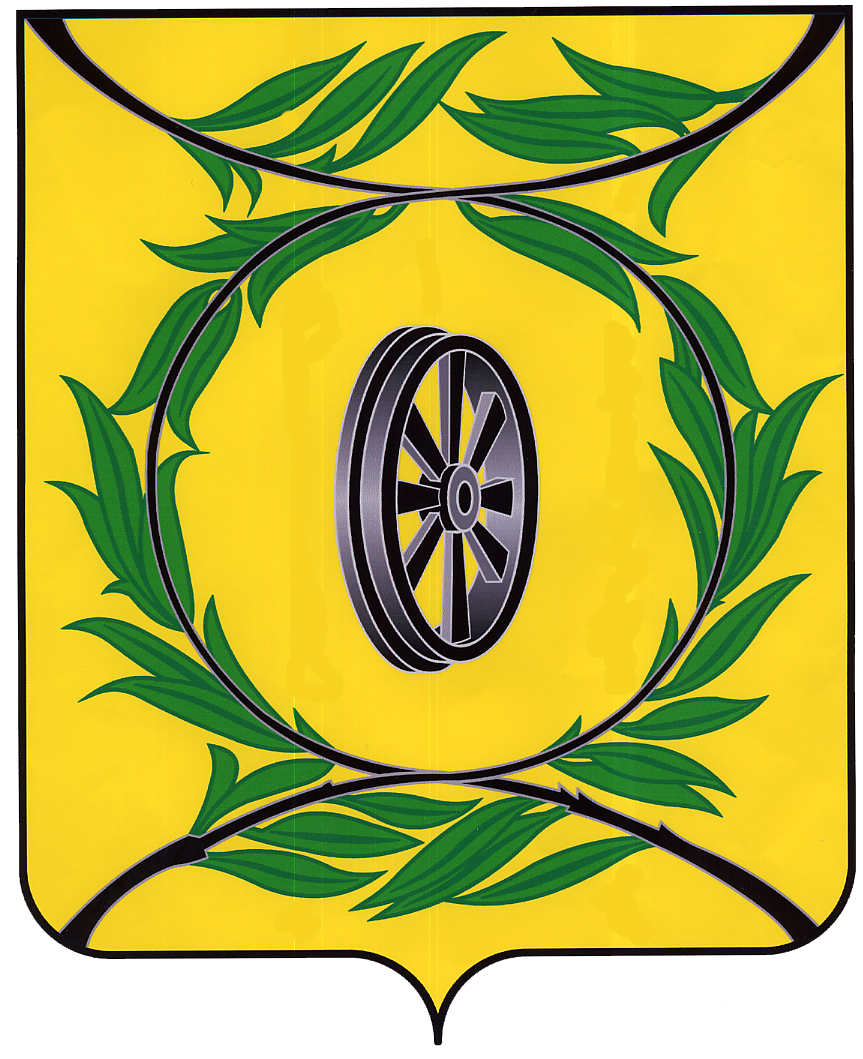 Челябинская областьСОБРАНИЕ ДЕПУТАТОВ КАРТАЛИНСКОГО МУНИЦИПАЛЬНОГО РАЙОНАРЕШЕНИЕ  ПРОЕКТот       декабря 2023 года №  «О бюджете Карталинского муниципального районана 2024 год и на плановый период 2025 и 2026 годов»В соответствии с Уставом Карталинского муниципального района, Положением «О бюджетном процессе в Карталинском муниципальном районе»,Собрание депутатов Карталинского муниципального района РЕШАЕТ:Утвердить основные характеристики бюджета Карталинского муниципального района (далее по тексту - местного бюджета) на 2024 год:прогнозируемый общий объем доходов местного бюджета в сумме 1968886,7 тыс. рублей, в том числе безвозмездные поступления от других бюджетов бюджетной системы Российской Федерации в сумме 1258893,3 тыс. рублей;общий объем расходов местного бюджета в сумме 1968886,7 тыс. рублей.Утвердить основные характеристики местного бюджета на плановый период 2025 и 2026 годов:прогнозируемый общий объем доходов местного бюджета на 2025 год в сумме 1984757,0 тыс. рублей, в том числе безвозмездные поступления от других бюджетов бюджетной системы Российской Федерации в сумме 1222703,3 тыс. рублей, и на 2026 год в сумме 1961655,7 тыс. рублей, в том числе безвозмездные поступления от других бюджетов бюджетной системы Российской Федерации в сумме 1150645,7 тыс. рублей;общий объем расходов местного бюджета на 2025 год в сумме 1984757,0 тыс. рублей, в том числе условно утвержденные расходы в сумме 21800,0 тыс. рублей и на 2026 год в сумме 1961655,7 тыс. рублей, в том числе условно утвержденные расходы в сумме              46000,0 тыс. рублей.Утвердить нормативы распределения доходов между бюджетом Карталинского муниципального района и бюджетами поселений на 2024 год и на плановый период 2025 и 2026 годов согласно приложению 1.4. Учесть в бюджете Карталинского муниципального района на 2024 год доходы бюджета Карталинского муниципального района согласно приложению 2. 5. Учесть в бюджете Карталинского муниципального района на плановый период 2025 и 2026 годов доходы бюджета Карталинского муниципального района согласно приложению 3.Реструктуризация кредиторской задолженности юридических лиц перед местным бюджетом по налогам и сборам, пеням и штрафам, а также списание пеней и штрафов в случае досрочного погашения реструктурированной задолженности по налогам и сборам проводятся только при условии принятия решения о реструктуризации кредиторской задолженности соответствующих юридических лиц по налогам и сборам, а также задолженности по начисленным пеням и штрафам перед федеральным и областным бюджетом.Утвердить общий объем бюджетных ассигнований на исполнение публичных нормативных обязательств на 2024 год в сумме 9314,0 тыс. рублей, на 2025 год в сумме 10314,0 тыс. рублей, на 2026 год в сумме 10814,0 тыс. рублей.Утвердить:1)	распределение бюджетных ассигнований по разделам, подразделам, целевым статьям (муниципальным программам и непрограммным направлениям деятельности) и группам видов расходов классификации расходов бюджетов бюджетной системы Российской Федерации (далее - классификация расходов бюджетов) на 2024 год согласно приложению 4, на плановый период 2025 и 2026 годов согласно приложению 5;2)	ведомственную структуру расходов местного бюджета на 2024 год согласно приложению 6, на плановый период 2025 и 2065 годов согласно приложению 7.Установить в соответствии с пунктом 3-1 статьи 32 Положения «О бюджетном процессе в Карталинском муниципальном районе» следующие дополнительные основания для внесения в 2024 году изменений в показатели сводной бюджетной росписи местного бюджета:1)	изменение бюджетной классификации Российской Федерации, в том числе для отражения межбюджетных трансфертов;2)	перераспределение главой района бюджетных ассигнований, предусмотренных по разделам «Общегосударственные вопросы», «Национальная безопасность и правоохранительная деятельность», «Национальная экономика», «Жилищно-коммунальное хозяйство», «Образование», «Культура, кинематография», «Социальная политика», «Физическая культура и спорт», «Средства массовой информации», «Межбюджетные трансферты общего характера бюджетам бюджетной системы Российской Федерации», между кодами классификации расходов бюджетов и (или) между главными распорядителями средств местного бюджета;3)	принятие администрацией района решений об утверждении муниципальных программ Карталинского муниципального района, а также о внесении изменений в муниципальные программы Карталинского муниципального района;4)	увеличение бюджетных ассигнований сверх объемов, утвержденных настоящим Решением, за счет межбюджетных трансфертов из областного бюджета и бюджетов поселений, имеющих целевое назначение;5)	поступление в доход местного бюджета средств, полученных муниципальными казенными учреждениями в качестве добровольных пожертвований, целевых взносов;6)	поступление в доход местного бюджета средств, полученных муниципальными казенными учреждениями в качестве возмещения ущерба при возникновении страховых случаев;7)	распределение ассигнований, предусмотренных по целевой статье «Резервный фонд администрации Карталинского муниципального района» подраздела «Резервные фонды», раздела «Общегосударственные вопросы» классификации расходов бюджетов, на финансовое обеспечение непредвиденных расходов, в том числе на проведение аварийно-восстановительных работ и иных мероприятий, связанных с ликвидацией последствий стихийных бедствий и других чрезвычайных ситуаций;8)	перераспределение администрацией района бюджетных ассигнований, предусмотренных главному распорядителю средств местного бюджета на финансовое обеспечение выполнения функций (услуг) муниципальными учреждениями, в том числе в форме субсидий на финансовое обеспечение выполнения ими муниципального задания, субсидий на иные цели, между подразделами классификации расходов бюджетов;9)	перераспределение главой района бюджетных ассигнований на предоставление иных межбюджетных трансфертов бюджетам поселений и увеличение расходов местного бюджета по разделам классификации расходов бюджетов, предусмотренным структурой расходов местного бюджета, в пределах указанных ассигнований.Администрация Карталинского муниципального района вправе в 2024 году принимать решения об осуществлении муниципальных внутренних заимствованиях для частичного покрытия дефицита местного бюджета и (или) погашения долговых обязательств Карталинского муниципального района, в том числе решения о привлечении в местный бюджет бюджетных кредитов из областного бюджета для частичного покрытия дефицита местного бюджета, покрытия временных кассовых разрывов, возникающих при исполнении местного бюджета в 2024 году, для пополнения остатков средств на едином счете местного бюджета, а также для осуществления мероприятий, связанных с ликвидацией последствий стихийных бедствий и техногенных аварий.Решения, предусмотренные абзацем первым настоящего пункта, принимаются администрацией Карталинского муниципального района в соответствии с Программой муниципальных внутренних заимствований на 2024 год и с учетом верхнего предела муниципального внутреннего долга, установленного пунктом 16 настоящего Решения.Установить, что доведение лимитов бюджетных обязательств на 2024 год и финансирование расходов в 2024 году осуществляется с учетом следующей приоритетности расходов:1)	оплата труда и начисления на оплату труда;2)	исполнение публичных нормативных обязательств;3)	приобретение продуктов питания и оплата услуг по организации питания;4)	ликвидация последствий чрезвычайных ситуаций;5)	предоставление мер социальной поддержки отдельным категориям граждан, выплата стипендии;6)	оплата коммунальных услуг и услуг связи, арендной платы за пользование помещениями, арендуемыми муниципальными казенными учреждениями;7)	уплата муниципальными казенными учреждениями налогов и сборов в бюджеты бюджетной системы Российской Федерации;8)	предоставление дотаций на выравнивание бюджетной обеспеченности поселений и иных межбюджетных трансфертов на частичное финансирование расходов поселений на решение вопросов местного значения;9)	предоставление субвенций и иных межбюджетных трансфертов бюджетам поселений, при расчете которых учитываются оплата труда и начисления на оплату труда;10)	 оплата услуг по организации перевозок обучающихся образовательных организаций Карталинского муниципального района.11) предоставление субсидий муниципальным бюджетным учреждениям на финансовое обеспечение выполнения ими муниципальных заданий и субсидий на иные цели. Доведение лимитов бюджетных обязательств на 2024 год по направлениям расходов, не указанным в пунктах 1 - 11 настоящей части, осуществляется в соответствии с распоряжениями администрации Карталинского муниципального района.Доведение лимитов бюджетных обязательств на 2024 год и финансирование в 2024 году за счет межбюджетных трансфертов, полученных из областного бюджета и бюджетов поселений, осуществляется в пределах доведенных лимитов бюджетных обязательств и фактического финансирования.Доведение лимитов бюджетных обязательств на плановый период 2025 года на осуществление закупок товаров, работ, услуг для обеспечения муниципальных нужд, приобретение товаров, работ, услуг в пользу граждан в целях реализации мер социальной поддержки населения осуществляется в соответствии с распоряжениями администрации Карталинского муниципального района в размере, не превышающем объема бюджетных ассигнований, предусмотренных настоящим Решением на плановый период 2025 года.Установить, что не использованные по состоянию на 1 января 2024 года межбюджетные трансферты, предоставленные из бюджета Карталинского муниципального района бюджетам поселений в форме субвенций и иных межбюджетных трансфертов, имеющих целевое назначение, подлежат возврату в доходы местного бюджета в течение первых пятнадцати рабочих дней 2024 года.Установить, что средства в объеме остатков субсидий, предоставленных в 2023 году муниципальным бюджетным учреждениям на финансовое обеспечение выполнения муниципальных заданий на оказание муниципальных услуг (выполнение работ), образовавшихся в связи с недостижением установленных муниципальным заданием показателей, характеризующих объем муниципальных услуг (работ), подлежат возврату в местный бюджет. Субсидии юридическим лицам (за исключением субсидий муниципальным бюджетным учреждениям), индивидуальным предпринимателям, физическим лицам – производителям товаров, работ, услуг (за исключением субсидий, указанных в пункте 6-8 статьи 78 Бюджетного Кодекса Российской Федерации) предоставляются в случаях, установленных настоящим Решением, если возможность их предоставления предусмотрена в структуре расходов местного бюджета, в иных нормативных правовых актах Карталинского муниципального района, муниципальных программах, и в порядке, установленном администрацией Карталинского муниципального района.Субсидии иным некоммерческим организациям, не являющимся муниципальными учреждениями, предоставляются в случаях, установленных настоящим Решением, если возможность их предоставления предусмотрена в структуре расходов местного бюджета, в иных нормативных правовых актах Карталинского муниципального района, муниципальных программах, в порядке, установленном администрацией Карталинского муниципального района. Установить верхний предел муниципального внутреннего долга по состоянию:на 1 января 2025 года в сумме 9000,0 тыс. рублей, в том числе верхний предел долга по муниципальным гарантиям в валюте Российской Федерации в сумме 0,0 тыс. рублей;на 1 января 2026 года в сумме 10000,0 тыс. рублей, в том числе верхний предел долга по муниципальным гарантиям в валюте Российской Федерации в сумме 0,0 тыс. рублей;на 1 января 2027 года в сумме 10000,0 тыс. рублей, в том числе верхний предел долга по муниципальным гарантиям в валюте Российской Федерации в сумме 0,0 тыс. рублей.Установить объем расходов на обслуживание муниципального внутреннего долга на 2024 год в сумме 0,0 тыс. рублей, на 2025 год в сумме 0,0 тыс. рублей, на 2026 год в сумме 0,0 тыс. рублей.Утвердить программу муниципальных внутренних и внешних заимствований на 2024 согласно приложению 8, и программу муниципальных внутренних и внешних заимствований на плановый период 2025 и 2026 годов согласно приложению 9.Утвердить программу муниципальных гарантий в валюте Российской Федерации на 2024 год согласно приложению 10, и программу муниципальных гарантий в валюте Российской Федерации на плановый период 2025 и 2026 годов согласно приложению 11.Утвердить общий объем межбюджетных трансфертов, предоставляемых бюджетам поселений из местного бюджета в 2024 году в сумме 183172,32 тыс. рублей, в 2025 году в сумме 81960,12 тыс. рублей, в 2026 году в сумме 80027,12 тыс. рублей.Утвердить объем дотаций на выравнивание бюджетной обеспеченности поселений на 2024 год в сумме 83565,2 тыс. рублей, на 2025 год в сумме                     68789,2 тыс. рублей, на 2026 год в сумме 66852,2 тыс. рублей.Установить критерий выравнивания бюджетной обеспеченности городского поселения на 2024 год равный 0,70, на 2025 год равный 0,70, на 2026 год равный 0,70.Установить критерий выравнивания бюджетной обеспеченности сельских поселений на 2024 год равный 1,40, на 2025 год равный 1,40, на 2026 год равный 1,40.Утвердить распределение межбюджетных трансфертов бюджетам поселений на 2024 год согласно приложению 12, на плановый период 2025 и 2026 годов согласно приложению 13.Утвердить методики распределения межбюджетных трансфертов из местного бюджета согласно приложению 14.Утвердить распределение бюджетных ассигнований на капитальные вложения в объекты муниципальной собственности Карталинского муниципального района на 2024 год согласно приложению 15 и распределение бюджетных ассигнований на капитальные вложения в объекты муниципальной собственности Карталинского муниципального района на плановый период 2025 и 2026 годов согласно приложению 16.Утвердить источники внутреннего финансирования дефицита местного бюджета на 2024 год согласно приложению 17 и на плановый период 2025 и 2026 годов согласно приложению 18.Направить данное Решение главе Карталинского муниципального района для подписания и опубликования в средствах массовой информации.Настоящее решение разместить в официальном сетевом издании администрации Карталинского муниципального района в сети Интернет (http://www.kartalyraion.ru). Настоящее Решение вступает в силу с момента официального опубликования.Председатель Собрания депутатовКарталинского муниципального района					Е.Н.СлинкинГлава Карталинского муниципального района                                           А.Г.ВдовинПриложение 1к решению Собрания депутатовКарталинского муниципального районаот     декабря 2023 года №  Нормативыраспределения доходов между бюджетом Карталинского муниципального района и бюджетами поселений на 2024 год и на плановый период 2025 и 2026 годов  (в процентах)Приложение 2к решению Собрания депутатовКарталинского муниципального районаот   декабря 2023 года №    Доходы бюджета Карталинского муниципального района на 2024 год   (тыс. рублей)Приложение 3к решению Собрания депутатовКарталинского муниципального районаот   декабря 2023 года №    Доходы бюджета Карталинского муниципального района на плановый период 2025 и 2026 годов(тыс. рублей)Приложение 4к решению Собрания депутатовКарталинского муниципального районаот   декабря 2023 года №     Распределение бюджетных ассигнований по разделам, подразделам, целевым статьям (муниципальным программам и непрограммным направлениям деятельности) и группам видов расходов классификации расходов бюджетов на 2024 год (тыс. рублей)Приложение 5к решению Собрания депутатовКарталинского муниципального районаот   декабря 2023 года №     Распределение бюджетных ассигнований по разделам, подразделам, целевым статьям (муниципальным программам и непрограммным направлениям деятельности) и группам видов расходов классификации расходов бюджетовна плановый период 2025 и 2026 годов         (тыс. рублей)Приложение 6к решению Собрания депутатовКарталинского муниципального районаот   декабря 2023 года №      Ведомственная структура расходов местного бюджета на 2024 год (тыс. рублей)Приложение 7к решению Собрания депутатовКарталинского муниципального районаот  декабря 2023 года №      Ведомственная структура расходов местного бюджета на плановый период 2025 и 2026 годов(тыс. рублей)Приложение 8к решению Собрания депутатовКарталинского муниципального районаот   декабря 2023 года №  Программа муниципальных внутренних и внешних заимствований на 2024 год Муниципальные внутренние и внешние заимствования в 2024 году не планируются.Приложение 9к решению Собрания депутатовКарталинского муниципального районаот   декабря 2023 года №  Программа муниципальных внутренних и внешних заимствований на плановый период 2025 и 2026 годовМуниципальные внутренние и внешние заимствования в плановом периоде 2025 и 2026 годов не планируются.Приложение 10к решению Собрания депутатовКарталинского муниципального районаот   декабря 2023 года №    Программа муниципальных гарантий в валюте Российской Федерации на 2024 год Предоставление муниципальных гарантий в валюте Российской Федерации в 2024 году не планируется.Приложение 11к решению Собрания депутатовКарталинского муниципального районаот   декабря 2023 года №  Программа муниципальных гарантий в валюте Российской Федерации на плановый период 2025 и 2026 годовПредоставление муниципальных гарантий в валюте Российской Федерации в плановом периоде 2024 и 2025 годов не планируется.Приложение 12к решению Собрания депутатовКарталинского муниципального районаот   декабря 2023 года №     Приложение 13к решению Собрания депутатовКарталинского муниципального районаот   2023 года №  Распределение субвенций на осуществление мер социальной поддержки граждан, работающих и проживающих в сельских населенных пунктах и рабочих поселках (поселках городского типа) Челябинской области на плановый период 2025 и 2026 годов(тыс. рублей)Распределение субвенций на создание административных комиссий и определение перечня должностных лиц, уполномоченных составлять протоколы об административных правонарушениях, а также осуществление органами местного самоуправления муниципальных районов полномочий органов государственной власти Челябинской области по расчету и предоставлению субвенций бюджетам городских и сельских поселений на осуществление государственного полномочия по определению перечня должностных лиц, уполномоченных составлять протоколы об административных правонарушениях, предусмотренных Законом Челябинской области от 27 мая 2010 года № 583-ЗО "Об административных комиссиях и о наделении органов местного самоуправления государственными полномочиями по созданию административных комиссий и определению перечня должностных лиц, уполномоченных составлять протоколы об административных правонарушениях"на плановый период 2025 и 2026 годов(тыс. рублей)Приложение 14к решению Собрания депутатовКарталинского муниципального районаот   декабря  2023 года №  Методики распределения межбюджетных трансфертовиз местного бюджета Методика распределения иных межбюджетных трансфертов, выделяемых из местного бюджета бюджетам поселений на частичное финансирование расходов на решение вопросов местного значенияРазмер межбюджетных трансфертов, выделяемых из местного бюджета бюджетам поселений на частичное финансирование расходов на решение вопросов местного значения, рассчитывается по следующей формуле:Sдсi = Рi – ДПi, где:Sдсi – размер межбюджетных трансфертов i-му поселению на частичное финансирование расходов на решение вопросов местного значения;Рi – оценочный показатель расходов i-го поселения;ДПi – доходный потенциал i-го поселения.Оценочный показатель расходов i-го поселения рассчитывается по следующей формуле: Рi= (РiФОТ + РiТЭР) + ((РiФОТ + РiТЭР) *k), где:РiФОТ – годовой фонд оплаты труда муниципальных служащих и работников бюджетных учреждений i-го поселения;РiТЭР – показатель предельной стоимости топливно-энергетических ресурсов в i-го поселении, в том числе электрической, тепловой энергии, газа, угля, мазута, печного (дизельного) топлива и дров, услуг водоснабжения, водоотведения, потребляемых муниципальными бюджетными учреждениями, и электрической энергии, расходуемой на уличное освещение;k – доля материальных затрат в объеме заработной платы и топливно-энергетических ресурсов;Доходный потенциал i-го поселения рассчитывается по формуле:ДПi=СДi + Дсубвi + Двырi, где:СДi – объем собственных доходов i-го поселения рассчитанный на очередной финансовый год;Дсубвi – объем дотации на выравнивание бюджетной обеспеченности поселения за счет субвенции из областного бюджета, предусмотренной i-му поселению;Двырi – объем дотации на выравнивание бюджетной обеспеченности поселения за счет собственных средств района, предусмотренной i-му поселению.Межбюджетные трансферты на частичное финансирование расходов поселений на решение вопросов местного значения не предоставляются бюджетам поселений, доходный потенциал (ДПi) которых превышает оценочный показатель расходов (Рi) данного поселения.Расчет межбюджетных трансфертов осуществляется в тысячах рублей и округляется до одного знака, после запятой.Методика распределение иных межбюджетных трансфертов из бюджета муниципального района бюджетам поселений в соответствии с заключенными соглашениями на осуществление дорожной деятельности в отношении автомобильных дорог местного значения в границах населенных пунктов поселения и обеспечение безопасности дорожного движения на них, включая создание и обеспечение функционирования парковок (парковочных мест), осуществление муниципального контроля на автомобильном транспорте и в дорожном хозяйстве в границах населенных пунктов поселения, организация дорожного движения, а также осуществление иных полномочий в области использования автомобильных дорог и осуществления дорожной деятельности в соответствии с законодательством Российской Федерации  и на осуществление дорожной деятельности  в отношении автомобильных дорог местного значения вне границ населенных пунктов в границах муниципального района, осуществление муниципального контроля на автомобильном транспорте и в дорожном хозяйстве вне границ населенных пунктов в границах муниципального района, организация дорожного движения и обеспечение безопасности дорожного движения на них, а также осуществление иных полномочий в области использования автомобильных дорог и осуществления дорожной деятельности в соответствии с законодательством Российской Федерации   Иные межбюджетные трансферты предоставляются из бюджета муниципального района бюджету сельских поселений.Расчет межбюджетных трансфертов на осуществление дорожной деятельности в отношении автомобильных дорог рассчитываются по формуле:МТi-го поселения = (Wb / (Прд вгр + Прд внгр)*(Прд вгр.i-го поселения + Прд внгр.i-го поселения) + Wd  где,MTi-го поселения - объем межбюджетных трансфертов i-го поселения;Wb - общий объем межбюджетных трансфертов, выделенных согласно решения о бюджете;Прд вгр - общая протяженность автомобильных дорог поселений в границах населенных пунктов поселения;Прд внгр - общая протяженность автомобильных дорог поселений вне границ  населенных пунктов поселения в границах муниципального района;Прд вгрi-го поселения - протяженность автомобильных дорог i-го поселения в границах населенных пунктов поселения.Прдвнгр. i-го поселения - протяженность автомобильных дорог i-го поселения вне границ населенных пунктов поселения в границах муниципального района.Wd – объем бюджетных средств, выделенных дополнительно в течении года.Расчет межбюджетных трансфертов осуществляется в тысячах рублей и округляется до одного знака, после запятойМетодика распределения иных межбюджетных трансфертов из бюджета муниципального района бюджетам поселений на осуществление части полномочий по решению вопросов местного значения, в части организации библиотечного обслуживания населения, комплектования и обеспечение сохранности библиотечных фондов библиотек поселения.Иные межбюджетные трансферты предоставляются из бюджета муниципального района бюджету сельских поселений на осуществление полномочий по организации библиотечного обслуживания населения, комплектование и обеспечение сохранности библиотечных фондов библиотек поселения.Размер межбюджетных трансфертов рассчитывается по формуле:МТ = Ф + Рк + Рл/п+5% Ф + РпрФ = (H*i)*12*1,302 , где:МТ -  общий объем межбюджетных трансфертов поселению;Ф - фонд оплаты труда сельских библиотек согласно штатного расписания;H - штатные единицы работников сельских библиотек; i - индикативный показатель среднемесячной заработной платы;Рк - расходы на проведение работ по уборке помещений прилегающей территории;Рл/п – расходы по выплате лечебного пособия библиотечных работников;5%Ф – норматив расходов на материально-техническое обеспечение учреждения (канцелярские расходы, услуги связи, подписка и прочие расходы);Рпр  - прочие расходы.Расчет межбюджетных трансфертов осуществляется в тысячах рублей и округляется до двух знаков, после запятой.Методика распределения иных межбюджетных трансфертов из бюджета муниципального района бюджетам поселений на осуществление части полномочий по решению вопросов местного значения, в части организации в границах поселения электро-, тепло-, газо- и водоснабжения населения, водоотведения, снабжения населения топливом в пределах полномочий, установленных законодательством Российской Федерации Расчет распределения межбюджетных трансфертов сельским поселениям в рамках передачи полномочий по решению вопросов местного значения на организацию в границах поселения электро-, тепло-, газо- и водоснабжения населения, водоотведения, снабжения населения топливом в пределах полномочий, установленных законодательством Российской Федерации определяется по следующим формуле:МТi- поселения = (Wб/Ксп)+Wд, где:МТi-поселения – объем средств, выделенный в рамках передачи полномочий по решению вопросов местного значения на организацию в границах поселения электро-, тепло-, газо- и водоснабжения населения, водоотведения, снабжения населения топливом; Wb - общий объем средств предусмотренных решением о местном бюджете на соответствующий финансовый год на передачу полномочий;Ксп – количество сельских поселений;  Wд – объем дополнительных средств в течении года по фактическим заявкам поселений;Расчет межбюджетных трансфертов осуществляется в тысячах рублей и округляется до одного знака, после запятой.Методика распределения иных межбюджетных трансфертов из бюджета муниципального района бюджетам поселений на осуществление части полномочий по решению вопросов местного значения, в части участия в организации деятельности по накоплению (в том числе раздельному накоплению) и транспортированию твердых коммунальных отходовРасчет распределения межбюджетных трансфертов сельским поселениям в рамках передачи полномочий по решению вопросов местного значения в части участия в организации деятельности по накоплению (в том числе раздельному накоплению) и транспортированию твердых коммунальных отходов:МТi- поселения = (Wб/Ксп) +Wд, где:МТi-поселения – объем средств, выделенный в рамках передачи полномочий по решению вопросов местного значения участия в организации деятельности по накоплению (в том числе раздельному накоплению) и транспортированию твердых коммунальных отходов; Wb - общий объем средств предусмотренных решением о местном бюджете на соответствующий финансовый год на передачу полномочий;Ксп – количество сельских поселений; Wд – объем дополнительных средств в течении года по фактическим заявкам поселений;Расчет межбюджетных трансфертов осуществляется в тысячах рублей и округляется до одного знака, после запятой.Методика распределения иных межбюджетных трансфертов из бюджета муниципального района бюджетам поселений на осуществление части полномочий по решению вопросов местного значения, в части организацию ритуальных услуг и содержание мест захороненияРасчет распределения межбюджетных трансфертов сельским поселениям в рамках передачи полномочий по решению вопросов местного значения в части организации ритуальных услуг и содержание мест захоронения определяется по следующим формулам:МТi- поселения = (Wб/Ксп)+Wд, где:           МТi-поселения – объем средств, выделенный в рамках передачи полномочий по решению вопросов местного значения в части организации ритуальных услуг и содержание мест захоронения; Wb - общий объем средств предусмотренных решением о местном бюджете на соответствующий финансовый год на передачу полномочий;Ксп – количество сельских поселений;  Wд – объем дополнительных средств в течении года по фактическим заявкам поселений;Расчет межбюджетных трансфертов осуществляется в тысячах рублей и округляется до одного знака, после запятой.Методика распределения иных межбюджетных трансфертов из бюджета муниципального района бюджетам поселений на осуществление части полномочий по решению вопросов местного значения, в части осуществления мероприятий по обеспечению безопасности людей на водных объектах, охране их жизни и здоровьяРасчет распределения межбюджетных трансфертов сельским поселениям в рамках передачи полномочий по решению вопросов местного значения в части осуществления мероприятий по обеспечению безопасности людей на водных объектах, охране их жизни и здоровья производится по формуле:МТi- поселения = (Wб/Ксп)+Wд, где: МТi-поселения – объем средств, выделенный в рамках передачи полномочий на решение вопросов местного значения в части осуществления мероприятий по обеспечению безопасности людей на водных объектах, охране их жизни и здоровья;Wb - общий объем средств предусмотренных решением о местном бюджете на соответствующий финансовый год на передачу полномочий;Ксп – количество сельских поселений, имеющих водные объекты; Wд – объем дополнительных средств в течении года по фактическим заявкам поселений;Расчет межбюджетных трансфертов осуществляется в тысячах рублей и округляется до одного знака, после запятой.Методика распределения иных межбюджетных трансфертов (за исключением иных межбюджетных трансфертов, предоставляемых на осуществление части полномочий по решению вопросов местного значения) бюджетам поселений Карталинского муниципального района (на обеспечение первичных мер пожарной безопасности в части создания условий для организации добровольной пожарной охраны в сельских поселениях)Иные межбюджетные трансферты (далее межбюджетные трансферты) предоставляются из бюджета муниципального района бюджету сельских поселений. Размер межбюджетных трансфертов определяется по формуле:                                          МТ = Wоб+Wмб,   где: Wоб – объем средств, выделенные из областного бюджета на создание условий для организации добровольной пожарной охраны;Wмб - объем средств предусмотренных в местном бюджете на создание условий для организации добровольной пожарной охраны;Расчет затрат на создание условий для организации добровольной пожарной охраны:Wзат. = Ф +15% Фаур + R¹ + R²+R3, где:Wзат. - общий объем затрат на создание условий для организации добровольной пожарной охраны;Ф - фонд оплаты труда;15% Фаур – накладные расходы на материально-техническое обеспечение учреждения (канцелярские расходы, услуги связи, прочие расходы);R¹ – расходы на страхование от несчастных случаев;R²  - расходы на ГСМ;R3 – налог на УСН.Общий фонд оплаты труда рассчитывается по формуле:                                         Ф= Фос+Фаур, где:Фос - фонд оплаты труда пожарного и водителя-пожарного согласно штатного расписания;Фаур – фонд оплаты труда руководителя и бухгалтера.Расчет межбюджетных трансфертов осуществляется в тысячах рублей и округляется до одного знака, после запятой.   Приложение 15 к решению Собрания депутатовКарталинского муниципального районаот   декабря 2023 года №   Распределение бюджетных ассигнований на капитальные вложения в объекты муниципальной собственности Карталинского муниципального района на 2024 год (тыс.рублей)Приложение 16к решению Собрания депутатовКарталинского муниципального районаот   декабря 2023 года №   Распределение бюджетных ассигнований на капитальные вложения в объекты муниципальной собственности Карталинского муниципального района на плановый период 2025 и 2026 годов (тыс.рублей)Приложение 17к решению Собрания депутатовКарталинского муниципального районаот  декабря 2023 года №   Источники внутреннего финансирования дефицита местного бюджетана 2024 год(тыс. рублей)Приложение 18к решению Собрания депутатовКарталинского муниципального районаот   декабря 2023 года №  Источники внутреннего финансирования дефицита местного бюджетана плановый период 2025 и 2026 годов(тыс. рублей)Наименование доходаРайонный бюджетБюджеты поселенийДоходы от погашения задолженности и перерасчетов по отмененным налогам, сборам и иным обязательным платежамНалог на рекламу, мобилизуемый на территориях муниципальных районов1000Целевые сборы с граждан и предприятий, учреждений, организаций на содержание милиции, на благоустройство территорий, на нужды образования и другие цели, мобилизуемые на территориях муниципальных районов1000Прочие местные налоги и сборы, мобилизуемые на территориях муниципальных районов1000Доходы от использования имущества, находящегося в государственной и муниципальной собственностиДоходы от размещения временно свободных средств бюджетов муниципальных районов1000Плата, поступившая в рамках договора за предоставление права на размещение и эксплуатацию нестационарного торгового объекта, установку и эксплуатацию рекламных конструкций на землях или земельных участках, находящихся в собственности муниципальных районов, и на землях или земельных участках, государственная собственность на которые не разграничена1000Доходы от оказания платных услуг и компенсации затрат государстваДоходы от оказания информационных услуг органами местного самоуправления муниципальных районов, казенными учреждениями муниципальных районов1000Плата за оказание услуг по присоединению объектов дорожного сервиса к автомобильным дорогам общего пользования местного значения, зачисляемая в бюджеты муниципальных районов1000Прочие доходы от оказания платных услуг (работ) получателями средств бюджетов муниципальных районов1000Доходы, поступающие в порядке возмещения расходов, понесенных в связи с эксплуатацией имущества муниципальных районов1000Прочие доходы от компенсации затрат бюджетов муниципальных районов1000Доходы от административных платежей и сборовПлатежи, взимаемые органами местного самоуправления (организациями) муниципальных районов за выполнение определенных функций1000Доходы от штрафов, санкций, возмещения ущербаПлатежи в целях возмещения убытков, причиненных уклонением от заключения с муниципальным органом муниципального района (муниципальным казенным учреждением) муниципального контракта, а также иные денежные средства, подлежащие зачислению в бюджет муниципального района за нарушение законодательства Российской Федерации о контрактной системе в сфере закупок товаров, работ, услуг для обеспечения государственных и муниципальных нужд (за исключением муниципального контракта, финансируемого за счет средств муниципального дорожного фонда)1000Платежи в целях возмещения убытков, причиненных уклонением от заключения с муниципальным органом муниципального района (муниципальным казенным учреждением) муниципального контракта, финансируемого за счет средств муниципального дорожного фонда, а также иные денежные средства, подлежащие зачислению в бюджет муниципального района за нарушение законодательства Российской Федерации о контрактной системе в сфере закупок товаров, работ, услуг для обеспечения государственных и муниципальных нужд100 0 Денежные взыскания, налагаемые в возмещение ущерба, причиненного в результате незаконного или нецелевого использования бюджетных средств (в части бюджетов муниципальных районов)1000Доходы от прочих неналоговых доходовНевыясненные поступления, зачисляемые в бюджеты муниципальных районов1000Прочие неналоговые доходы бюджетов муниципальных районов1000Средства самообложения граждан, зачисляемые в бюджеты муниципальных районов1000Инициативные платежи, зачисляемые в бюджеты муниципальных районов1000Прочие неналоговые доходы бюджетов муниципальных районов в части невыясненных поступлений, по которым не осуществлен возврат (уточнение) не позднее трех лет со дня их зачисления на единый счет бюджета муниципального района1000Доходы от безвозмездных поступлений от других бюджетов бюджетной системы Российской ФедерацииДотации бюджетам муниципальных районов1000Субсидии бюджетам муниципальных районов1000Субвенции бюджетам муниципальных районов1000Иные межбюджетные трансферты, передаваемые бюджетам муниципальных районов1000Прочие безвозмездные поступления в бюджеты муниципальных районов1000Доходы от безвозмездных поступлений от государственных (муниципальных) организацийБезвозмездные поступления от государственных (муниципальных) организаций в бюджеты муниципальных районов1000Доходы от безвозмездных поступлений от негосударственных организацийБезвозмездные поступления от негосударственных организаций в бюджеты муниципальных районов1000Доходы от прочих безвозмездных поступленийПрочие безвозмездные поступления в бюджеты муниципальных районов1000Доходы от перечислений для осуществления возврата (зачета) излишне уплаченных или излишне взысканных сумм налогов, сборов и иных платежей, а также сумм процентов за несвоевременное осуществление такого возврата и процентов, начисленных на излишне взысканные суммыПеречисления из бюджетов муниципальных районов (в бюджеты муниципальных районов) для осуществления возврата (зачета) излишне уплаченных или излишне взысканных сумм налогов, сборов и иных платежей, а также сумм процентов за несвоевременное осуществление такого возврата и процентов, начисленных на излишне взысканные суммы1000Перечисления из бюджетов муниципальных районов (в бюджеты муниципальных районов) для осуществления взыскания1000Доходы бюджетов бюджетной системы Российской Федерации от возврата остатков субсидий, субвенций и иных межбюджетных трансфертов, имеющих целевое назначение, прошлых летДоходы бюджетов муниципальных районов от возврата бюджетами бюджетной системы Российской Федерации остатков субсидий, субвенций и иных межбюджетных трансфертов, имеющих целевое назначение, прошлых лет, а также от возврата организациями остатков субсидий прошлых лет1000Возврат остатков субсидий, субвенций и иных межбюджетных трансфертов, имеющих целевое назначение, прошлых летВозврат остатков субсидий, субвенций и иных межбюджетных трансфертов, имеющих целевое назначение, прошлых лет из бюджетов муниципальных районов1000Код бюджетнойклассификацииРоссийской ФедерацииНаименование доходовСумма123000 1 00 00000 00 0000 000Налоговые и неналоговые доходы709698,4000 1 01 00000 00 0000 000Налоги на прибыль, доходы578644,4000 1 01 02000 01 0000 110Налог на доходы физических лиц578644,4000 1 03 00000 00 0000 000Налоги на товары (работы, услуги), реализуемые на территории Российской Федерации32529,3000 1 03 02000 01 0000 110Акцизы по подакцизным товарам (продукции), производимым на территории Российской Федерации32529,3000 1 05 00000 00 0000 000Налоги на совокупный доход38200,0000 1 05 01000 00 0000 110Налог, взимаемый в связи с применением упрощенной системы налогообложения37000,0000 1 05 04000 02 0000 110 Налог, взимаемый в связи с применением патентной системы налогообложения1200,0000 1 07 00000 00 0000 000Налоги, сборы и регулярные платежи за пользование природными ресурсами19052,8000 1 07 01000 01 0000 110Налог на добычу полезных ископаемых19052,8000 1 08 00000 00 0000 000Государственная пошлина5764,0000 1 11 00000 00 0000 000Доходы от использования имущества, находящегося в государственной и муниципальной собственности9528,1000 1 12 00000 00 0000 000Платежи при пользовании природными ресурсами387,9000 1 13 00000 00 0000 000Доходы от оказания платных услуг и компенсации затрат государства23113,0000 1 14 00000 00 0000 000Доходы от продажи материальных и нематериальных активов978,9000 1 16 00000 00 0000 000Штрафы, санкции, возмещение ущерба1500,0000 2 00 00000 00 0000 000Безвозмездные поступления1259188,3000 2 02 00000 00 0000 000Безвозмездные поступления от других бюджетов бюджетной системы Российской Федерации1258893,3000 2 02 10000 00 0000 150Дотации бюджетам бюджетной системы Российской Федерации209524,9000 2 02 15001 05 0000 150Дотации бюджетам муниципальных районов на выравнивание бюджетной обеспеченности из бюджета субъекта Российской Федерации187316,0000 2 02 15009 05 0000 150Дотации бюджетам муниципальных районов на частичную компенсацию дополнительных расходов на повышение оплаты труда работников бюджетной сферы и иные цели22208,9000 2 02 20000 00 0000 150Субсидии бюджетам бюджетной системы Российской Федерации (межбюджетные субсидии)212249,4000 2 02 20041 05 0000 150Субсидии бюджетам муниципальных районов на строительство, модернизацию, ремонт и содержание автомобильных дорог общего пользования, в том числе дорог в поселениях (за исключением автомобильных дорог федерального значения)42926,80002 02 25172 05 0000 150Субсидии бюджетам муниципальных районов на оснащение (обновление материально-технической базы) оборудованием, средствами обучения и воспитания общеобразовательных организаций, в том числе осуществляющих образовательную деятельность по адаптированным основным общеобразовательным программам13102,7000 2 02 25304 05 0000 150Субсидии бюджетам муниципальных районов на организацию бесплатного горячего питания обучающихся, получающих начальное общее образование в государственных и муниципальных образовательных организациях26344,0000 2 02 25467 05 0000 150Субсидии бюджетам муниципальных районов на обеспечение развития и укрепления материально-технической базы домов культуры в населенных пунктах с числом жителей до 50 тысяч человек1880,0000 2 02 25519 05 0000 150Субсидии бюджетам муниципальных районов на поддержку отрасли культуры384,7000 2 02 25555 05 0000 150Субсидии бюджетам муниципальных районов на реализацию программ формирования современной городской среды14457,7000 2 02 27112 05 0000 150Субсидии бюджетам муниципальных районов на софинансирование капитальных вложений в объекты муниципальной собственности6650,0000 2 02 29999 05 0000 150Прочие субсидии бюджетам муниципальных районов106503,5000 2 02 30000 00 0000 150Субвенции бюджетам бюджетной системы Российской Федерации807993,6000 2 02 30013 05 0000 150Субвенции бюджетам муниципальных районов на обеспечение мер социальной поддержки реабилитированных лиц и лиц, признанных пострадавшими от политических репрессий1277,6000 2 02 30022 05 0000 150Субвенции бюджетам муниципальных районов на предоставление гражданам субсидий на оплату жилого помещения и коммунальных услуг28956,3000 2 02 30024 05 0000 150Субвенции бюджетам муниципальных районов на выполнение передаваемых полномочий субъектов Российской Федерации698543,0000 2 02 30027 05 0000 150Субвенции бюджетам муниципальных районов на содержание ребенка, находящегося под опекой, попечительством, а также вознаграждение, причитающееся опекуну (попечителю), приемному родителю35087,0000 2 02 30029 05 0000 150Субвенции бюджетам муниципальных районов на компенсацию части платы, взимаемой с родителей (законных представителей) за присмотр и уход за детьми, посещающими образовательные организации, реализующие образовательные программы дошкольного образования6452,8000 2 02 35082 05 0000 150Субвенции бюджетам муниципальных районов на предоставление жилых помещений детям-сиротам и детям, оставшимся без попечения родителей, лицам из их числа по договорам найма специализированных жилых помещений15652,9000 2 02 35120 05 0000 150Субвенции бюджетам муниципальных районов на осуществление полномочий по составлению (изменению) списков кандидатов в присяжные заседатели федеральных судов общей юрисдикции в Российской Федерации3,3000 2 02 35220 05 0000 150Субвенции бюджетам муниципальных районов на осуществление переданного полномочия Российской Федерации по осуществлению ежегодной денежной выплаты лицам, награжденным нагрудным знаком "Почетный донор России"3464,0000 2 02 35250 05 0000 150Субвенции бюджетам муниципальных районов на оплату жилищно-коммунальных услуг отдельным категориям граждан18489,3000 2 02 39999 05 0000 150Прочие субвенции бюджетам муниципальных районов67,4000 2 02 40000 00 0000 150Иные межбюджетные трансферты29125,4000 2 02 40014 05 0000 150Межбюджетные трансферты, передаваемые бюджетам муниципальных районов из бюджетов поселений на осуществление части полномочий по решению вопросов местного значения в соответствии с заключенными соглашениями743,2000 2 02 45179 05 0000 150Межбюджетные трансферты, передаваемые бюджетам муниципальных районов на проведение мероприятий по обеспечению деятельности советников директора по воспитанию и взаимодействию с детскими общественными объединениями в общеобразовательных организациях 2460,9000 2 02 45303 05 0000 150Межбюджетные трансферты, передаваемые бюджетам муниципальных районов на ежемесячное денежное вознаграждение за классное руководство педагогическим работникам государственных и муниципальных образовательных организаций, реализующих образовательные программы начального общего образования, образовательные программы основного общего образования, образовательные программы среднего общего образования24346,1000 2 02 49999 05 0000 150Прочие межбюджетные трансферты, передаваемые бюджетам муниципальных районов1575,2000 2 07 00000 00 0000 150Прочие безвозмездные поступления295,0000 2 07 05020 05 0000 150Поступления от денежных пожертвований, предоставляемых физическими лицами получателям средств бюджетов муниципальных районов295,0Всего доходов1968886,7Код бюджетной классификацииРоссийскойФедерацииНаименование доходовСумма  2025 годСумма2026 год1234000 1 00 00000 00 0000 000Налоговые и неналоговые доходы761758,7810715,0000 1 01 00000 00 0000 000Налоги на прибыль, доходы627039,0672355,0000 1 01 02000 01 0000 110Налог на доходы физических лиц627039,0672355,0000 1 03 00000 00 0000 000Налоги на товары (работы, услуги), реализуемые на территории Российской Федерации33470,734083,7000 1 03 02000 01 0000 110Акцизы по подакцизным товарам (продукции), производимым на территории Российской Федерации33470,734083,7000 1 05 00000 00 0000 000Налоги на совокупный доход40695,043480,0000 1 05 01000 00 0000 110Налог, взимаемый в связи с применением упрощенной системы налогообложения39480,042250,0000 1 05 04000 02 0000 110 Налог, взимаемый в связи с применением патентной системы налогообложения1215,01230,0000 1 07 00000 00 0000 000Налоги, сборы и регулярные платежи за пользование природными ресурсами19249,319448,6000 1 07 01000 01 0000 110Налог на добычу полезных ископаемых19249,319448,6000 1 08 00000 00 0000 000Государственная пошлина5764,05764,0000 1 11 00000 00 0000 000Доходы от использования имущества, находящегося в государственной и муниципальной собственности9528,19528,1000 1 12 00000 00 0000 000Платежи при пользовании природными ресурсами410,7434,9000 1 13 00000 00 0000 000Доходы от оказания платных услуг и компенсации затрат государства23113,023113,0000 1 14 00000 00 0000 000Доходы от продажи материальных и нематериальных активов978,9978,9000 1 16 00000 00 0000 000Штрафы, санкции, возмещение ущерба1510,01528,8000 2 00 00000 00 0000 000Безвозмездные поступления1222998,31150940,7000 2 02 00000 00 0000 000Безвозмездные поступления от других бюджетов бюджетной системы Российской Федерации1222703,31150645,7000 2 02 10000 00 0000 150Дотации бюджетам бюджетной системы Российской Федерации78307,969749,9000 2 02 15001 05 0000 150Дотации бюджетам муниципальных районов на выравнивание бюджетной обеспеченности из бюджета субъекта Российской Федерации56099,047541,0000 2 02 15009 05 0000 150Дотации бюджетам муниципальных районов на частичную компенсацию дополнительных расходов на повышение оплаты труда работников бюджетной сферы и иные цели22208,922208,9000 2 02 20000 00 0000 150Субсидии бюджетам бюджетной системы Российской Федерации (межбюджетные субсидии)307871,4231835,4000 2 02 20041 05 0000 150Субсидии бюджетам муниципальных районов на строительство, модернизацию, ремонт и содержание автомобильных дорог общего пользования, в том числе дорог в поселениях (за исключением автомобильных дорог федерального значения)41973,446089,4000 2 02 20079 05 0000 150Субсидии бюджетам муниципальных районов на переселение граждан из жилищного фонда, признанного непригодным для проживания, и или жилищного фонда с высоким уровнем износа (более 70 процентов)43600,00000 2 02 25304 05 0000 150Субсидии бюджетам муниципальных районов на организацию бесплатного горячего питания обучающихся, получающих начальное общее образование в государственных и муниципальных образовательных организациях25513,824488,7000 2 02 25519 05 0000 150Субсидии бюджетам муниципальных районов на поддержку отрасли культуры193,15117,6000 2 02 27112 05 0000 150Субсидии бюджетам муниципальных районов на софинансирование капитальных вложений в объекты муниципальной собственности80000,039439,2000 2 02 29999 05 0000 150Прочие субсидии бюджетам муниципальных районов116591,1116700,5000 2 02 30000 00 0000 150Субвенции бюджетам бюджетной системы Российской Федерации809549,0821573,7000 2 02 30013 05 0000 150Субвенции бюджетам муниципальных районов на обеспечение мер социальной поддержки реабилитированных лиц и лиц, признанных пострадавшими от политических репрессий1327,11378,7000 2 02 30022 05 0000 150Субвенции бюджетам муниципальных районов на предоставление гражданам субсидий на оплату жилого помещения и коммунальных услуг32434,634557,3000 2 02 30024 05 0000 150Субвенции бюджетам муниципальных районов на выполнение передаваемых полномочий субъектов Российской Федерации694782,5703454,7000 2 02 30027 05 0000 150Субвенции бюджетам муниципальных районов на содержание ребенка, находящегося под опекой, попечительством, а также вознаграждение, причитающееся опекуну (попечителю), приемному родителю36515,337995,0000 2 02 30029 05 0000 150Субвенции бюджетам муниципальных районов на компенсацию части платы, взимаемой с родителей (законных представителей) за присмотр и уход за детьми, посещающими образовательные организации, реализующие образовательные программы дошкольного образования6452,86452,8000 2 02 35082 05 0000 150Субвенции бюджетам муниципальных районов на предоставление жилых помещений детям-сиротам и детям, оставшимся без попечения родителей, лицам из их числа по договорам найма специализированных жилых помещений15652,915652,9000 2 02 35120 05 0000 150Субвенции бюджетам муниципальных районов на осуществление полномочий по составлению (изменению) списков кандидатов в присяжные заседатели федеральных судов общей юрисдикции в Российской Федерации3,443,6000 2 02 35220 05 0000 150Субвенции бюджетам муниципальных районов на осуществление переданного полномочия Российской Федерации по осуществлению ежегодной денежной выплаты лицам, награжденным нагрудным знаком "Почетный донор России"3602,63746,7000 2 02 35250 05 0000 150Субвенции бюджетам муниципальных районов на оплату жилищно-коммунальных услуг отдельным категориям граждан18710,418224,6000 2 02 39999 05 0000 150Прочие субвенции бюджетам муниципальных районов67,467,4000 2 02 40000 00 0000 150Иные межбюджетные трансферты26975,027486,7000 2 02 45179 05 0000 150Межбюджетные трансферты, передаваемые бюджетам муниципальных районов на проведение мероприятий по обеспечению деятельности советников директора по воспитанию и взаимодействию с детскими общественными объединениями в общеобразовательных организациях2460,92972,6000 2 02 45303 05 0000 150Межбюджетные трансферты, передаваемые бюджетам муниципальных районов на ежемесячное денежное вознаграждение за классное руководство педагогическим работникам государственных и муниципальных образовательных организаций, реализующих образовательные программы начального общего образования, образовательные программы основного общего образования, образовательные программы среднего общего образования24346,124346,1000 2 02 49999 05 0000 150Прочие межбюджетные трансферты, передаваемые бюджетам муниципальных районов168,0168,0000 2 07 00000 00 0000 150Прочие безвозмездные поступления295,0295,0000 2 07 05020 05 0000 150Поступления от денежных пожертвований, предоставляемых физическими лицами получателям средств бюджетов муниципальных районов295,0295,0Всего доходов1984757,01961655,7Наименование РазделПодразделЦелевая статьяГруппа вида расходовСумма Всего1968886,70Общегосударственные вопросы0100155764,60Функционирование высшего должностного лица субъекта Российской Федерации и муниципального образования01023514,30Непрограммные направления деятельности010299 0 00 000003514,30Расходы органов местного самоуправления010299 0 04 000003514,30Глава муниципального образования   010299 0 04 203003514,30Расходы на выплаты персоналу в целях обеспечения выполнения функций государственными (муниципальными) органами, казенными учреждениями, органами управления государственными внебюджетными фондами010299 0 04 203001003514,30Функционирование законодательных (представительных) органов государственной власти и представительных органов муниципальных образований01036098,70Непрограммные направления деятельности010399 0 00 000006098,70Расходы органов местного самоуправления010399 0 04 000006091,10Финансовое обеспечение выполнения функций муниципальными органами  010399 0 04 204004013,40Расходы на выплаты персоналу в целях обеспечения выполнения функций государственными (муниципальными) органами, казенными учреждениями, органами управления государственными внебюджетными фондами010399 0 04 204001003187,00Закупка товаров, работ и услуг для обеспечения государственных (муниципальных) нужд010399 0 04 20400200826,40Председатель представительного органа муниципального образования010399 0 04 211002077,70Расходы на выплаты персоналу в целях обеспечения выполнения функций государственными (муниципальными) органами, казенными учреждениями, органами управления государственными внебюджетными фондами010399 0 04 211001002077,70Уплата налога на имущество организаций, земельного и транспортного налогов010399 0 89 000007,60Финансовое обеспечение выполнения функций муниципальными органами  010399 0 89 204007,60Иные бюджетные ассигнования010399 0 89 204008007,60Функционирование Правительства Российской Федерации, высших исполнительных органов субъектов Российской Федерации, местных администраций010445269,90Непрограммные направления деятельности010499 0 00 0000045269,90Расходы органов местного самоуправления010499 0 04 0000045240,70Финансовое обеспечение выполнения функций муниципальными органами  010499 0 04 2040045240,70Расходы на выплаты персоналу в целях обеспечения выполнения функций государственными (муниципальными) органами, казенными учреждениями, органами управления государственными внебюджетными фондами010499 0 04 2040010038873,20Закупка товаров, работ и услуг для обеспечения государственных (муниципальных) нужд010499 0 04 204002006367,50Уплата налога на имущество организаций, земельного и транспортного налогов010499 0 89 0000029,20Финансовое обеспечение выполнения функций муниципальными органами  010499 0 89 2040029,20Иные бюджетные ассигнования010499 0 89 2040080029,20Судебная система01053,30Непрограммные направления деятельности010599 0 00 000003,30Расходы органов местного самоуправления010599 0 04 000003,30Осуществление полномочий Российской Федерации по составлению (изменению) списков кандидатов в присяжные заседатели федеральных судов общей юрисдикции в Российской Федерации010599 0 04 512003,30Закупка товаров, работ и услуг для обеспечения государственных (муниципальных) нужд010599 0 04 512002003,30Обеспечение деятельности финансовых, налоговых и таможенных органов и органов финансового (финансово-бюджетного) надзора010632142,90Непрограммные направления деятельности010699 0 00 0000032142,90Расходы органов местного самоуправления010699 0 04 0000032142,90Финансовое обеспечение выполнения функций муниципальными органами  010699 0 04 2040029553,90Расходы на выплаты персоналу в целях обеспечения выполнения функций государственными (муниципальными) органами, казенными учреждениями, органами управления государственными внебюджетными фондами010699 0 04 2040010024513,70Закупка товаров, работ и услуг для обеспечения государственных (муниципальных) нужд010699 0 04 204002005040,20Руководитель и аудитор контрольно-счетной палаты муниципального образования010699 0 04 225002589,00Расходы на выплаты персоналу в целях обеспечения выполнения функций государственными (муниципальными) органами, казенными учреждениями, органами управления государственными внебюджетными фондами010699 0 04 225001002589,00Резервные фонды01114500,00Непрограммные направления деятельности011199 0 00 000004500,00Резервный фонд администрации Карталинского муниципального района011199 0 00 070054500,00Иные бюджетные ассигнования011199 0 00 070058004500,00Другие общегосударственные вопросы011364235,50Муниципальная программа "Развитие муниципальной службы в Карталинском муниципальном районе на 2022-2024 годы"011305 0 00 00000100,00Расходы органов местного самоуправления011305 0 04 00000100,00Мероприятия по повышению квалификации (обучению) муниципальных служащих 011305 0 04 00005100,00Закупка товаров, работ и услуг для обеспечения государственных (муниципальных) нужд011305 0 04 00005200100,00Муниципальная программа "Развитие информационного общества, использование информационных и коммуникационных технологий в Карталинском муниципальном районе на 2020-2030 годы" 011313 0 00 00000175,00Иные расходы на реализацию отраслевых мероприятий011313 0 07 00000175,00Мероприятия по развитию информационного общества, использованию информационных и коммуникационных технологий 011313 0 07 00013175,00Закупка товаров, работ и услуг для обеспечения государственных (муниципальных) нужд011313 0 07 00013200175,00Муниципальная программа "Управление муниципальным имуществом и земельными ресурсами Карталинского муниципального района на 2023-2025 годы"011314 0 00 00000430,00Иные расходы на реализацию отраслевых мероприятий011314 0 07 00000430,00Мероприятия по управлению муниципальным имуществом и земельными ресурсами011314 0 07 00014430,00Закупка товаров, работ и услуг для обеспечения государственных (муниципальных) нужд011314 0 07 00014200430,00Муниципальная программа "Профилактика терроризма на территории Карталинского муниципального района на период 2023-2025 годы"011320 0 00 000002,00Иные расходы на реализацию отраслевых мероприятий011320 0 07 000002,00Мероприятия по профилактике терроризма011320 0 07 000202,00Закупка товаров, работ и услуг для обеспечения государственных (муниципальных) нужд011320 0 07 000202002,00Муниципальная программа "Профилактика безнадзорности и правонарушений несовершеннолетних в Карталинском муниципальном районе на 2022-2024 годы"011323 0 00 0000065,00Иные расходы на реализацию отраслевых мероприятий011323 0 07 0000065,00Мероприятия по профилактике безнадзорности и правонарушений несовершеннолетних011323 0 07 0002365,00Закупка товаров, работ и услуг для обеспечения государственных (муниципальных) нужд011323 0 07 0002320065,00Муниципальная программа "Реализация мероприятий в области градостроительной деятельности на территории Карталинского муниципального района Челябинской области на 2023-2026 годы"011326 0 00 000003433,20Иные расходы на реализацию отраслевых мероприятий011326 0 07 000003433,20Мероприятия в области градостроительной деятельности011326 0 07 000261900,00Закупка товаров, работ и услуг для обеспечения государственных (муниципальных) нужд011326 0 07 000262001900,00Проведение комплексных кадастровых работ на территории Челябинской области за счет средств областного бюджета011326 0 07 S93401533,20Закупка товаров, работ и услуг для обеспечения государственных (муниципальных) нужд011326 0 07 S93402001533,20Муниципальная программа "Профилактика преступлений совершаемых с использованием информационно-коммуникационных технологий в Карталинском муниципальном районе на 2024-2026 годы"011337 0 00 0000020,00Иные расходы на реализацию отраслевых мероприятий011337 0 07 0000020,00Мероприятия по профилактике преступлений совершаемых с использованием информационно-коммуникационных технологий011337 0 07 0003720,00Закупка товаров, работ и услуг для обеспечения государственных (муниципальных) нужд011337 0 07 0003720020,00Муниципальная программа "О мерах социальной поддержки в период обучения граждан, заключивших договор о целевом обучении" 011340 0 00 0000081,60Иные расходы на реализацию отраслевых мероприятий011340 0 07 0000081,60Предоставление мер социальной поддержки011340 0 07 0004081,60Социальное обеспечение и иные выплаты населению011340 0 07 0004030081,60Муниципальная программа «Поддержка медицинских работников дефицитных специальностей, работающих в ГБУЗ «Районная больница г. Карталы» на 2023-2025 годы»011345 0 00 000002500,00Иные расходы на реализацию отраслевых мероприятий011345 0 07 000002500,00Мероприятия по поддержке медицинских работников011345 0 07 000452500,00Социальное обеспечение и иные выплаты населению011345 0 07 000453002500,00Муниципальная программа "Внесение в государственный кадастр недвижимости сведений о границах населенных пунктов Карталинского муниципального района Челябинской области на 2017-2024 годы"011347 0 00 00000768,50Иные расходы на реализацию отраслевых мероприятий011347 0 07 00000768,50Проведение работ по описанию местоположения границ населенных пунктов Челябинской области011347 0 07 S9320768,50Закупка товаров, работ и услуг для обеспечения государственных (муниципальных) нужд011347 0 07 S9320200768,50Непрограммные направления деятельности011399 0 00 0000056660,20Реализация инициативных проектов011399 0 00 S401037271,00Закупка товаров, работ и услуг для обеспечения государственных (муниципальных) нужд011399 0 00 S401020037271,00Субвенции местным бюджетам011399 0 02 000003,22Создание административных комиссий и определение перечня должностных лиц, уполномоченных составлять протоколы об административных правонарушениях, а также осуществление органами местного самоуправления муниципальных районов полномочий органов государственной власти Челябинской области по расчету и предоставлению субвенций бюджетам городских и сельских поселений на осуществление государственного полномочия по определению перечня должностных лиц, уполномоченных составлять протоколы об административных правонарушениях, предусмотренных Законом Челябинской области от 27 мая 2010 года № 583-ЗО "Об административных комиссиях и о наделении органов местного самоуправления государственными полномочиями по созданию административных комиссий и определению перечня должностных лиц, уполномоченных составлять протоколы об административных правонарушениях"011399 0 02 990603,22Межбюджетные трансферты011399 0 02 990605003,22Расходы органов местного самоуправления011399 0 04 0000019310,98Организация работы комиссий по делам несовершеннолетних и защите их прав 011399 0 04 032001516,40Расходы на выплаты персоналу в целях обеспечения выполнения функций государственными (муниципальными) органами, казенными учреждениями, органами управления государственными внебюджетными фондами011399 0 04 032001001444,20Закупка товаров, работ и услуг для обеспечения государственных (муниципальных) нужд011399 0 04 0320020072,20Содержание и обслуживание казны Карталинского муниципального района011399 0 04 090014988,00Закупка товаров, работ и услуг для обеспечения государственных (муниципальных) нужд011399 0 04 090012004988,00Финансовое обеспечение выполнения функций муниципальными органами  011399 0 04 2040012302,30Расходы на выплаты персоналу в целях обеспечения выполнения функций государственными (муниципальными) органами, казенными учреждениями, органами управления государственными внебюджетными фондами011399 0 04 204001007888,80Закупка товаров, работ и услуг для обеспечения государственных (муниципальных) нужд011399 0 04 204002001598,50Социальное обеспечение и иные выплаты населению011399 0 04 20400300720,00Иные бюджетные ассигнования011399 0 04 204008002095,00Премии, стипендии и иные поощрения в Карталинском муниципальном районе011399 0 04 29300373,90Социальное обеспечение и иные выплаты населению011399 0 04 29300300373,90Создание административных комиссий и определение перечня должностных лиц, уполномоченных составлять протоколы об административных правонарушениях, а также осуществление органами местного самоуправления муниципальных районов полномочий органов государственной власти Челябинской области по расчету и предоставлению субвенций бюджетам городских и сельских поселений на осуществление государственного полномочия по определению перечня должностных лиц, уполномоченных составлять протоколы об административных правонарушениях, предусмотренных Законом Челябинской области от 27 мая 2010 года № 583-ЗО "Об административных комиссиях и о наделении органов местного самоуправления государственными полномочиями по созданию административных комиссий и определению перечня должностных лиц, уполномоченных составлять протоколы об административных правонарушениях"011399 0 04 99060130,38Расходы на выплаты персоналу в целях обеспечения выполнения функций государственными (муниципальными) органами, казенными учреждениями, органами управления государственными внебюджетными фондами011399 0 04 99060100123,60Закупка товаров, работ и услуг для обеспечения государственных (муниципальных) нужд011399 0 04 990602006,78Уплата налога на имущество организаций, земельного и транспортного налогов011399 0 89 0000075,00Содержание и обслуживание казны Карталинского муниципального района011399 0 89 0900175,00Иные бюджетные ассигнования011399 0 89 0900180075,00Национальная безопасность и правоохранительная деятельность030020964,10Гражданская оборона03097531,50Муниципальная программа "Обеспечение безопасности жизнедеятельности населения Карталинского муниципального района на 2024-2026 годы"030921 0 00 000007531,50Иные расходы на реализацию отраслевых мероприятий030921 0 07 00000170,00Мероприятия по безопасности жизнедеятельности населения030921 0 07 00021170,00Закупка товаров, работ и услуг для обеспечения государственных (муниципальных) нужд030921 0 07 00021200170,00Обеспечение деятельности (оказание услуг) подведомственных казенных учреждений030921 0 99 000007361,50Гражданская оборона и защита населения от чрезвычайных ситуаций030921 0 99 004217361,50Расходы на выплаты персоналу в целях обеспечения выполнения функций государственными (муниципальными) органами, казенными учреждениями, органами управления государственными внебюджетными фондами030921 0 99 004211007138,10Закупка товаров, работ и услуг для обеспечения государственных (муниципальных) нужд030921 0 99 00421200223,40Защита населения и территории от чрезвычайных ситуаций природного и техногенного характера, пожарная безопасность031013432,60Муниципальная программа "Создание резерва материальных ресурсов Карталинского муниципального района для ликвидации чрезвычайных ситуаций природного и техногенного характера на 2023-2025 годы" 031002 0 00 00000200,00Иные расходы на реализацию отраслевых мероприятий031002 0 07 00000200,00Резерв материальных ресурсов031002 0 07 00002200,00Закупка товаров, работ и услуг для обеспечения государственных (муниципальных) нужд031002 0 07 00002200200,00Муниципальная программа "Обеспечение безопасности жизнедеятельности населения Карталинского муниципального района на 2024-2026 годы"031021 0 00 0000013226,60Иные межбюджетные трансферты местным бюджетам031021 0 03 0000011383,70Мероприятия по безопасности жизнедеятельности населения031021 0 03 000216389,00Межбюджетные трансферты031021 0 03 000215006389,00Обеспечение первичных мер пожарной безопасности в части создания условий для организации добровольной пожарной охраны031021 0 03 S61404994,70Межбюджетные трансферты031021 0 03 S61405004994,70Расходы органов местного самоуправления031021 0 04 00000734,20Организация тушения ландшафтных (природных) пожаров (за исключением тушения лесных пожаров и других ландшафтных (природных) пожаров на землях лесного фонда, землях обороны и безопасности, землях особо охраняемых природных территорий, осуществляемого в соответствии с частью 5 статьи 51 Лесного кодекса Российской Федерации) силами и средствами Челябинской областной подсистемы единой государственной системы предупреждения и ликвидации чрезвычайных ситуаций в соответствии с полномочиями, установленными Федеральным законом "О защите населения и территорий от чрезвычайных ситуаций природного и техногенного характера"031021 0 04 46130734,20Закупка товаров, работ и услуг для обеспечения государственных (муниципальных) нужд031021 0 04 46130200734,20Иные расходы на реализацию отраслевых мероприятий031021 0 07 000001108,70Мероприятия по безопасности жизнедеятельности населения031021 0 07 000211108,70Закупка товаров, работ и услуг для обеспечения государственных (муниципальных) нужд031021 0 07 000212001108,70Непрограммные направления деятельности031099 0 00 000006,00Иные межбюджетные трансферты местным бюджетам031099 0 03 000006,00Межбюджетные трансферты из бюджета муниципального района бюджетам поселений в соответствии с заключенными соглашениями031099 0 03 000016,00Межбюджетные трансферты031099 0 03 000015006,00Национальная экономика040089363,00Общеэкономические вопросы0401773,30Муниципальная программа "Улучшение условий и охраны труда на территории Карталинского муниципального района на 2024-2026 годы"040135 0 00 0000015,00Иные расходы на реализацию отраслевых мероприятий040135 0 07 0000015,00Мероприятия по улучшению условий и охраны труда на территории района040135 0 07 0003515,00Закупка товаров, работ и услуг для обеспечения государственных (муниципальных) нужд040135 0 07 0003520015,00Непрограммные направления деятельности040199 0 00 00000758,30Расходы органов местного самоуправления040199 0 04 00000758,30Реализация переданных государственных полномочий в области охраны труда040199 0 04 67020758,30Расходы на выплаты персоналу в целях обеспечения выполнения функций государственными (муниципальными) органами, казенными учреждениями, органами управления государственными внебюджетными фондами040199 0 04 67020100718,30Закупка товаров, работ и услуг для обеспечения государственных (муниципальных) нужд040199 0 04 6702020040,00Сельское хозяйство и рыболовство04051169,30Муниципальная программа "Развитие сельского хозяйства Карталинского муниципального района Челябинской области на 2024-2026 годы"040539 0 00 000001169,30Иные расходы на реализацию отраслевых мероприятий040539 0 07 000001061,80Мероприятия в рамках реализации муниципальной программы "Развитие сельского хозяйства Карталинского муниципального района Челябинской области на 2024-2026 годы"040539 0 07 0003973,00Закупка товаров, работ и услуг для обеспечения государственных (муниципальных) нужд040539 0 07 0003920073,00Осуществление органами местного самоуправления переданных государственных полномочий по организации мероприятий при осуществлении деятельности по обращению с животными без владельцев040539 0 07 61040749,50Закупка товаров, работ и услуг для обеспечения государственных (муниципальных) нужд040539 0 07 61040200749,50Разработка и внедрение цифровых технологий, направленных на рациональное использование земель сельскохозяйственного назначения 040539 0 07 S1020239,30Закупка товаров, работ и услуг для обеспечения государственных (муниципальных) нужд040539 0 07 S1020200239,30Субсидии юридическим лицам (за исключением субсидий муниципальным учреждениям), индивидуальным предпринимателям, физическим лицам040539 0 55 00000107,50Мероприятия в рамках реализации муниципальной программы "Развитие сельского хозяйства Карталинского муниципального района Челябинской области на 2024-2026 годы"040539 0 55 0003950,00Предоставление субсидий бюджетным, автономным учреждениям и иным некоммерческим организациям040539 0 55 0003960050,00Оказание поддержки садоводческим некоммерческим товариществам040539 0 55 6103057,50Предоставление субсидий бюджетным, автономным учреждениям и иным некоммерческим организациям040539 0 55 6103060057,50Водное хозяйство04062631,80Муниципальная программа "Организация мероприятий меж поселенческого характера на территории поселений Карталинского муниципального района на 2024-2026 годы"040634 0 00 000002631,80Иные расходы на реализацию отраслевых мероприятий040634 0 07 000002631,80Реконструкция и капитальный ремонт гидротехнических сооружений за счет средств областного бюджета040634 0 07 S31302631,80Закупка товаров, работ и услуг для обеспечения государственных (муниципальных) нужд040634 0 07 S31302002631,80Транспорт04086973,20Муниципальная программа "Развитие дорожного хозяйства и транспортной доступности в Карталинском муниципальном районе на 2022-2026 годы"040829 0 00 000006973,20Иные расходы на реализацию отраслевых мероприятий040829 0 07 000006973,20Оказание мер поддержки местным бюджетам на софинансирование расходных обязательств по организации регулярных перевозок пассажиров и багажа автомобильным транспортом по муниципальным маршрутам регулярных перевозок по регулируемым тарифам040829 0 07 S61206973,20Закупка товаров, работ и услуг для обеспечения государственных (муниципальных) нужд040829 0 07 S61202006973,20Дорожное хозяйство (дорожные фонды)040977715,40Муниципальная программа "Развитие дорожного хозяйства и транспортной доступности в Карталинском муниципальном районе на 2022-2026 годы"040929 0 00 0000077715,40Иные межбюджетные трансферты местным бюджетам040929 0 03 0000016264,60Мероприятия по развитию дорожного хозяйства040929 0 03 0002916264,60Межбюджетные трансферты040929 0 03 0002950016264,60Капитальный ремонт, ремонт и содержание автомобильных дорог общего пользования местного значения040929 0 08 0000061450,80Мероприятия по развитию дорожного хозяйства040929 0 08 0002916264,70Закупка товаров, работ и услуг для обеспечения государственных (муниципальных) нужд040929 0 08 0002920016264,70Капитальный ремонт, ремонт и содержание автомобильных дорог общего пользования местного значения040929 0 08 S620045186,10Закупка товаров, работ и услуг для обеспечения государственных (муниципальных) нужд040929 0 08 S620020045186,10Другие вопросы в области национальной экономики0412100,00Муниципальная программа "Поддержка и развитие малого и среднего предпринимательства на территории Карталинского муниципального района на 2022-2024 годы"041206 0 00 00000100,00Иные расходы на реализацию отраслевых мероприятий041206 0 07 00000100,00Мероприятия по поддержке и развитию малого и среднего предпринимательства 041206 0 07 00006100,00Закупка товаров, работ и услуг для обеспечения государственных (муниципальных) нужд041206 0 07 00006200100,00Жилищно-коммунальное хозяйство050076271,20Жилищное хозяйство0501927,00Непрограммные направления деятельности050199 0 00 00000927,00Расходы органов местного самоуправления050199 0 04 00000927,00Обеспечение мероприятий по капитальному ремонту многоквартирных домов   специализированной некоммерческой организацией – фонд "Региональный оператор капитального ремонта общего имущества в многоквартирных домах Челябинской области" 050199 0 04 09400927,00Закупка товаров, работ и услуг для обеспечения государственных (муниципальных) нужд050199 0 04 09400200927,00Коммунальное хозяйство050244228,00Муниципальная программа "Чистая вода" на территории Карталинского муниципального района Челябинской области на 2021-2025 годы050215 0 00 0000010037,20Иные расходы на реализацию отраслевых мероприятий050215 0 07 0000010037,20Мероприятия по реализации муниципальной программы "Чистая вода"050215 0 07 000151280,00Закупка товаров, работ и услуг для обеспечения государственных (муниципальных) нужд050215 0 07 000152001280,00Строительство, модернизация, реконструкция и капитальный ремонт объектов систем водоснабжения, водоотведения и очистки сточных вод, а также очистных сооружений канализации, в том числе проектно-изыскательские работы050215 0 07 S60108757,20Капитальные вложения в объекты государственной (муниципальной) собственности050215 0 07 S60102008757,20Муниципальная программа "Обеспечение доступным и комфортным жильем граждан Российской Федерации" в Карталинском муниципальном районе050228 0 00 0000023468,30Подпрограмма "Модернизация объектов коммунальной инфраструктуры"050228 1 00 0000023468,30Иные расходы на реализацию отраслевых мероприятий050228 1 07 0000023468,30Мероприятия в области модернизации и реконструкции, капитального ремонта и строительства котельных, систем водоснабжения, водоотведения, систем электроснабжения, теплоснабжения, включая центральные тепловые пункты, в том числе проектно-изыскательские работы050228 1 07 002817678,80Закупка товаров, работ и услуг для обеспечения государственных (муниципальных) нужд050228 1 07 002812007678,80Модернизация, реконструкция, капитальный ремонт и строительство котельных, систем водоснабжения, водоотведения, систем электроснабжения, теплоснабжения, включая центральные тепловые пункты, в том числе проектно- изыскательские работы, капитальный ремонт газовых систем050228 1 07 S402015789,50Закупка товаров, работ и услуг для обеспечения государственных (муниципальных) нужд050228 1 07 S402020015789,50Муниципальная программа "Организация мероприятий межпоселенческого характера на территории поселений Карталинского муниципального района на 2024-2026 годы"050234 0 00 0000010722,50Иные расходы на реализацию отраслевых мероприятий050234 0 07 000004414,50Мероприятия по ликвидации несанкционированного размещения твердых коммунальных отходов 050234 0 07 000344414,50Закупка товаров, работ и услуг для обеспечения государственных (муниципальных) нужд050234 0 07 000342004414,50Региональный проект "Чистая страна"050234 0 G1 000004899,90Ликвидация несанкционированных свалок отходов050234 0 G1 S30304899,90Закупка товаров, работ и услуг для обеспечения государственных (муниципальных) нужд050234 0 G1 S30302004899,90Региональный проект "Комплексная система обращения с твердыми коммунальными отходами"050234 0 G2 000001408,10Обеспечение контейнерным сбором образующихся в жилом фонде твердых коммунальных отходов050234 0 G2 430401408,10Закупка товаров, работ и услуг для обеспечения государственных (муниципальных) нужд050234 0 G2 430402001408,10Благоустройство050315038,70Муниципальная программа "Формирование современной городской среды населённых пунктов Карталинского муниципального района на 2023-2025 годы"050316 0 00 0000014786,70Региональный проект "Формирование комфортной городской среды"050316 0 F2 0000014786,70Реализация программ формирования современной городской среды050316 0 F2 5555014786,70Закупка товаров, работ и услуг для обеспечения государственных (муниципальных) нужд050316 0 F2 5555020014786,70Непрограммные направления деятельности050399 0 00 00000252,00Иные межбюджетные трансферты местным бюджетам050399 0 03 00000252,00Межбюджетные трансферты из бюджета муниципального района бюджетам поселений в соответствии с заключенными соглашениями050399 0 03 00001252,00Межбюджетные трансферты050399 0 03 00001500252,00Другие вопросы в области жилищно-коммунального хозяйства050516077,50Муниципальная программа "Обеспечение доступным и комфортным жильем граждан Российской Федерации" в Карталинском муниципальном районе050528 0 00 000007000,00Подпрограмма "Модернизация объектов коммунальной инфраструктуры"050528 1 00 000007000,00Капитальные вложения в объекты муниципальной собственности050528 1 09 000007000,00Строительство газопроводов и газовых сетей, в том числе проектно-изыскательские работы 050528 1 09 S40107000,00Капитальные вложения в объекты государственной (муниципальной) собственности050528 1 09 S40104007000,00Непрограммные направления деятельности050599 0 00 000009077,50Расходы органов местного самоуправления050599 0 04 000009037,50Финансовое обеспечение выполнения функций муниципальными органами  050599 0 04 204008970,10Расходы на выплаты персоналу в целях обеспечения выполнения функций государственными (муниципальными) органами, казенными учреждениями, органами управления государственными внебюджетными фондами050599 0 04 204001008305,50Закупка товаров, работ и услуг для обеспечения государственных (муниципальных) нужд050599 0 04 20400200664,60Реализация переданных государственных полномочий по установлению необходимости проведения капитального ремонта общего имущества в многоквартирном доме050599 0 04 9912067,40Расходы на выплаты персоналу в целях обеспечения выполнения функций государственными (муниципальными) органами, казенными учреждениями, органами управления государственными внебюджетными фондами050599 0 04 9912010060,70Закупка товаров, работ и услуг для обеспечения государственных (муниципальных) нужд050599 0 04 991202006,70Уплата налога на имущество организаций, земельного и транспортного налогов050599 0 89 0000040,00Финансовое обеспечение выполнения функций муниципальными органами  050599 0 89 2040040,00Иные бюджетные ассигнования050599 0 89 2040080040,00Образование0700958980,40Дошкольное образование0701273700,40Муниципальная программа "Развитие дошкольного образования в Карталинском муниципальном районе на 2024-2026 годы"070103 0 00 00000268485,90Иные расходы на реализацию отраслевых мероприятий070103 0 07 00000100,00Детские дошкольные учреждения070103 0 07 04200100,00Закупка товаров, работ и услуг для обеспечения государственных (муниципальных) нужд070103 0 07 04200200100,00Финансовое обеспечение муниципального задания на оказание муниципальных услуг (выполнение работ)070103 0 10 0000011576,90Обеспечение государственных гарантий реализации прав на получение общедоступного и бесплатного дошкольного образования в муниципальных дошкольных образовательных организациях070103 0 10 040706900,00Предоставление субсидий бюджетным, автономным учреждениям и иным некоммерческим организациям070103 0 10 040706006900,00Детские дошкольные учреждения070103 0 10 042004676,90Предоставление субсидий бюджетным, автономным учреждениям и иным некоммерческим организациям070103 0 10 042006004676,90Обеспечение деятельности (оказание услуг) подведомственных казенных учреждений070103 0 99 00000256809,00Приобретение наглядных материалов, пропагандирующих необходимость гигиены полости рта, для муниципальных образовательных организаций, реализующих образовательные программы дошкольного образования, в целях формирования здорового образа жизни детей дошкольного возраста070103 0 99 04050180,00Закупка товаров, работ и услуг для обеспечения государственных (муниципальных) нужд070103 0 99 04050200180,00Обеспечение государственных гарантий реализации прав на получение общедоступного и бесплатного дошкольного образования в муниципальных дошкольных образовательных организациях070103 0 99 04070128570,60Расходы на выплаты персоналу в целях обеспечения выполнения функций государственными (муниципальными) органами, казенными учреждениями, органами управления государственными внебюджетными фондами070103 0 99 04070100124777,40Закупка товаров, работ и услуг для обеспечения государственных (муниципальных) нужд070103 0 99 040702003793,20Детские дошкольные учреждения070103 0 99 04200127387,30Расходы на выплаты персоналу в целях обеспечения выполнения функций государственными (муниципальными) органами, казенными учреждениями, органами управления государственными внебюджетными фондами070103 0 99 0420010063561,90Закупка товаров, работ и услуг для обеспечения государственных (муниципальных) нужд070103 0 99 0420020063825,40Оснащение современным оборудованием образовательных организаций, реализующих образовательные программы дошкольного образования, для получения детьми качественного образования070103 0 99 S4040671,10Закупка товаров, работ и услуг для обеспечения государственных (муниципальных) нужд070103 0 99 S4040200671,10Муниципальная программа "Развитие образования в Карталинском муниципальном районе на 2024-2026 годы"070104 0 00 0000010,00Иные расходы на реализацию отраслевых мероприятий070104 0 07 0000010,00Детские дошкольные учреждения070104 0 07 0420010,00Иные бюджетные ассигнования070104 0 07 0420080010,00Муниципальная программа "Комплексная безопасность образовательных учреждений Карталинского муниципального района на 2024-2026 годы"070124 0 00 000002549,40Финансовое обеспечение муниципального задания на оказание муниципальных услуг (выполнение работ)070124 0 10 0000098,80Мероприятия по комплексной безопасности образовательных учреждений070124 0 10 0002498,80Предоставление субсидий бюджетным, автономным учреждениям и иным некоммерческим организациям070124 0 10 0002460098,80Обеспечение деятельности (оказание услуг) подведомственных казенных учреждений070124 0 99 000002450,60Мероприятия по комплексной безопасности образовательных учреждений070124 0 99 000242450,60Закупка товаров, работ и услуг для обеспечения государственных (муниципальных) нужд070124 0 99 000242002450,60Муниципальная программа "Реконструкция и ремонт образовательных организаций Карталинского муниципального района на 2024-2026 годы"070136 0 00 00000750,00Иные расходы на реализацию отраслевых мероприятий070136 0 07 00000735,00Мероприятия по реконструкции и ремонту образовательных организаций070136 0 07 00036735,00Закупка товаров, работ и услуг для обеспечения государственных (муниципальных) нужд070136 0 07 00036200735,00Субсидии бюджетным и автономным учреждениям на иные цели070136 0 20 0000015,00Приобретение материальных запасов070136 0 20 26000015,00Предоставление субсидий бюджетным, автономным учреждениям и иным некоммерческим организациям070136 0 20 26000060015,00Непрограммные направления деятельности070199 0 00 000001905,10Уплата налога на имущество организаций, земельного и транспортного налогов070199 0 89 000001905,10Детские дошкольные учреждения070199 0 89 042001905,10Иные бюджетные ассигнования070199 0 89 042008001905,10Общее образование0702588675,00Муниципальная программа "Развитие образования в Карталинском муниципальном районе на 2024-2026 годы"070204 0 00 00000584207,20Иные расходы на реализацию отраслевых мероприятий070204 0 07 00000110,00Школы-детские сады, школы начальные, неполные средние и средние за счет средств местного бюджета070204 0 07 04210110,00Закупка товаров, работ и услуг для обеспечения государственных (муниципальных) нужд070204 0 07 04210200100,00Иные бюджетные ассигнования070204 0 07 0421080010,00Финансовое обеспечение муниципального задания на оказание муниципальных услуг (выполнение работ)070204 0 10 0000072750,70Обеспечение государственных гарантий реализации прав на получение общедоступного и бесплатного дошкольного, начального общего, основного общего, среднего общего образования и обеспечение дополнительного образования детей в муниципальных общеобразовательных организациях070204 0 10 0326040000,00Предоставление субсидий бюджетным, автономным учреждениям и иным некоммерческим организациям070204 0 10 0326060040000,00Обеспечение бесплатным двухразовым горячим питанием обучающихся в муниципальных образовательных организациях, расположенных на территории Челябинской области, по образовательным программам основного общего, среднего общего образования, один из родителей которых призван на военную службу по мобилизации в Вооруженные Силы Российской Федерации или является иным участником специальной военной операции на территориях Донецкой  Народной Республики, Луганской Народной Республики, Запорожской области, Херсонской области и Украины070204 0 10 0331078,00Предоставление субсидий бюджетным, автономным учреждениям и иным некоммерческим организациям070204 0 10 0331060078,00Школы-детские сады, школы начальные, неполные средние и средние за счет средств местного бюджета070204 0 10 0421024202,30Предоставление субсидий бюджетным, автономным учреждениям и иным некоммерческим организациям070204 0 10 0421060024202,30Обеспечение выплат ежемесячного денежного вознаграждения за классное руководство педагогическим работникам муниципальных общеобразовательных организаций070204 0 10 530353683,40Предоставление субсидий бюджетным, автономным учреждениям и иным некоммерческим организациям070204 0 10 530356003683,40Организация бесплатного горячего питания обучающихся, получающих начальное общее образование в государственных и муниципальных образовательных организациях070204 0 10 L30403644,00Предоставление субсидий бюджетным, автономным учреждениям и иным некоммерческим организациям070204 0 10 L30406003644,00Обеспечение питанием детей из малообеспеченных семей и детей с нарушениями здоровья, обучающихся в муниципальных общеобразовательных организациях070204 0 10 S3190408,00Предоставление субсидий бюджетным, автономным учреждениям и иным некоммерческим организациям070204 0 10 S3190600408,00Обеспечение молоком (молочной продукцией) обучающихся по образовательным программам начального общего образования в муниципальных общеобразовательных организациях070204 0 10 S3290735,00Предоставление субсидий бюджетным, автономным учреждениям и иным некоммерческим организациям070204 0 10 S3290600735,00Обеспечение деятельности (оказание услуг) подведомственных казенных учреждений070204 0 99 00000493726,40Обеспечение государственных гарантий реализации прав на получение общедоступного и бесплатного дошкольного, начального общего, основного общего, среднего общего образования и обеспечение дополнительного образования детей в муниципальных общеобразовательных организациях070204 0 99 03260235909,40Расходы на выплаты персоналу в целях обеспечения выполнения функций государственными (муниципальными) органами, казенными учреждениями, органами управления государственными внебюджетными фондами070204 0 99 03260100232369,40Закупка товаров, работ и услуг для обеспечения государственных (муниципальных) нужд070204 0 99 032602003540,00Обеспечение бесплатным двухразовым горячим питанием обучающихся в муниципальных образовательных организациях, расположенных на территории Челябинской области, по образовательным программам основного общего, среднего общего образования, один из родителей которых призван на военную службу по мобилизации в Вооруженные Силы Российской Федерации или является иным участником специальной военной операции на территориях Донецкой  Народной Республики, Луганской Народной Республики, Запорожской области, Херсонской области и Украины070204 0 99 033101898,00Закупка товаров, работ и услуг для обеспечения государственных (муниципальных) нужд070204 0 99 033102001898,00Школы-детские сады, школы начальные, неполные средние и средние за счет средств местного бюджета070204 0 99 04210200965,60Расходы на выплаты персоналу в целях обеспечения выполнения функций государственными (муниципальными) органами, казенными учреждениями, органами управления государственными внебюджетными фондами070204 0 99 0421010088033,50Закупка товаров, работ и услуг для обеспечения государственных (муниципальных) нужд070204 0 99 04210200112932,10Обеспечение выплат ежемесячного денежного вознаграждения за классное руководство педагогическим работникам муниципальных общеобразовательных организаций070204 0 99 5303520662,70Расходы на выплаты персоналу в целях обеспечения выполнения функций государственными (муниципальными) органами, казенными учреждениями, органами управления государственными внебюджетными фондами070204 0 99 5303510020662,70Организация бесплатного горячего питания обучающихся, получающих начальное общее образование в государственных и муниципальных образовательных организациях070204 0 99 L304022721,00Закупка товаров, работ и услуг для обеспечения государственных (муниципальных) нужд070204 0 99 L304020022721,00Проведение ремонтных работ по замене оконных блоков в муниципальных общеобразовательных организациях070204 0 99 S3173892,00Закупка товаров, работ и услуг для обеспечения государственных (муниципальных) нужд070204 0 99 S3173200892,00Обеспечение питанием детей из малообеспеченных семей и детей с нарушениями здоровья, обучающихся в муниципальных общеобразовательных организациях070204 0 99 S31907342,30Закупка товаров, работ и услуг для обеспечения государственных (муниципальных) нужд070204 0 99 S31902007342,30Обеспечение молоком (молочной продукцией) обучающихся по образовательным программам начального общего образования в муниципальных общеобразовательных организациях070204 0 99 S32903335,40Закупка товаров, работ и услуг для обеспечения государственных (муниципальных) нужд070204 0 99 S32902003335,40Региональный проект «Современная школа"070204 0 Е1 0000013107,70Оснащение (обновление материально-технической базы) оборудованием, средствами обучения и воспитания общеобразовательных организаций, в том числе осуществляющих образовательную деятельность по адаптированным основным общеобразовательным программам070204 0 E1 5172013107,70Создание и обеспечение функционирования центров образования естественно-научной и технологической направленностей в общеобразовательных организациях, расположенных в сельской местности и малых городах 070204 0 E1 5172113107,70Закупка товаров, работ и услуг для обеспечения государственных (муниципальных) нужд070204 0 E1 5172120013107,70Региональный проект "Успех каждого ребенка"070204 0 Е2 000002051,50Обновление материально-технической базы для организации учебно-исследовательской, научно-практической, творческой деятельности, занятий физической культурой и спортом в образовательных организациях070204 0 Е2 509802051,50Закупка товаров, работ и услуг для обеспечения государственных (муниципальных) нужд070204 0 Е2 509802002051,50Региональный проект "Патриотическое воспитание граждан Российской Федерации"070204 0 EВ 000002460,90Проведение мероприятий по обеспечению деятельности советников директора по воспитанию и взаимодействию с детскими общественными объединениями в общеобразовательных организациях070204 0 EВ 517902460,90Расходы на выплаты персоналу в целях обеспечения выполнения функций государственными (муниципальными) органами, казенными учреждениями, органами управления государственными внебюджетными фондами070204 0 EВ 517901002171,40Предоставление субсидий бюджетным, автономным учреждениям и иным некоммерческим организациям070204 0 EВ 51790600289,50Муниципальная программа "Комплексная безопасность образовательных учреждений Карталинского муниципального района на 2024-2026 годы"070224 0 00 000002084,20Финансовое обеспечение муниципального задания на оказание муниципальных услуг (выполнение работ)070224 0 10 00000180,30Мероприятия по комплексной безопасности образовательных учреждений070224 0 10 00024180,30Предоставление субсидий бюджетным, автономным учреждениям и иным некоммерческим организациям070224 0 10 00024600180,30Обеспечение деятельности (оказание услуг) подведомственных казенных учреждений070224 0 99 000001903,90Мероприятия по комплексной безопасности образовательных учреждений070224 0 99 000241903,90Закупка товаров, работ и услуг для обеспечения государственных (муниципальных) нужд070224 0 99 000242001903,90Муниципальная программа "Реконструкция и ремонт образовательных организаций Карталинского муниципального района на 2024-2026 годы"070236 0 00 000001250,00Иные расходы на реализацию отраслевых мероприятий070236 0 07 000001225,00Мероприятия по реконструкции и ремонту образовательных организаций070236 0 07 000361225,00Закупка товаров, работ и услуг для обеспечения государственных (муниципальных) нужд070236 0 07 000362001225,00Субсидии бюджетным и автономным учреждениям на иные цели070236 0 20 0000025,00Приобретение материальных запасов070236 0 20 2600025,00Предоставление субсидий бюджетным, автономным учреждениям и иным некоммерческим организациям070236 0 20 2600060025,00Непрограммные направления деятельности070299 0 00 000001133,60Уплата налога на имущество организаций, земельного и транспортного налогов070299 0 89 000001133,60Школы-детские сады, школы начальные, неполные средние и средние за счет средств местного бюджета070299 0 89 042101133,60Иные бюджетные ассигнования070299 0 89 042108001133,60Дополнительное образование детей070350680,00Муниципальная программа "Развитие образования в Карталинском муниципальном районе на 2024-2026 годы"070304 0 00 0000011479,60Финансовое обеспечение муниципального задания на оказание муниципальных услуг (выполнение работ)070304 0 10 0000011411,60Мероприятия в области образования070304 0 10 00004160,20Предоставление субсидий бюджетным, автономным учреждениям и иным некоммерческим организациям070304 0 10 00004600160,20Учреждения по внешкольной работе с детьми070304 0 10 042307732,60Предоставление субсидий бюджетным, автономным учреждениям и иным некоммерческим организациям070304 0 10 042306007732,60Обеспечение функционирования модели персонифицированного финансирования дополнительного образования детей070304 0 10 С42303518,80Предоставление субсидий бюджетным, автономным учреждениям и иным некоммерческим организациям070304 0 10 С42306003518,80Субсидии бюджетным и автономным учреждениям, учредителем которых является иное публично-правовое образование070304 0 30 0000034,00Обеспечение функционирования модели персонифицированного финансирования дополнительного образования детей070304 0 30 С423034,00Предоставление субсидий бюджетным, автономным учреждениям и иным некоммерческим организациям070304 0 30 С423060034,00Субсидии юридическим лицам (за исключением субсидий муниципальным учреждениям), индивидуальным предпринимателям, физическим лицам070304 0 55 0000034,00Обеспечение функционирования модели персонифицированного финансирования дополнительного образования детей070304 0 55 С423034,00Предоставление субсидий бюджетным, автономным учреждениям и иным некоммерческим организациям070304 0 55 С423060017,00Иные бюджетные ассигнования070304 0 55 С423080017,00Муниципальная программа "Комплексная безопасность учреждений культуры и спорта Карталинского муниципального района на 2022-2026 годы"070310 0 00 000001285,00Иные расходы на реализацию отраслевых мероприятий070310 0 07 000001285,00Мероприятия по комплексной безопасности учреждений культуры и спорта070310 0 07 000101285,00Закупка товаров, работ и услуг для обеспечения государственных (муниципальных) нужд070310 0 07 000102001285,00Муниципальная программа "Комплексная безопасность образовательных учреждений Карталинского муниципального района на 2024-2026 годы"070324 0 00 0000092,20Финансовое обеспечение муниципального задания на оказание муниципальных услуг (выполнение работ)070324 0 10 0000092,20Мероприятия по комплексной безопасности образовательных учреждений070324 0 10 0002492,20Предоставление субсидий бюджетным, автономным учреждениям и иным некоммерческим организациям070324 0 10 0002460092,20Муниципальная программа "Основные направления развития культуры Карталинского муниципального района на 2022-2026 годы"070342 0 00 0000037823,20Обеспечение деятельности (оказание услуг) подведомственных казенных учреждений070342 0 99 0000037823,20Учреждения по внешкольной работе с детьми070342 0 99 0423037823,20Расходы на выплаты персоналу в целях обеспечения выполнения функций государственными (муниципальными) органами, казенными учреждениями, органами управления государственными внебюджетными фондами070342 0 99 0423010033013,20Закупка товаров, работ и услуг для обеспечения государственных (муниципальных) нужд070342 0 99 042302004801,30Иные бюджетные ассигнования070342 0 99 042308008,70Молодежная политика 0707772,50Муниципальная программа "Формирование и развитие молодежной политики в Карталинском муниципальном районе на 2024-2026 годы"070707 0 00 00000421,00Региональный проект «Социальная активность"070707 0 E8 00000421,00Реализация мероприятий с детьми и молодежью070707 0 E8 S1010421,00Закупка товаров, работ и услуг для обеспечения государственных (муниципальных) нужд070707 0 E8 S1010200391,00Социальное обеспечение и иные выплаты населению070707 0 E8 S101030030,00Муниципальная программа "Профилактика экстремизма и гармонизация межнациональных отношений на территории Карталинского муниципального района на период 2023-2025 годы"070708 0 00 0000035,00Иные расходы на реализацию отраслевых мероприятий070708 0 07 0000035,00Мероприятия по профилактике экстремизма и гармонизации межнациональных отношений070708 0 07 0000835,00Закупка товаров, работ и услуг для обеспечения государственных (муниципальных) нужд070708 0 07 0000820035,00Муниципальная программа "Профилактика преступлений и иных правонарушений в Карталинском муниципальном районе на 2024-2026 годы"070717 0 00 00000178,00Иные расходы на реализацию отраслевых мероприятий070717 0 07 00000178,00Мероприятия по профилактике преступлений и иных правонарушений070717 0 07 00017178,00Закупка товаров, работ и услуг для обеспечения государственных (муниципальных) нужд070717 0 07 00017200178,00Муниципальная программа "Профилактика терроризма на территории Карталинского муниципального района на период 2023-2025 годы"070720 0 00 0000060,00Иные расходы на реализацию отраслевых мероприятий070720 0 07 0000060,00Мероприятия по профилактике терроризма070720 0 07 0002060,00Закупка товаров, работ и услуг для обеспечения государственных (муниципальных) нужд070720 0 07 0002020060,00Муниципальная программа "Противодействие злоупотреблению наркотическими средствами и их незаконному обороту в Карталинском муниципальном районе на 2023-2025 годы"070722 0 00 0000036,00Иные расходы на реализацию отраслевых мероприятий070722 0 07 0000036,00Мероприятия по противодействию злоупотреблению наркотическими средствами и их незаконному обороту070722 0 07 0002236,00Закупка товаров, работ и услуг для обеспечения государственных (муниципальных) нужд070722 0 07 0002220036,00Непрограммные направления деятельности070799 0 00 0000042,50Иные расходы на реализацию отраслевых мероприятий070799 0 07 0000042,50Организационно-воспитательная работа с молодежью070799 0 07 4310042,50Закупка товаров, работ и услуг для обеспечения государственных (муниципальных) нужд070799 0 07 4310020042,50Другие вопросы в области образования070945152,50Муниципальная программа "Развитие образования в Карталинском муниципальном районе на 2024-2026 годы"070904 0 00 0000028646,20Иные расходы на реализацию отраслевых мероприятий070904 0 07 00000319,80Учебно-методические кабинеты, централизованные бухгалтерии, группы хозяйственного обслуживания, учебные фильмотеки, межшкольные учебно-производственные комбинаты, логопедические пункты070904 0 07 04520 319,80Расходы на выплаты персоналу в целях обеспечения выполнения функций государственными (муниципальными) органами, казенными учреждениями, органами управления государственными внебюджетными фондами070904 0 07 0452010090,00Закупка товаров, работ и услуг для обеспечения государственных (муниципальных) нужд070904 0 07 04520200189,80Социальное обеспечение и иные выплаты населению070904 0 07 0452030040,00Финансовое обеспечение муниципального задания на оказание муниципальных услуг (выполнение работ)070904 0 10 0000045,00Организация предоставления психолого-педагогической, медицинской и социальной помощи обучающимся, испытывающим трудности в освоении основных общеобразовательных программ, своем развитии и социальной адаптации070904 0 10 0321045,00Предоставление субсидий бюджетным, автономным учреждениям и иным некоммерческим организациям070904 0 10 0321060045,00Обеспечение деятельности (оказание услуг) подведомственных казенных учреждений070904 0 99 0000028281,40Организация предоставления психолого-педагогической, медицинской и социальной помощи обучающимся, испытывающим трудности в освоении основных общеобразовательных программ, своем развитии и социальной адаптации070904 0 99 03210661,90Закупка товаров, работ и услуг для обеспечения государственных (муниципальных) нужд070904 0 99 03210200661,90Учебно-методические кабинеты, централизованные бухгалтерии, группы хозяйственного обслуживания, учебные фильмотеки, межшкольные учебно-производственные комбинаты, логопедические пункты070904 0 99 0452027619,50Расходы на выплаты персоналу в целях обеспечения выполнения функций государственными (муниципальными) органами, казенными учреждениями, органами управления государственными внебюджетными фондами070904 0 99 0452010024567,60Закупка товаров, работ и услуг для обеспечения государственных (муниципальных) нужд070904 0 99 045202003051,90Муниципальная программа "Комплексная безопасность образовательных учреждений Карталинского муниципального района на 2024-2026 годы"070924 0 00 0000060,50Обеспечение деятельности (оказание услуг) подведомственных казенных учреждений070924 0 99 0000060,50Мероприятия по комплексной безопасности образовательных учреждений070924 0 99 0002460,50Закупка товаров, работ и услуг для обеспечения государственных (муниципальных) нужд070924 0 99 0002420060,50Муниципальная программа "Организация отдыха, оздоровления и занятости детей и подростков в Карталинском муниципальном районе на 2024-2026 годы"070931 0 00 0000010944,30Иные расходы на реализацию отраслевых мероприятий070931 0 07 000009899,70Мероприятия по организации отдыха, оздоровления и занятости детей и подростков 070931 0 07 000318706,60Расходы на выплаты персоналу в целях обеспечения выполнения функций государственными (муниципальными) органами, казенными учреждениями, органами управления государственными внебюджетными фондами070931 0 07 000311001943,90Закупка товаров, работ и услуг для обеспечения государственных (муниципальных) нужд070931 0 07 000312006762,70Организация отдыха детей в каникулярное время070931 0 07 S3350963,20Закупка товаров, работ и услуг для обеспечения государственных (муниципальных) нужд070931 0 07 S3350200963,20Организация профильных смен для детей, состоящих на профилактическом учете070931 0 07 S9010229,90Закупка товаров, работ и услуг для обеспечения государственных (муниципальных) нужд070931 0 07 S9010200229,90Финансовое обеспечение муниципального задания на оказание муниципальных услуг (выполнение работ)070931 0 10 000001044,60Мероприятия по организации отдыха, оздоровления и занятости детей и подростков070931 0 10 00031929,30Предоставление субсидий бюджетным, автономным учреждениям и иным некоммерческим организациям070931 0 10 00031600929,30Организация отдыха детей в каникулярное время070931 0 10 S3350115,30Предоставление субсидий бюджетным, автономным учреждениям и иным некоммерческим организациям070931 0 10 S3350600115,30Непрограммные направления деятельности070999 0 00 000005501,50Расходы органов местного самоуправления070999 0 04 000005499,20Финансовое обеспечение выполнения функций муниципальными органами  070999 0 04 204005499,20Расходы на выплаты персоналу в целях обеспечения выполнения функций государственными (муниципальными) органами, казенными учреждениями, органами управления государственными внебюджетными фондами070999 0 04 204001005499,20Уплата налога на имущество организаций, земельного и транспортного налогов070999 0 89 000002,30Учебно-методические кабинеты, централизованные бухгалтерии, группы хозяйственного обслуживания, учебные фильмотеки, межшкольные учебно-производственные комбинаты, логопедические пункты070999 0 89 045202,30Иные бюджетные ассигнования070999 0 89 045208002,30Культура, кинематография080069915,10Культура080158424,00Муниципальная программа "Профилактика экстремизма и гармонизация межнациональных отношений на территории Карталинского муниципального района на период 2023-2025 годы"080108 0 00 0000011,00Иные расходы на реализацию отраслевых мероприятий080108 0 07 0000011,00Мероприятия по профилактике экстремизма и гармонизации межнациональных отношений080108 0 07 0000811,00Закупка товаров, работ и услуг для обеспечения государственных (муниципальных) нужд080108 0 07 0000820011,00Муниципальная программа "Комплексная безопасность учреждений культуры и спорта Карталинского муниципального района на 2022-2026 годы"080110 0 00 00000260,60Иные расходы на реализацию отраслевых мероприятий080110 0 07 00000112,30Мероприятия по комплексной безопасности учреждений культуры и спорта080110 0 07 00010112,30Закупка товаров, работ и услуг для обеспечения государственных (муниципальных) нужд080110 0 07 00010200112,30Финансовое обеспечение муниципального задания на оказание муниципальных услуг (выполнение работ)080110 0 10 00000148,30Мероприятия по комплексной безопасности учреждений культуры и спорта080110 0 10 00010148,30Предоставление субсидий бюджетным, автономным учреждениям и иным некоммерческим организациям080110 0 10 00010600148,30Муниципальная программа "Сохранение и развитие культурно-досуговой сферы на территории Карталинского муниципального района на 2022-2026 годы"080112 0 00 00000555,70Иные расходы на реализацию отраслевых мероприятий080112 0 07 00000349,90Модернизация библиотек в части комплектования книжных фондов библиотек муниципальных образований и государственных общедоступных библиотек080112 0 07 L5191349,90Закупка товаров, работ и услуг для обеспечения государственных (муниципальных) нужд080112 0 07 L5191200349,90Региональный проект "Творческие люди"080112 0 A2 00000205,80Государственная поддержка лучших работников сельских учреждений культуры 080112 0 А2 5519470,30Закупка товаров, работ и услуг для обеспечения государственных (муниципальных) нужд080112 0 А2 5519420070,30Региональный проект «Творческие люди»080112 0 А2 00000135,50Государственная поддержка лучших сельских учреждений культуры080112 0 А2 55195135,50Закупка товаров, работ и услуг для обеспечения государственных (муниципальных) нужд080112 0 А2 55195200135,50Муниципальная программа "Профилактика терроризма на территории Карталинского муниципального района на период 2023-2025 годы"080120 0 00 0000028,00Иные расходы на реализацию отраслевых мероприятий080120 0 07 0000028,00Мероприятия по профилактике терроризма080120 0 07 0002028,00Закупка товаров, работ и услуг для обеспечения государственных (муниципальных) нужд080120 0 07 0002020028,00Муниципальная программа "Укрепление материально-технической базы учреждений культуры и спорта Карталинского муниципального района на 2024-2026 годы"080130 0 00 000007139,00Иные расходы на реализацию отраслевых мероприятий080130 0 07 000006429,60Мероприятия по укреплению материально-технической базы учреждений культуры и спорта080130 0 07 000304267,90Закупка товаров, работ и услуг для обеспечения государственных (муниципальных) нужд080130 0 07 000302004267,90Обеспечение развития и укрепления материально-технической базы домов культуры в населенных пунктах с числом жителей до 50 тысяч человек 080130 0 07 L46702161,70Закупка товаров, работ и услуг для обеспечения государственных (муниципальных) нужд080130 0 07 L46702002161,70Финансовое обеспечение муниципального задания на оказание муниципальных услуг (выполнение работ)080130 0 10 00000709,40Мероприятия по укреплению материально-технической базы учреждений культуры и спорта080130 0 10 00030709,40Предоставление субсидий бюджетным, автономным учреждениям и иным некоммерческим организациям080130 0 10 00030600709,40Муниципальная программа "Основные направления развития культуры Карталинского муниципального района на 2022-2026 годы"080142 0 00 0000050428,50Иные межбюджетные трансферты местным бюджетам080142 0 03 0000011823,70Библиотеки080142 0 03 0044211823,70Межбюджетные трансферты080142 0 03 0044250011823,70Финансовое обеспечение муниципального задания на оказание муниципальных услуг (выполнение работ)080142 0 10 0000021872,50Учреждения культуры и мероприятия в сфере культуры и кинематографии080142 0 10 0044021872,50Предоставление субсидий бюджетным, автономным учреждениям и иным некоммерческим организациям080142 0 10 0044060021872,50Обеспечение деятельности (оказание услуг) подведомственных казенных учреждений080142 0 99 0000016732,30Музеи и постоянные выставки080142 0 99 004414273,20Расходы на выплаты персоналу в целях обеспечения выполнения функций государственными (муниципальными) органами, казенными учреждениями, органами управления государственными внебюджетными фондами080142 0 99 004411003363,20Закупка товаров, работ и услуг для обеспечения государственных (муниципальных) нужд080142 0 99 00441200910,00Библиотеки080142 0 99 0044212459,10Расходы на выплаты персоналу в целях обеспечения выполнения функций государственными (муниципальными) органами, казенными учреждениями, органами управления государственными внебюджетными фондами080142 0 99 0044210010528,40Закупка товаров, работ и услуг для обеспечения государственных (муниципальных) нужд080142 0 99 004422001930,70Непрограммные направления деятельности080199 0 00 000001,20Уплата налога на имущество организаций, земельного и транспортного налогов080199 0 89 000001,20Музеи и постоянные выставки080199 0 89 004411,20Иные бюджетные ассигнования080199 0 89 004418001,20Другие вопросы в области культуры, кинематографии080411491,10Муниципальная программа "Комплексная безопасность учреждений культуры и спорта Карталинского муниципального района на 2022-2026 годы"080410 0 00 000000,90Иные расходы на реализацию отраслевых мероприятий080410 0 07 000000,90Мероприятия по комплексной безопасности учреждений культуры и спорта080410 0 07 000100,90Закупка товаров, работ и услуг для обеспечения государственных (муниципальных) нужд080410 0 07 000102000,90Муниципальная программа "Основные направления развития культуры Карталинского муниципального района на 2022-2026 годы"080442 0 00 000008093,80Обеспечение деятельности (оказание услуг) подведомственных казенных учреждений080442 0 99 000008093,80Учебно-методические кабинеты, централизованные бухгалтерии, группы хозяйственного обслуживания, учебные фильмотеки, межшкольные учебно-производственные комбинаты, логопедические пункты080442 0 99 045208093,80Расходы на выплаты персоналу в целях обеспечения выполнения функций государственными (муниципальными) органами, казенными учреждениями, органами управления государственными внебюджетными фондами080442 0 99 045201006422,30Закупка товаров, работ и услуг для обеспечения государственных (муниципальных) нужд080442 0 99 045202001671,50Непрограммные направления деятельности080499 0 00 000003396,40Расходы органов местного самоуправления080499 0 04 000003394,50Комплектование, учет, использование и хранение архивных документов, отнесенных к государственной собственности Челябинской области  080499 0 04 12010155,10Закупка товаров, работ и услуг для обеспечения государственных (муниципальных) нужд080499 0 04 12010200155,10Финансовое обеспечение выполнения функций муниципальными органами  080499 0 04 204003239,40Расходы на выплаты персоналу в целях обеспечения выполнения функций государственными (муниципальными) органами, казенными учреждениями, органами управления государственными внебюджетными фондами080499 0 04 204001003179,70Закупка товаров, работ и услуг для обеспечения государственных (муниципальных) нужд080499 0 04 2040020059,70Уплата налога на имущество организаций, земельного и транспортного налогов080499 0 89 000001,90Учебно-методические кабинеты, централизованные бухгалтерии, группы хозяйственного обслуживания, учебные фильмотеки, межшкольные учебно-производственные комбинаты, логопедические пункты080499 0 89 045201,90Иные бюджетные ассигнования080499 0 89 045208001,90Социальная политика1000406702,40Социальное обслуживание населения100258776,30Муниципальная программа "Развитие социальной защиты населения в Карталинском муниципальном районе" на 2024-2026 годы100209 0 00 0000058776,30Подпрограмма "Функционирование системы социального обслуживания и социальной поддержки отдельных категорий граждан в Карталинском муниципальном районе"100209 1 00 0000058776,30Финансовое обеспечение муниципального задания на оказание муниципальных услуг (выполнение работ)100209 1 10 0000058776,30Реализация переданных государственных полномочий по социальному обслуживанию граждан100209 1 10 2863058776,30Предоставление субсидий бюджетным, автономным учреждениям и иным некоммерческим организациям100209 1 10 2863060058776,30Социальное обеспечение населения1003175139,90Муниципальная программа "Развитие социальной защиты населения в Карталинском муниципальном районе" на 2024-2026 годы100309 0 00 00000132423,40Подпрограмма "Повышение качества жизни граждан пожилого возраста и иных категорий граждан в Карталинском муниципальном районе"100309 3 00 00000132423,40Иные расходы в области социальной политики100309 3 06 00000131543,40Ежемесячная денежная выплата в соответствии с Законом Челябинской области от 30 ноября 2004 года № 327-ЗО "О мерах социальной поддержки ветеранов в Челябинской области"100309 3 06 2834029808,40Закупка товаров, работ и услуг для обеспечения государственных (муниципальных) нужд100309 3 06 28340200500,00Социальное обеспечение и иные выплаты населению100309 3 06 2834030029308,40Ежемесячная денежная выплата в соответствии с Законом Челябинской области от 28 октября 2004 года № 282-ЗО "О мерах социальной поддержки жертв политических репрессий в Челябинской области"100309 3 06 283501277,60Закупка товаров, работ и услуг для обеспечения государственных (муниципальных) нужд100309 3 06 2835020023,00Социальное обеспечение и иные выплаты населению100309 3 06 283503001254,60Ежемесячная денежная выплата в соответствии с Законом Челябинской области от 29 ноября 2007 года № 220-ЗО "О звании "Ветеран труда Челябинской области"100309 3 06 2836022894,00Закупка товаров, работ и услуг для обеспечения государственных (муниципальных) нужд100309 3 06 28360200360,00Социальное обеспечение и иные выплаты населению100309 3 06 2836030022534,00Компенсация расходов на оплату жилых помещений и коммунальных услуг в соответствии с Законом Челябинской области от 14 февраля 1996 года № 16-ОЗ "О дополнительных мерах социальной поддержки отдельных категорий граждан в Челябинской области"100309 3 06 2838039,10Закупка товаров, работ и услуг для обеспечения государственных (муниципальных) нужд100309 3 06 283802000,90Социальное обеспечение и иные выплаты населению100309 3 06 2838030038,20Компенсационные выплаты за пользование услугами связи в соответствии с Законом Челябинской области от 14 февраля 1996 года № 16-ОЗ "О дополнительных мерах социальной поддержки отдельных категорий граждан в Челябинской области"100309 3 06 283906,50Закупка товаров, работ и услуг для обеспечения государственных (муниципальных) нужд100309 3 06 283902000,40Социальное обеспечение и иные выплаты населению100309 3 06 283903006,10Компенсация расходов на уплату взноса на капитальный ремонт общего имущества в многоквартирном доме в соответствии с Законом Челябинской области от 14 февраля 1996 года № 16-ОЗ "О дополнительных мерах социальной поддержки отдельных категорий граждан в Челябинской области"100309 3 06 284003002,60Закупка товаров, работ и услуг для обеспечения государственных (муниципальных) нужд100309 3 06 2840020045,00Социальное обеспечение и иные выплаты населению100309 3 06 284003002957,60Предоставление гражданам субсидий на оплату жилого помещения и коммунальных услуг100309 3 06 2842023106,20Закупка товаров, работ и услуг для обеспечения государственных (муниципальных) нужд100309 3 06 28420200330,00Социальное обеспечение и иные выплаты населению100309 3 06 2842030022776,20Осуществление мер социальной поддержки граждан, работающих и проживающих в сельских населенных пунктах и рабочих поселках (поселках городского типа) Челябинской области100309 3 06 2843025755,70Закупка товаров, работ и услуг для обеспечения государственных (муниципальных) нужд100309 3 06 28430200169,00Социальное обеспечение и иные выплаты населению100309 3 06 2843030023808,80Межбюджетные трансферты100309 3 06 284305001777,90Возмещение стоимости услуг по погребению и выплата социального пособия на погребение в соответствии с Законом Челябинской области от 27 октября 2005 года № 410-ЗО "О возмещении стоимости услуг по погребению и выплате социального пособия на погребение"100309 3 06 28440759,10Закупка товаров, работ и услуг для обеспечения государственных (муниципальных) нужд100309 3 06 2844020067,00Социальное обеспечение и иные выплаты населению100309 3 06 28440300692,10Адресная субсидия гражданам в связи с ростом платы за коммунальные услуги100309 3 06 284500,10Социальное обеспечение и иные выплаты населению100309 3 06 284503000,10Меры социальной поддержки в соответствии с Законом Челябинской области от 24 августа 2016 года № 396-ЗО "О дополнительных мерах социальной поддержки детей погибших участников Великой Отечественной войны и приравненных к ним лиц" (ежемесячное социальное пособие и возмещение расходов, связанных с проездом к местам захоронения)100309 3 06 284602947,80Закупка товаров, работ и услуг для обеспечения государственных (муниципальных) нужд100309 3 06 2846020047,00Социальное обеспечение и иные выплаты населению100309 3 06 284603002900,80Реализация полномочий Российской Федерации по осуществлению ежегодной денежной выплаты лицам, награжденным нагрудным знаком "Почетный донор России"100309 3 06 522003464,00Закупка товаров, работ и услуг для обеспечения государственных (муниципальных) нужд100309 3 06 5220020051,50Социальное обеспечение и иные выплаты населению100309 3 06 522003003412,50Реализация полномочий Российской Федерации на оплату жилищно-коммунальных услуг отдельным категориям граждан100309 3 06 5250018482,30Закупка товаров, работ и услуг для обеспечения государственных (муниципальных) нужд100309 3 06 52500200150,00Социальное обеспечение и иные выплаты населению100309 3 06 5250030018332,30Выполнение публичных обязательств перед физическим лицом, подлежащих исполнению в денежной форме100309 3 95 00000880,00Осуществление мер социальной поддержки граждан, работающих и проживающих в сельских населенных пунктах и рабочих поселках (поселках городского типа) Челябинской области100309 3 95 28430880,00Социальное обеспечение и иные выплаты населению100309 3 95 28430300880,00Муниципальная программа "Социальная поддержка населения Карталинского муниципального района на 2024-2026 годы"100325 0 00 0000040,00Иные расходы в области социальной политики100325 0 06 0000040,00Мероприятия в области социальной поддержки населения100325 0 06 0505140,00Социальное обеспечение и иные выплаты населению100325 0 06 0505130040,00Непрограммные направления деятельности100399 0 00 0000042676,50Мероприятия по обеспечению финансирования первоочередных расходов местного бюджета100399 0 00 0710033884,50Иные бюджетные ассигнования100399 0 00 0710080033884,50Выполнение публичных обязательств перед физическим лицом, подлежащих исполнению в денежной форме100399 0 95 000008792,00Доплата к пенсиям муниципальных служащих100399 0 95 491018792,00Закупка товаров, работ и услуг для обеспечения государственных (муниципальных) нужд100399 0 95 49101200133,50Социальное обеспечение и иные выплаты населению100399 0 95 491013008658,50Охрана семьи и детства1004147421,90Муниципальная программа "Развитие дошкольного образования в Карталинском муниципальном районе на 2024-2026 годы"100403 0 00 000007819,30Финансовое обеспечение муниципального задания на оказание муниципальных услуг (выполнение работ)100403 0 10 00000180,00Компенсация части платы, взимаемой с родителей (законных представителей) за присмотр и уход за детьми в образовательных организациях, реализующих образовательную программу дошкольного образования, расположенных на территории Челябинской области100403 0 10 04090180,00Предоставление субсидий бюджетным, автономным учреждениям и иным некоммерческим организациям100403 0 10 04090600180,00Обеспечение деятельности (оказание услуг) подведомственных казенных учреждений100403 0 99 000007639,30Компенсация части платы, взимаемой с родителей (законных представителей) за присмотр и уход за детьми в образовательных организациях, реализующих образовательную программу дошкольного образования, расположенных на территории Челябинской области100403 0 99 040906272,80Социальное обеспечение и иные выплаты населению100403 0 99 040903006272,80Привлечение детей из малообеспеченных, неблагополучных семей, а также семей, оказавшихся в трудной жизненной ситуации, в расположенные на территории Челябинской области дошкольные образовательные организации, через предоставление компенсации части родительской платы100403 0 99 S41001366,50Социальное обеспечение и иные выплаты населению100403 0 99 S41003001366,50Муниципальная программа "Развитие образования в Карталинском муниципальном районе на 2024-2026 годы"100404 0 00 000009079,00Иные расходы в области социальной политики100404 0 06 00000269,40Мероприятия в области социальной поддержки населения100404 0 06 05051269,40Социальное обеспечение и иные выплаты населению100404 0 06 05051300269,40Обеспечение деятельности (оказание услуг) подведомственных казенных учреждений100404 0 99 000008809,60Компенсация расходов родителей (законных представителей) на организацию обучения детей-инвалидов по основным общеобразовательным программам, в том числе по адаптированным образовательным программам общего образования, в форме семейного образования и самообразования 100404 0 99 031808809,60Закупка товаров, работ и услуг для обеспечения государственных (муниципальных) нужд100404 0 99 0318020072,40Социальное обеспечение и иные выплаты населению100404 0 99 031803008737,20Муниципальная программа "Развитие социальной защиты населения в Карталинском муниципальном районе" на 2024-2026 годы100409 0 00 00000126923,60Подпрограмма "Дети Южного Урала" в Карталинском муниципальном районе100409 2 00 00000126923,60Иные расходы в области социальной политики100409 2 06 00000109553,80Пособие на ребенка в соответствии с Законом Челябинской области от 28 октября 2004 года № 299-ЗО "О пособии на ребенка"100409 2 06 2804018503,10Закупка товаров, работ и услуг для обеспечения государственных (муниципальных) нужд100409 2 06 28040200310,00Социальное обеспечение и иные выплаты населению100409 2 06 2804030018193,10Ежемесячная денежная выплата на оплату жилья и коммунальных услуг многодетной семье в соответствии с Законом Челябинской области от 31 марта 2010 года № 548-ЗО "О статусе и дополнительных мерах социальной поддержки многодетной семьи в Челябинской области"100409 2 06 280508435,10Закупка товаров, работ и услуг для обеспечения государственных (муниципальных) нужд100409 2 06 28050200146,00Социальное обеспечение и иные выплаты населению100409 2 06 280503008289,10Социальная поддержка детей-сирот и детей, оставшихся без попечения родителей, а также лиц из их числа, помещенных в муниципальные организации для детей-сирот и детей, оставшихся без попечения родителей100409 2 06 2816047528,60Расходы на выплаты персоналу в целях обеспечения выполнения функций государственными (муниципальными) органами, казенными учреждениями, органами управления государственными внебюджетными фондами100409 2 06 2816010034901,50Закупка товаров, работ и услуг для обеспечения государственных (муниципальных) нужд100409 2 06 2816020012441,00Социальное обеспечение и иные выплаты населению100409 2 06 281603003,00Иные бюджетные ассигнования100409 2 06 28160800183,10Содержание ребенка в семье опекуна и приемной семье, а также вознаграждение, причитающееся приемному родителю, в соответствии с Законом Челябинской области от 25 октября 2007 года № 212-ЗО "О мерах социальной поддержки детей-сирот и детей, оставшихся без попечения родителей, вознаграждении, причитающемся приемному родителю, и социальных гарантиях приемной семье"100409 2 06 2820035087,00Закупка товаров, работ и услуг для обеспечения государственных (муниципальных) нужд100409 2 06 282002005590,00Социальное обеспечение и иные выплаты населению100409 2 06 2820030029497,00Капитальные вложения в объекты муниципальной собственности100409 2 09 0000015652,90Обеспечение предоставления жилых помещений детям-сиротам и детям, оставшимся без попечения родителей, лицам из их числа по договорам найма специализированных жилых помещений за счет средств областного бюджета в соответствии с Законом Челябинской области от 25 октября 2007 года № 212-ЗО "О мерах социальной поддержки детей-сирот и детей, оставшихся без попечения родителей, вознаграждении, причитающемся приемному родителю, и социальных гарантиях приемной семье"100409 2 09 2819015652,90Капитальные вложения в объекты государственной (муниципальной) собственности100409 2 09 2819040015652,90Региональный проект "Финансовая поддержка семей при рождении детей"100409 2 P1 000001716,90Выплата областного единовременного пособия при рождении ребенка в соответствии с Законом Челябинской области от 27 октября 2005 года № 417-ЗО "Об областном единовременном пособии при рождении ребенка"100409 2 P1 280101716,90Закупка товаров, работ и услуг для обеспечения государственных (муниципальных) нужд100409 2 P1 2801020033,00Социальное обеспечение и иные выплаты населению100409 2 P1 280103001683,90Муниципальная программа "Обеспечение доступным и комфортным жильем граждан Российской Федерации" в Карталинском муниципальном районе 100428 0 00 000003600,00Подпрограмма "Оказание молодым семьям государственной поддержки для улучшения жилищных условий"100428 2 00 000003600,00Иные расходы в области социальной политики100428 2 06 000003600,00Предоставление молодым семьям - участникам подпрограммы социальных выплат на приобретение (строительство) жилья 100428 2 06 L49703600,00Социальное обеспечение и иные выплаты населению100428 2 06 L49703003600,00Другие вопросы в области социальной политики100625364,30Муниципальная программа "Развитие социальной защиты населения в Карталинском муниципальном районе" на 2024-2026 годы100609 0 00 0000023462,30Подпрограмма "Дети Южного Урала" в Карталинском муниципальном районе100609 2 00 000003912,40Расходы органов местного самоуправления100609 2 04 000003566,20Организация и осуществление деятельности по опеке и попечительству100609 2 04 281703566,20Расходы на выплаты персоналу в целях обеспечения выполнения функций государственными (муниципальными) органами, казенными учреждениями, органами управления государственными внебюджетными фондами100609 2 04 281701003027,30Закупка товаров, работ и услуг для обеспечения государственных (муниципальных) нужд100609 2 04 28170200538,90Иные расходы в области социальной политики100609 2 06 00000346,20Реализация переданных государственных полномочий по приему, регистрации заявлений и документов, необходимых для предоставления областного материнского (семейного) капитала, принятию решения о предоставлении (об отказе в предоставлении) семьям, имеющим детей, областного материнского (семейного) капитала, формированию электронных реестров для зачисления денежных средств на счета физических лиц в кредитных организациях и электронных реестров для зачисления денежных средств на счета организаций в кредитных организациях100609 2 06 28120346,20Закупка товаров, работ и услуг для обеспечения государственных (муниципальных) нужд100609 2 06 28120200346,20Подпрограмма "Повышение качества жизни граждан пожилого возраста и иных категорий граждан в Карталинском муниципальном районе"100609 3 00 000007679,60Расходы органов местного самоуправления100609 3 04 000005850,10Предоставление гражданам субсидий на оплату жилого помещения и коммунальных услуг100609 3 04 284205850,10Расходы на выплаты персоналу в целях обеспечения выполнения функций государственными (муниципальными) органами, казенными учреждениями, органами управления государственными внебюджетными фондами100609 3 04 284201005046,10Закупка товаров, работ и услуг для обеспечения государственных (муниципальных) нужд100609 3 04 28420200804,00Иные расходы в области социальной политики100609 3 06 000001829,50Реализация переданных государственных полномочий по назначению малоимущим семьям, малоимущим одиноко проживающим гражданам государственной социальной помощи, в том числе на основании социального контракта100609 3 06 2856018,00Закупка товаров, работ и услуг для обеспечения государственных (муниципальных) нужд100609 3 06 2856020018,00Реализация переданных государственных полномочий по назначению гражданам единовременной социальной выплаты на оплату приобретения внутридомового газового оборудования (возмещение расходов на приобретение такого оборудования) и оплату работ по его установке и формированию электронных реестров для зачисления денежных средств на счета физических лиц в кредитных организациях100609 3 06 2858094,50Закупка товаров, работ и услуг для обеспечения государственных (муниципальных) нужд100609 3 06 2858020094,50Реализация переданных государственных полномочий по назначению единовременной выплаты отдельным категориям граждан в связи с проведением специальной военной операции на территориях Донецкой Народной Республики, Луганской Народной Республики, Запорожской области, Херсонской области и Украины100609 3 06 286001710,00Закупка товаров, работ и услуг для обеспечения государственных (муниципальных) нужд100609 3 06 286002001710,00Реализация полномочий Российской Федерации на оплату жилищно-коммунальных услуг отдельным категориям граждан100609 3 06 525007,00Закупка товаров, работ и услуг для обеспечения государственных (муниципальных) нужд100609 3 06 525002007,00Подпрограмма "Организация работы органа управления социальной защиты населения"100609 4 00 0000011870,30Расходы органов местного самоуправления100609 4 04 0000011870,30Организация работы органов управления социальной защиты населения муниципальных образований100609 4 04 2837011858,30Расходы на выплаты персоналу в целях обеспечения выполнения функций государственными (муниципальными) органами, казенными учреждениями, органами управления государственными внебюджетными фондами100609 4 04 2837010011648,30Закупка товаров, работ и услуг для обеспечения государственных (муниципальных) нужд100609 4 04 28370200210,00Организация работы органов управления социальной защиты населения муниципальных образований100609 4 04 S837012,00Закупка товаров, работ и услуг для обеспечения государственных (муниципальных) нужд100609 4 04 S837020012,00Муниципальная программа "Профилактика социального сиротства и семейного неблагополучия" на 2024-2026 годы в Карталинском муниципальном районе Челябинской области100619 0 00 00000455,50Иные расходы в области социальной политики100619 0 06 00000455,50Мероприятия в области социальной политики100619 0 06 05050455,50Закупка товаров, работ и услуг для обеспечения государственных (муниципальных) нужд100619 0 06 05050200341,20Социальное обеспечение и иные выплаты населению100619 0 06 05050300114,30Муниципальная программа "Социальная поддержка населения Карталинского муниципального района на 2024-2026 годы"100625 0 00 000001444,90Иные расходы в области социальной политики100625 0 06 00000349,00Мероприятия в области социальной поддержки населения100625 0 06 05051349,00Закупка товаров, работ и услуг для обеспечения государственных (муниципальных) нужд100625 0 06 0505120014,00Социальное обеспечение и иные выплаты населению100625 0 06 05051300335,00Субсидии юридическим лицам (за исключением субсидий муниципальным учреждениям), индивидуальным предпринимателям, физическим лицам100625 0 55 00000440,40Мероприятия в области социальной политики100625 0 55 05050440,40Предоставление субсидий бюджетным, автономным учреждениям и иным некоммерческим организациям100625 0 55 05050600440,40Выполнение публичных обязательств перед физическим лицом, подлежащих исполнению в денежной форме100625 0 95 00000655,50Мероприятия в области социальной поддержки населения100625 0 95 05051655,50Социальное обеспечение и иные выплаты населению100625 0 95 05051300655,50Непрограммные направления деятельности100699 0 00 000001,60Уплата налога на имущество организаций, земельного и транспортного налогов100699 0 89 000001,60Финансовое обеспечение выполнения функций муниципальными органами100699 0 89 204001,60Иные бюджетные ассигнования100699 0 89 204008001,60Физическая культура и спорт110044764,70Массовый спорт110228526,00Муниципальная программа "Профилактика экстремизма и гармонизация межнациональных отношений на территории Карталинского муниципального района на период 2023-2025 годы"110208 0 00 0000020,00Иные расходы на реализацию отраслевых мероприятий110208 0 07 0000020,00Мероприятия по профилактике экстремизма и гармонизации межнациональных отношений110208 0 07 0000820,00Закупка товаров, работ и услуг для обеспечения государственных (муниципальных) нужд110208 0 07 0000820020,00Муниципальная программа "Комплексная безопасность учреждений культуры и спорта Карталинского муниципального района на 2022-2026 годы"110210 0 00 00000469,60Финансовое обеспечение муниципального задания на оказание муниципальных услуг (выполнение работ)110210 0 10 00000469,60Мероприятия по комплексной безопасности учреждений культуры и спорта110210 0 10 00010469,60Предоставление субсидий бюджетным, автономным учреждениям и иным некоммерческим организациям110210 0 10 00010600469,60Муниципальная программа "Развитие физической культуры и спорта в Карталинском муниципальном районе на 2022-2026 годы"110211 0 00 0000027389,50Иные расходы на реализацию отраслевых мероприятий110211 0 07 000002000,00Мероприятия в области спорта110211 0 07 051202000,00Закупка товаров, работ и услуг для обеспечения государственных (муниципальных) нужд110211 0 07 051202002000,00 Финансовое обеспечение муниципального задания на оказание муниципальных услуг (выполнение работ) 110211 0 10 0000023630,10Центры спортивной подготовки110211 0 10 0513017205,40Предоставление субсидий бюджетным, автономным учреждениям и иным некоммерческим организациям110211 0 10 0513060017205,40Оплата услуг специалистов по организации физкультурно-оздоровительной и спортивно-массовой работы с населением среднего возраста110211 0 10 S0012189,70Предоставление субсидий бюджетным, автономным учреждениям и иным некоммерческим организациям110211 0 10 S0012600189,70Оплата услуг специалистов по организации физкультурно-оздоровительной и спортивно-массовой работы с детьми и молодежью в возрасте от 6 до 29 лет110211 0 10 S0014571,20Предоставление субсидий бюджетным, автономным учреждениям и иным некоммерческим организациям110211 0 10 S0014600571,20Оплата услуг специалистов по организации физкультурно-оздоровительной и спортивно-массовой работы с лицами с ограниченными возможностями здоровья110211 0 10 S0016200,50Предоставление субсидий бюджетным, автономным учреждениям и иным некоммерческим организациям110211 0 10 S0016600200,50Оплата услуг специалистов по организации физкультурно-оздоровительной и спортивно массовой работы с населением старшего возраста110211 0 10 S0018189,70Предоставление субсидий бюджетным, автономным учреждениям и иным некоммерческим организациям110211 0 10 S0018600189,70Доведение средней заработной платы инструкторов по спорту и тренеров-преподавателей (тренеров), работающих в сельской местности и малых городах Челябинской области с населением до 50 тысяч человек, до среднемесячного дохода от трудовой деятельности в Челябинской области110211 0 10 S00195273,60Предоставление субсидий бюджетным, автономным учреждениям и иным некоммерческим организациям110211 0 10 S00196005273,60Субсидии бюджетным и автономным учреждениям на иные цели110211 0 20 000001759,40Приобретение спортивного инвентаря и оборудования для спортивных школ и физкультурно-спортивных организаций110211 0 20 S00131759,40Предоставление субсидий бюджетным, автономным учреждениям и иным некоммерческим организациям110211 0 20 S00136001759,40Муниципальная программа "Профилактика терроризма на территории Карталинского муниципального района на период 2023-2025 годы"110220 0 00 0000020,00Финансовое обеспечение муниципального задания на оказание муниципальных услуг (выполнение работ)110220 0 10 0000020,00Мероприятия по профилактике терроризма110220 0 10 0002020,00Предоставление субсидий бюджетным, автономным учреждениям и иным некоммерческим организациям110220 0 10 0002060020,00Муниципальная программа "Укрепление материально-технической базы учреждений культуры и спорта Карталинского муниципального района на 2024-2026 годы"110230 0 00 00000626,90Финансовое обеспечение муниципального задания на оказание муниципальных услуг (выполнение работ)110230 0 10 00000626,90Мероприятия по укреплению материально-технической базы учреждений культуры и спорта110230 0 10 00030626,90Предоставление субсидий бюджетным, автономным учреждениям и иным некоммерческим организациям110230 0 10 00030600626,90Спорт высших достижений110316238,70Муниципальная программа "Комплексная безопасность учреждений культуры и спорта Карталинского муниципального района на 2022-2026 годы"110310 0 00 0000085,50Финансовое обеспечение муниципального задания на оказание муниципальных услуг (выполнение работ)110310 0 10 0000085,50Мероприятия по комплексной безопасности учреждений культуры и спорта110310 0 10 0001085,50Предоставление субсидий бюджетным, автономным учреждениям и иным некоммерческим организациям110310 0 10 0001060085,50Муниципальная программа "Развитие физической культуры и спорта в Карталинском муниципальном районе на 2022-2026 годы"110311 0 00 0000015007,70Финансовое обеспечение муниципального задания на оказание муниципальных услуг (выполнение работ)110311 0 10 0000014211,50Мероприятия в области спорта110311 0 10 0051201320,90Предоставление субсидий бюджетным, автономным учреждениям и иным некоммерческим организациям110311 0 10 0051206001320,90Центры спортивной подготовки110311 0 10 00513012890,60Предоставление субсидий бюджетным, автономным учреждениям и иным некоммерческим организациям110311 0 10 00513060012890,60Субсидии бюджетным и автономным учреждениям на иные цели110311 0 20 00000796,20Финансовая поддержка муниципальных учреждений спортивной подготовки на этапах спортивной специализации, в том числе для приобретения спортивного инвентаря и оборудования 110311 0 20 S0017785,70Предоставление субсидий бюджетным, автономным учреждениям и иным некоммерческим организациям110311 0 20 S0017600785,70Повышение квалификации тренеров-преподавателей (тренеров) муниципальных учреждений, реализующих программы спортивной подготовки и дополнительные образовательные программы спортивной подготовки110311 0 20 S004010,50Предоставление субсидий бюджетным, автономным учреждениям и иным некоммерческим организациям110311 0 20 S004060010,50Муниципальная программа "Профилактика терроризма на территории Карталинского муниципального района на период 2023-2025 годы"110320 0 00 0000015,00Финансовое обеспечение муниципального задания на оказание муниципальных услуг (выполнение работ)110320 0 10 0000015,00Мероприятия по профилактике терроризма110320 0 10 0002015,00Предоставление субсидий бюджетным, автономным учреждениям и иным некоммерческим организациям110320 0 10 0002060015,00Муниципальная программа "Укрепление материально-технической базы учреждений культуры и спорта Карталинского муниципального района на 2024-2026 годы"110330 0 00 000001130,50Субсидии бюджетным и автономным учреждениям на иные цели110330 0 20 000001130,50Мероприятия по укреплению материально-технической базы учреждений культуры и спорта110330 0 20 000301130,50Предоставление субсидий бюджетным, автономным учреждениям и иным некоммерческим организациям110330 0 20 000306001130,50Средства массовой информации12004500,00Периодическая печать и издательства12024500,00Муниципальная программа "Развитие средств массовой информации в Карталинском муниципальном районе на 2022-2024 годы"120201 0 00 00004500,00Субсидии юридическим лицам (за исключением субсидий муниципальным учреждениям), индивидуальным предпринимателям, физическим лицам120201 0 55 000004500,00Мероприятия в сфере средств массовой информации120201 0 55 100014500,00Предоставление субсидий бюджетным, автономным учреждениям и иным некоммерческим организациям120201 0 55 100016004500,00Межбюджетные трансферты общего характера бюджетам бюджетной системы Российской Федерации1400141661,20Дотации на выравнивание бюджетной обеспеченности субъектов Российской Федерации и муниципальных образований140183565,20Муниципальная программа "Управление муниципальными финансами в Карталинском муниципальном районе на 2024-2026 годы"140141 0 00 0000083565,20Подпрограмма "Выравнивание бюджетной обеспеченности поселений Карталинского муниципального района на 2024-2026 годы"140141 1 00 0000083565,20Дотации местным бюджетам140141 1 12 0000083565,20Осуществление государственных полномочий по расчету и предоставлению за счет средств областного бюджета дотаций бюджетам городских поселений140141 1 12 1021028767,70 Межбюджетные трансферты140141 1 12 1021050028767,70Осуществление государственных полномочий по расчету и предоставлению за счет средств областного бюджета дотаций бюджетам сельских поселений140141 1 12 1022016067,50Межбюджетные трансферты140141 1 12 1022050016067,50Дотации за счет средств местного бюджета140141 1 12 5160038730,00 Межбюджетные трансферты140141 1 12 5160050038730,00Прочие межбюджетные трансферты общего характера140358096,00Муниципальная программа "Управление муниципальными финансами в Карталинском муниципальном районе на 2024-2026 годы"140341 0 00 0000058096,00Подпрограмма "Частичное финансирование расходов поселений Карталинского муниципального района на решение вопросов местного значения на 2024-2026 годы"140341 2 00 0000058096,00Иные межбюджетные трансферты местным бюджетам140341 2 03 0000058096,00Частичное финансирование расходов поселений на решение вопросов местного значения140341 2 03 5170058096,00 Межбюджетные трансферты140341 2 03 5170050058096,00Наименование РазделПодразделЦелевая статьяГруппа вида расходовСуммаСуммаНаименование РазделПодразделЦелевая статьяГруппа вида расходов 2025 год 2026 годВсего1962957,001915655,70Общегосударственные вопросы0100134655,70129900,30Функционирование высшего должностного лица субъекта Российской Федерации и муниципального образования01023514,303514,30Непрограммные направления деятельности010299 0 00 000003514,303514,30Расходы органов местного самоуправления010299 0 04 000003514,303514,30Глава муниципального образования   010299 0 04 203003514,303514,30Расходы на выплаты персоналу в целях обеспечения выполнения функций государственными (муниципальными) органами, казенными учреждениями, органами управления государственными внебюджетными фондами010299 0 04 203001003514,303514,30Функционирование законодательных (представительных) органов государственной власти и представительных органов муниципальных образований01035266,905266,90Непрограммные направления деятельности010399 0 00 000005266,905266,90Расходы органов местного самоуправления010399 0 04 000005266,905266,90Финансовое обеспечение выполнения функций муниципальными органами  010399 0 04 204003189,203189,20Расходы на выплаты персоналу в целях обеспечения выполнения функций государственными (муниципальными) органами, казенными учреждениями, органами управления государственными внебюджетными фондами010399 0 04 204001003183,503183,50Закупка товаров, работ и услуг для обеспечения государственных (муниципальных) нужд010399 0 04 204002005,705,70Председатель представительного органа муниципального образования010399 0 04 211002077,702077,70Расходы на выплаты персоналу в целях обеспечения выполнения функций государственными (муниципальными) органами, казенными учреждениями, органами управления государственными внебюджетными фондами010399 0 04 211001002077,702077,70Функционирование Правительства Российской Федерации, высших исполнительных органов субъектов Российской Федерации, местных администраций010440425,1040425,10Непрограммные направления деятельности010499 0 00 0000040425,1040425,10Расходы органов местного самоуправления010499 0 04 0000040425,1040425,10Финансовое обеспечение выполнения функций муниципальными органами  010499 0 04 2040040425,1040425,10Расходы на выплаты персоналу в целях обеспечения выполнения функций государственными (муниципальными) органами, казенными учреждениями, органами управления государственными внебюджетными фондами010499 0 04 2040010038356,5038356,50Закупка товаров, работ и услуг для обеспечения государственных (муниципальных) нужд010499 0 04 204002002068,602068,60Судебная система01053,4043,60Непрограммные направления деятельности010599 0 00 000003,4043,60Расходы органов местного самоуправления010599 0 04 000003,4043,60Осуществление полномочий Российской Федерации по составлению (изменению) списков кандидатов в присяжные заседатели федеральных судов общей юрисдикции в Российской Федерации010599 0 04 512003,4043,60Закупка товаров, работ и услуг для обеспечения государственных (муниципальных) нужд010599 0 04 512002003,4043,60Обеспечение деятельности финансовых, налоговых и таможенных органов и органов финансового (финансово-бюджетного) надзора010627542,7027542,70Непрограммные направления деятельности010699 0 00 0000027542,7027542,70Расходы органов местного самоуправления010699 0 04 0000027542,7027542,70Финансовое обеспечение выполнения функций муниципальными органами  010699 0 04 2040024954,5024954,50Расходы на выплаты персоналу в целях обеспечения выполнения функций государственными (муниципальными) органами, казенными учреждениями, органами управления государственными внебюджетными фондами010699 0 04 2040010024497,4024497,40Закупка товаров, работ и услуг для обеспечения государственных (муниципальных) нужд010699 0 04 20400200457,10457,10Руководитель и аудитор контрольно-счетной палаты муниципального образования010699 0 04 225002588,202588,20Расходы на выплаты персоналу в целях обеспечения выполнения функций государственными (муниципальными) органами, казенными учреждениями, органами управления государственными внебюджетными фондами010699 0 04 225001002588,202588,20Резервные фонды01114500,004500,00Непрограммные направления деятельности011199 0 00 000004500,004500,00Резервный фонд администрации Карталинского муниципального района011199 0 00 070054500,004500,00Иные бюджетные ассигнования011199 0 00 070058004500,004500,00Другие общегосударственные вопросы011353403,3048607,70Муниципальная программа "Развитие информационного общества, использование информационных и коммуникационных технологий в Карталинском муниципальном районе на 2020-2030 годы" 011313 0 00 00000175,00175,00Иные расходы на реализацию отраслевых мероприятий011313 0 07 00000175,00175,00Мероприятия по развитию информационного общества, использованию информационных и коммуникационных технологий 011313 0 07 00013175,00175,00Закупка товаров, работ и услуг для обеспечения государственных (муниципальных) нужд011313 0 07 00013200175,00175,00Муниципальная программа "Управление муниципальным имуществом и земельными ресурсами Карталинского муниципального района на 2023-2025 годы"011314 0 00 00000430,00Иные расходы на реализацию отраслевых мероприятий011314 0 07 00000430,00Мероприятия по управлению муниципальным имуществом и земельными ресурсами011314 0 07 00014430,00Закупка товаров, работ и услуг для обеспечения государственных (муниципальных) нужд011314 0 07 00014200430,00Муниципальная программа "Профилактика терроризма на территории Карталинского муниципального района на период 2023-2025 годы"011320 0 00 000002,00Иные расходы на реализацию отраслевых мероприятий011320 0 07 000002,00Мероприятия по профилактике терроризма011320 0 07 000202,00Закупка товаров, работ и услуг для обеспечения государственных (муниципальных) нужд011320 0 07 000202002,00Муниципальная программа "Профилактика преступлений совершаемых с использованием информационно-коммуникационных технологий в Карталинском муниципальном районе на 2024-2026 годы"011337 0 00 0000020,0020,00Иные расходы на реализацию отраслевых мероприятий011337 0 07 0000020,0020,00Мероприятия по профилактике преступлений совершаемых с использованием информационно-коммуникационных технологий011337 0 07 0003720,0020,00Закупка товаров, работ и услуг для обеспечения государственных (муниципальных) нужд011337 0 07 0003720020,0020,00Муниципальная программа «Поддержка медицинских работников дефицитных специальностей, работающих в ГБУЗ «Районная больница г. Карталы» на 2023-2025 годы»011345 0 00 000002500,00Иные расходы на реализацию отраслевых мероприятий011345 0 07 000002500,00Мероприятия по поддержке медицинских работников011345 0 07 000452500,00Социальное обеспечение и иные выплаты населению011345 0 07 000453002500,00Непрограммные направления деятельности011399 0 00 0000050276,3048412,70Реализация инициативных проектов011399 0 00 S401035407,5033543,90Закупка товаров, работ и услуг для обеспечения государственных (муниципальных) нужд011399 0 00 S401020035407,5033543,90Субвенции местным бюджетам011399 0 02 000003,223,22Создание административных комиссий и определение перечня должностных лиц, уполномоченных составлять протоколы об административных правонарушениях, а также осуществление органами местного самоуправления муниципальных районов полномочий органов государственной власти Челябинской области по расчету и предоставлению субвенций бюджетам городских и сельских поселений на осуществление государственного полномочия по определению перечня должностных лиц, уполномоченных составлять протоколы об административных правонарушениях, предусмотренных Законом Челябинской области от 27 мая 2010 года № 583-ЗО "Об административных комиссиях и о наделении органов местного самоуправления государственными полномочиями по созданию административных комиссий и определению перечня должностных лиц, уполномоченных составлять протоколы об административных правонарушениях"011399 0 02 990603,223,22Межбюджетные трансферты011399 0 02 990605003,223,22Расходы органов местного самоуправления011399 0 04 0000014865,5814865,58Организация работы комиссий по делам несовершеннолетних и защите их прав 011399 0 04 032001516,401516,40Расходы на выплаты персоналу в целях обеспечения выполнения функций государственными (муниципальными) органами, казенными учреждениями, органами управления государственными внебюджетными фондами011399 0 04 032001001444,201444,20Закупка товаров, работ и услуг для обеспечения государственных (муниципальных) нужд011399 0 04 0320020072,2072,20Содержание и обслуживание казны Карталинского муниципального района011399 0 04 090013290,003290,00Закупка товаров, работ и услуг для обеспечения государственных (муниципальных) нужд011399 0 04 090012003290,003290,00Финансовое обеспечение выполнения функций муниципальными органами  011399 0 04 204009928,809928,80Расходы на выплаты персоналу в целях обеспечения выполнения функций государственными (муниципальными) органами, казенными учреждениями, органами управления государственными внебюджетными фондами011399 0 04 204001007888,807888,80Закупка товаров, работ и услуг для обеспечения государственных (муниципальных) нужд011399 0 04 2040020040,0040,00Иные бюджетные ассигнования011399 0 04 204008002000,002000,00Создание административных комиссий и определение перечня должностных лиц, уполномоченных составлять протоколы об административных правонарушениях, а также осуществление органами местного самоуправления муниципальных районов полномочий органов государственной власти Челябинской области по расчету и предоставлению субвенций бюджетам городских и сельских поселений на осуществление государственного полномочия по определению перечня должностных лиц, уполномоченных составлять протоколы об административных правонарушениях, предусмотренных Законом Челябинской области от 27 мая 2010 года № 583-ЗО "Об административных комиссиях и о наделении органов местного самоуправления государственными полномочиями по созданию административных комиссий и определению перечня должностных лиц, уполномоченных составлять протоколы об административных правонарушениях"011399 0 04 99060130,38130,38Расходы на выплаты персоналу в целях обеспечения выполнения функций государственными (муниципальными) органами, казенными учреждениями, органами управления государственными внебюджетными фондами011399 0 04 99060100123,60123,60Закупка товаров, работ и услуг для обеспечения государственных (муниципальных) нужд011399 0 04 990602006,786,78Национальная безопасность и правоохранительная деятельность030020435,7020235,70Гражданская оборона03097289,107289,10Муниципальная программа "Обеспечение безопасности жизнедеятельности населения Карталинского муниципального района на 2024-2026 годы"030921 0 00 000007289,107289,10Иные расходы на реализацию отраслевых мероприятий030921 0 07 00000170,00170,00Мероприятия по безопасности жизнедеятельности населения030921 0 07 00021170,00170,00Закупка товаров, работ и услуг для обеспечения государственных (муниципальных) нужд030921 0 07 00021200170,00170,00Обеспечение деятельности (оказание услуг) подведомственных казенных учреждений030921 0 99 000007119,107119,10Гражданская оборона и защита населения от чрезвычайных ситуаций030921 0 99 004217119,107119,10Расходы на выплаты персоналу в целях обеспечения выполнения функций государственными (муниципальными) органами, казенными учреждениями, органами управления государственными внебюджетными фондами030921 0 99 004211007087,107087,10Закупка товаров, работ и услуг для обеспечения государственных (муниципальных) нужд030921 0 99 0042120032,0032,00Защита населения и территории от чрезвычайных ситуаций природного и техногенного характера, пожарная безопасность031013146,6012946,60Муниципальная программа "Создание резерва материальных ресурсов Карталинского муниципального района для ликвидации чрезвычайных ситуаций природного и техногенного характера на 2023-2025 годы" 031002 0 00 00000200,00Иные расходы на реализацию отраслевых мероприятий031002 0 07 00000200,00Резерв материальных ресурсов031002 0 07 00002200,00Закупка товаров, работ и услуг для обеспечения государственных (муниципальных) нужд031002 0 07 00002200200,00Муниципальная программа "Обеспечение безопасности жизнедеятельности населения Карталинского муниципального района на 2024-2026 годы"031021 0 00 0000012946,6012946,60Иные межбюджетные трансферты местным бюджетам031021 0 03 0000011383,7011383,70Мероприятия по безопасности жизнедеятельности населения031021 0 03 000216389,006389,00Межбюджетные трансферты031021 0 03 000215006389,006389,00Обеспечение первичных мер пожарной безопасности в части создания условий для организации добровольной пожарной охраны031021 0 03 S61404994,704994,70Межбюджетные трансферты031021 0 03 S61405004994,704994,70Расходы органов местного самоуправления031021 0 04 00000734,20734,20Организация тушения ландшафтных (природных) пожаров (за исключением тушения лесных пожаров и других ландшафтных (природных) пожаров на землях лесного фонда, землях обороны и безопасности, землях особо охраняемых природных территорий, осуществляемого в соответствии с частью 5 статьи 51 Лесного кодекса Российской Федерации) силами и средствами Челябинской областной подсистемы единой государственной системы предупреждения и ликвидации чрезвычайных ситуаций в соответствии с полномочиями, установленными Федеральным законом "О защите населения и территорий от чрезвычайных ситуаций природного и техногенного характера"031021 0 04 46130734,20734,20Закупка товаров, работ и услуг для обеспечения государственных (муниципальных) нужд031021 0 04 46130200734,20734,20Иные расходы на реализацию отраслевых мероприятий031021 0 07 00000828,70828,70Мероприятия по безопасности жизнедеятельности населения031021 0 07 00021828,70828,70Закупка товаров, работ и услуг для обеспечения государственных (муниципальных) нужд031021 0 07 00021200828,70828,70Национальная экономика0400158592,50165181,00Общеэкономические вопросы0401773,30773,30Муниципальная программа "Улучшение условий и охраны труда на территории Карталинского муниципального района на 2024-2026 годы"040135 0 00 0000015,0015,00Иные расходы на реализацию отраслевых мероприятий040135 0 07 0000015,0015,00Мероприятия по улучшению условий и охраны труда на территории района040135 0 07 0003515,0015,00Закупка товаров, работ и услуг для обеспечения государственных (муниципальных) нужд040135 0 07 0003520015,0015,00Непрограммные направления деятельности040199 0 00 00000758,30758,30Расходы органов местного самоуправления040199 0 04 00000758,30758,30Реализация переданных государственных полномочий в области охраны труда040199 0 04 67020758,30758,30Расходы на выплаты персоналу в целях обеспечения выполнения функций государственными (муниципальными) органами, казенными учреждениями, органами управления государственными внебюджетными фондами040199 0 04 67020100718,30718,30Закупка товаров, работ и услуг для обеспечения государственных (муниципальных) нужд040199 0 04 6702020040,0040,00Сельское хозяйство и рыболовство0405930,00930,00Муниципальная программа "Развитие сельского хозяйства Карталинского муниципального района Челябинской области на 2024-2026 годы"040539 0 00 00000930,00930,00Иные расходы на реализацию отраслевых мероприятий040539 0 07 00000822,50822,50Мероприятия в рамках реализации муниципальной программы "Развитие сельского хозяйства Карталинского муниципального района Челябинской области на 2024-2026 годы"040539 0 07 0003973,0073,00Закупка товаров, работ и услуг для обеспечения государственных (муниципальных) нужд040539 0 07 0003920073,0073,00Осуществление органами местного самоуправления переданных государственных полномочий по организации мероприятий при осуществлении деятельности по обращению с животными без владельцев040539 0 07 61040749,50749,50Закупка товаров, работ и услуг для обеспечения государственных (муниципальных) нужд040539 0 07 61040200749,50749,50Субсидии юридическим лицам (за исключением субсидий муниципальным учреждениям), индивидуальным предпринимателям, физическим лицам040539 0 55 00000107,50107,50Мероприятия в рамках реализации муниципальной программы "Развитие сельского хозяйства Карталинского муниципального района Челябинской области на 2024-2026 годы"040539 0 55 0003950,0050,00Предоставление субсидий бюджетным, автономным учреждениям и иным некоммерческим организациям040539 0 55 0003960050,0050,00Оказание поддержки садоводческим некоммерческим товариществам040539 0 55 6103057,5057,50Предоставление субсидий бюджетным, автономным учреждениям и иным некоммерческим организациям040539 0 55 6103060057,5057,50Водное хозяйство040627658,4029659,50Муниципальная программа "Организация мероприятий межпоселенческого характера на территории поселений Карталинского муниципального района на 2024-2026 годы"040634 0 00 0000027658,4029659,50Иные расходы на реализацию отраслевых мероприятий040634 0 07 0000027658,4029659,50Реализация государственных программ субъектов Российской Федерации в области использования и охраны водных объектов 040634 0 07 L065027658,4029659,50Закупка товаров, работ и услуг для обеспечения государственных (муниципальных) нужд040634 0 07 L065020027658,4029659,50Транспорт04086973,206973,10Муниципальная программа "Развитие дорожного хозяйства и транспортной доступности в Карталинском муниципальном районе на 2022-2026 годы"040829 0 00 000006973,206973,10Иные расходы на реализацию отраслевых мероприятий040829 0 07 000006973,206973,10Оказание мер поддержки местным бюджетам на софинансирование расходных обязательств по организации регулярных перевозок пассажиров и багажа автомобильным транспортом по муниципальным маршрутам регулярных перевозок по регулируемым тарифам040829 0 07 S61206973,206973,10Закупка товаров, работ и услуг для обеспечения государственных (муниципальных) нужд040829 0 07 S61202006973,206973,10Дорожное хозяйство (дорожные фонды)0409122257,60126845,10Муниципальная программа "Развитие дорожного хозяйства и транспортной доступности в Карталинском муниципальном районе на 2022-2026 годы"040929 0 00 00000122257,60126845,10Капитальный ремонт, ремонт и содержание автомобильных дорог общего пользования местного значения040929 0 08 00000122257,60126845,10Мероприятия по развитию дорожного хозяйства040929 0 08 0002978075,1078329,90Закупка товаров, работ и услуг для обеспечения государственных (муниципальных) нужд040929 0 08 0002920078075,1078329,90Капитальный ремонт, ремонт и содержание автомобильных дорог общего пользования местного значения040929 0 08 S620044182,5048515,20Закупка товаров, работ и услуг для обеспечения государственных (муниципальных) нужд040929 0 08 S620020044182,5048515,20Жилищно-коммунальное хозяйство0500162687,8078353,30Жилищное хозяйство050143643,70Муниципальная программа "Обеспечение доступным и комфортным жильем граждан Российской Федерации" в Карталинском муниципальном районе 050128 0 00 0000043643,70Подпрограмма "Мероприятия по переселению граждан из жилищного фонда, признанного непригодным для проживания"050128 3 00 0000043643,70Капитальные вложения в объекты муниципальной собственности050128 3 09 0000043643,70Строительство (приобретение) жилых помещений для осуществления мероприятий по переселению граждан из жилищного фонда, признанного непригодным для проживания050128 3 09 S404043643,70Капитальные вложения в объекты государственной (муниципальной) собственности050128 3 09 S404040043643,70Коммунальное хозяйство050226390,7028395,50Муниципальная программа "Чистая вода" на территории Карталинского муниципального района Челябинской области на 2021-2025 годы050215 0 00 00000100,00Иные расходы на реализацию отраслевых мероприятий050215 0 07 00000100,00Мероприятия по реализации муниципальной программы "Чистая вода"050215 0 07 00015100,00Закупка товаров, работ и услуг для обеспечения государственных (муниципальных) нужд050215 0 07 00015200100,00Муниципальная программа "Обеспечение доступным и комфортным жильем граждан Российской Федерации" в Карталинском муниципальном районе050228 0 00 0000023518,2025653,00Подпрограмма "Модернизация объектов коммунальной инфраструктуры"050228 1 00 0000023518,2025653,00Иные расходы на реализацию отраслевых мероприятий050228 1 07 0000023518,2025653,00Мероприятия в области модернизации и реконструкции, капитального ремонта и строительства котельных, систем водоснабжения, водоотведения, систем электроснабжения, теплоснабжения, включая центральные тепловые пункты, в том числе проектно-изыскательские работы050228 1 07 002812360,404495,20Закупка товаров, работ и услуг для обеспечения государственных (муниципальных) нужд050228 1 07 002812002360,404495,20Модернизация, реконструкция, капитальный ремонт и строительство котельных, систем водоснабжения, водоотведения, систем электроснабжения, теплоснабжения, включая центральные тепловые пункты, в том числе проектно- изыскательские работы, капитальный ремонт газовых систем050228 1 07 S402021157,8021157,80Закупка товаров, работ и услуг для обеспечения государственных (муниципальных) нужд050228 1 07 S402020021157,8021157,80Муниципальная программа "Организация мероприятий межпоселенческого характера на территории поселений Карталинского муниципального района на 2024-2026 годы"050234 0 00 000002772,502742,50Иные расходы на реализацию отраслевых мероприятий050234 0 07 000002772,502742,50Мероприятия по ликвидации несанкционированного размещения твердых коммунальных отходов 050234 0 07 000342772,502742,50Закупка товаров, работ и услуг для обеспечения государственных (муниципальных) нужд050234 0 07 000342002772,502742,50Другие вопросы в области жилищно-коммунального хозяйства050592653,4049957,80Муниципальная программа "Обеспечение доступным и комфортным жильем граждан Российской Федерации" в Карталинском муниципальном районе050528 0 00 0000084210,5041514,90Подпрограмма "Модернизация объектов коммунальной инфраструктуры"050528 1 00 0000084210,5041514,90Капитальные вложения в объекты муниципальной собственности050528 1 09 0000084210,5041514,90Строительство газопроводов и газовых сетей, в том числе проектно-изыскательские работы 050528 1 09 S401084210,5041514,90Капитальные вложения в объекты государственной (муниципальной) собственности050528 1 09 S401040084210,5041514,90Непрограммные направления деятельности050599 0 00 000008442,908442,90Расходы органов местного самоуправления050599 0 04 000008442,908442,90Финансовое обеспечение выполнения функций муниципальными органами  050599 0 04 204008375,508375,50Расходы на выплаты персоналу в целях обеспечения выполнения функций государственными (муниципальными) органами, казенными учреждениями, органами управления государственными внебюджетными фондами050599 0 04 204001008305,508305,50Закупка товаров, работ и услуг для обеспечения государственных (муниципальных) нужд050599 0 04 2040020070,0070,00Реализация переданных государственных полномочий по установлению необходимости проведения капитального ремонта общего имущества в многоквартирном доме050599 0 04 9912067,4067,40Расходы на выплаты персоналу в целях обеспечения выполнения функций государственными (муниципальными) органами, казенными учреждениями, органами управления государственными внебюджетными фондами050599 0 04 9912010060,7060,70Закупка товаров, работ и услуг для обеспечения государственных (муниципальных) нужд050599 0 04 991202006,706,70Образование0700911640,00931692,50Дошкольное образование0701263894,10270894,10Муниципальная программа "Развитие дошкольного образования в Карталинском муниципальном районе на 2024-2026 годы"070103 0 00 00000260584,70267584,70Иные расходы на реализацию отраслевых мероприятий070103 0 07 00000100,00100,00Детские дошкольные учреждения070103 0 07 04200100,00100,00Закупка товаров, работ и услуг для обеспечения государственных (муниципальных) нужд070103 0 07 04200200100,00100,00Финансовое обеспечение муниципального задания на оказание муниципальных услуг (выполнение работ)070103 0 10 0000010984,1010984,10Обеспечение государственных гарантий реализации прав на получение общедоступного и бесплатного дошкольного образования в муниципальных дошкольных образовательных организациях070103 0 10 040706900,006900,00Предоставление субсидий бюджетным, автономным учреждениям и иным некоммерческим организациям070103 0 10 040706006900,006900,00Детские дошкольные учреждения070103 0 10 042004084,104084,10Предоставление субсидий бюджетным, автономным учреждениям и иным некоммерческим организациям070103 0 10 042006004084,104084,10Обеспечение деятельности (оказание услуг) подведомственных казенных учреждений070103 0 99 00000249500,60256500,60Обеспечение государственных гарантий реализации прав на получение общедоступного и бесплатного дошкольного образования в муниципальных дошкольных образовательных организациях070103 0 99 04070128570,60128570,60Расходы на выплаты персоналу в целях обеспечения выполнения функций государственными (муниципальными) органами, казенными учреждениями, органами управления государственными внебюджетными фондами070103 0 99 04070100124777,40124777,40Закупка товаров, работ и услуг для обеспечения государственных (муниципальных) нужд070103 0 99 040702003793,203793,20Детские дошкольные учреждения070103 0 99 04200120258,90127258,90Расходы на выплаты персоналу в целях обеспечения выполнения функций государственными (муниципальными) органами, казенными учреждениями, органами управления государственными внебюджетными фондами070103 0 99 0420010063536,9063536,90Закупка товаров, работ и услуг для обеспечения государственных (муниципальных) нужд070103 0 99 0420020056722,0063722,00Оснащение современным оборудованием образовательных организаций, реализующих образовательные программы дошкольного образования, для получения детьми качественного образования070103 0 99 S4040671,10671,10Закупка товаров, работ и услуг для обеспечения государственных (муниципальных) нужд070103 0 99 S4040200671,10671,10Муниципальная программа "Развитие образования в Карталинском муниципальном районе на 2024-2026 годы"070104 0 00 0000010,0010,00Иные расходы на реализацию отраслевых мероприятий070104 0 07 0000010,0010,00Детские дошкольные учреждения070104 0 07 0420010,0010,00Иные бюджетные ассигнования070104 0 07 0420080010,0010,00Муниципальная программа "Комплексная безопасность образовательных учреждений Карталинского муниципального района на 2024-2026 годы"070124 0 00 000002549,402549,40Финансовое обеспечение муниципального задания на оказание муниципальных услуг (выполнение работ)070124 0 10 0000098,8098,80Мероприятия по комплексной безопасности образовательных учреждений070124 0 10 0002498,8098,80Предоставление субсидий бюджетным, автономным учреждениям и иным некоммерческим организациям070124 0 10 0002460098,8098,80Обеспечение деятельности (оказание услуг) подведомственных казенных учреждений070124 0 99 000002450,602450,60Мероприятия по комплексной безопасности образовательных учреждений070124 0 99 000242450,602450,60Закупка товаров, работ и услуг для обеспечения государственных (муниципальных) нужд070124 0 99 000242002450,602450,60Муниципальная программа "Реконструкция и ремонт образовательных организаций Карталинского муниципального района на 2024-2026 годы"070136 0 00 00000750,00750,00Иные расходы на реализацию отраслевых мероприятий070136 0 07 00000735,00735,00Мероприятия по реконструкции и ремонту образовательных организаций070136 0 07 00036735,00735,00Закупка товаров, работ и услуг для обеспечения государственных (муниципальных) нужд070136 0 07 00036200735,00735,00Субсидии бюджетным и автономным учреждениям на иные цели070136 0 20 0000015,0015,00Приобретение материальных запасов070136 0 20 2600015,0015,00Предоставление субсидий бюджетным, автономным учреждениям и иным некоммерческим организациям070136 0 20 2600060015,0015,00Общее образование0702556327,80563714,40Муниципальная программа "Развитие образования в Карталинском муниципальном районе на 2024-2026 годы"070204 0 00 00000552993,60560380,20Иные расходы на реализацию отраслевых мероприятий070204 0 07 00000110,0010,00Школы-детские сады, школы начальные, неполные средние и средние за счет средств местного бюджета070204 0 07 04210110,0010,00Закупка товаров, работ и услуг для обеспечения государственных (муниципальных) нужд070204 0 07 04210200100,00Иные бюджетные ассигнования070204 0 07 0421080010,0010,00Финансовое обеспечение муниципального задания на оказание муниципальных услуг (выполнение работ)070204 0 10 0000068812,3068812,30Обеспечение государственных гарантий реализации прав на получение общедоступного и бесплатного дошкольного, начального общего, основного общего, среднего общего образования и обеспечение дополнительного образования детей в муниципальных общеобразовательных организациях070204 0 10 0326040000,0040000,00Предоставление субсидий бюджетным, автономным учреждениям и иным некоммерческим организациям070204 0 10 0326060040000,0040000,00Обеспечение бесплатным двухразовым горячим питанием обучающихся в муниципальных образовательных организациях, расположенных на территории Челябинской области, по образовательным программам основного общего, среднего общего образования, один из родителей которых призван на военную службу по мобилизации в Вооруженные Силы Российской Федерации или является иным участником специальной военной операции на территориях Донецкой  Народной Республики, Луганской Народной Республики, Запорожской области, Херсонской области и Украины070204 0 10 0331078,0078,00Предоставление субсидий бюджетным, автономным учреждениям и иным некоммерческим организациям070204 0 10 0331060078,0078,00Школы-детские сады, школы начальные, неполные средние и средние за счет средств местного бюджета070204 0 10 0421020263,9020263,90Предоставление субсидий бюджетным, автономным учреждениям и иным некоммерческим организациям070204 0 10 0421060020263,9020263,90Обеспечение выплат ежемесячного денежного вознаграждения за классное руководство педагогическим работникам муниципальных общеобразовательных организаций070204 0 10 530353683,403683,40Предоставление субсидий бюджетным, автономным учреждениям и иным некоммерческим организациям070204 0 10 530356003683,403683,40Организация бесплатного горячего питания обучающихся, получающих начальное общее образование в государственных и муниципальных образовательных организациях070204 0 10 L30403644,003644,00Предоставление субсидий бюджетным, автономным учреждениям и иным некоммерческим организациям070204 0 10 L30406003644,003644,00Обеспечение питанием детей из малообеспеченных семей и детей с нарушениями здоровья, обучающихся в муниципальных общеобразовательных организациях070204 0 10 S3190408,00408,00Предоставление субсидий бюджетным, автономным учреждениям и иным некоммерческим организациям070204 0 10 S3190600408,00408,00Обеспечение молоком (молочной продукцией) обучающихся по образовательным программам начального общего образования в муниципальных общеобразовательных организациях070204 0 10 S3290735,00735,00Предоставление субсидий бюджетным, автономным учреждениям и иным некоммерческим организациям070204 0 10 S3290600735,00735,00Обеспечение деятельности (оказание услуг) подведомственных казенных учреждений070204 0 99 00000481610,40488585,30Обеспечение государственных гарантий реализации прав на получение общедоступного и бесплатного дошкольного, начального общего, основного общего, среднего общего образования и обеспечение дополнительного образования детей в муниципальных общеобразовательных организациях070204 0 99 03260235909,40235909,40Расходы на выплаты персоналу в целях обеспечения выполнения функций государственными (муниципальными) органами, казенными учреждениями, органами управления государственными внебюджетными фондами070204 0 99 03260100232369,40232369,40Закупка товаров, работ и услуг для обеспечения государственных (муниципальных) нужд070204 0 99 032602003540,003540,00Обеспечение бесплатным двухразовым горячим питанием обучающихся в муниципальных образовательных организациях, расположенных на территории Челябинской области, по образовательным программам основного общего, среднего общего образования, один из родителей которых призван на военную службу по мобилизации в Вооруженные Силы Российской Федерации или является иным участником специальной военной операции на территориях Донецкой  Народной Республики, Луганской Народной Республики, Запорожской области, Херсонской области и Украины070204 0 99 033101898,001898,00Закупка товаров, работ и услуг для обеспечения государственных (муниципальных) нужд070204 0 99 033102001898,001898,00Школы-детские сады, школы начальные, неполные средние и средние за счет средств местного бюджета070204 0 99 04210189679,80197679,80Расходы на выплаты персоналу в целях обеспечения выполнения функций государственными (муниципальными) органами, казенными учреждениями, органами управления государственными внебюджетными фондами070204 0 99 0421010088008,5088008,50Закупка товаров, работ и услуг для обеспечения государственных (муниципальных) нужд070204 0 99 04210200101671,30109671,30Обеспечение выплат ежемесячного денежного вознаграждения за классное руководство педагогическим работникам муниципальных общеобразовательных организаций070204 0 99 5303520662,7020662,70Расходы на выплаты персоналу в целях обеспечения выполнения функций государственными (муниципальными) органами, казенными учреждениями, органами управления государственными внебюджетными фондами070204 0 99 5303510020662,7020662,70Организация бесплатного горячего питания обучающихся, получающих начальное общее образование в государственных и муниципальных образовательных организациях070204 0 99 L304021890,8020865,70Закупка товаров, работ и услуг для обеспечения государственных (муниципальных) нужд070204 0 99 L304020021890,8020865,70Проведение ремонтных работ по замене оконных блоков в муниципальных общеобразовательных организациях070204 0 99 S3173892,00892,00Закупка товаров, работ и услуг для обеспечения государственных (муниципальных) нужд070204 0 99 S3173200892,00892,00Обеспечение питанием детей из малообеспеченных семей и детей с нарушениями здоровья, обучающихся в муниципальных общеобразовательных организациях070204 0 99 S31907342,307342,30Закупка товаров, работ и услуг для обеспечения государственных (муниципальных) нужд070204 0 99 S31902007342,307342,30Обеспечение молоком (молочной продукцией) обучающихся по образовательным программам начального общего образования в муниципальных общеобразовательных организациях070204 0 99 S32903335,403335,40Закупка товаров, работ и услуг для обеспечения государственных (муниципальных) нужд070204 0 99 S32902003335,403335,40Региональный проект "Патриотическое воспитание граждан Российской Федерации"0702040 EВ 000002460,902972,60Проведение мероприятий по обеспечению деятельности советников директора по воспитанию и взаимодействию с детскими общественными объединениями в общеобразовательных организациях0702040 EВ 517902460,902972,60Расходы на выплаты персоналу в целях обеспечения выполнения функций государственными (муниципальными) органами, казенными учреждениями, органами управления государственными внебюджетными фондами0702040 EВ 517901002171,402622,90Предоставление субсидий бюджетным, автономным учреждениям и иным некоммерческим организациям0702040 EВ 51790600289,50349,70Муниципальная программа "Комплексная безопасность образовательных учреждений Карталинского муниципального района на 2024-2026 годы"070224 0 00 000002084,202084,20Финансовое обеспечение муниципального задания на оказание муниципальных услуг (выполнение работ)070224 0 10 00000180,30180,30Мероприятия по комплексной безопасности образовательных учреждений070224 0 10 00024180,30180,30Предоставление субсидий бюджетным, автономным учреждениям и иным некоммерческим организациям070224 0 10 00024600180,30180,30Обеспечение деятельности (оказание услуг) подведомственных казенных учреждений070224 0 99 000001903,901903,90Мероприятия по комплексной безопасности образовательных учреждений070224 0 99 000241903,901903,90Закупка товаров, работ и услуг для обеспечения государственных (муниципальных) нужд070224 0 99 000242001903,901903,90Муниципальная программа "Реконструкция и ремонт образовательных организаций Карталинского муниципального района на 2024-2026 годы"070236 0 00 000001250,001250,00Иные расходы на реализацию отраслевых мероприятий070236 0 07 000001225,001225,00Мероприятия по реконструкции и ремонту образовательных организаций070236 0 07 000361225,001225,00Закупка товаров, работ и услуг для обеспечения государственных (муниципальных) нужд070236 0 07 000362001225,001225,00Субсидии бюджетным и автономным учреждениям на иные цели070236 0 20 0000025,0025,00Приобретение материальных запасов070236 0 20 2600025,0025,00Предоставление субсидий бюджетным, автономным учреждениям и иным некоммерческим организациям070236 0 20 2600060025,0025,00Дополнительное образование детей070348332,8054129,70Муниципальная программа "Развитие образования в Карталинском муниципальном районе на 2024-2026 годы"070304 0 00 0000011099,5011099,50Финансовое обеспечение муниципального задания на оказание муниципальных услуг (выполнение работ)070304 0 10 0000011099,5011099,50Мероприятия в области образования070304 0 10 00004160,20160,20Предоставление субсидий бюджетным, автономным учреждениям и иным некоммерческим организациям070304 0 10 00004600160,20160,20Учреждения по внешкольной работе с детьми070304 0 10 0423010939,3010939,30Предоставление субсидий бюджетным, автономным учреждениям и иным некоммерческим организациям070304 0 10 0423060010939,3010939,30Муниципальная программа "Комплексная безопасность учреждений культуры и спорта Карталинского муниципального района на 2022-2026 годы"070310 0 00 000001285,001285,00Иные расходы на реализацию отраслевых мероприятий070310 0 07 000001285,001285,00Мероприятия по комплексной безопасности учреждений культуры и спорта070310 0 07 000101285,001285,00Закупка товаров, работ и услуг для обеспечения государственных (муниципальных) нужд070310 0 07 000102001285,001285,00Муниципальная программа "Комплексная безопасность образовательных учреждений Карталинского муниципального района на 2024-2026 годы"070324 0 00 0000092,2092,20Финансовое обеспечение муниципального задания на оказание муниципальных услуг (выполнение работ)070324 0 10 0000092,2092,20Мероприятия по комплексной безопасности образовательных учреждений070324 0 10 0002492,2092,20Предоставление субсидий бюджетным, автономным учреждениям и иным некоммерческим организациям070324 0 10 0002460092,2092,20Муниципальная программа "Укрепление материально-технической базы учреждений культуры и спорта Карталинского муниципального района на 2024-2026 годы"070330 0 00 000005796,90Иные расходы на реализацию отраслевых мероприятий070330 0 07 000005796,90Укрепление материально-технической базы и оснащение оборудованием детских школ искусств 070330 0 07 S8120 5796,90Закупка товаров, работ и услуг для обеспечения государственных (муниципальных) нужд070330 0 07 S8120 2005796,90Муниципальная программа "Основные направления развития культуры Карталинского муниципального района на 2022-2026 годы"070342 0 00 0000035856,1035856,10Обеспечение деятельности (оказание услуг) подведомственных казенных учреждений070342 0 99 0000035856,1035856,10Учреждения по внешкольной работе с детьми070342 0 99 0423035856,1035856,10Расходы на выплаты персоналу в целях обеспечения выполнения функций государственными (муниципальными) органами, казенными учреждениями, органами управления государственными внебюджетными фондами070342 0 99 0423010032961,1032961,10Закупка товаров, работ и услуг для обеспечения государственных (муниципальных) нужд070342 0 99 042302002895,002895,00Молодежная политика 0707371,00240,00Муниципальная программа "Формирование и развитие молодежной политики в Карталинском муниципальном районе на 2024-2026 годы"070707 0 00 0000062,0062,00Иные расходы на реализацию отраслевых мероприятий070707 0 07 0000062,0062,00Мероприятия по формированию и развитию молодежной политики070707 0 07 0000762,0062,00Закупка товаров, работ и услуг для обеспечения государственных (муниципальных) нужд070707 0 07 0000720062,0062,00Муниципальная программа "Профилактика экстремизма и гармонизация межнациональных отношений на территории Карталинского муниципального района на период 2023-2025 годы"070708 0 00 0000035,00Иные расходы на реализацию отраслевых мероприятий070708 0 07 0000035,00Мероприятия по профилактике экстремизма и гармонизации межнациональных отношений070708 0 07 0000835,00Закупка товаров, работ и услуг для обеспечения государственных (муниципальных) нужд070708 0 07 0000820035,00Муниципальная программа "Профилактика преступлений и иных правонарушений в Карталинском муниципальном районе на 2024-2026 годы"070717 0 00 00000178,00178,00Иные расходы на реализацию отраслевых мероприятий070717 0 07 00000178,00178,00Мероприятия по профилактике преступлений и иных правонарушений070717 0 07 00017178,00178,00Закупка товаров, работ и услуг для обеспечения государственных (муниципальных) нужд070717 0 07 00017200178,00178,00Муниципальная программа "Профилактика терроризма на территории Карталинского муниципального района на период 2023-2025 годы"070720 0 00 0000060,00Иные расходы на реализацию отраслевых мероприятий070720 0 07 0000060,00Мероприятия по профилактике терроризма070720 0 07 0002060,00Закупка товаров, работ и услуг для обеспечения государственных (муниципальных) нужд070720 0 07 0002020060,00Муниципальная программа "Противодействие злоупотреблению наркотическими средствами и их незаконному обороту в Карталинском муниципальном районе на 2023-2025 годы"070722 0 00 0000036,00Иные расходы на реализацию отраслевых мероприятий070722 0 07 0000036,00Мероприятия по противодействию злоупотреблению наркотическими средствами и их незаконному обороту070722 0 07 0002236,00Закупка товаров, работ и услуг для обеспечения государственных (муниципальных) нужд070722 0 07 0002220036,00Другие вопросы в области образования070942714,3042714,30Муниципальная программа "Развитие образования в Карталинском муниципальном районе на 2024-2026 годы"070904 0 00 0000026210,3026210,30Иные расходы на реализацию отраслевых мероприятий070904 0 07 00000319,80319,80Учебно-методические кабинеты, централизованные бухгалтерии, группы хозяйственного обслуживания, учебные фильмотеки, межшкольные учебно-производственные комбинаты, логопедические пункты070904 0 07 04520 319,80319,80Расходы на выплаты персоналу в целях обеспечения выполнения функций государственными (муниципальными) органами, казенными учреждениями, органами управления государственными внебюджетными фондами070904 0 07 0452010090,0090,00Закупка товаров, работ и услуг для обеспечения государственных (муниципальных) нужд070904 0 07 04520200189,80189,80Социальное обеспечение и иные выплаты населению070904 0 07 0452030040,0040,00Финансовое обеспечение муниципального задания на оказание муниципальных услуг (выполнение работ)070904 0 10 0000045,0045,00Организация предоставления психолого-педагогической, медицинской и социальной помощи обучающимся, испытывающим трудности в освоении основных общеобразовательных программ, своем развитии и социальной адаптации070904 0 10 0321045,0045,00Предоставление субсидий бюджетным, автономным учреждениям и иным некоммерческим организациям070904 0 10 0321060045,0045,00Обеспечение деятельности (оказание услуг) подведомственных казенных учреждений070904 0 99 0000025845,5025845,50Организация предоставления психолого-педагогической, медицинской и социальной помощи обучающимся, испытывающим трудности в освоении основных общеобразовательных программ, своем развитии и социальной адаптации070904 0 99 03210661,90661,90Закупка товаров, работ и услуг для обеспечения государственных (муниципальных) нужд070904 0 99 03210200661,90661,90Учебно-методические кабинеты, централизованные бухгалтерии, группы хозяйственного обслуживания, учебные фильмотеки, межшкольные учебно-производственные комбинаты, логопедические пункты070904 0 99 0452025183,6025183,60Расходы на выплаты персоналу в целях обеспечения выполнения функций государственными (муниципальными) органами, казенными учреждениями, органами управления государственными внебюджетными фондами070904 0 99 0452010024567,6024567,60Закупка товаров, работ и услуг для обеспечения государственных (муниципальных) нужд070904 0 99 04520200616,00616,00Муниципальная программа "Комплексная безопасность образовательных учреждений Карталинского муниципального района на 2024-2026 годы"070924 0 00 0000060,5060,50Обеспечение деятельности (оказание услуг) подведомственных казенных учреждений070924 0 99 0000060,5060,50Мероприятия по комплексной безопасности образовательных учреждений070924 0 99 0002460,5060,50Закупка товаров, работ и услуг для обеспечения государственных (муниципальных) нужд070924 0 99 0002420060,5060,50Муниципальная программа "Организация отдыха, оздоровления и занятости детей и подростков в Карталинском муниципальном районе на 2024-2026 годы"070931 0 00 0000010944,3010944,30Иные расходы на реализацию отраслевых мероприятий070931 0 07 000009899,709899,70Мероприятия по организации отдыха, оздоровления и занятости детей и подростков 070931 0 07 000318706,608706,60Расходы на выплаты персоналу в целях обеспечения выполнения функций государственными (муниципальными) органами, казенными учреждениями, органами управления государственными внебюджетными фондами070931 0 07 000311001943,901943,90Закупка товаров, работ и услуг для обеспечения государственных (муниципальных) нужд070931 0 07 000312006762,706762,70Организация отдыха детей в каникулярное время070931 0 07 S3350963,20963,20Закупка товаров, работ и услуг для обеспечения государственных (муниципальных) нужд070931 0 07 S3350200963,20963,20Организация профильных смен для детей, состоящих на профилактическом учете070931 0 07 S9010229,90229,90Закупка товаров, работ и услуг для обеспечения государственных (муниципальных) нужд070931 0 07 S9010200229,90229,90Финансовое обеспечение муниципального задания на оказание муниципальных услуг (выполнение работ)070931 0 10 000001044,601044,60Мероприятия по организации отдыха, оздоровления и занятости детей и подростков070931 0 10 00031929,30929,30Предоставление субсидий бюджетным, автономным учреждениям и иным некоммерческим организациям070931 0 10 00031600929,30929,30Организация отдыха детей в каникулярное время070931 0 10 S3350115,30115,30Предоставление субсидий бюджетным, автономным учреждениям и иным некоммерческим организациям070931 0 10 S3350600115,30115,30Непрограммные направления деятельности070999 0 00 000005499,205499,20Расходы органов местного самоуправления070999 0 04 000005499,205499,20Финансовое обеспечение выполнения функций муниципальными органами  070999 0 04 204005499,205499,20Расходы на выплаты персоналу в целях обеспечения выполнения функций государственными (муниципальными) органами, казенными учреждениями, органами управления государственными внебюджетными фондами070999 0 04 204001005499,205499,20Культура, кинематография080045721,9045678,00Культура080135622,9035579,00Муниципальная программа "Профилактика экстремизма и гармонизация межнациональных отношений на территории Карталинского муниципального района на период 2023-2025 годы"080108 0 00 0000011,00Иные расходы на реализацию отраслевых мероприятий080108 0 07 0000011,00Мероприятия по профилактике экстремизма и гармонизации межнациональных отношений080108 0 07 0000811,00Закупка товаров, работ и услуг для обеспечения государственных (муниципальных) нужд080108 0 07 0000820011,00Муниципальная программа "Комплексная безопасность учреждений культуры и спорта Карталинского муниципального района на 2022-2026 годы"080110 0 00 00000260,60260,60Иные расходы на реализацию отраслевых мероприятий080110 0 07 00000112,30112,30Мероприятия по комплексной безопасности учреждений культуры и спорта080110 0 07 00010112,30112,30Закупка товаров, работ и услуг для обеспечения государственных (муниципальных) нужд080110 0 07 00010200112,30112,30Финансовое обеспечение муниципального задания на оказание муниципальных услуг (выполнение работ)080110 0 10 00000148,30148,30Мероприятия по комплексной безопасности учреждений культуры и спорта080110 0 10 00010148,30148,30Предоставление субсидий бюджетным, автономным учреждениям и иным некоммерческим организациям080110 0 10 00010600148,30148,30Муниципальная программа "Сохранение и развитие культурно-досуговой сферы на территории Карталинского муниципального района на 2022-2026 годы"080112 0 00 00000343,10348,20Иные расходы на реализацию отраслевых мероприятий080112 0 07 00000343,10348,20Модернизация библиотек в части комплектования книжных фондов библиотек муниципальных образований и государственных общедоступных библиотек080112 0 07 L5191343,10348,20Закупка товаров, работ и услуг для обеспечения государственных (муниципальных) нужд080112 0 07 L5191200343,10348,20Муниципальная программа "Профилактика терроризма на территории Карталинского муниципального района на период 2023-2025 годы"080120 0 00 0000038,00Иные расходы на реализацию отраслевых мероприятий080120 0 07 0000038,00Мероприятия по профилактике терроризма080120 0 07 0002038,00Закупка товаров, работ и услуг для обеспечения государственных (муниципальных) нужд080120 0 07 0002020038,00Муниципальная программа "Укрепление материально-технической базы учреждений культуры и спорта Карталинского муниципального района на 2024-2026 годы"080130 0 00 000004977,304977,30Иные расходы на реализацию отраслевых мероприятий080130 0 07 000004267,904267,90Мероприятия по укреплению материально-технической базы учреждений культуры и спорта080130 0 07 000304267,904267,90Закупка товаров, работ и услуг для обеспечения государственных (муниципальных) нужд080130 0 07 000302004267,904267,90Финансовое обеспечение муниципального задания на оказание муниципальных услуг (выполнение работ)080130 0 10 00000709,40709,40Мероприятия по укреплению материально-технической базы учреждений культуры и спорта080130 0 10 00030709,40709,40Предоставление субсидий бюджетным, автономным учреждениям и иным некоммерческим организациям080130 0 10 00030600709,40709,40Муниципальная программа "Основные направления развития культуры Карталинского муниципального района на 2022-2026 годы"080142 0 00 0000029992,9029992,90Финансовое обеспечение муниципального задания на оказание муниципальных услуг (выполнение работ)080142 0 10 0000015949,6015949,60Учреждения культуры и мероприятия в сфере культуры и кинематографии080142 0 10 0044015949,6015949,60Предоставление субсидий бюджетным, автономным учреждениям и иным некоммерческим организациям080142 0 10 0044060015949,6015949,60Обеспечение деятельности (оказание услуг) подведомственных казенных учреждений080142 0 99 0000014043,3014043,30Музеи и постоянные выставки080142 0 99 004413596,203596,20Расходы на выплаты персоналу в целях обеспечения выполнения функций государственными (муниципальными) органами, казенными учреждениями, органами управления государственными внебюджетными фондами080142 0 99 004411003356,203356,20Закупка товаров, работ и услуг для обеспечения государственных (муниципальных) нужд080142 0 99 00441200240,00240,00Библиотеки080142 0 99 0044210447,1010447,10Расходы на выплаты персоналу в целях обеспечения выполнения функций государственными (муниципальными) органами, казенными учреждениями, органами управления государственными внебюджетными фондами080142 0 99 0044210010134,1010134,10Закупка товаров, работ и услуг для обеспечения государственных (муниципальных) нужд080142 0 99 00442200313,00313,00Другие вопросы в области культуры, кинематографии080410099,0010099,00Муниципальная программа "Комплексная безопасность учреждений культуры и спорта Карталинского муниципального района на 2022-2026 годы"080410 0 00 000000,900,90Иные расходы на реализацию отраслевых мероприятий080410 0 07 000000,900,90Мероприятия по комплексной безопасности учреждений культуры и спорта080410 0 07 000100,900,90Закупка товаров, работ и услуг для обеспечения государственных (муниципальных) нужд080410 0 07 000102000,900,90Муниципальная программа "Основные направления развития культуры Карталинского муниципального района на 2022-2026 годы"080442 0 00 000006766,306766,30Обеспечение деятельности (оказание услуг) подведомственных казенных учреждений080442 0 99 000006766,306766,30Учебно-методические кабинеты, централизованные бухгалтерии, группы хозяйственного обслуживания, учебные фильмотеки, межшкольные учебно-производственные комбинаты, логопедические пункты080442 0 99 045206766,306766,30Расходы на выплаты персоналу в целях обеспечения выполнения функций государственными (муниципальными) органами, казенными учреждениями, органами управления государственными внебюджетными фондами080442 0 99 045201006416,306416,30Закупка товаров, работ и услуг для обеспечения государственных (муниципальных) нужд080442 0 99 04520200350,00350,00Непрограммные направления деятельности080499 0 00 000003331,803331,80Расходы органов местного самоуправления080499 0 04 000003331,803331,80Комплектование, учет, использование и хранение архивных документов, отнесенных к государственной собственности Челябинской области  080499 0 04 12010155,10155,10Закупка товаров, работ и услуг для обеспечения государственных (муниципальных) нужд080499 0 04 12010200155,10155,10Финансовое обеспечение выполнения функций муниципальными органами  080499 0 04 204003176,703176,70Расходы на выплаты персоналу в целях обеспечения выполнения функций государственными (муниципальными) органами, казенными учреждениями, органами управления государственными внебюджетными фондами080499 0 04 204001003176,703176,70Социальная политика1000424279,70441664,20Социальное обслуживание населения100260484,5064170,40Муниципальная программа "Развитие социальной защиты населения в Карталинском муниципальном районе" на 2024-2026 годы100209 0 00 0000060484,5064170,40Подпрограмма "Функционирование системы социального обслуживания и социальной поддержки отдельных категорий граждан в Карталинском муниципальном районе"100209 1 00 0000060484,5064170,40Финансовое обеспечение муниципального задания на оказание муниципальных услуг (выполнение работ)100209 1 10 0000060484,5064170,40Реализация переданных государственных полномочий по социальному обслуживанию граждан100209 1 10 2863060484,5064170,40Предоставление субсидий бюджетным, автономным учреждениям и иным некоммерческим организациям100209 1 10 2863060060484,5064170,40Социальное обеспечение населения1003189881,00200986,30Муниципальная программа "Развитие социальной защиты населения в Карталинском муниципальном районе" на 2024-2026 годы100309 0 00 00000139949,00145654,30Подпрограмма "Повышение качества жизни граждан пожилого возраста и иных категорий граждан в Карталинском муниципальном районе"100309 3 00 00000139949,00145654,30Иные расходы в области социальной политики100309 3 06 00000139069,00144774,30Ежемесячная денежная выплата в соответствии с Законом Челябинской области от 30 ноября 2004 года № 327-ЗО "О мерах социальной поддержки ветеранов в Челябинской области"100309 3 06 2834031000,7032240,80Закупка товаров, работ и услуг для обеспечения государственных (муниципальных) нужд100309 3 06 28340200500,00500,00Социальное обеспечение и иные выплаты населению100309 3 06 2834030030500,7031740,80Ежемесячная денежная выплата в соответствии с Законом Челябинской области от 28 октября 2004 года № 282-ЗО "О мерах социальной поддержки жертв политических репрессий в Челябинской области"100309 3 06 283501327,101378,70Закупка товаров, работ и услуг для обеспечения государственных (муниципальных) нужд100309 3 06 2835020023,0023,00Социальное обеспечение и иные выплаты населению100309 3 06 283503001304,101355,70Ежемесячная денежная выплата в соответствии с Законом Челябинской области от 29 ноября 2007 года № 220-ЗО "О звании "Ветеран труда Челябинской области"100309 3 06 2836023809,7024762,10Закупка товаров, работ и услуг для обеспечения государственных (муниципальных) нужд100309 3 06 28360200360,00360,00Социальное обеспечение и иные выплаты населению100309 3 06 2836030023449,7024402,10Компенсация расходов на оплату жилых помещений и коммунальных услуг в соответствии с Законом Челябинской области от 14 февраля 1996 года № 16-ОЗ "О дополнительных мерах социальной поддержки отдельных категорий граждан в Челябинской области"100309 3 06 2838041,2043,40Закупка товаров, работ и услуг для обеспечения государственных (муниципальных) нужд100309 3 06 283802000,900,90Социальное обеспечение и иные выплаты населению100309 3 06 2838030040,3042,50Компенсационные выплаты за пользование услугами связи в соответствии с Законом Челябинской области от 14 февраля 1996 года № 16-ОЗ "О дополнительных мерах социальной поддержки отдельных категорий граждан в Челябинской области"100309 3 06 283906,506,50Закупка товаров, работ и услуг для обеспечения государственных (муниципальных) нужд100309 3 06 283902000,400,40Социальное обеспечение и иные выплаты населению100309 3 06 283903006,106,10Компенсация расходов на уплату взноса на капитальный ремонт общего имущества в многоквартирном доме в соответствии с Законом Челябинской области от 14 февраля 1996 года № 16-ОЗ "О дополнительных мерах социальной поддержки отдельных категорий граждан в Челябинской области"100309 3 06 284003065,103203,80Закупка товаров, работ и услуг для обеспечения государственных (муниципальных) нужд100309 3 06 2840020045,0045,00Социальное обеспечение и иные выплаты населению100309 3 06 284003003020,103158,80Предоставление гражданам субсидий на оплату жилого помещения и коммунальных услуг100309 3 06 2842026584,5028707,20Закупка товаров, работ и услуг для обеспечения государственных (муниципальных) нужд100309 3 06 28420200380,00440,00Социальное обеспечение и иные выплаты населению100309 3 06 2842030026204,5028267,20Осуществление мер социальной поддержки граждан, работающих и проживающих в сельских населенных пунктах и рабочих поселках (поселках городского типа) Челябинской области100309 3 06 2843027104,4028522,10Закупка товаров, работ и услуг для обеспечения государственных (муниципальных) нужд100309 3 06 28430200169,00169,00Социальное обеспечение и иные выплаты населению100309 3 06 2843030025151,4026565,10Межбюджетные трансферты100309 3 06 284305001784,001788,00Возмещение стоимости услуг по погребению и выплата социального пособия на погребение в соответствии с Законом Челябинской области от 27 октября 2005 года № 410-ЗО "О возмещении стоимости услуг по погребению и выплате социального пособия на погребение"100309 3 06 28440759,10759,10Закупка товаров, работ и услуг для обеспечения государственных (муниципальных) нужд100309 3 06 2844020067,0067,00Социальное обеспечение и иные выплаты населению100309 3 06 28440300692,10692,10Адресная субсидия гражданам в связи с ростом платы за коммунальные услуги100309 3 06 284500,100,10Социальное обеспечение и иные выплаты населению100309 3 06 284503000,100,10Меры социальной поддержки в соответствии с Законом Челябинской области от 24 августа 2016 года № 396-ЗО "О дополнительных мерах социальной поддержки детей погибших участников Великой Отечественной войны и приравненных к ним лиц" (ежемесячное социальное пособие и возмещение расходов, связанных с проездом к местам захоронения)100309 3 06 284603064,603186,20Закупка товаров, работ и услуг для обеспечения государственных (муниципальных) нужд100309 3 06 2846020047,0047,00Социальное обеспечение и иные выплаты населению100309 3 06 284603003017,603139,20Реализация полномочий Российской Федерации по осуществлению ежегодной денежной выплаты лицам, награжденным нагрудным знаком "Почетный донор России"100309 3 06 522003602,603746,70Закупка товаров, работ и услуг для обеспечения государственных (муниципальных) нужд100309 3 06 5220020051,5051,50Социальное обеспечение и иные выплаты населению100309 3 06 522003003551,103695,20Реализация полномочий Российской Федерации на оплату жилищно-коммунальных услуг отдельным категориям граждан100309 3 06 5250018703,4018217,60Закупка товаров, работ и услуг для обеспечения государственных (муниципальных) нужд100309 3 06 52500200150,00150,00Социальное обеспечение и иные выплаты населению100309 3 06 5250030018553,4018067,60Выполнение публичных обязательств перед физическим лицом, подлежащих исполнению в денежной форме100309 3 95 00000880,00880,00Осуществление мер социальной поддержки граждан, работающих и проживающих в сельских населенных пунктах и рабочих поселках (поселках городского типа) Челябинской области100309 3 95 28430880,00880,00Социальное обеспечение и иные выплаты населению100309 3 95 28430300880,00880,00Муниципальная программа "Социальная поддержка населения Карталинского муниципального района на 2024-2026 годы"100325 0 00 0000040,0040,00Иные расходы в области социальной политики100325 0 06 0000040,0040,00Мероприятия в области социальной поддержки населения100325 0 06 0505140,0040,00Социальное обеспечение и иные выплаты населению100325 0 06 0505130040,0040,00Непрограммные направления деятельности100399 0 00 0000049892,0055292,00Мероприятия по обеспечению финансирования первоочередных расходов местного бюджета100399 0 00 0710040100,0045000,00Иные бюджетные ассигнования100399 0 00 0710080040100,0045000,00Выполнение публичных обязательств перед физическим лицом, подлежащих исполнению в денежной форме100399 0 95 000009792,0010292,00Доплата к пенсиям муниципальных служащих100399 0 95 491019792,0010292,00Закупка товаров, работ и услуг для обеспечения государственных (муниципальных) нужд100399 0 95 49101200133,50133,50Социальное обеспечение и иные выплаты населению100399 0 95 491013009658,5010158,50Охрана семьи и детства1004148427,10151006,00Муниципальная программа "Развитие дошкольного образования в Карталинском муниципальном районе на 2024-2026 годы"100403 0 00 000007819,307819,30Финансовое обеспечение муниципального задания на оказание муниципальных услуг (выполнение работ)100403 0 10 00000180,00180,00Компенсация части платы, взимаемой с родителей (законных представителей) за присмотр и уход за детьми в образовательных организациях, реализующих образовательную программу дошкольного образования, расположенных на территории Челябинской области100403 0 10 04090180,00180,00Предоставление субсидий бюджетным, автономным учреждениям и иным некоммерческим организациям100403 0 10 04090600180,00180,00Обеспечение деятельности (оказание услуг) подведомственных казенных учреждений100403 0 99 000007639,307639,30Компенсация части платы, взимаемой с родителей (законных представителей) за присмотр и уход за детьми в образовательных организациях, реализующих образовательную программу дошкольного образования, расположенных на территории Челябинской области100403 0 99 040906272,806272,80Социальное обеспечение и иные выплаты населению100403 0 99 040903006272,806272,80Привлечение детей из малообеспеченных, неблагополучных семей, а также семей, оказавшихся в трудной жизненной ситуации, в расположенные на территории Челябинской области дошкольные образовательные организации, через предоставление компенсации части родительской платы100403 0 99 S41001366,501366,50Социальное обеспечение и иные выплаты населению100403 0 99 S41003001366,501366,50Муниципальная программа "Развитие образования в Карталинском муниципальном районе на 2024-2026 годы"100404 0 00 000008809,608809,60Обеспечение деятельности (оказание услуг) подведомственных казенных учреждений100404 0 99 000008809,608809,60Компенсация расходов родителей (законных представителей) на организацию обучения детей-инвалидов по основным общеобразовательным программам, в том числе по адаптированным образовательным программам общего образования, в форме семейного образования и самообразования 100404 0 99 031808809,608809,60Закупка товаров, работ и услуг для обеспечения государственных (муниципальных) нужд100404 0 99 0318020072,4072,40Социальное обеспечение и иные выплаты населению100404 0 99 031803008737,208737,20Муниципальная программа "Развитие социальной защиты населения в Карталинском муниципальном районе" на 2024-2026 годы100409 0 00 00000128198,20130777,10Подпрограмма "Дети Южного Урала" в Карталинском муниципальном районе100409 2 00 00000128198,20130777,10Иные расходы в области социальной политики100409 2 06 00000110759,70113267,20Пособие на ребенка в соответствии с Законом Челябинской области от 28 октября 2004 года № 299-ЗО "О пособии на ребенка"100409 2 06 2804017765,4018257,20Закупка товаров, работ и услуг для обеспечения государственных (муниципальных) нужд100409 2 06 28040200310,00310,00Социальное обеспечение и иные выплаты населению100409 2 06 2804030017455,4017947,20Ежемесячная денежная выплата на оплату жилья и коммунальных услуг многодетной семье в соответствии с Законом Челябинской области от 31 марта 2010 года № 548-ЗО "О статусе и дополнительных мерах социальной поддержки многодетной семьи в Челябинской области"100409 2 06 280508772,509123,40Закупка товаров, работ и услуг для обеспечения государственных (муниципальных) нужд100409 2 06 28050200151,00158,00Социальное обеспечение и иные выплаты населению100409 2 06 280503008621,508965,40Социальная поддержка детей-сирот и детей, оставшихся без попечения родителей, а также лиц из их числа, помещенных в муниципальные организации для детей-сирот и детей, оставшихся без попечения родителей100409 2 06 2816047706,5047891,60Расходы на выплаты персоналу в целях обеспечения выполнения функций государственными (муниципальными) органами, казенными учреждениями, органами управления государственными внебюджетными фондами100409 2 06 2816010035079,4035264,50Закупка товаров, работ и услуг для обеспечения государственных (муниципальных) нужд100409 2 06 2816020012441,0012441,00Социальное обеспечение и иные выплаты населению100409 2 06 281603003,003,00Иные бюджетные ассигнования100409 2 06 28160800183,10183,10Содержание ребенка в семье опекуна и приемной семье, а также вознаграждение, причитающееся приемному родителю, в соответствии с Законом Челябинской области от 25 октября 2007 года № 212-ЗО "О мерах социальной поддержки детей-сирот и детей, оставшихся без попечения родителей, вознаграждении, причитающемся приемному родителю, и социальных гарантиях приемной семье"100409 2 06 2820036515,3037995,00Закупка товаров, работ и услуг для обеспечения государственных (муниципальных) нужд100409 2 06 282002005590,005590,00Социальное обеспечение и иные выплаты населению100409 2 06 2820030030925,3032405,00Капитальные вложения в объекты муниципальной собственности100409 2 09 0000015652,9015652,90Обеспечение предоставления жилых помещений детям-сиротам и детям, оставшимся без попечения родителей, лицам из их числа по договорам найма специализированных жилых помещений за счет средств областного бюджета в соответствии с Законом Челябинской области от 25 октября 2007 года № 212-ЗО "О мерах социальной поддержки детей-сирот и детей, оставшихся без попечения родителей, вознаграждении, причитающемся приемному родителю, и социальных гарантиях приемной семье"100409 2 09 2819015652,9015652,90Капитальные вложения в объекты государственной (муниципальной) собственности100409 2 09 2819040015652,9015652,90Региональный проект "Финансовая поддержка семей при рождении детей"100409 2 P1 000001785,601857,00Выплата областного единовременного пособия при рождении ребенка в соответствии с Законом Челябинской области от 27 октября 2005 года № 417-ЗО "Об областном единовременном пособии при рождении ребенка"100409 2 P1 280101785,601857,00Закупка товаров, работ и услуг для обеспечения государственных (муниципальных) нужд100409 2 P1 2801020035,1036,00Социальное обеспечение и иные выплаты населению100409 2 P1 280103001750,501821,00Муниципальная программа "Обеспечение доступным и комфортным жильем граждан Российской Федерации" в Карталинском муниципальном районе 100428 0 00 000003600,003600,00Подпрограмма "Оказание молодым семьям государственной поддержки для улучшения жилищных условий"100428 2 00 000003600,003600,00Иные расходы в области социальной политики100428 2 06 000003600,003600,00Предоставление молодым семьям - участникам подпрограммы социальных выплат на приобретение (строительство) жилья 100428 2 06 L49703600,003600,00Социальное обеспечение и иные выплаты населению100428 2 06 L49703003600,003600,00Другие вопросы в области социальной политики100625487,1025501,50Муниципальная программа "Развитие социальной защиты населения в Карталинском муниципальном районе" на 2024-2026 годы100609 0 00 0000023586,7023601,10Подпрограмма "Функционирование системы социального обслуживания и социальной поддержки отдельных категорий граждан в Карталинском муниципальном районе"100609 1 00 00000110,50110,50Субсидии бюджетным и автономным учреждениям на иные цели100609 1 20 00000110,50110,50Приобретение технических средств реабилитации для пунктов проката в муниципальных учреждениях социальной защиты населения100609 1 20 28660110,50110,50Предоставление субсидий бюджетным, автономным учреждениям и иным некоммерческим организациям100609 1 20 28660600110,50110,50Подпрограмма "Дети Южного Урала" в Карталинском муниципальном районе100609 2 00 000003926,303940,70Расходы органов местного самоуправления100609 2 04 000003566,203566,20Организация и осуществление деятельности по опеке и попечительству100609 2 04 281703566,203566,20Расходы на выплаты персоналу в целях обеспечения выполнения функций государственными (муниципальными) органами, казенными учреждениями, органами управления государственными внебюджетными фондами100609 2 04 281701003027,303027,30Закупка товаров, работ и услуг для обеспечения государственных (муниципальных) нужд100609 2 04 28170200538,90538,90Иные расходы в области социальной политики100609 2 06 00000360,10374,50Реализация переданных государственных полномочий по приему, регистрации заявлений и документов, необходимых для предоставления областного материнского (семейного) капитала, принятию решения о предоставлении (об отказе в предоставлении) семьям, имеющим детей, областного материнского (семейного) капитала, формированию электронных реестров для зачисления денежных средств на счета физических лиц в кредитных организациях и электронных реестров для зачисления денежных средств на счета организаций в кредитных организациях100609 2 06 28120360,10374,50Закупка товаров, работ и услуг для обеспечения государственных (муниципальных) нужд100609 2 06 28120200360,10374,50Подпрограмма "Повышение качества жизни граждан пожилого возраста и иных категорий граждан в Карталинском муниципальном районе"100609 3 00 000007679,607679,60Расходы органов местного самоуправления100609 3 04 000005850,105850,10Предоставление гражданам субсидий на оплату жилого помещения и коммунальных услуг100609 3 04 284205850,105850,10Расходы на выплаты персоналу в целях обеспечения выполнения функций государственными (муниципальными) органами, казенными учреждениями, органами управления государственными внебюджетными фондами100609 3 04 284201005046,105046,10Закупка товаров, работ и услуг для обеспечения государственных (муниципальных) нужд100609 3 04 28420200804,00804,00Иные расходы в области социальной политики100609 3 06 000001829,501829,50Реализация переданных государственных полномочий по назначению малоимущим семьям, малоимущим одиноко проживающим гражданам государственной социальной помощи, в том числе на основании социального контракта100609 3 06 2856018,0018,00Закупка товаров, работ и услуг для обеспечения государственных (муниципальных) нужд100609 3 06 2856020018,0018,00Реализация переданных государственных полномочий по назначению гражданам единовременной социальной выплаты на оплату приобретения внутридомового газового оборудования (возмещение расходов на приобретение такого оборудования) и оплату работ по его установке и формированию электронных реестров для зачисления денежных средств на счета физических лиц в кредитных организациях100609 3 06 2858094,5094,50Закупка товаров, работ и услуг для обеспечения государственных (муниципальных) нужд100609 3 06 2858020094,5094,50Реализация переданных государственных полномочий по назначению единовременной выплаты отдельным категориям граждан в связи с проведением специальной военной операции на территориях Донецкой Народной Республики, Луганской Народной Республики, Запорожской области, Херсонской области и Украины100609 3 06 286001710,001710,00Закупка товаров, работ и услуг для обеспечения государственных (муниципальных) нужд100609 3 06 286002001710,001710,00Реализация полномочий Российской Федерации на оплату жилищно-коммунальных услуг отдельным категориям граждан100609 3 06 525007,007,00Закупка товаров, работ и услуг для обеспечения государственных (муниципальных) нужд100609 3 06 525002007,007,00Подпрограмма "Организация работы органа управления социальной защиты населения"100609 4 00 0000011870,3011870,30Расходы органов местного самоуправления100609 4 04 0000011870,3011870,30Организация работы органов управления социальной защиты населения муниципальных образований100609 4 04 2837011858,3011858,30Расходы на выплаты персоналу в целях обеспечения выполнения функций государственными (муниципальными) органами, казенными учреждениями, органами управления государственными внебюджетными фондами100609 4 04 2837010011648,3011648,30Закупка товаров, работ и услуг для обеспечения государственных (муниципальных) нужд100609 4 04 28370200210,00210,00Организация работы органов управления социальной защиты населения муниципальных образований100609 4 04 S837012,0012,00Закупка товаров, работ и услуг для обеспечения государственных (муниципальных) нужд100609 4 04 S837020012,0012,00Муниципальная программа "Профилактика социального сиротства и семейного неблагополучия" на 2024-2026 годы в Карталинском муниципальном районе Челябинской области100619 0 00 00000455,50455,50Иные расходы в области социальной политики100619 0 06 00000455,50455,50Мероприятия в области социальной политики100619 0 06 05050455,50455,50Закупка товаров, работ и услуг для обеспечения государственных (муниципальных) нужд100619 0 06 05050200341,20341,20Социальное обеспечение и иные выплаты населению100619 0 06 05050300114,30114,30Муниципальная программа "Социальная поддержка населения Карталинского муниципального района на 2024-2026 годы"100625 0 00 000001444,901444,90Иные расходы в области социальной политики100625 0 06 00000349,00349,00Мероприятия в области социальной поддержки населения100625 0 06 05051349,00349,00Закупка товаров, работ и услуг для обеспечения государственных (муниципальных) нужд100625 0 06 0505120014,0014,00Социальное обеспечение и иные выплаты населению100625 0 06 05051300335,00335,00Субсидии юридическим лицам (за исключением субсидий муниципальным учреждениям), индивидуальным предпринимателям, физическим лицам100625 0 55 00000440,40440,40Мероприятия в области социальной политики100625 0 55 05050440,40440,40Предоставление субсидий бюджетным, автономным учреждениям и иным некоммерческим организациям100625 0 55 05050600440,40440,40Выполнение публичных обязательств перед физическим лицом, подлежащих исполнению в денежной форме100625 0 95 00000655,50655,50Мероприятия в области социальной поддержки населения100625 0 95 05051655,50655,50Социальное обеспечение и иные выплаты населению100625 0 95 05051300655,50655,50Физическая культура и спорт110036154,5036098,50Массовый спорт110220332,7020291,70Муниципальная программа "Профилактика экстремизма и гармонизация межнациональных отношений на территории Карталинского муниципального района на период 2023-2025 годы"110208 0 00 0000021,00Иные расходы на реализацию отраслевых мероприятий110208 0 07 0000021,00Мероприятия по профилактике экстремизма и гармонизации межнациональных отношений110208 0 07 0000821,00Закупка товаров, работ и услуг для обеспечения государственных (муниципальных) нужд110208 0 07 0000820021,00Муниципальная программа "Комплексная безопасность учреждений культуры и спорта Карталинского муниципального района на 2022-2026 годы"110210 0 00 00000469,60469,60Финансовое обеспечение муниципального задания на оказание муниципальных услуг (выполнение работ)110210 0 10 00000469,60469,60Мероприятия по комплексной безопасности учреждений культуры и спорта110210 0 10 00010469,60469,60Предоставление субсидий бюджетным, автономным учреждениям и иным некоммерческим организациям110210 0 10 00010600469,60469,60Муниципальная программа "Развитие физической культуры и спорта в Карталинском муниципальном районе на 2022-2026 годы"110211 0 00 0000019195,2019195,20Иные расходы на реализацию отраслевых мероприятий110211 0 07 000002000,002000,00Мероприятия в области спорта110211 0 07 051202000,002000,00Закупка товаров, работ и услуг для обеспечения государственных (муниципальных) нужд110211 0 07 051202002000,002000,00 Финансовое обеспечение муниципального задания на оказание муниципальных услуг (выполнение работ) 110211 0 10 0000015435,8015435,80Центры спортивной подготовки110211 0 10 051309011,109011,10Предоставление субсидий бюджетным, автономным учреждениям и иным некоммерческим организациям110211 0 10 051306009011,109011,10Оплата услуг специалистов по организации физкультурно-оздоровительной и спортивно-массовой работы с населением среднего возраста110211 0 10 S0012189,70189,70Предоставление субсидий бюджетным, автономным учреждениям и иным некоммерческим организациям110211 0 10 S0012600189,70189,70Оплата услуг специалистов по организации физкультурно-оздоровительной и спортивно-массовой работы с детьми и молодежью в возрасте от 6 до 29 лет110211 0 10 S0014571,20571,20Предоставление субсидий бюджетным, автономным учреждениям и иным некоммерческим организациям110211 0 10 S0014600571,20571,20Оплата услуг специалистов по организации физкультурно-оздоровительной и спортивно-массовой работы с лицами с ограниченными возможностями здоровья110211 0 10 S0016200,50200,50Предоставление субсидий бюджетным, автономным учреждениям и иным некоммерческим организациям110211 0 10 S0016600200,50200,50Оплата услуг специалистов по организации физкультурно-оздоровительной и спортивно массовой работы с населением старшего возраста110211 0 10 S0018189,70189,70Предоставление субсидий бюджетным, автономным учреждениям и иным некоммерческим организациям110211 0 10 S0018600189,70189,70Доведение средней заработной платы инструкторов по спорту и тренеров-преподавателей (тренеров), работающих в сельской местности и малых городах Челябинской области с населением до 50 тысяч человек, до среднемесячного дохода от трудовой деятельности в Челябинской области110211 0 10 S00195273,605273,60Предоставление субсидий бюджетным, автономным учреждениям и иным некоммерческим организациям110211 0 10 S00196005273,605273,60Субсидии бюджетным и автономным учреждениям на иные цели110211 0 20 000001759,401759,40Приобретение спортивного инвентаря и оборудования для спортивных школ и физкультурно-спортивных организаций110211 0 20 S00131759,401759,40Предоставление субсидий бюджетным, автономным учреждениям и иным некоммерческим организациям110211 0 20 S00136001759,401759,40Муниципальная программа "Профилактика терроризма на территории Карталинского муниципального района на период 2023-2025 годы"110220 0 00 0000020,00Финансовое обеспечение муниципального задания на оказание муниципальных услуг (выполнение работ)110220 0 10 0000020,00Мероприятия по профилактике терроризма110220 0 10 0002020,00Предоставление субсидий бюджетным, автономным учреждениям и иным некоммерческим организациям110220 0 10 0002060020,00Муниципальная программа "Укрепление материально-технической базы учреждений культуры и спорта Карталинского муниципального района на 2024-2026 годы"110230 0 00 00000626,90626,90Финансовое обеспечение муниципального задания на оказание муниципальных услуг (выполнение работ)110230 0 10 00000626,90626,90Мероприятия по укреплению материально-технической базы учреждений культуры и спорта110230 0 10 00030626,90626,90Предоставление субсидий бюджетным, автономным учреждениям и иным некоммерческим организациям110230 0 10 00030600626,90626,90Спорт высших достижений110315821,8015806,80Муниципальная программа "Комплексная безопасность учреждений культуры и спорта Карталинского муниципального района на 2022-2026 годы"110310 0 00 0000085,5085,50Финансовое обеспечение муниципального задания на оказание муниципальных услуг (выполнение работ)110310 0 10 0000085,5085,50Мероприятия по комплексной безопасности учреждений культуры и спорта110310 0 10 0001085,5085,50Предоставление субсидий бюджетным, автономным учреждениям и иным некоммерческим организациям110310 0 10 0001060085,5085,50Муниципальная программа "Развитие физической культуры и спорта в Карталинском муниципальном районе на 2022-2026 годы"110311 0 00 0000014590,8014590,80Финансовое обеспечение муниципального задания на оказание муниципальных услуг (выполнение работ)110311 0 10 0000013794,6013794,60Мероприятия в области спорта110311 0 10 051201320,901320,90Предоставление субсидий бюджетным, автономным учреждениям и иным некоммерческим организациям110311 0 10 051206001320,901320,90Центры спортивной подготовки110311 0 10 0513012473,7012473,70Предоставление субсидий бюджетным, автономным учреждениям и иным некоммерческим организациям110311 0 10 0513060012473,7012473,70Субсидии бюджетным и автономным учреждениям на иные цели110311 0 20 00000796,20796,20Финансовая поддержка муниципальных учреждений спортивной подготовки на этапах спортивной специализации, в том числе для приобретения спортивного инвентаря и оборудования 110311 0 20 S0017785,70785,70Предоставление субсидий бюджетным, автономным учреждениям и иным некоммерческим организациям110311 0 20 S0017600785,70785,70Повышение квалификации тренеров-преподавателей (тренеров) муниципальных учреждений, реализующих программы спортивной подготовки и дополнительные образовательные программы спортивной подготовки110311 0 20 S004010,5010,50Предоставление субсидий бюджетным, автономным учреждениям и иным некоммерческим организациям110311 0 20 S004060010,5010,50Муниципальная программа "Профилактика терроризма на территории Карталинского муниципального района на период 2023-2025 годы"110320 0 00 0000015,00Финансовое обеспечение муниципального задания на оказание муниципальных услуг (выполнение работ)110320 0 10 0000015,00Мероприятия по профилактике терроризма110320 0 10 0002015,00Предоставление субсидий бюджетным, автономным учреждениям и иным некоммерческим организациям110320 0 10 0002060015,00Муниципальная программа "Укрепление материально-технической базы учреждений культуры и спорта Карталинского муниципального района на 2024-2026 годы"110330 0 00 000001130,501130,50Субсидии бюджетным и автономным учреждениям на иные цели110330 0 20 000001130,501130,50Мероприятия по укреплению материально-технической базы учреждений культуры и спорта110330 0 20 000301130,501130,50Предоставление субсидий бюджетным, автономным учреждениям и иным некоммерческим организациям110330 0 20 000306001130,501130,50Межбюджетные трансферты общего характера бюджетам бюджетной системы Российской Федерации140068789,2066852,20Дотации на выравнивание бюджетной обеспеченности субъектов Российской Федерации и муниципальных образований140168789,2066852,20Муниципальная программа "Управление муниципальными финансами в Карталинском муниципальном районе на 2024-2026 годы"140141 0 00 0000068789,2066852,20Подпрограмма "Выравнивание бюджетной обеспеченности поселений Карталинского муниципального района на 2024-2026 годы"140141 1 00 0000068789,2066852,20Дотации местным бюджетам140141 1 12 0000068789,2066852,20Осуществление государственных полномочий по расчету и предоставлению за счет средств областного бюджета дотаций бюджетам городских поселений140141 1 12 1021023014,2023014,20 Межбюджетные трансферты140141 1 12 1021050023014,2023014,20Осуществление государственных полномочий по расчету и предоставлению за счет средств областного бюджета дотаций бюджетам сельских поселений140141 1 12 1022012854,0012854,00Межбюджетные трансферты140141 1 12 1022050012854,0012854,00Дотации за счет средств местного бюджета140141 1 12 5160032921,0030984,00 Межбюджетные трансферты140141 1 12 5160050032921,0030984,00НаименованиеВедомствоРазделПодразделЦелевая статьяГруппа вида расходовСумма  Всего1968886,70Администрация Карталинского муниципального района652124028,10Общегосударственные вопросы652010096163,80Функционирование высшего должностного лица субъекта Российской Федерации и муниципального образования65201023514,30Непрограммные направления деятельности652010299 0 00 000003514,30Расходы органов местного самоуправления652010299 0 04 000003514,30Глава муниципального образования   652010299 0 04 203003514,30Расходы на выплаты персоналу в целях обеспечения выполнения функций государственными (муниципальными) органами, казенными учреждениями, органами управления государственными внебюджетными фондами652010299 0 04 203001003514,30Функционирование Правительства Российской Федерации, высших исполнительных органов субъектов Российской Федерации, местных администраций652010445269,90Непрограммные направления деятельности652010499 0 00 0000045269,90Расходы органов местного самоуправления652010499 0 04 0000045240,70Финансовое обеспечение выполнения функций муниципальными органами  652010499 0 04 2040045240,70Расходы на выплаты персоналу в целях обеспечения выполнения функций государственными (муниципальными) органами, казенными учреждениями, органами управления государственными внебюджетными фондами652010499 0 04 2040010038873,20Закупка товаров, работ и услуг для обеспечения государственных (муниципальных) нужд652010499 0 04 204002006367,50Уплата налога на имущество организаций, земельного и транспортного налогов652010499 0 89 0000029,20Финансовое обеспечение выполнения функций муниципальными органами  652010499 0 89 2040029,20Иные бюджетные ассигнования652010499 0 89 2040080029,20Судебная система65201053,30Непрограммные направления деятельности652010599 0 00 000003,30Расходы органов местного самоуправления652010599 0 04 000003,30Осуществление полномочий Российской Федерации по составлению (изменению) списков кандидатов в присяжные заседатели федеральных судов общей юрисдикции в Российской Федерации652010599 0 04 512003,30Закупка товаров, работ и услуг для обеспечения государственных (муниципальных) нужд652010599 0 04 512002003,30Другие общегосударственные вопросы652011347376,30Муниципальная программа "Развитие муниципальной службы в Карталинском муниципальном районе на 2022-2024 годы"652011305 0 00 00000100,00Расходы органов местного самоуправления652011305 0 04 00000100,00Мероприятия по повышению квалификации (обучению) муниципальных служащих 652011305 0 04 00005100,00Закупка товаров, работ и услуг для обеспечения государственных (муниципальных) нужд652011305 0 04 00005200100,00Муниципальная программа "Развитие информационного общества, использование информационных и коммуникационных технологий в Карталинском муниципальном районе на 2020-2030 годы" 652011313 0 00 00000175,00Иные расходы на реализацию отраслевых мероприятий652011313 0 07 00000175,00Мероприятия по развитию информационного общества, использованию информационных и коммуникационных технологий 652011313 0 07 00013175,00Закупка товаров, работ и услуг для обеспечения государственных (муниципальных) нужд652011313 0 07 00013200175,00Муниципальная программа "Профилактика терроризма на территории Карталинского муниципального района на период 2023-2025 годы"652011320 0 00 000002,00Иные расходы на реализацию отраслевых мероприятий652011320 0 07 000002,00Мероприятия по профилактике терроризма652011320 0 07 000202,00Закупка товаров, работ и услуг для обеспечения государственных (муниципальных) нужд652011320 0 07 000202002,00Муниципальная программа "Профилактика безнадзорности и правонарушений несовершеннолетних в Карталинском муниципальном районе на 2022-2024 годы"652011323 0 00 0000065,00Иные расходы на реализацию отраслевых мероприятий652011323 0 07 0000065,00Мероприятия по профилактике безнадзорности и правонарушений несовершеннолетних652011323 0 07 0002365,00Закупка товаров, работ и услуг для обеспечения государственных (муниципальных) нужд652011323 0 07 0002320065,00Муниципальная программа "Реализация мероприятий в области градостроительной деятельности на территории Карталинского муниципального района Челябинской области на 2023-2026 годы"652011326 0 00 000003433,20Иные расходы на реализацию отраслевых мероприятий652011326 0 07 000003433,20Мероприятия в области градостроительной деятельности652011326 0 07 000261900,00Закупка товаров, работ и услуг для обеспечения государственных (муниципальных) нужд652011326 0 07 000262001900,00Проведение комплексных кадастровых работ на территории Челябинской области за счет средств областного бюджета652011326 0 07 S93401533,20Закупка товаров, работ и услуг для обеспечения государственных (муниципальных) нужд652011326 0 07 S93402001533,20Муниципальная программа "Профилактика преступлений совершаемых с использованием информационно-коммуникационных технологий в Карталинском муниципальном районе на 2024-2026 годы"652011337 0 00 0000020,00Иные расходы на реализацию отраслевых мероприятий652011337 0 07 0000020,00Мероприятия по профилактике преступлений совершаемых с использованием информационно-коммуникационных технологий652011337 0 07 0003720,00Закупка товаров, работ и услуг для обеспечения государственных (муниципальных) нужд652011337 0 07 0003720020,00Муниципальная программа "О мерах социальной поддержки в период обучения граждан, заключивших договор о целевом обучении" 652011340 0 00 0000081,60Иные расходы на реализацию отраслевых мероприятий652011340 0 07 0000081,60Предоставление мер социальной поддержки652011340 0 07 0004081,60Социальное обеспечение и иные выплаты населению652011340 0 07 0004030081,60Муниципальная программа «Поддержка медицинских работников дефицитных специальностей, работающих в ГБУЗ «Районная больница г. Карталы» на 2023-2025 годы»652011345 0 00 000002500,00Иные расходы на реализацию отраслевых мероприятий652011345 0 07 000002500,00Мероприятия по поддержке медицинских работников652011345 0 07 000452500,00Социальное обеспечение и иные выплаты населению652011345 0 07 000453002500,00Муниципальная программа "Внесение в государственный кадастр недвижимости сведений о границах населенных пунктов Карталинского муниципального района Челябинской области на 2017-2024 годы"652011347 0 00 00000768,50Иные расходы на реализацию отраслевых мероприятий652011347 0 07 00000768,50Проведение работ по описанию местоположения границ населенных пунктов Челябинской области652011347 0 07 S9320768,50Закупка товаров, работ и услуг для обеспечения государственных (муниципальных) нужд652011347 0 07 S9320200768,50Непрограммные направления деятельности652011399 0 00 0000040231,00Реализация инициативных проектов652011399 0 00 S401037271,00Закупка товаров, работ и услуг для обеспечения государственных (муниципальных) нужд652011399 0 00 S401020037271,00Субвенции местным бюджетам652011399 0 02 000003,22Создание административных комиссий и определение перечня должностных лиц, уполномоченных составлять протоколы об административных правонарушениях, а также осуществление органами местного самоуправления муниципальных районов полномочий органов государственной власти Челябинской области по расчету и предоставлению субвенций бюджетам городских и сельских поселений на осуществление государственного полномочия по определению перечня должностных лиц, уполномоченных составлять протоколы об административных правонарушениях, предусмотренных Законом Челябинской области от 27 мая 2010 года № 583-ЗО "Об административных комиссиях и о наделении органов местного самоуправления государственными полномочиями по созданию административных комиссий и определению перечня должностных лиц, уполномоченных составлять протоколы об административных правонарушениях"652011399 0 02 990603,22Межбюджетные трансферты652011399 0 02 990605003,22Расходы органов местного самоуправления652011399 0 04 000002956,78Организация работы комиссий по делам несовершеннолетних и защите их прав 652011399 0 04 032001516,40Расходы на выплаты персоналу в целях обеспечения выполнения функций государственными (муниципальными) органами, казенными учреждениями, органами управления государственными внебюджетными фондами652011399 0 04 032001001444,20Закупка товаров, работ и услуг для обеспечения государственных (муниципальных) нужд652011399 0 04 0320020072,20Финансовое обеспечение выполнения функций муниципальными органами  652011399 0 04 204001310,00Закупка товаров, работ и услуг для обеспечения государственных (муниципальных) нужд652011399 0 04 20400200615,00Социальное обеспечение и иные выплаты населению652011399 0 04 20400300600,00 Иные бюджетные ассигнования652011399 0 04 2040080095,00Создание административных комиссий и определение перечня должностных лиц, уполномоченных составлять протоколы об административных правонарушениях, а также осуществление органами местного самоуправления муниципальных районов полномочий органов государственной власти Челябинской области по расчету и предоставлению субвенций бюджетам городских и сельских поселений на осуществление государственного полномочия по определению перечня должностных лиц, уполномоченных составлять протоколы об административных правонарушениях, предусмотренных Законом Челябинской области от 27 мая 2010 года № 583-ЗО "Об административных комиссиях и о наделении органов местного самоуправления государственными полномочиями по созданию административных комиссий и определению перечня должностных лиц, уполномоченных составлять протоколы об административных правонарушениях"652011399 0 04 99060130,38Расходы на выплаты персоналу в целях обеспечения выполнения функций государственными (муниципальными) органами, казенными учреждениями, органами управления государственными внебюджетными фондами652011399 0 04 99060100123,60Закупка товаров, работ и услуг для обеспечения государственных (муниципальных) нужд652011399 0 04 990602006,78Национальная безопасность и правоохранительная деятельность652030020964,10Гражданская оборона65203097531,50Муниципальная программа "Обеспечение безопасности жизнедеятельности населения Карталинского муниципального района на 2024-2026 годы"652030921 0 00 000007531,50Иные расходы на реализацию отраслевых мероприятий652030921 0 07 00000170,00Мероприятия по безопасности жизнедеятельности населения652030921 0 07 00021170,00Закупка товаров, работ и услуг для обеспечения государственных (муниципальных) нужд652030921 0 07 00021200170,00Обеспечение деятельности (оказание услуг) подведомственных казенных учреждений652030921 0 99 000007361,50Гражданская оборона и защита населения от чрезвычайных ситуаций652030921 0 99 004217361,50Расходы на выплаты персоналу в целях обеспечения выполнения функций государственными (муниципальными) органами, казенными учреждениями, органами управления государственными внебюджетными фондами652030921 0 99 004211007138,10Закупка товаров, работ и услуг для обеспечения государственных (муниципальных) нужд652030921 0 99 00421200223,40Защита населения и территории от чрезвычайных ситуаций природного и техногенного характера, пожарная безопасность652031013432,60Муниципальная программа "Создание резерва материальных ресурсов Карталинского муниципального района для ликвидации чрезвычайных ситуаций природного и техногенного характера на 2023-2025 годы" 652031002 0 00 00000200,00Иные расходы на реализацию отраслевых мероприятий652031002 0 07 00000200,00Резерв материальных ресурсов652031002 0 07 00002200,00Закупка товаров, работ и услуг для обеспечения государственных (муниципальных) нужд652031002 0 07 00002200200,00Муниципальная программа "Обеспечение безопасности жизнедеятельности населения Карталинского муниципального района на 2024-2026 годы"652031021 0 00 0000013226,60Иные межбюджетные трансферты местным бюджетам652031021 0 03 0000011383,70Мероприятия по безопасности жизнедеятельности населения652031021 0 03 000216389,00Межбюджетные трансферты652031021 0 03 000215006389,00Обеспечение первичных мер пожарной безопасности в части создания условий для организации добровольной пожарной охраны652031021 0 03 S61404994,70Межбюджетные трансферты652031021 0 03 S61405004994,70Расходы органов местного самоуправления652031021 0 04 00000734,20Организация тушения ландшафтных (природных) пожаров (за исключением тушения лесных пожаров и других ландшафтных (природных) пожаров на землях лесного фонда, землях обороны и безопасности, землях особо охраняемых природных территорий, осуществляемого в соответствии с частью 5 статьи 51 Лесного кодекса Российской Федерации) силами и средствами Челябинской областной подсистемы единой государственной системы предупреждения и ликвидации чрезвычайных ситуаций в соответствии с полномочиями, установленными Федеральным законом "О защите населения и территорий от чрезвычайных ситуаций природного и техногенного характера"652031021 0 04 46130734,20Закупка товаров, работ и услуг для обеспечения государственных (муниципальных) нужд652031021 0 04 46130200734,20Иные расходы на реализацию отраслевых мероприятий652031021 0 07 000001108,70Мероприятия по безопасности жизнедеятельности населения652031021 0 07 000211108,70Закупка товаров, работ и услуг для обеспечения государственных (муниципальных) нужд652031021 0 07 000212001108,70Непрограммные направления деятельности652031099 0 00 000006,00Иные межбюджетные трансферты местным бюджетам652031099 0 03 000006,00Межбюджетные трансферты из бюджета муниципального района бюджетам поселений в соответствии с заключенными соглашениями652031099 0 03 000016,00Межбюджетные трансферты652031099 0 03 000015006,00Национальная экономика65204002042,60Общеэкономические вопросы6520401773,30Муниципальная программа "Улучшение условий и охраны труда на территории Карталинского муниципального района на 2024-2026 годы"652040135 0 00 0000015,00Иные расходы на реализацию отраслевых мероприятий652040135 0 07 0000015,00Мероприятия по улучшению условий и охраны труда на территории района652040135 0 07 0003515,00Закупка товаров, работ и услуг для обеспечения государственных (муниципальных) нужд652040135 0 07 0003520015,00Непрограммные направления деятельности652040199 0 00 00000758,30Расходы органов местного самоуправления652040199 0 04 00000758,30Реализация переданных государственных полномочий в области охраны труда652040199 0 04 67020758,30Расходы на выплаты персоналу в целях обеспечения выполнения функций государственными (муниципальными) органами, казенными учреждениями, органами управления государственными внебюджетными фондами652040199 0 04 67020100718,30Закупка товаров, работ и услуг для обеспечения государственных (муниципальных) нужд652040199 0 04 6702020040,00Сельское хозяйство и рыболовство65204051169,30Муниципальная программа "Развитие сельского хозяйства Карталинского муниципального района Челябинской области на 2024-2026 годы"652040539 0 00 000001169,30Иные расходы на реализацию отраслевых мероприятий652040539 0 07 000001061,80Мероприятия в рамках реализации муниципальной программы "Развитие сельского хозяйства Карталинского муниципального района Челябинской области на 2024-2026 годы"652040539 0 07 0003973,00Закупка товаров, работ и услуг для обеспечения государственных (муниципальных) нужд652040539 0 07 0003920073,00Осуществление органами местного самоуправления переданных государственных полномочий по организации мероприятий при осуществлении деятельности по обращению с животными без владельцев652040539 0 07 61040749,50Закупка товаров, работ и услуг для обеспечения государственных (муниципальных) нужд652040539 0 07 61040200749,50Разработка и внедрение цифровых технологий, направленных на рациональное использование земель сельскохозяйственного назначения 652040539 0 07 S1020239,30Закупка товаров, работ и услуг для обеспечения государственных (муниципальных) нужд652040539 0 07 S1020200239,30Субсидии юридическим лицам (за исключением субсидий муниципальным учреждениям), индивидуальным предпринимателям, физическим лицам652040539 0 55 00000107,50Мероприятия в рамках реализации муниципальной программы "Развитие сельского хозяйства Карталинского муниципального района Челябинской области на 2024-2026 годы"652040539 0 55 0003950,00Предоставление субсидий бюджетным, автономным учреждениям и иным некоммерческим организациям652040539 0 55 0003960050,00Оказание поддержки садоводческим некоммерческим товариществам652040539 0 55 6103057,50Предоставление субсидий бюджетным, автономным учреждениям и иным некоммерческим организациям652040539 0 55 6103060057,50Другие вопросы в области национальной экономики6520412100,00Муниципальная программа "Поддержка и развитие малого и среднего предпринимательства на территории Карталинского муниципального района на 2022-2024 годы"652041206 0 00 00000100,00Иные расходы на реализацию отраслевых мероприятий652041206 0 07 00000100,00Мероприятия по поддержке и развитию малого и среднего предпринимательства 652041206 0 07 00006100,00Закупка товаров, работ и услуг для обеспечения государственных (муниципальных) нужд652041206 0 07 00006200100,00Образование6520700202,50Молодежная политика 6520707202,50Муниципальная программа "Профилактика преступлений и иных правонарушений в Карталинском муниципальном районе на 2024-2026 годы"652070717 0 00 00000160,00Иные расходы на реализацию отраслевых мероприятий652070717 0 07 00000160,00Мероприятий по профилактике преступлений и иных правонарушений652070717 0 07 00017160,00Закупка товаров, работ и услуг для обеспечения государственных (муниципальных) нужд652070717 0 07 00017200160,00Непрограммные направления деятельности652070799 0 00 0000042,50Иные расходы на реализацию отраслевых мероприятий652070799 0 07 0000042,50Организационно - воспитательная работа с молодежью 652070799 0 07 4310042,50Закупка товаров, работ и услуг для обеспечения государственных (муниципальных) нужд652070799 0 07 4310020042,50Культура, кинематография6520800155,10Другие вопросы в области культуры, кинематографии6520804155,10Непрограммные направления деятельности652080499 0 00 00000155,10Расходы органов местного самоуправления652080499 0 04 00000155,10Комплектование, учет, использование и хранение архивных документов, отнесенных к государственной собственности Челябинской области  652080499 0 04 12010155,10Закупка товаров, работ и услуг для обеспечения государственных (муниципальных) нужд652080499 0 04 12010200155,10Средства массовой информации65212004500,00Периодическая печать и издательства65212024500,00Муниципальная программа "Развитие средств массовой информации в Карталинском муниципальном районе на 2022-2024 годы"652120201 0 00 000004500,00Субсидии юридическим лицам (за исключением субсидий муниципальным учреждениям), индивидуальным предпринимателям, физическим лицам652120201 0 55 000004500,00Мероприятия в сфере средств массовой информации652120201 0 55 100014500,00Предоставление субсидий бюджетным, автономным учреждениям и иным некоммерческим организациям652120201 0 55 100016004500,00Финансовое управление Карталинского муниципального района653207557,40Общегосударственные вопросы653010032011,70Обеспечение деятельности финансовых, налоговых и таможенных органов и органов финансового (финансово-бюджетного) надзора653010625511,70Непрограммные направления деятельности653010699 0 00 0000025511,70Расходы органов местного самоуправления653010699 0 04 0000025511,70Финансовое обеспечение выполнения функций муниципальными органами  653010699 0 04 2040025511,70Расходы на выплаты персоналу в целях обеспечения выполнения функций государственными (муниципальными) органами, казенными учреждениями, органами управления государственными внебюджетными фондами653010699 0 04 2040010020906,80Закупка товаров, работ и услуг для обеспечения государственных (муниципальных) нужд653010699 0 04 204002004604,90Резервные фонды65301114500,00Непрограммные направления деятельности653011199 0 00 000004500,00Резервный фонд администрации Карталинского муниципального района653011199 0 00 070054500,00Иные бюджетные ассигнования653011199 0 00 070058004500,00Другие общегосударственные вопросы65301132000,00Непрограммные направления деятельности653011399 0 00 000002000,00Расходы органов местного самоуправления653011399 0 04 000002000,00Финансовое обеспечение выполнения функций муниципальными органами  653011399 0 04 204002000,00Иные бюджетные ассигнования653011399 0 04 204008002000,00Социальная политика653100033884,50Социальное обеспечение населения653100333884,50Непрограммные направления деятельности653100399 0 00 0000033884,50Мероприятия по обеспечению финансирования первоочередных расходов местного бюджета653100399 0 00 0710033884,50Иные бюджетные ассигнования653100399 0 00 0710080033884,50Межбюджетные трансферты общего характера бюджетам бюджетной системы Российской Федерации6531400141661,20Дотации на выравнивание бюджетной обеспеченности субъектов Российской Федерации и муниципальных образований653140183565,20Муниципальная программа "Управление муниципальными финансами в Карталинском муниципальном районе на 2024-2026 годы"653140141 0 00 0000083565,20Подпрограмма "Выравнивание бюджетной обеспеченности поселений Карталинского муниципального района на 2024-2026 годы"653140141 1 00 0000083565,20Дотации местным бюджетам653140141 1 12 0000083565,20Осуществление государственных полномочий по расчету и предоставлению за счет средств областного бюджета дотаций бюджетам городских поселений653140141 1 12 1021028767,70 Межбюджетные трансферты653140141 1 12 1021050028767,70Осуществление государственных полномочий по расчету и предоставлению за счет средств областного бюджета дотаций бюджетам сельских поселений653140141 1 12 1022016067,50Межбюджетные трансферты653140141 1 12 1022050016067,50Дотации за счет средств местного бюджета653140141 1 12 5160038730,00 Межбюджетные трансферты653140141 1 12 5160050038730,00Прочие межбюджетные трансферты общего характера653140358096,00Муниципальная программа "Управление муниципальными финансами в Карталинском муниципальном районе на 2024-2026 годы"653140341 0 00 0000058096,00Подпрограмма "Частичное финансирование расходов поселений Карталинского муниципального района на решение вопросов местного значения на 2024-2026 годы"653140341 2 00 0000058096,00Иные межбюджетные трансферты местным бюджетам653140341 2 03 0000058096,00Частичное финансирование расходов поселений на решение вопросов местного значения653140341 2 03 5170058096,00 Межбюджетные трансферты653140341 2 03 5170050058096,00Управление строительства, инфраструктуры и жилищно-коммунального хозяйства Карталинского муниципального района654162664,60Национальная экономика654040087320,40Водное хозяйство65404062631,80Муниципальная программа "Организация мероприятий межпоселенческого характера на территории поселений Карталинского муниципального района на 2024-2026 годы"654040634 0 00 000002631,80Иные расходы на реализацию отраслевых мероприятий654040634 0 07 000002631,80Реконструкция и капитальный ремонт гидротехнических сооружений за счет средств областного бюджета654040634 0 07 S31302631,80Закупка товаров, работ и услуг для обеспечения государственных (муниципальных) нужд654040634 0 07 S31302002631,80Транспорт65404086973,20Муниципальная программа "Развитие дорожного хозяйства и транспортной доступности в Карталинском муниципальном районе на 2022-2026 годы"654040829 0 00 000006973,20Иные расходы на реализацию отраслевых мероприятий654040829 0 07 000006973,20Оказание мер поддержки местным бюджетам на софинансирование расходных обязательств по организации регулярных перевозок пассажиров и багажа автомобильным транспортом по муниципальным маршрутам регулярных перевозок по регулируемым тарифам654040829 0 07 S61206973,20Закупка товаров, работ и услуг для обеспечения государственных (муниципальных) нужд654040829 0 07 S61202006973,20Дорожное хозяйство (дорожные фонды)654040977715,40Муниципальная программа "Развитие дорожного хозяйства и транспортной доступности в Карталинском муниципальном районе на 2022-2026 годы"654040929 0 00 0000077715,40Иные межбюджетные трансферты местным бюджетам654040929 0 03 0000016264,60Мероприятия по развитию дорожного хозяйства654040929 0 03 0002916264,60Межбюджетные трансферты654040929 0 03 0002950016264,60Капитальный ремонт, ремонт и содержание автомобильных дорог общего пользования местного значения654040929 0 08 0000061450,80Мероприятия по развитию дорожного хозяйства654040929 0 08 0002916264,70Закупка товаров, работ и услуг для обеспечения государственных (муниципальных) нужд654040929 0 08 0002920016264,70Капитальный ремонт, ремонт и содержание автомобильных дорог общего пользования местного значения654040929 0 08 S620045186,10Закупка товаров, работ и услуг для обеспечения государственных (муниципальных) нужд654040929 0 08 S620020045186,10Жилищно-коммунальное хозяйство654050075344,20Коммунальное хозяйство654050244228,00Муниципальная программа "Чистая вода" на территории Карталинского муниципального района Челябинской области на 2021-2025 годы654050215 0 00 0000010037,20Иные расходы на реализацию отраслевых мероприятий654050215 0 07 0000010037,20Мероприятия по реализации муниципальной программы "Чистая вода"654050215 0 07 000151280,00Закупка товаров, работ и услуг для обеспечения государственных (муниципальных) нужд654050215 0 07 000152001280,00Строительство, модернизация, реконструкция и капитальный ремонт объектов систем водоснабжения, водоотведения и очистки сточных вод, а также очистных сооружений канализации, в том числе проектно-изыскательские работы654050215 0 07 S60108757,20Закупка товаров, работ и услуг для обеспечения государственных (муниципальных) нужд654050215 0 07 S60102008757,20Муниципальная программа "Обеспечение доступным и комфортным жильем граждан Российской Федерации" в Карталинском муниципальном районе654050228 0 00 0000023468,30Подпрограмма "Модернизация объектов коммунальной инфраструктуры"654050228 1 00 0000023468,30Иные расходы на реализацию отраслевых мероприятий654050228 1 07 0000023468,30Мероприятия в области модернизации и реконструкции, капитального ремонта и строительства котельных, систем водоснабжения, водоотведения, систем электроснабжения, теплоснабжения, включая центральные тепловые пункты, в том числе проектно-изыскательские работы654050228 1 07 002817678,80Закупка товаров, работ и услуг для обеспечения государственных (муниципальных) нужд654050228 1 07 002812007678,80Модернизация, реконструкция, капитальный ремонт и строительство котельных, систем водоснабжения, водоотведения, систем электроснабжения, теплоснабжения, включая центральные тепловые пункты, в том числе проектно- изыскательские работы, капитальный ремонт газовых систем654050228 1 07 S402015789,50Закупка товаров, работ и услуг для обеспечения государственных (муниципальных) нужд654050228 1 07 S402020015789,50Муниципальная программа "Организация мероприятий межпоселенческого характера на территории поселений Карталинского муниципального района на 2024-2026 годы"654050234 0 00 0000010722,50Иные расходы на реализацию отраслевых мероприятий654050234 0 07 000004414,50Мероприятия по ликвидации несанкционированного размещения твердых коммунальных отходов 654050234 0 07 000344414,50Закупка товаров, работ и услуг для обеспечения государственных (муниципальных) нужд654050234 0 07 000342004414,50Региональный проект "Чистая страна"654050234 0 G1 000004899,90Ликвидация несанкционированных свалок отходов654050234 0 G1 S30304899,90Закупка товаров, работ и услуг для обеспечения государственных (муниципальных) нужд654050234 0 G1 S30302004899,90Региональный проект "Комплексная система обращения с твердыми коммунальными отходами"654050234 0 G2 000001408,10Обеспечение контейнерным сбором образующихся в жилом фонде твердых коммунальных отходов654050234 0 G2 430401408,10Закупка товаров, работ и услуг для обеспечения государственных (муниципальных) нужд654050234 0 G2 430402001408,10Благоустройство654050315038,70Муниципальная программа "Формирование современной городской среды населённых пунктов Карталинского муниципального района на 2023-2025 годы"654050316 0 00 0000014786,70Региональный проект "Формирование комфортной городской среды"654050316 0 F2 0000014786,70Реализация программ формирование современной городской среды654050316 0 F2 5555014786,70Закупка товаров, работ и услуг для обеспечения государственных (муниципальных) нужд654050316 0 F2 5555020014786,70Непрограммные направления деятельности654050399 0 00 00000252,00Иные межбюджетные трансферты местным бюджетам654050399 0 03 00000252,00Межбюджетные трансферты из бюджета муниципального района бюджетам поселений в соответствии с заключенными соглашениями654050399 0 03 00001252,00Межбюджетные трансферты654050399 0 03 00001500252,00Другие вопросы в области жилищно-коммунального хозяйства654050516077,50Муниципальная программа "Обеспечение доступным и комфортным жильем граждан Российской Федерации" в Карталинском муниципальном районе 654050528 0 00 000007000,00Подпрограмма "Модернизация объектов коммунальной инфраструктуры"654050528 1 00 000007000,00Капитальные вложения в объекты муниципальной собственности654050528 1 09 000007000,00Строительство газопроводов и газовых сетей, в том числе проектно-изыскательские работы 654050528 1 09 S40107000,00Капитальные вложения в объекты государственной (муниципальной) собственности654050528 1 09 S40104007000,00Непрограммные направления деятельности654050599 0 00 000009077,50Расходы органов местного самоуправления654050599 0 04 000009037,50Финансовое обеспечение выполнения функций муниципальными органами  654050599 0 04 204008970,10Расходы на выплаты персоналу в целях обеспечения выполнения функций государственными (муниципальными) органами, казенными учреждениями, органами управления государственными внебюджетными фондами654050599 0 04 204001008305,50Закупка товаров, работ и услуг для обеспечения государственных (муниципальных) нужд654050599 0 04 20400200664,60Реализация переданных государственных полномочий по установлению необходимости проведения капитального ремонта общего имущества в многоквартирном доме654050599 0 04 9912067,40Расходы на выплаты персоналу в целях обеспечения выполнения функций государственными (муниципальными) органами, казенными учреждениями, органами управления государственными внебюджетными фондами654050599 0 04 9912010060,70Закупка товаров, работ и услуг для обеспечения государственных (муниципальных) нужд654050599 0 04 991202006,70Уплата налога на имущество организаций, земельного и транспортного налогов654050599 0 89 0000040,00Финансовое обеспечение выполнения функций муниципальными органами  654050599 0 89 2040040,00Иные бюджетные ассигнования654050599 0 89 2040080040,00Управление по делам культуры и спорта Карталинского муниципального района655154600,90Образование655070039186,20Дополнительное образование детей655070339108,20Муниципальная программа "Комплексная безопасность учреждений культуры и спорта Карталинского муниципального района на 2022-2026 годы"655070310 0 00 000001285,00Иные расходы на реализацию отраслевых мероприятий655070310 0 07 000001285,00Мероприятия по комплексной безопасности учреждений культуры и спорта655070310 0 07 000101285,00Закупка товаров, работ и услуг для обеспечения государственных (муниципальных) нужд655070310 0 07 000102001285,00Муниципальная программа "Основные направления развития культуры Карталинского муниципального района на 2022-2026 годы"655070342 0 00 0000037823,20Обеспечение деятельности (оказание услуг) подведомственных казенных учреждений655070342 0 99 0000037823,20Учреждения по внешкольной работе с детьми655070342 0 99 0423037823,20Расходы на выплаты персоналу в целях обеспечения выполнения функций государственными (муниципальными) органами, казенными учреждениями, органами управления государственными внебюджетными фондами655070342 0 99 0423010033013,20Закупка товаров, работ и услуг для обеспечения государственных (муниципальных) нужд655070342 0 99 042302004801,30Иные бюджетные ассигнования655070342 0 99 042308008,70Молодежная политика 655070758,00Муниципальная программа "Профилактика экстремизма и гармонизация межнациональных отношений на территории Карталинского муниципального района на период 2023-2025 годы"655070708 0 00 0000010,00Иные расходы на реализацию отраслевых мероприятий655070708 0 07 0000010,00Мероприятия по профилактике экстремизма и гармонизации межнациональных отношений655070708 0 07 0000810,00Закупка товаров, работ и услуг для обеспечения государственных (муниципальных) нужд655070708 0 07 0000820010,00Муниципальная программа "Профилактика преступлений и иных правонарушений в Карталинском муниципальном районе на 2024-2026 годы"655070717 0 00 0000013,00Иные расходы на реализацию отраслевых мероприятий655070717 0 07 0000013,00Мероприятий по профилактике преступлений и иных правонарушений655070717 0 07 0001713,00Закупка товаров, работ и услуг для обеспечения государственных (муниципальных) нужд655070717 0 07 0001720013,00Муниципальная программа "Профилактика терроризма на территории Карталинского муниципального района на период 2023-2025 годы"655070720 0 00 0000035,00Иные расходы на реализацию отраслевых мероприятий655070720 0 07 0000035,00Мероприятия по профилактике терроризма655070720 0 07 0002035,00Закупка товаров, работ и услуг для обеспечения государственных (муниципальных) нужд655070720 0 07 0002020035,00Другие вопросы в области образования655070920,00Муниципальная программа "Организация отдыха, оздоровления и занятости детей и подростков в Карталинском муниципальном районе на 2024-2026 годы"655070931 0 00 0000020,00Иные расходы на реализацию отраслевых мероприятий655070931 0 07 0000020,00Мероприятия по организации отдыха, оздоровления и занятости детей и подростков655070931 0 07 0003120,00Закупка товаров, работ и услуг для обеспечения государственных (муниципальных) нужд655070931 0 07 0003120020,00Культура, кинематография655080069760,00Культура655080158424,00Муниципальная программа "Профилактика экстремизма и гармонизация межнациональных отношений на территории Карталинского муниципального района на период 2023-2025 годы"655080108 0 00 0000011,00Финансовое обеспечение муниципального задания на оказание муниципальных услуг (выполнение работ)655080108 0 07 0000011,00Мероприятия по профилактике экстремизма и гармонизации межнациональных отношений655080108 0 07 0000811,00Закупка товаров, работ и услуг для обеспечения государственных (муниципальных) нужд655080108 0 07 0000820011,00Муниципальная программа "Комплексная безопасность учреждений культуры и спорта Карталинского муниципального района на 2022-2026 годы"655080110 0 00 00000260,60Иные расходы на реализацию отраслевых мероприятий655080110 0 07 00000112,30Мероприятия по комплексной безопасности учреждений культуры и спорта655080110 0 07 00010112,30Закупка товаров, работ и услуг для обеспечения государственных (муниципальных) нужд655080110 0 07 00010200112,30Финансовое обеспечение муниципального задания на оказание муниципальных услуг (выполнение работ)655080110 0 10 00000148,30Мероприятия по комплексной безопасности учреждений культуры и спорта655080110 0 10 00010148,30Предоставление субсидий бюджетным, автономным учреждениям и иным некоммерческим организациям655080110 0 10 00010600148,30Муниципальная программа "Сохранение и развитие культурно-досуговой сферы на территории Карталинского муниципального района на 2022-2026 годы"655080112 0 00 00000555,70Иные расходы на реализацию отраслевых мероприятий655080112 0 07 00000349,90Модернизация библиотек в части комплектования книжных фондов библиотек муниципальных образований и государственных общедоступных библиотек655080112 0 07 L5191349,90Закупка товаров, работ и услуг для обеспечения государственных (муниципальных) нужд655080112 0 07 L5191200349,90Региональный проект "Творческие люди"655080112 0 A2 00000205,80Государственная поддержка лучших работников сельских учреждений культуры 655080112 0 А2 5519470,30Закупка товаров, работ и услуг для обеспечения государственных (муниципальных) нужд655080112 0 А2 5519420070,30Государственная поддержка лучших сельских учреждений культуры655080112 0 А2 55195135,50Закупка товаров, работ и услуг для обеспечения государственных (муниципальных) нужд655080112 0 А2 55195200135,50Муниципальная программа "Профилактика терроризма на территории Карталинского муниципального района на период 2023-2025 годы"655080120 0 00 0000028,00Иные расходы на реализацию отраслевых мероприятий655080120 0 07 0000028,00Мероприятия по профилактике терроризма655080120 0 07 0002028,00Закупка товаров, работ и услуг для обеспечения государственных (муниципальных) нужд655080120 0 07 0002020028,00Муниципальная программа "Укрепление материально-технической базы учреждений культуры и спорта Карталинского муниципального района на 2024-2026 годы"655080130 0 00 000007139,00Иные расходы на реализацию отраслевых мероприятий655080130 0 07 000006429,60Мероприятия по укреплению материально-технической базы учреждений культуры и спорта655080130 0 07 000304267,90Закупка товаров, работ и услуг для обеспечения государственных (муниципальных) нужд655080130 0 07 000302004267,90Обеспечение развития и укрепления материально-технической базы домов культуры в населенных пунктах с числом жителей до 50 тысяч человек 655080130 0 07 L46702161,70Закупка товаров, работ и услуг для обеспечения государственных (муниципальных) нужд655080130 0 07 L46702002161,70Финансовое обеспечение муниципального задания на оказание муниципальных услуг (выполнение работ)655080130 0 10 00000709,40Мероприятия по укреплению материально-технической базы учреждений культуры и спорта655080130 0 10 00030709,40Предоставление субсидий бюджетным, автономным учреждениям и иным некоммерческим организациям655080130 0 10 00030600709,40Муниципальная программа "Основные направления развития культуры Карталинского муниципального района на 2022-2026 годы"655080142 0 00 0000050428,50Иные межбюджетные трансферты местным бюджетам655080142 0 03 0000011823,70Библиотеки655080142 0 03 0044211823,70Межбюджетные трансферты655080142 0 03 0044250011823,70Финансовое обеспечение муниципального задания на оказание муниципальных услуг (выполнение работ)655080142 0 10 0000021872,50Учреждения культуры и мероприятия в сфере культуры и кинематографии655080142 0 10 0044021872,50Предоставление субсидий бюджетным, автономным учреждениям и иным некоммерческим организациям655080142 0 10 0044060021872,50Обеспечение деятельности (оказание услуг) подведомственных казенных учреждений655080142 0 99 0000016732,30Музеи и постоянные выставки655080142 0 99 004414273,20Расходы на выплаты персоналу в целях обеспечения выполнения функций государственными (муниципальными) органами, казенными учреждениями, органами управления государственными внебюджетными фондами655080142 0 99 004411003363,20Закупка товаров, работ и услуг для обеспечения государственных (муниципальных) нужд655080142 0 99 00441200910,00Библиотеки655080142 0 99 0044212459,10Расходы на выплаты персоналу в целях обеспечения выполнения функций государственными (муниципальными) органами, казенными учреждениями, органами управления государственными внебюджетными фондами655080142 0 99 0044210010528,40Закупка товаров, работ и услуг для обеспечения государственных (муниципальных) нужд655080142 0 99 004422001930,70Непрограммные направления деятельности655080199 0 00 000001,20Уплата налога на имущество организаций, земельного и транспортного налогов655080199 0 89 000001,20Музеи и постоянные выставки655080199 0 89 004411,20Иные бюджетные ассигнования655080199 0 89 004418001,20Другие вопросы в области культуры, кинематографии655080411336,00Муниципальная программа "Комплексная безопасность учреждений культуры и спорта Карталинского муниципального района на 2022-2026 годы"655080410 0 00 000000,90Иные расходы на реализацию отраслевых мероприятий655080410 0 07 000000,90Мероприятия по комплексной безопасности учреждений культуры и спорта655080410 0 07 000100,90Закупка товаров, работ и услуг для обеспечения государственных (муниципальных) нужд655080410 0 07 000102000,90Муниципальная программа "Основные направления развития культуры Карталинского муниципального района на 2022-2026 годы"655080442 0 00 000008093,80Обеспечение деятельности (оказание услуг) подведомственных казенных учреждений655080442 0 99 000008093,80Учебно-методические кабинеты, централизованные бухгалтерии, группы хозяйственного обслуживания, учебные фильмотеки, межшкольные учебно-производственные комбинаты, логопедические пункты655080442 0 99 045208093,80Расходы на выплаты персоналу в целях обеспечения выполнения функций государственными (муниципальными) органами, казенными учреждениями, органами управления государственными внебюджетными фондами655080442 0 99 045201006422,30Закупка товаров, работ и услуг для обеспечения государственных (муниципальных) нужд655080442 0 99 045202001671,50Непрограммные направления деятельности655080499 0 00 000003241,30Расходы органов местного самоуправления655080499 0 04 000003239,40Финансовое обеспечение выполнения функций муниципальными органами  655080499 0 04 204003239,40Расходы на выплаты персоналу в целях обеспечения выполнения функций государственными (муниципальными) органами, казенными учреждениями, органами управления государственными внебюджетными фондами655080499 0 04 204001003179,70Закупка товаров, работ и услуг для обеспечения государственных (муниципальных) нужд655080499 0 04 2040020059,70Уплата налога на имущество организаций, земельного и транспортного налогов655080499 0 89 000001,90Учебно-методические кабинеты, централизованные бухгалтерии, группы хозяйственного обслуживания, учебные фильмотеки, межшкольные учебно-производственные комбинаты, логопедические пункты655080499 0 89 045201,90Иные бюджетные ассигнования655080499 0 89 045208001,90Социальная политика6551000890,00Социальное обеспечение населения6551003890,00Муниципальная программа "Развитие социальной защиты населения в Карталинском муниципальном районе" на 2022-2025 годы655100309 0 00 00000890,00Подпрограмма "Повышение качества жизни граждан пожилого возраста и иных категорий граждан в Карталинском муниципальном районе"655 10 0309 3 00 00000890,00Иные расходы в области социальной политики655100309 3 06 00000890,00Осуществление мер социальной поддержки граждан, работающих и проживающих в сельских населенных пунктах и рабочих поселках (поселках городского типа) Челябинской области655100309 3 06 28430890,00Социальное обеспечение и иные выплаты населению655100309 3 06 28430300890,00Физическая культура и спорт655110044764,70Массовый спорт655110228526,00Муниципальная программа "Профилактика экстремизма и гармонизация межнациональных отношений на территории Карталинского муниципального района на период 2023-2025 годы"655110208 0 00 0000020,00Иные расходы на реализацию отраслевых мероприятий655110208 0 07 0000020,00Мероприятия по профилактике экстремизма и гармонизации межнациональных отношений655110208 0 07 0000820,00Закупка товаров, работ и услуг для обеспечения государственных (муниципальных) нужд655110208 0 07 0000820020,00Муниципальная программа "Комплексная безопасность учреждений культуры и спорта Карталинского муниципального района на 2022-2026 годы"655110210 0 00 00000469,60Финансовое обеспечение муниципального задания на оказание муниципальных услуг (выполнение работ)655110210 0 10 00000469,60Мероприятия по комплексной безопасности учреждений культуры и спорта655110210 0 10 00010469,60Предоставление субсидий бюджетным, автономным учреждениям и иным некоммерческим организациям655110210 0 10 00010600469,60Муниципальная программа "Развитие физической культуры и спорта в Карталинском муниципальном районе на 2022-2026 годы"655110211 0 00 0000027389,50Иные расходы на реализацию отраслевых мероприятий655110211 0 07 000002000,00Мероприятия в области спорта655110211 0 07 051202000,00Закупка товаров, работ и услуг для обеспечения государственных (муниципальных) нужд655110211 0 07 051202002000,00Финансовое обеспечение муниципального задания на оказание муниципальных услуг (выполнение работ)655110211 0 10 0000023630,10Центры спортивной подготовки655110211 0 10 0513017205,40Предоставление субсидий бюджетным, автономным учреждениям и иным некоммерческим организациям655110211 0 10 0513060017205,40Оплата услуг специалистов по организации физкультурно-оздоровительной и спортивно-массовой работы с населением среднего возраста655110211 0 10 S0012189,70Предоставление субсидий бюджетным, автономным учреждениям и иным некоммерческим организациям655110211 0 10 S0012600189,70Оплата услуг специалистов по организации физкультурно-оздоровительной и спортивно-массовой работы с детьми и молодежью в возрасте от 6 до 29 лет655110211 0 10 S0014571,20Предоставление субсидий бюджетным, автономным учреждениям и иным некоммерческим организациям655110211 0 10 S0014600571,20Оплата услуг специалистов по организации физкультурно-оздоровительной и спортивно-массовой работы с лицами с ограниченными возможностями здоровья655110211 0 10 S0016200,50Предоставление субсидий бюджетным, автономным учреждениям и иным некоммерческим организациям655110211 0 10 S0016600200,50Оплата услуг специалистов по организации физкультурно-оздоровительной и спортивно массовой работы с населением старшего возраста655110211 0 10 S0018189,70Предоставление субсидий бюджетным, автономным учреждениям и иным некоммерческим организациям655110211 0 10 S0018600189,70Доведение средней заработной платы инструкторов по спорту и тренеров-преподавателей (тренеров), работающих в сельской местности и малых городах Челябинской области с населением до 50 тысяч человек, до среднемесячного дохода от трудовой деятельности в Челябинской области655110211 0 10 S00195273,60Предоставление субсидий бюджетным, автономным учреждениям и иным некоммерческим организациям655110211 0 10 S00196005273,60Субсидии бюджетным и автономным учреждениям на иные цели655110211 0 20 000001759,40Приобретение спортивного инвентаря и оборудования для спортивных школ и физкультурно-спортивных организаций655110211 0 20 S00131759,40Предоставление субсидий бюджетным, автономным учреждениям и иным некоммерческим организациям655110211 0 20 S00136001759,40Муниципальная программа "Профилактика терроризма на территории Карталинского муниципального района на период 2023-2025 годы"655110220 0 00 0000020,00Финансовое обеспечение муниципального задания на оказание муниципальных услуг (выполнение работ)655110220 0 10 0000020,00Мероприятия по профилактике терроризма655110220 0 10 0002020,00Предоставление субсидий бюджетным, автономным учреждениям и иным некоммерческим организациям655110220 0 10 0002060020,00Муниципальная программа "Укрепление материально-технической базы учреждений культуры и спорта Карталинского муниципального района на 2024-2026 годы"655110230 0 00 00000626,90Финансовое обеспечение муниципального задания на оказание муниципальных услуг (выполнение работ)655110230 0 10 00000626,90Мероприятия по укреплению материально-технической базы учреждений культуры и спорта655110230 0 10 00030626,90Предоставление субсидий бюджетным, автономным учреждениям и иным некоммерческим организациям655110230 0 10 00030600626,90Спорт высших достижений655110316238,70Муниципальная программа "Комплексная безопасность учреждений культуры и спорта Карталинского муниципального района на 2022-2026 годы"655110310 0 00 0000085,50Финансовое обеспечение муниципального задания на оказание муниципальных услуг (выполнение работ)655110310 0 10 0000085,50Мероприятия по комплексной безопасности учреждений культуры и спорта655110310 0 10 0001085,50Предоставление субсидий бюджетным, автономным учреждениям и иным некоммерческим организациям655110310 0 10 0001060085,50Муниципальная программа "Развитие физической культуры и спорта в Карталинском муниципальном районе на 2022-2026 годы"655110311 0 00 0000015007,70Финансовое обеспечение муниципального задания на оказание муниципальных услуг (выполнение работ)655110311 0 10 0000014211,50Мероприятия в области спорта655110311 0 10 0051201320,90Предоставление субсидий бюджетным, автономным учреждениям и иным некоммерческим организациям655110311 0 10 0051206001320,90Центры спортивной подготовки655110311 0 10 00513012890,60Предоставление субсидий бюджетным, автономным учреждениям и иным некоммерческим организациям655110311 0 10 00513060012890,60Субсидии бюджетным и автономным учреждениям на иные цели655110311 0 20 00000796,20Финансовая поддержка муниципальных учреждений спортивной подготовки на этапах спортивной специализации, в том числе для приобретения спортивного инвентаря и оборудования 655110311 0 20 S0017785,70Предоставление субсидий бюджетным, автономным учреждениям и иным некоммерческим организациям655110311 0 20 S0017600785,70Повышение квалификации тренеров-преподавателей (тренеров) муниципальных учреждений, реализующих программы спортивной подготовки и дополнительные образовательные программы спортивной подготовки655110311 0 20 S004010,50Предоставление субсидий бюджетным, автономным учреждениям и иным некоммерческим организациям655110311 0 20 S004060010,50Муниципальная программа "Профилактика терроризма на территории Карталинского муниципального района на период 2023-2025 годы"655110320 0 00 0000015,00Финансовое обеспечение муниципального задания на оказание муниципальных услуг (выполнение работ)655110320 0 10 0000015,00Мероприятия по профилактике терроризма655110320 0 10 0002015,00Предоставление субсидий бюджетным, автономным учреждениям и иным некоммерческим организациям655110320 0 10 0002060015,00Муниципальная программа "Укрепление материально-технической базы учреждений культуры и спорта Карталинского муниципального района на 2024-2026 годы"655110330 0 00 000001130,50Субсидии бюджетным и автономным учреждениям на иные цели655110330 0 20 000001130,50Мероприятия по укреплению материально-технической базы учреждений культуры и спорта655110330 0 20 000301130,50Предоставление субсидий бюджетным, автономным учреждениям и иным некоммерческим организациям655110330 0 20 000306001130,50Управление образования Карталинского муниципального района656946690,00Образование6560700919591,70Дошкольное образование6560701273700,40Муниципальная программа "Развитие дошкольного образования в Карталинском муниципальном районе на 2024-2026 годы"656070103 0 00 00000268485,90Иные расходы на реализацию отраслевых мероприятий656070103 0 07 00000100,00Детские дошкольные учреждения656070103 0 07 04200100,00Закупка товаров, работ и услуг для обеспечения государственных (муниципальных) нужд656070103 0 07 04200200100,00Финансовое обеспечение муниципального задания на оказание муниципальных услуг (выполнение работ)656070103 0 10 0000011576,90Обеспечение государственных гарантий реализации прав на получение общедоступного и бесплатного дошкольного образования в муниципальных дошкольных образовательных организациях656070103 0 10 040706900,00Предоставление субсидий бюджетным, автономным учреждениям и иным некоммерческим организациям656070103 0 10 040706006900,00Детские дошкольные учреждения656070103 0 10 042004676,90Предоставление субсидий бюджетным, автономным учреждениям и иным некоммерческим организациям656070103 0 10 042006004676,90Обеспечение деятельности (оказание услуг) подведомственных казенных учреждений656070103 0 99 00000256809,00Приобретение наглядных материалов, пропагандирующих необходимость гигиены полости рта, для муниципальных образовательных организаций, реализующих образовательные программы дошкольного образования, в целях формирования здорового образа жизни детей дошкольного возраста656070103 0 99 04050180,00Закупка товаров, работ и услуг для обеспечения государственных (муниципальных) нужд656070103 0 99 04050200180,00Обеспечение государственных гарантий реализации прав на получение общедоступного и бесплатного дошкольного образования в муниципальных дошкольных образовательных организациях656070103 0 99 04070128570,60Расходы на выплаты персоналу в целях обеспечения выполнения функций государственными (муниципальными) органами, казенными учреждениями, органами управления государственными внебюджетными фондами656070103 0 99 04070100124777,40Закупка товаров, работ и услуг для обеспечения государственных (муниципальных) нужд656070103 0 99 040702003793,20Детские дошкольные учреждения656070103 0 99 04200127387,30Расходы на выплаты персоналу в целях обеспечения выполнения функций государственными (муниципальными) органами, казенными учреждениями, органами управления государственными внебюджетными фондами656070103 0 99 0420010063561,90Закупка товаров, работ и услуг для обеспечения государственных (муниципальных) нужд656070103 0 99 0420020063825,40Оснащение современным оборудованием образовательных организаций, реализующих образовательные программы дошкольного образования, для получения детьми качественного образования656070103 0 99 S4040671,10Закупка товаров, работ и услуг для обеспечения государственных (муниципальных) нужд656070103 0 99 S4040200671,10Муниципальная программа "Развитие образования в Карталинском муниципальном районе на 2024-2026 годы"656070104 0 00 0000010,00Иные расходы на реализацию отраслевых мероприятий656070104 0 07 0000010,00Детские дошкольные учреждения656070104 0 07 0420010,00Иные бюджетные ассигнования656070104 0 07 0420080010,00Муниципальная программа "Комплексная безопасность образовательных учреждений Карталинского муниципального района на 2024-2026 годы"656070124 0 00 000002549,40Финансовое обеспечение муниципального задания на оказание муниципальных услуг (выполнение работ)656070124 0 10 0000098,80Мероприятия по комплексной безопасности образовательных учреждений656070124 0 10 0002498,80Предоставление субсидий бюджетным, автономным учреждениям и иным некоммерческим организациям656070124 0 10 0002460098,80Обеспечение деятельности (оказание услуг) подведомственных казенных учреждений656070124 0 99 000002450,60Мероприятия по комплексной безопасности образовательных учреждений656070124 0 99 000242450,60Закупка товаров, работ и услуг для обеспечения государственных (муниципальных) нужд656070124 0 99 000242002450,60Муниципальная программа "Реконструкция и ремонт образовательных организаций Карталинского муниципального района на 2024-2026 годы"656070136 0 00 00000750,00Иные расходы на реализацию отраслевых мероприятий656070136 0 07 00000735,00Мероприятия по реконструкции и ремонту образовательных организаций656070136 0 07 00036735,00Закупка товаров, работ и услуг для обеспечения государственных (муниципальных) нужд656070136 0 07 00036200735,00Субсидии бюджетным и автономным учреждениям на иные цели656070136 0 20 0000015,00Приобретение материальных запасов656070136 0 20 2600015,00Предоставление субсидий бюджетным, автономным учреждениям и иным некоммерческим организациям656070136 0 20 2600060015,00Непрограммные направления деятельности656070199 0 00 000001905,10Уплата налога на имущество организаций, земельного и транспортного налогов656070199 0 89 000001905,10Детские дошкольные учреждения656070199 0 89 042001905,10Иные бюджетные ассигнования656070199 0 89 042008001905,10Общее образование6560702588675,00Муниципальная программа "Развитие образования в Карталинском муниципальном районе на 2024-2026 годы"656070204 0 00 00000584207,20Иные расходы на реализацию отраслевых мероприятий656070204 0 07 00000110,00Школы-детские сады, школы начальные, неполные средние и средние за счет средств местного бюджета656070204 0 07 04210110,00Закупка товаров, работ и услуг для обеспечения государственных (муниципальных) нужд656070204 0 07 04210200100,00Иные бюджетные ассигнования656070204 0 07 0421080010,00Финансовое обеспечение муниципального задания на оказание муниципальных услуг (выполнение работ)656070204 0 10 0000072750,70Обеспечение государственных гарантий реализации прав на получение общедоступного и бесплатного дошкольного, начального общего, основного общего, среднего общего образования и обеспечение дополнительного образования детей в муниципальных общеобразовательных организациях656070204 0 10 0326040000,00Предоставление субсидий бюджетным, автономным учреждениям и иным некоммерческим организациям656070204 0 10 0326060040000,00Обеспечение бесплатным двухразовым горячим питанием обучающихся в муниципальных образовательных организациях, расположенных на территории Челябинской области, по образовательным программам основного общего, среднего общего образования, один из родителей которых призван на военную службу по мобилизации в Вооруженные Силы Российской Федерации или является иным участником специальной военной операции на территориях Донецкой  Народной Республики, Луганской Народной Республики, Запорожской области, Херсонской области и Украины656070204 0 10 0331078,00Предоставление субсидий бюджетным, автономным учреждениям и иным некоммерческим организациям656070204 0 10 0331060078,00Школы-детские сады, школы начальные, неполные средние и средние за счет средств местного бюджета656070204 0 10 0421024202,30Предоставление субсидий бюджетным, автономным учреждениям и иным некоммерческим организациям656070204 0 10 0421060024202,30Обеспечение выплат ежемесячного денежного вознаграждения за классное руководство педагогическим работникам муниципальных общеобразовательных организаций656070204 0 10 530353683,40Предоставление субсидий бюджетным, автономным учреждениям и иным некоммерческим организациям656070204 0 10 530356003683,40Организация бесплатного горячего питания обучающихся, получающих начальное общее образование в государственных и муниципальных образовательных организациях656070204 0 10 L30403644,00Предоставление субсидий бюджетным, автономным учреждениям и иным некоммерческим организациям656070204 0 10 L30406003644,00Обеспечение питанием детей из малообеспеченных семей и детей с нарушениями здоровья, обучающихся в муниципальных общеобразовательных организациях656070204 0 10 S3190408,00Предоставление субсидий бюджетным, автономным учреждениям и иным некоммерческим организациям656070204 0 10 S3190600408,00Обеспечение молоком (молочной продукцией) обучающихся по образовательным программам начального общего образования в муниципальных общеобразовательных организациях656070204 0 10 S3290735,00Предоставление субсидий бюджетным, автономным учреждениям и иным некоммерческим организациям656070204 0 10 S3290600735,00Обеспечение деятельности (оказание услуг) подведомственных казенных учреждений656070204 0 99 00000493726,40Обеспечение государственных гарантий реализации прав на получение общедоступного и бесплатного дошкольного, начального общего, основного общего, среднего общего образования и обеспечение дополнительного образования детей в муниципальных общеобразовательных организациях656070204 0 99 03260235909,40Расходы на выплаты персоналу в целях обеспечения выполнения функций государственными (муниципальными) органами, казенными учреждениями, органами управления государственными внебюджетными фондами656070204 0 99 03260100232369,40Закупка товаров, работ и услуг для обеспечения государственных (муниципальных) нужд656070204 0 99 032602003540,00Обеспечение бесплатным двухразовым горячим питанием обучающихся в муниципальных образовательных организациях, расположенных на территории Челябинской области, по образовательным программам основного общего, среднего общего образования, один из родителей которых призван на военную службу по мобилизации в Вооруженные Силы Российской Федерации или является иным участником специальной военной операции на территориях Донецкой  Народной Республики, Луганской Народной Республики, Запорожской области, Херсонской области и Украины656070204 0 99 033101898,00Закупка товаров, работ и услуг для обеспечения государственных (муниципальных) нужд656070204 0 99 033102001898,00Школы-детские сады, школы начальные, неполные средние и средние за счет средств местного бюджета656070204 0 99 04210200965,60Расходы на выплаты персоналу в целях обеспечения выполнения функций государственными (муниципальными) органами, казенными учреждениями, органами управления государственными внебюджетными фондами656070204 0 99 0421010088033,50Закупка товаров, работ и услуг для обеспечения государственных (муниципальных) нужд656070204 0 99 04210200112932,10Обеспечение выплат ежемесячного денежного вознаграждения за классное руководство педагогическим работникам муниципальных общеобразовательных организаций656070204 0 99 5303520662,70Расходы на выплаты персоналу в целях обеспечения выполнения функций государственными (муниципальными) органами, казенными учреждениями, органами управления государственными внебюджетными фондами656070204 0 99 5303510020662,70Организация бесплатного горячего питания обучающихся, получающих начальное общее образование в государственных и муниципальных образовательных организациях656070204 0 99 L304022721,00Закупка товаров, работ и услуг для обеспечения государственных (муниципальных) нужд656070204 0 99 L304020022721,00Проведение ремонтных работ по замене оконных блоков в муниципальных общеобразовательных организациях656070204 0 99 S3173892,00Закупка товаров, работ и услуг для обеспечения государственных (муниципальных) нужд656070204 0 99 S3173200892,00Обеспечение питанием детей из малообеспеченных семей и детей с нарушениями здоровья, обучающихся в муниципальных общеобразовательных организациях656070204 0 99 S31907342,30Закупка товаров, работ и услуг для обеспечения государственных (муниципальных) нужд656070204 0 99 S31902007342,30Обеспечение молоком (молочной продукцией) обучающихся по образовательным программам начального общего образования в муниципальных общеобразовательных организациях656070204 0 99 S32903335,40Закупка товаров, работ и услуг для обеспечения государственных (муниципальных) нужд656070204 0 99 S32902003335,40Региональный проект «Современная школа"656070204 0 Е1 0000013107,70Оснащение (обновление материально-технической базы) оборудованием, средствами обучения и воспитания общеобразовательных организаций, в том числе осуществляющих образовательную деятельность по адаптированным основным общеобразовательным программам656070204 0 E1 5172013107,70Создание и обеспечение функционирования центров образования естественно-научной и технологической направленностей в общеобразовательных организациях, расположенных в сельской местности и малых городах 656070204 0 E1 5172113107,70Закупка товаров, работ и услуг для обеспечения государственных (муниципальных) нужд656070204 0 E1 5172120013107,70Региональный проект "Успех каждого ребенка"656070204 0 Е2 000002051,50Обновление материально-технической базы для организации учебно-исследовательской, научно-практической, творческой деятельности, занятий физической культурой и спортом в образовательных организациях656070204 0 Е2 509802051,50Закупка товаров, работ и услуг для обеспечения государственных (муниципальных) нужд656070204 0 Е2 509802002051,50Региональный проект "Патриотическое воспитание граждан Российской Федерации"656070204 0 EВ 000002460,90Проведение мероприятий по обеспечению деятельности советников директора по воспитанию и взаимодействию с детскими общественными объединениями в общеобразовательных организациях656070204 0 EВ 517902460,90Расходы на выплаты персоналу в целях обеспечения выполнения функций государственными (муниципальными) органами, казенными учреждениями, органами управления государственными внебюджетными фондами656070204 0 EВ 517901002171,40Предоставление субсидий бюджетным, автономным учреждениям и иным некоммерческим организациям656070204 0 EВ 51790600289,50Муниципальная программа "Комплексная безопасность образовательных учреждений Карталинского муниципального района на 2024-2026 годы"656070224 0 00 000002084,20Финансовое обеспечение муниципального задания на оказание муниципальных услуг (выполнение работ)656070224 0 10 00000180,30Мероприятия по комплексной безопасности образовательных учреждений656070224 0 10 00024180,30Предоставление субсидий бюджетным, автономным учреждениям и иным некоммерческим организациям656070224 0 10 00024600180,30Обеспечение деятельности (оказание услуг) подведомственных казенных учреждений656070224 0 99 000001903,90Мероприятия по комплексной безопасности образовательных учреждений656070224 0 99 000241903,90Закупка товаров, работ и услуг для обеспечения государственных (муниципальных) нужд656070224 0 99 000242001903,90Муниципальная программа "Реконструкция и ремонт образовательных организаций Карталинского муниципального района на 2024-2026 годы"656070236 0 00 000001250,00Иные расходы на реализацию отраслевых мероприятий656070236 0 07 000001225,00Мероприятия по реконструкции и ремонту образовательных организаций656070236 0 07 000361225,00Закупка товаров, работ и услуг для обеспечения государственных (муниципальных) нужд656070236 0 07 000362001225,00Субсидии бюджетным и автономным учреждениям на иные цели656070236 0 20 0000025,00Приобретение материальных запасов656070236 0 20 2600025,00Предоставление субсидий бюджетным, автономным учреждениям и иным некоммерческим организациям656070236 0 20 2600060025,00Непрограммные направления деятельности656070299 0 00 000001133,60Уплата налога на имущество организаций, земельного и транспортного налогов656070299 0 89 000001133,60Школы-детские сады, школы начальные, неполные средние и средние за счет средств местного бюджета656070299 0 89 042101133,60Иные бюджетные ассигнования656070299 0 89 042108001133,60Дополнительное образование детей656070311571,80Муниципальная программа "Развитие образования в Карталинском муниципальном районе на 2024-2026 годы"656070304 0 00 0000011479,60Финансовое обеспечение муниципального задания на оказание муниципальных услуг (выполнение работ)656070304 0 10 0000011411,60Мероприятия в области образования656070304 0 10 00004160,20Предоставление субсидий бюджетным, автономным учреждениям и иным некоммерческим организациям656070304 0 10 00004600160,20Учреждения по внешкольной работе с детьми656070304 0 10 042307732,60Предоставление субсидий бюджетным, автономным учреждениям и иным некоммерческим организациям656070304 0 10 042306007732,60Обеспечение функционирования модели персонифицированного финансирования дополнительного образования детей656070304 0 10 С42303518,80Предоставление субсидий бюджетным, автономным учреждениям и иным некоммерческим организациям656070304 0 10 С42306003518,80Субсидии бюджетным и автономным учреждениям, учредителем которых является иное публично-правовое образование656070304 0 30 0000034,00Обеспечение функционирования модели персонифицированного финансирования дополнительного образования детей656070304 0 30 С423034,00Предоставление субсидий бюджетным, автономным учреждениям и иным некоммерческим организациям656070304 0 30 С423060034,00Субсидии юридическим лицам (за исключением субсидий муниципальным учреждениям), индивидуальным предпринимателям, физическим лицам656070304 0 55 0000034,00Обеспечение функционирования модели персонифицированного финансирования дополнительного образования детей656070304 0 55 С423034,00Предоставление субсидий бюджетным, автономным учреждениям и иным некоммерческим организациям656070304 0 55 С423060017,00Иные бюджетные ассигнования656070304 0 55 С423080017,00Муниципальная программа "Комплексная безопасность образовательных учреждений Карталинского муниципального района на 2024-2026 годы"656070324 0 00 0000092,20Финансовое обеспечение муниципального задания на оказание муниципальных услуг (выполнение работ)656070324 0 10 0000092,20Мероприятия по комплексной безопасности образовательных учреждений656070324 0 10 0002492,20Предоставление субсидий бюджетным, автономным учреждениям и иным некоммерческим организациям656070324 0 10 0002460092,20Молодежная политика 6560707512,00Муниципальная программа "Формирование и развитие молодежной политики в Карталинском муниципальном районе на 2024-2026 годы"656070707 0 00 00000421,00Региональный проект "Социальная активность"656070707 0 Е8 00000421,00Реализация мероприятий с детьми и молодежью656070707 0 Е8 S1010421,00Закупка товаров, работ и услуг для обеспечения государственных (муниципальных) нужд656070707 0 Е8 S1010200391,00Социальное обеспечение и иные выплаты населению656070707 0 Е8 S101030030,00Муниципальная программа "Профилактика экстремизма и гармонизация межнациональных отношений на территории Карталинского муниципального района на период 2023-2025 годы"656070708 0 00 0000025,00Иные расходы на реализацию отраслевых мероприятий656070708 0 07 0000025,00Мероприятия по профилактике экстремизма и гармонизации межнациональных отношений656070708 0 07 0000825,00Закупка товаров, работ и услуг для обеспечения государственных (муниципальных) нужд656070708 0 07 0000820025,00Муниципальная программа "Профилактика преступлений и иных правонарушений в Карталинском муниципальном районе на 2024-2026 годы"656070717 0 00 000005,00Иные расходы на реализацию отраслевых мероприятий656070717 0 07 000005,00Мероприятия по профилактике преступлений и иных правонарушений656070717 0 07 000175,00Закупка товаров, работ и услуг для обеспечения государственных (муниципальных) нужд656070717 0 07 000172005,00Муниципальная программа "Профилактика терроризма на территории Карталинского муниципального района на период 2023-2025 годы"656070720 0 00 0000025,00Иные расходы на реализацию отраслевых мероприятий656070720 0 07 0000025,00Мероприятия по профилактике терроризма656070720 0 07 0002025,00Закупка товаров, работ и услуг для обеспечения государственных (муниципальных) нужд656070720 0 07 0002020025,00Муниципальная программа "Противодействие злоупотреблению наркотическими средствами и их незаконному обороту в Карталинском муниципальном районе на 2023-2025 годы"656070722 0 00 0000036,00Иные расходы на реализацию отраслевых мероприятий656070722 0 07 0000036,00Мероприятия по противодействию злоупотреблению наркотическими средствами и их незаконному обороту656070722 0 07 0002236,00Закупка товаров, работ и услуг для обеспечения государственных (муниципальных) нужд656070722 0 07 0002220036,00Другие вопросы в области образования656070945132,50Муниципальная программа "Развитие образования в Карталинском муниципальном районе на 2024-2026 годы"656070904 0 00 0000028646,20Иные расходы на реализацию отраслевых мероприятий656070904 0 07 00000319,80Учебно-методические кабинеты, централизованные бухгалтерии, группы хозяйственного обслуживания, учебные фильмотеки, межшкольные учебно-производственные комбинаты, логопедические пункты656070904 0 07 04520 319,80Расходы на выплаты персоналу в целях обеспечения выполнения функций государственными (муниципальными) органами, казенными учреждениями, органами управления государственными внебюджетными фондами656070904 0 07 04520 10090,00Закупка товаров, работ и услуг для обеспечения государственных (муниципальных) нужд656070904 0 07 04520200189,80Социальное обеспечение и иные выплаты населению656070904 0 07 0452030040,00Финансовое обеспечение муниципального задания на оказание муниципальных услуг (выполнение работ)656070904 0 10 0000045,00Организация предоставления психолого-педагогической, медицинской и социальной помощи обучающимся, испытывающим трудности в освоении основных общеобразовательных программ, своем развитии и социальной адаптации656070904 0 10 0321045,00Предоставление субсидий бюджетным, автономным учреждениям и иным некоммерческим организациям656070904 0 10 0321060045,00Обеспечение деятельности (оказание услуг) подведомственных казенных учреждений656070904 0 99 0000028281,40Организация предоставления психолого-педагогической, медицинской и социальной помощи обучающимся, испытывающим трудности в освоении основных общеобразовательных программ, своем развитии и социальной адаптации656070904 0 99 03210661,90Закупка товаров, работ и услуг для обеспечения государственных (муниципальных) нужд656070904 0 99 03210200661,90Учебно-методические кабинеты, централизованные бухгалтерии, группы хозяйственного обслуживания, учебные фильмотеки, межшкольные учебно-производственные комбинаты, логопедические пункты656070904 0 99 0452027619,50Расходы на выплаты персоналу в целях обеспечения выполнения функций государственными (муниципальными) органами, казенными учреждениями, органами управления государственными внебюджетными фондами656070904 0 99 0452010024567,60Закупка товаров, работ и услуг для обеспечения государственных (муниципальных) нужд656070904 0 99 045202003051,90Муниципальная программа "Комплексная безопасность образовательных учреждений Карталинского муниципального района на 2024-2026 годы"656070924 0 00 0000060,50Обеспечение деятельности (оказание услуг) подведомственных казенных учреждений656070924 0 99 0000060,50Мероприятия по комплексной безопасности образовательных учреждений656070924 0 99 0002460,50Закупка товаров, работ и услуг для обеспечения государственных (муниципальных) нужд656070924 0 99 0002420060,50Муниципальная программа "Организация отдыха, оздоровления и занятости детей и подростков в Карталинском муниципальном районе на 2024-2026 годы"656070931 0 00 0000010924,30Иные расходы на реализацию отраслевых мероприятий656070931 0 07 000009879,70Мероприятия по организации отдыха, оздоровления и занятости детей и подростков 656070931 0 07 000318686,60Расходы на выплаты персоналу в целях обеспечения выполнения функций государственными (муниципальными) органами, казенными учреждениями, органами управления государственными внебюджетными фондами656070931 0 07 000311001943,90Закупка товаров, работ и услуг для обеспечения государственных (муниципальных) нужд656070931 0 07 000312006742,70Организация отдыха детей в каникулярное время656070931 0 07 S3350963,20Закупка товаров, работ и услуг для обеспечения государственных (муниципальных) нужд656070931 0 07 S3350200963,20Организация профильных смен для детей, состоящих на профилактическом учете656070931 0 07 S9010229,90Закупка товаров, работ и услуг для обеспечения государственных (муниципальных) нужд656070931 0 07 S9010200229,90Финансовое обеспечение муниципального задания на оказание муниципальных услуг (выполнение работ)656070931 0 10 000001044,60Мероприятия по организации отдыха, оздоровления и занятости детей и подростков656070931 0 10 00031929,30Предоставление субсидий бюджетным, автономным учреждениям и иным некоммерческим организациям656070931 0 10 00031600929,30Организация отдыха детей в каникулярное время656070931 0 10 S3350115,30Предоставление субсидий бюджетным, автономным учреждениям и иным некоммерческим организациям656070931 0 10 S3350600115,30Непрограммные направления деятельности656070999 0 00 000005501,50Расходы органов местного самоуправления656070999 0 04 000005499,20Финансовое обеспечение выполнения функций муниципальными органами  656070999 0 04 204005499,20Расходы на выплаты персоналу в целях обеспечения выполнения функций государственными (муниципальными) органами, казенными учреждениями, органами управления государственными внебюджетными фондами656070999 0 04 204001005499,20Уплата налога на имущество организаций, земельного и транспортного налогов656070999 0 89 000002,30Учебно-методические кабинеты, централизованные бухгалтерии, группы хозяйственного обслуживания, учебные фильмотеки, межшкольные учебно-производственные комбинаты, логопедические пункты656070999 0 89 045202,30Иные бюджетные ассигнования656070999 0 89 045208002,30Социальная политика656100027098,30Социальное обеспечение населения656100310200,00Муниципальная программа "Развитие социальной защиты населения в Карталинском муниципальном районе" на 2024-2026 годы656100309 0 00 0000010200,00Подпрограмма "Повышение качества жизни граждан пожилого возраста и иных категорий граждан в Карталинском муниципальном районе"656100309 3 00 0000010200,00Иные расходы в области социальной политики656100309 3 06 0000010200,00Осуществление мер социальной поддержки граждан, работающих и проживающих в сельских населенных пунктах и рабочих поселках (поселках городского типа) Челябинской области656100309 3 06 2843010200,00Социальное обеспечение и иные выплаты населению656100309 3 06 2843030010200,00Охрана семьи и детства656100416898,30Муниципальная программа "Развитие дошкольного образования в Карталинском муниципальном районе на 2024-2026 годы"656100403 0 00 000007819,30Финансовое обеспечение муниципального задания на оказание муниципальных услуг (выполнение работ)656100403 0 10 00000180,00Компенсация части платы, взимаемой с родителей (законных представителей) за присмотр и уход за детьми в образовательных организациях, реализующих образовательную программу дошкольного образования, расположенных на территории Челябинской области656100403 0 10 04090180,00Предоставление субсидий бюджетным, автономным учреждениям и иным некоммерческим организациям656100403 0 10 04090600180,00Обеспечение деятельности (оказание услуг) подведомственных казенных учреждений656100403 0 99 000007639,30Компенсация части платы, взимаемой с родителей (законных представителей) за присмотр и уход за детьми в образовательных организациях, реализующих образовательную программу дошкольного образования, расположенных на территории Челябинской области 656100403 0 99 040906272,80Социальное обеспечение и иные выплаты населению656100403 0 99 040903006272,80Привлечение детей из малообеспеченных, неблагополучных семей, а также семей, оказавшихся в трудной жизненной ситуации, в расположенные на территории Челябинской области дошкольные образовательные организации, через предоставление компенсации части родительской платы656100403 0 99 S41001366,50Социальное обеспечение и иные выплаты населению656100403 0 99 S41003001366,50Муниципальная программа "Развитие образования в Карталинском муниципальном районе на 2024-2026 годы"656100404 0 00 000009079,00Иные расходы в области социальной политики656100404 0 06 00000269,40Мероприятия в области социальной поддержки населения656100404 0 06 05051269,40Социальное обеспечение и иные выплаты населению656100404 0 06 05051300269,40Обеспечение деятельности (оказание услуг) подведомственных казенных учреждений656100404 0 99 000008809,60Компенсация расходов родителей (законных представителей) на организацию обучения детей-инвалидов по основным общеобразовательным программам, в том числе по адаптированным образовательным программам общего образования, в форме семейного образования и самообразования 656100404 0 99 031808809,60Закупка товаров, работ и услуг для обеспечения государственных (муниципальных) нужд656100404 0 99 0318020072,40Социальное обеспечение и иные выплаты населению656100404 0 99 031803008737,20Управление социальной защиты населения Карталинского муниципального района Челябинской области658325576,70Социальная политика6581000325576,70Социальное обслуживание населения658100258776,30Муниципальная программа "Развитие социальной защиты населения в Карталинском муниципальном районе" на 2024-2026 годы658100209 0 00 0000058776,30Подпрограмма "Функционирование системы социального обслуживания и социальной поддержки отдельных категорий граждан в Карталинском муниципальном районе"658100209 1 00 0000058776,30Финансовое обеспечение муниципального задания на оказание муниципальных услуг (выполнение работ)658100209 1 10 0000058776,30Реализация переданных государственных полномочий по социальному обслуживанию граждан658100209 1 10 2863058776,30Предоставление субсидий бюджетным, автономным учреждениям и иным некоммерческим организациям658100209 1 10 2863060058776,30Социальное обеспечение населения6581003130165,40Муниципальная программа "Развитие социальной защиты населения в Карталинском муниципальном районе" на 2024-2026 годы658100309 0 00 00000121333,40Подпрограмма "Повышение качества жизни граждан пожилого возраста и иных категорий граждан в Карталинском муниципальном районе"658100309 3 00 00000121333,40Иные расходы в области социальной политики658100309 3 06 00000120453,40Ежемесячная денежная выплата в соответствии с Законом Челябинской области от 30 ноября 2004 года № 327-ЗО "О мерах социальной поддержки ветеранов в Челябинской области"658100309 3 06 2834029808,40Закупка товаров, работ и услуг для обеспечения государственных (муниципальных) нужд658100309 3 06 28340200500,00Социальное обеспечение и иные выплаты населению658100309 3 06 2834030029308,40Ежемесячная денежная выплата в соответствии с Законом Челябинской области от 28 октября 2004 года № 282-ЗО "О мерах социальной поддержки жертв политических репрессий в Челябинской области"658100309 3 06 283501277,60Закупка товаров, работ и услуг для обеспечения государственных (муниципальных) нужд658100309 3 06 2835020023,00Социальное обеспечение и иные выплаты населению658100309 3 06 283503001254,60Ежемесячная денежная выплата в соответствии с Законом Челябинской области от 29 ноября 2007 года № 220-ЗО "О звании "Ветеран труда Челябинской области"658100309 3 06 2836022894,00Закупка товаров, работ и услуг для обеспечения государственных (муниципальных) нужд658100309 3 06 28360200360,00Социальное обеспечение и иные выплаты населению658100309 3 06 2836030022534,00Компенсация расходов на оплату жилых помещений и коммунальных услуг в соответствии с Законом Челябинской области от 14 февраля 1996 года № 16-ОЗ "О дополнительных мерах социальной поддержки отдельных категорий граждан в Челябинской области"658100309 3 06 2838039,10Закупка товаров, работ и услуг для обеспечения государственных (муниципальных) нужд658100309 3 06 283802000,90Социальное обеспечение и иные выплаты населению658100309 3 06 2838030038,20Компенсационные выплаты за пользование услугами связи в соответствии с Законом Челябинской области от 14 февраля 1996 года № 16-ОЗ "О дополнительных мерах социальной поддержки отдельных категорий граждан в Челябинской области"658100309 3 06 283906,50Закупка товаров, работ и услуг для обеспечения государственных (муниципальных) нужд658100309 3 06 283902000,40Социальное обеспечение и иные выплаты населению658100309 3 06 283903006,10Компенсация расходов на уплату взноса на капитальный ремонт общего имущества в многоквартирном доме в соответствии с Законом Челябинской области от 14 февраля 1996 года № 16-ОЗ "О дополнительных мерах социальной поддержки отдельных категорий граждан в Челябинской области"658100309 3 06 284003002,60Закупка товаров, работ и услуг для обеспечения государственных (муниципальных) нужд658100309 3 06 2840020045,00Социальное обеспечение и иные выплаты населению658100309 3 06 284003002957,60Предоставление гражданам субсидий на оплату жилого помещения и коммунальных услуг658100309 3 06 2842023106,20Закупка товаров, работ и услуг для обеспечения государственных (муниципальных) нужд658100309 3 06 28420200330,00Социальное обеспечение и иные выплаты населению658100309 3 06 2842030022776,20Осуществление мер социальной поддержки граждан, работающих и проживающих в сельских населенных пунктах и рабочих поселках (поселках городского типа) Челябинской области658100309 3 06 2843014665,70Закупка товаров, работ и услуг для обеспечения государственных (муниципальных) нужд658100309 3 06 28430200169,00Социальное обеспечение и иные выплаты населению658100309 3 06 2843030012718,80Межбюджетные трансферты658100309 3 06 284305001777,90Возмещение стоимости услуг по погребению и выплата социального пособия на погребение в соответствии с Законом Челябинской области от 27 октября 2005 года № 410-ЗО "О возмещении стоимости услуг по погребению и выплате социального пособия на погребение"658100309 3 06 28440759,10Закупка товаров, работ и услуг для обеспечения государственных (муниципальных) нужд658100309 3 06 2844020067,00Социальное обеспечение и иные выплаты населению658100309 3 06 28440300692,10Адресная субсидия гражданам в связи с ростом платы за коммунальные услуги658100309 3 06 284500,10Социальное обеспечение и иные выплаты населению658100309 3 06 284503000,10Меры социальной поддержки в соответствии с Законом Челябинской области от 24 августа 2016 года № 396-ЗО "О дополнительных мерах социальной поддержки детей погибших участников Великой Отечественной войны и приравненных к ним лиц" (ежемесячное социальное пособие и возмещение расходов, связанных с проездом к местам захоронения)658100309 3 06 284602947,80Закупка товаров, работ и услуг для обеспечения государственных (муниципальных) нужд658100309 3 06 2846020047,00Социальное обеспечение и иные выплаты населению658100309 3 06 284603002900,80Реализация полномочий Российской Федерации по осуществлению ежегодной денежной выплаты лицам, награжденным нагрудным знаком "Почетный донор России"658100309 3 06 522003464,00Закупка товаров, работ и услуг для обеспечения государственных (муниципальных) нужд658100309 3 06 5220020051,50Социальное обеспечение и иные выплаты населению658100309 3 06 522003003412,50Реализация полномочий Российской Федерации на оплату жилищно-коммунальных услуг отдельным категориям граждан658100309 3 06 5250018482,30Закупка товаров, работ и услуг для обеспечения государственных (муниципальных) нужд658100309 3 06 52500200150,00Социальное обеспечение и иные выплаты населению658100309 3 06 5250030018332,30Выполнение публичных обязательств перед физическим лицом, подлежащих исполнению в денежной форме658100309 3 95 00000880,00Осуществление мер социальной поддержки граждан, работающих и проживающих в сельских населенных пунктах и рабочих поселках (поселках городского типа) Челябинской области658100309 3 95 28430880,00Социальное обеспечение и иные выплаты населению658100309 3 95 28430300880,00Муниципальная программа "Социальная поддержка населения Карталинского муниципального района на 2024-2026 годы"658100325 0 00 0000040,00Иные расходы в области социальной политики658100325 0 06 0000040,00Мероприятия в области социальной поддержки населения658100325 0 06 0505140,00Социальное обеспечение и иные выплаты населению658100325 0 06 0505130040,00Непрограммные направления деятельности658100399 0 00 000008792,00Выполнение публичных обязательств перед физическим лицом, подлежащих исполнению в денежной форме658100399 0 95 000008792,00Доплата к пенсиям муниципальных служащих658100399 0 95 491018792,00Закупка товаров, работ и услуг для обеспечения государственных (муниципальных) нужд658100399 0 95 49101200133,50Социальное обеспечение и иные выплаты населению658100399 0 95 491013008658,50Охрана семьи и детства6581004111270,70Муниципальная программа "Развитие социальной защиты населения в Карталинском муниципальном районе" на 2024-2026 годы658100409 0 00 00000111270,70Подпрограмма "Дети Южного Урала" в Карталинском муниципальном районе658100409 2 00 00000111270,70Иные расходы в области социальной политики658100409 2 06 00000109553,80Пособие на ребенка в соответствии с Законом Челябинской области от 28 октября 2004 года № 299-ЗО "О пособии на ребенка"658100409 2 06 2804018503,10Закупка товаров, работ и услуг для обеспечения государственных (муниципальных) нужд658100409 2 06 28040200310,00Социальное обеспечение и иные выплаты населению658100409 2 06 2804030018193,10Ежемесячная денежная выплата на оплату жилья и коммунальных услуг многодетной семье в соответствии с Законом Челябинской области от 31 марта 2010 года № 548-ЗО "О статусе и дополнительных мерах социальной поддержки многодетной семьи в Челябинской области"658100409 2 06 280508435,10Закупка товаров, работ и услуг для обеспечения государственных (муниципальных) нужд658100409 2 06 28050200146,00Социальное обеспечение и иные выплаты населению658100409 2 06 280503008289,10Социальная поддержка детей-сирот и детей, оставшихся без попечения родителей, а также лиц из их числа, помещенных в муниципальные организации для детей-сирот и детей, оставшихся без попечения родителей658100409 2 06 2816047528,60Расходы на выплаты персоналу в целях обеспечения выполнения функций государственными (муниципальными) органами, казенными учреждениями, органами управления государственными внебюджетными фондами658100409 2 06 2816010034901,50Закупка товаров, работ и услуг для обеспечения государственных (муниципальных) нужд658100409 2 06 2816020012441,00Социальное обеспечение и иные выплаты населению658100409 2 06 281603003,00Иные бюджетные ассигнования658100409 2 06 28160800183,10Содержание ребенка в семье опекуна и приемной семье, а также вознаграждение, причитающееся приемному родителю, в соответствии с Законом Челябинской области от 25 октября 2007 года № 212-ЗО "О мерах социальной поддержки детей-сирот и детей, оставшихся без попечения родителей, вознаграждении, причитающемся приемному родителю, и социальных гарантиях приемной семье"658100409 2 06 2820035087,00Закупка товаров, работ и услуг для обеспечения государственных (муниципальных) нужд658100409 2 06 282002005590,00Социальное обеспечение и иные выплаты населению658100409 2 06 2820030029497,00Региональный проект "Финансовая поддержка семей при рождении детей"658100409 2 Р1 000001716,90Выплата областного единовременного пособия при рождении ребенка в соответствии с Законом Челябинской области от 27 октября 2005 года № 417-ЗО "Об областном единовременном пособии при рождении ребенка"658100409 2 P1 280101716,90Закупка товаров, работ и услуг для обеспечения государственных (муниципальных) нужд658100409 2 P1 2801020033,00Социальное обеспечение и иные выплаты населению658100409 2 P1 280103001683,90Другие вопросы в области социальной политики658100625364,30Муниципальная программа "Развитие социальной защиты населения в Карталинском муниципальном районе" на 2024-2026 годы658100609 0 00 0000023462,30Подпрограмма "Дети Южного Урала" в Карталинском муниципальном районе658100609 2 00 000003912,40Расходы органов местного самоуправления658100609 2 04 000003566,20Организация и осуществление деятельности по опеке и попечительству658100609 2 04 281703566,20Расходы на выплаты персоналу в целях обеспечения выполнения функций государственными (муниципальными) органами, казенными учреждениями, органами управления государственными внебюджетными фондами658100609 2 04 281701003027,30Закупка товаров, работ и услуг для обеспечения государственных (муниципальных) нужд658100609 2 04 28170200538,90Иные расходы в области социальной политики658100609 2 06 00000346,20Реализация переданных государственных полномочий по приему, регистрации заявлений и документов, необходимых для предоставления областного материнского (семейного) капитала, принятию решения о предоставлении (об отказе в предоставлении) семьям, имеющим детей, областного материнского (семейного) капитала, формированию электронных реестров для зачисления денежных средств на счета физических лиц в кредитных организациях и электронных реестров для зачисления денежных средств на счета организаций в кредитных организациях658100609 2 06 28120346,20Закупка товаров, работ и услуг для обеспечения государственных (муниципальных) нужд658100609 2 06 28120200346,20Подпрограмма "Повышение качества жизни граждан пожилого возраста и иных категорий граждан в Карталинском муниципальном районе"658100609 3 00 000007679,60Расходы органов местного самоуправления658100609 3 04 000005850,10Предоставление гражданам субсидий на оплату жилого помещения и коммунальных услуг658100609 3 04 284205850,10Расходы на выплаты персоналу в целях обеспечения выполнения функций государственными (муниципальными) органами, казенными учреждениями, органами управления государственными внебюджетными фондами658100609 3 04 284201005046,10Закупка товаров, работ и услуг для обеспечения государственных (муниципальных) нужд658100609 3 04 28420200804,00Иные расходы в области социальной политики658100609 3 06 000001829,50Реализация переданных государственных полномочий по назначению малоимущим семьям, малоимущим одиноко проживающим гражданам государственной социальной помощи, в том числе на основании социального контракта658100609 3 06 2856018,00Закупка товаров, работ и услуг для обеспечения государственных (муниципальных) нужд658100609 3 06 2856020018,00Реализация переданных государственных полномочий по назначению гражданам единовременной социальной выплаты на оплату приобретения внутридомового газового оборудования (возмещение расходов на приобретение такого оборудования) и оплату работ по его установке и формированию электронных реестров для зачисления денежных средств на счета физических лиц в кредитных организациях658100609 3 06 2858094,50Закупка товаров, работ и услуг для обеспечения государственных (муниципальных) нужд658100609 3 06 2858020094,50Реализация переданных государственных полномочий по назначению единовременной выплаты отдельным категориям граждан в связи с проведением специальной военной операции на территориях Донецкой Народной Республики, Луганской Народной Республики, Запорожской области, Херсонской области и Украины658100609 3 06 286001710,00Закупка товаров, работ и услуг для обеспечения государственных (муниципальных) нужд658100609 3 06 286002001710,00Реализация полномочий Российской Федерации на оплату жилищно-коммунальных услуг отдельным категориям граждан658100609 3 06 525007,00Закупка товаров, работ и услуг для обеспечения государственных (муниципальных) нужд658100609 3 06 525002007,00Подпрограмма "Организация работы органа управления социальной защиты населения"658100609 4 00 0000011870,30Расходы органов местного самоуправления658100609 4 04 0000011870,30Организация работы органов управления социальной защиты населения муниципальных образований658100609 4 04 2837011858,30Расходы на выплаты персоналу в целях обеспечения выполнения функций государственными (муниципальными) органами, казенными учреждениями, органами управления государственными внебюджетными фондами658100609 4 04 2837010011648,30Закупка товаров, работ и услуг для обеспечения государственных (муниципальных) нужд658100609 4 04 28370200210,00Организация работы органов управления социальной защиты населения муниципальных образований658100609 4 04 S837012,00Закупка товаров, работ и услуг для обеспечения государственных (муниципальных) нужд658100609 4 04 S837020012,00Муниципальная программа "Профилактика социального сиротства и семейного неблагополучия" на 2024-2026 годы в Карталинском муниципальном районе Челябинской области658100619 0 00 00000455,50Иные расходы в области социальной политики658100619 0 06 00000455,50Мероприятия в области социальной политики658100619 0 06 05050455,50Закупка товаров, работ и услуг для обеспечения государственных (муниципальных) нужд658100619 0 06 05050200341,20Социальное обеспечение и иные выплаты населению658100619 0 06 05050300114,30Муниципальная программа "Социальная поддержка населения Карталинского муниципального района на 2024-2026 годы"658100625 0 00 000001444,90Иные расходы в области социальной политики658100625 0 06 00000349,00Мероприятия в области социальной поддержки населения658100625 0 06 05051349,00Закупка товаров, работ и услуг для обеспечения государственных (муниципальных) нужд658100625 0 06 0505120014,00Социальное обеспечение и иные выплаты населению658100625 0 06 05051300335,00Субсидии юридическим лицам (за исключением субсидий муниципальным учреждениям), индивидуальным предпринимателям, физическим лицам658100625 0 55 00000440,40Мероприятия в области социальной политики658100625 0 55 05050440,40Предоставление субсидий бюджетным, автономным учреждениям и иным некоммерческим организациям658100625 0 55 05050600440,40Выполнение публичных обязательств перед физическим лицом, подлежащих исполнению в денежной форме658100625 0 95 00000655,50Мероприятия в области социальной поддержки населения658100625 0 95 05051655,50Социальное обеспечение и иные выплаты населению658100625 0 95 05051300655,50Непрограммные направления деятельности658100699 0 00 000001,60Уплата налога на имущество организаций, земельного и транспортного налогов658100699 0 89 000001,60Финансовое обеспечение выполнения функций муниципальными органами658100699 0 89 204001,60Иные бюджетные ассигнования658100699 0 89 204008001,60Управление по имущественной и земельной политике   Карталинского муниципального района66234265,20Общегосударственные вопросы662010014085,30Другие общегосударственные вопросы662011314085,30Муниципальная программа "Управление муниципальным имуществом и земельными ресурсами Карталинского муниципального района на 2023-2025 годы"662011314 0 00 00000430,00Иные расходы на реализацию отраслевых мероприятий662011314 0 07 00000430,00Мероприятия по управлению муниципальным имуществом и земельными ресурсами662011314 0 07 00014430,00Закупка товаров, работ и услуг для обеспечения государственных (муниципальных) нужд662011314 0 07 00014200430,00Непрограммные направления деятельности662011399 0 00 0000013655,30Расходы органов местного самоуправления662011399 0 04 0000013580,30Содержание и обслуживание казны Карталинского муниципального района662011399 0 04 090014988,00Закупка товаров, работ и услуг для обеспечения государственных (муниципальных) нужд662011399 0 04 090012004988,00Финансовое обеспечение выполнения функций муниципальными органами  662011399 0 04 204008592,30Расходы на выплаты персоналу в целях обеспечения выполнения функций государственными (муниципальными) органами, казенными учреждениями, органами управления государственными внебюджетными фондами662011399 0 04 204001007888,80Закупка товаров, работ и услуг для обеспечения государственных (муниципальных) нужд662011399 0 04 20400200703,50Уплата налога на имущество организаций, земельного и транспортного налогов662011399 0 89 0000075,00Содержание и обслуживание казны Карталинского муниципального района662011399 0 89 0900175,00Иные бюджетные ассигнования662011399 0 89 0900180075,00Жилищно-коммунальное хозяйство6620500927,00Жилищное хозяйство6620501927,00Непрограммные направления деятельности662050199 0 00 00000927,00Расходы органов местного самоуправления662050199 0 04 00000927,00Обеспечение мероприятий по капитальному ремонту многоквартирных домов   специализированной некоммерческой организацией – фонд "Региональный оператор капитального ремонта общего
имущества в многоквартирных домах Челябинской области" 662050199 0 04 09400927,00Закупка товаров, работ и услуг для обеспечения государственных (муниципальных) нужд662050199 0 04 09400200927,00Социальная политика662100019252,90Охрана семьи и детства662100419252,90Муниципальная программа "Развитие социальной защиты населения в Карталинском муниципальном районе" на 2024-2026 годы662100409 0 00 0000015652,90Подпрограмма "Дети Южного Урала" в Карталинском муниципальном районе662100409 2 00 0000015652,90Капитальные вложения в объекты муниципальной собственности662100409 2 09 0000015652,90Обеспечение предоставления жилых помещений детям-сиротам и детям, оставшимся без попечения родителей, лицам из их числа по договорам найма специализированных жилых помещений за счет средств областного бюджета в соответствии с Законом Челябинской области от 25 октября 2007 года № 212-ЗО "О мерах социальной поддержки детей-сирот и детей, оставшихся без попечения родителей, вознаграждении, причитающемся приемному родителю, и социальных гарантиях приемной семье"662100409 2 09 2819015652,90Капитальные вложения в объекты государственной (муниципальной) собственности662100409 2 09 2819040015652,90Муниципальная программа "Обеспечение доступным и комфортным жильем граждан Российской Федерации" в Карталинском муниципальном районе 662100428 0 00 000003600,00Подпрограмма "Оказание молодым семьям государственной поддержки для улучшения жилищных условий"662100428 2 00 000003600,00Иные расходы в области социальной политики662100428 2 06 000003600,00Предоставление молодым семьям - участникам подпрограммы социальных выплат на приобретение (строительство) жилья 662100428 2 06 L49703600,00Социальное обеспечение и иные выплаты населению662100428 2 06 L49703003600,00Собрание депутатов Карталинского муниципального района6636872,60Общегосударственные вопросы66301006872,60Функционирование законодательных (представительных) органов государственной власти и представительных органов муниципальных образований66301036098,70Непрограммные направления деятельности663010399 0 00 000006098,70Расходы органов местного самоуправления663010399 0 04 000006091,10Финансовое обеспечение выполнения функций муниципальными органами  663010399 0 04 204004013,40Расходы на выплаты персоналу в целях обеспечения выполнения функций государственными (муниципальными) органами, казенными учреждениями, органами управления государственными внебюджетными фондами663010399 0 04 204001003187,00Закупка товаров, работ и услуг для обеспечения государственных (муниципальных) нужд663010399 0 04 20400200826,40Председатель представительного органа муниципального образования663010399 0 04 211002077,70Расходы на выплаты персоналу в целях обеспечения выполнения функций государственными (муниципальными) органами, казенными учреждениями, органами управления государственными внебюджетными фондами663010399 0 04 211001002077,70Уплата налога на имущество организаций, земельного и транспортного налогов663010399 0 89 000007,60Финансовое обеспечение выполнения функций муниципальными органами  663010399 0 89 204007,60Иные бюджетные ассигнования663010399 0 89 204008007,60Другие общегосударственные вопросы6630113773,90Непрограммные направления деятельности663011399 0 00 00000773,90Расходы органов местного самоуправления663011399 0 04 00000773,90Финансовое обеспечение выполнения функций муниципальными органами  663011399 0 04 20400400,00Закупка товаров, работ и услуг для обеспечения государственных (муниципальных) нужд663011399 0 04 20400200280,00Социальное обеспечение и иные выплаты населению663011399 0 04 20400300120,00Премии, стипендии и иные поощрения в Карталинском муниципальном районе663011399 0 04 29300373,90Социальное обеспечение и иные выплаты населению663011399 0 04 29300300373,90Контрольно-счетная палата Карталинского муниципального района6656631,20Общегосударственные вопросы66501006631,20Обеспечение деятельности финансовых, налоговых и таможенных органов и органов финансового (финансово-бюджетного) надзора66501066631,20Непрограммные направления деятельности665010699 0 00 000006631,20Расходы органов местного самоуправления665010699 0 04 000006631,20Финансовое обеспечение выполнения функций муниципальными органами  665010699 0 04 204004042,20Расходы на выплаты персоналу в целях обеспечения выполнения функций государственными (муниципальными) органами, казенными учреждениями, органами управления государственными внебюджетными фондами665010699 0 04 204001003606,90Закупка товаров, работ и услуг для обеспечения государственных (муниципальных) нужд665010699 0 04 20400200435,30Руководитель и аудитор контрольно-счетной палаты муниципального образования665010699 0 04 225002589,00Расходы на выплаты персоналу в целях обеспечения выполнения функций государственными (муниципальными) органами, казенными учреждениями, органами управления государственными внебюджетными фондами665010699 0 04 225001002589,00НаименованиеВедомствоРазделПодразделЦелевая статьяГруппа вида расходовСуммаСуммаНаименованиеВедомствоРазделПодразделЦелевая статьяГруппа вида расходов2025 год2026 годВсего1962957,001915655,70Администрация Карталинского муниципального района652106151,40101626,00Общегосударственные вопросы652010083697,3079371,90Функционирование высшего должностного лица субъекта Российской Федерации и муниципального образования65201023514,303514,30Непрограммные направления деятельности652010299 0 00 000003514,303514,30Расходы органов местного самоуправления652010299 0 04 000003514,303514,30Глава муниципального образования   652010299 0 04 203003514,303514,30Расходы на выплаты персоналу в целях обеспечения выполнения функций государственными (муниципальными) органами, казенными учреждениями, органами управления государственными внебюджетными фондами652010299 0 04 203001003514,303514,30Функционирование Правительства Российской Федерации, высших исполнительных органов субъектов Российской Федерации, местных администраций652010440425,1040425,10Непрограммные направления деятельности652010499 0 00 0000040425,1040425,10Расходы органов местного самоуправления652010499 0 04 0000040425,1040425,10Финансовое обеспечение выполнения функций муниципальными органами  652010499 0 04 2040040425,1040425,10Расходы на выплаты персоналу в целях обеспечения выполнения функций государственными (муниципальными) органами, казенными учреждениями, органами управления государственными внебюджетными фондами652010499 0 04 2040010038356,5038356,50Закупка товаров, работ и услуг для обеспечения государственных (муниципальных) нужд652010499 0 04 204002002068,602068,60Судебная система65201053,4043,60Непрограммные направления деятельности652010599 0 00 000003,4043,60Расходы органов местного самоуправления652010599 0 04 000003,4043,60Осуществление полномочий Российской Федерации по составлению (изменению) списков кандидатов в присяжные заседатели федеральных судов общей юрисдикции в Российской Федерации652010599 0 04 512003,4043,60Закупка товаров, работ и услуг для обеспечения государственных (муниципальных) нужд652010599 0 04 512002003,4043,60Другие общегосударственные вопросы652011339754,5035388,90Муниципальная программа "Развитие информационного общества, использование информационных и коммуникационных технологий в Карталинском муниципальном районе на 2020-2030 годы" 652011313 0 00 00000175,00175,00Иные расходы на реализацию отраслевых мероприятий652011313 0 07 00000175,00175,00Мероприятия по развитию информационного общества, использованию информационных и коммуникационных технологий 652011313 0 07 00013175,00175,00Закупка товаров, работ и услуг для обеспечения государственных (муниципальных) нужд652011313 0 07 00013200175,00175,00Муниципальная программа "Профилактика терроризма на территории Карталинского муниципального района на период 2023-2025 годы"652011320 0 00 000002,00Иные расходы на реализацию отраслевых мероприятий652011320 0 07 000002,00Мероприятия по профилактике терроризма652011320 0 07 000202,00Закупка товаров, работ и услуг для обеспечения государственных (муниципальных) нужд652011320 0 07 000202002,00Муниципальная программа "Профилактика преступлений совершаемых с использованием информационно-коммуникационных технологий в Карталинском муниципальном районе на 2024-2026 годы"652011337 0 00 0000020,0020,00Иные расходы на реализацию отраслевых мероприятий652011337 0 07 0000020,0020,00Мероприятия по профилактике преступлений совершаемых с использованием информационно-коммуникационных технологий652011337 0 07 0003720,0020,00Закупка товаров, работ и услуг для обеспечения государственных (муниципальных) нужд652011337 0 07 0003720020,0020,00Муниципальная программа «Поддержка медицинских работников дефицитных специальностей, работающих в ГБУЗ «Районная больница г. Карталы» на 2023-2025 годы»652011345 0 00 000002500,00Иные расходы на реализацию отраслевых мероприятий652011345 0 07 000002500,00Мероприятия по поддержке медицинских работников652011345 0 07 000452500,00Социальное обеспечение и иные выплаты населению652011345 0 07 000453002500,00Непрограммные направления деятельности652011399 0 00 0000037057,5035193,90Реализация инициативных проектов652011399 0 00 S401035407,5033543,90Закупка товаров, работ и услуг для обеспечения государственных (муниципальных) нужд652011399 0 00 S401020035407,5033543,90Субвенции местным бюджетам652011399 0 02 000003,223,22Создание административных комиссий и определение перечня должностных лиц, уполномоченных составлять протоколы об административных правонарушениях, а также осуществление органами местного самоуправления муниципальных районов полномочий органов государственной власти Челябинской области по расчету и предоставлению субвенций бюджетам городских и сельских поселений на осуществление государственного полномочия по определению перечня должностных лиц, уполномоченных составлять протоколы об административных правонарушениях, предусмотренных Законом Челябинской области от 27 мая 2010 года № 583-ЗО "Об административных комиссиях и о наделении органов местного самоуправления государственными полномочиями по созданию административных комиссий и определению перечня должностных лиц, уполномоченных составлять протоколы об административных правонарушениях"652011399 0 02 990603,223,22Межбюджетные трансферты652011399 0 02 990605003,223,22Расходы органов местного самоуправления652011399 0 04 000001646,781646,78Организация работы комиссий по делам несовершеннолетних и защите их прав 652011399 0 04 032001516,401516,40Расходы на выплаты персоналу в целях обеспечения выполнения функций государственными (муниципальными) органами, казенными учреждениями, органами управления государственными внебюджетными фондами652011399 0 04 032001001444,201444,20Закупка товаров, работ и услуг для обеспечения государственных (муниципальных) нужд652011399 0 04 0320020072,2072,20Создание административных комиссий и определение перечня должностных лиц, уполномоченных составлять протоколы об административных правонарушениях, а также осуществление органами местного самоуправления муниципальных районов полномочий органов государственной власти Челябинской области по расчету и предоставлению субвенций бюджетам городских и сельских поселений на осуществление государственного полномочия по определению перечня должностных лиц, уполномоченных составлять протоколы об административных правонарушениях, предусмотренных Законом Челябинской области от 27 мая 2010 года № 583-ЗО "Об административных комиссиях и о наделении органов местного самоуправления государственными полномочиями по созданию административных комиссий и определению перечня должностных лиц, уполномоченных составлять протоколы об административных правонарушениях"652011399 0 04 99060130,38130,38Расходы на выплаты персоналу в целях обеспечения выполнения функций государственными (муниципальными) органами, казенными учреждениями, органами управления государственными внебюджетными фондами652011399 0 04 99060100123,60123,60Закупка товаров, работ и услуг для обеспечения государственных (муниципальных) нужд652011399 0 04 990602006,786,78Национальная безопасность и правоохранительная деятельность652030020435,7020235,70Гражданская оборона65203097289,107289,10Муниципальная программа "Обеспечение безопасности жизнедеятельности населения Карталинского муниципального района на 2024-2026 годы"652030921 0 00 000007289,107289,10Иные расходы на реализацию отраслевых мероприятий652030921 0 07 00000170,00170,00Мероприятия по безопасности жизнедеятельности населения652030921 0 07 00021170,00170,00Закупка товаров, работ и услуг для обеспечения государственных (муниципальных) нужд652030921 0 07 00021200170,00170,00Обеспечение деятельности (оказание услуг) подведомственных казенных учреждений652030921 0 99 000007119,107119,10Гражданская оборона и защита населения от чрезвычайных ситуаций652030921 0 99 004217119,107119,10Расходы на выплаты персоналу в целях обеспечения выполнения функций государственными (муниципальными) органами, казенными учреждениями, органами управления государственными внебюджетными фондами652030921 0 99 004211007087,107087,10Закупка товаров, работ и услуг для обеспечения государственных (муниципальных) нужд652030921 0 99 0042120032,0032,00Защита населения и территории от чрезвычайных ситуаций природного и техногенного характера, пожарная безопасность652031013146,6012946,60Муниципальная программа "Создание резерва материальных ресурсов Карталинского муниципального района для ликвидации чрезвычайных ситуаций природного и техногенного характера на 2023-2025 годы" 652031002 0 00 00000200,00Иные расходы на реализацию отраслевых мероприятий652031002 0 07 00000200,00Резерв материальных ресурсов652031002 0 07 00002200,00Закупка товаров, работ и услуг для обеспечения государственных (муниципальных) нужд652031002 0 07 00002200200,00Муниципальная программа "Обеспечение безопасности жизнедеятельности населения Карталинского муниципального района на 2024-2026 годы"652031021 0 00 0000012946,6012946,60Иные межбюджетные трансферты местным бюджетам652031021 0 03 0000011383,7011383,70Мероприятия по безопасности жизнедеятельности населения652031021 0 03 000216389,006389,00Межбюджетные трансферты652031021 0 03 000215006389,006389,00Обеспечение первичных мер пожарной безопасности в части создания условий для организации добровольной пожарной охраны652031021 0 03 S61404994,704994,70Межбюджетные трансферты652031021 0 03 S61405004994,704994,70Расходы органов местного самоуправления652031021 0 04 00000734,20734,20Организация тушения ландшафтных (природных) пожаров (за исключением тушения лесных пожаров и других ландшафтных (природных) пожаров на землях лесного фонда, землях обороны и безопасности, землях особо охраняемых природных территорий, осуществляемого в соответствии с частью 5 статьи 51 Лесного кодекса Российской Федерации) силами и средствами Челябинской областной подсистемы единой государственной системы предупреждения и ликвидации чрезвычайных ситуаций в соответствии с полномочиями, установленными Федеральным законом "О защите населения и территорий от чрезвычайных ситуаций природного и техногенного характера"652031021 0 04 46130734,20734,20Закупка товаров, работ и услуг для обеспечения государственных (муниципальных) нужд652031021 0 04 46130200734,20734,20Иные расходы на реализацию отраслевых мероприятий652031021 0 07 00000828,70828,70Мероприятия по безопасности жизнедеятельности населения652031021 0 07 00021828,70828,70Закупка товаров, работ и услуг для обеспечения государственных (муниципальных) нужд652031021 0 07 00021200828,70828,70Национальная экономика65204001703,301703,30Общеэкономические вопросы6520401773,30773,30Муниципальная программа "Улучшение условий и охраны труда на территории Карталинского муниципального района на 2024-2026 годы"652040135 0 00 0000015,0015,00Иные расходы на реализацию отраслевых мероприятий652040135 0 07 0000015,0015,00Мероприятия по улучшению условий и охраны труда на территории района652040135 0 07 0003515,0015,00Закупка товаров, работ и услуг для обеспечения государственных (муниципальных) нужд652040135 0 07 0003520015,0015,00Непрограммные направления деятельности652040199 0 00 00000758,30758,30Расходы органов местного самоуправления652040199 0 04 00000758,30758,30Реализация переданных государственных полномочий в области охраны труда652040199 0 04 67020758,30758,30Расходы на выплаты персоналу в целях обеспечения выполнения функций государственными (муниципальными) органами, казенными учреждениями, органами управления государственными внебюджетными фондами652040199 0 04 67020100718,30718,30Закупка товаров, работ и услуг для обеспечения государственных (муниципальных) нужд652040199 0 04 6702020040,0040,00Сельское хозяйство и рыболовство6520405930,00930,00Муниципальная программа "Развитие сельского хозяйства Карталинского муниципального района Челябинской области на 2024-2026 годы"652040539 0 00 00000930,00930,00Иные расходы на реализацию отраслевых мероприятий652040539 0 07 00000822,50822,50Мероприятия в рамках реализации муниципальной программы "Развитие сельского хозяйства Карталинского муниципального района Челябинской области на 2024-2026 годы"652040539 0 07 0003973,0073,00Закупка товаров, работ и услуг для обеспечения государственных (муниципальных) нужд652040539 0 07 0003920073,0073,00Осуществление органами местного самоуправления переданных государственных полномочий по организации мероприятий при осуществлении деятельности по обращению с животными без владельцев652040539 0 07 61040749,50749,50Закупка товаров, работ и услуг для обеспечения государственных (муниципальных) нужд652040539 0 07 61040200749,50749,50Субсидии юридическим лицам (за исключением субсидий муниципальным учреждениям), индивидуальным предпринимателям, физическим лицам652040539 0 55 00000107,50107,50Мероприятия в рамках реализации муниципальной программы "Развитие сельского хозяйства Карталинского муниципального района Челябинской области на 2024-2026 годы"652040539 0 55 0003950,0050,00Предоставление субсидий бюджетным, автономным учреждениям и иным некоммерческим организациям652040539 0 55 0003960050,0050,00Оказание поддержки садоводческим некоммерческим товариществам652040539 0 55 6103057,5057,50Предоставление субсидий бюджетным, автономным учреждениям и иным некоммерческим организациям652040539 0 55 6103060057,5057,50Образование6520700160,00160,00Молодежная политика 6520707160,00160,00Муниципальная программа "Профилактика преступлений и иных правонарушений в Карталинском муниципальном районе на 2024-2026 годы"652070717 0 00 00000160,00160,00Иные расходы на реализацию отраслевых мероприятий652070717 0 07 00000160,00160,00Мероприятий по профилактике преступлений и иных правонарушений652070717 0 07 00017160,00160,00Закупка товаров, работ и услуг для обеспечения государственных (муниципальных) нужд652070717 0 07 00017200160,00160,00Культура, кинематография6520800155,10155,10Другие вопросы в области культуры, кинематографии6520804155,10155,10Непрограммные направления деятельности652080499 0 00 00000155,10155,10Расходы органов местного самоуправления652080499 0 04 00000155,10155,10Комплектование, учет, использование и хранение архивных документов, отнесенных к государственной собственности Челябинской области  652080499 0 04 12010155,10155,10Закупка товаров, работ и услуг для обеспечения государственных (муниципальных) нужд652080499 0 04 12010200155,10155,10Финансовое управление Карталинского муниципального района653136678,00139641,00Общегосударственные вопросы653010027788,8027788,80Обеспечение деятельности финансовых, налоговых и таможенных органов и органов финансового (финансово-бюджетного) надзора653010621288,8021288,80Непрограммные направления деятельности653010699 0 00 0000021288,8021288,80Расходы органов местного самоуправления653010699 0 04 0000021288,8021288,80Финансовое обеспечение выполнения функций муниципальными органами  653010699 0 04 2040021288,8021288,80Расходы на выплаты персоналу в целях обеспечения выполнения функций государственными (муниципальными) органами, казенными учреждениями, органами управления государственными внебюджетными фондами653010699 0 04 2040010020892,3020892,30Закупка товаров, работ и услуг для обеспечения государственных (муниципальных) нужд653010699 0 04 20400200396,50396,50Резервные фонды65301114500,004500,00Непрограммные направления деятельности653011199 0 00 000004500,004500,00Резервный фонд администрации Карталинского муниципального района653011199 0 00 070054500,004500,00Иные бюджетные ассигнования653011199 0 00 070058004500,004500,00Другие общегосударственные вопросы65301132000,002000,00Непрограммные направления деятельности653011399 0 00 000002000,002000,00Расходы органов местного самоуправления653011399 0 04 000002000,002000,00Финансовое обеспечение выполнения функций муниципальными органами  653011399 0 04 204002000,002000,00Иные бюджетные ассигнования653011399 0 04 204008002000,002000,00Социальная политика653100040100,0045000,00Социальное обеспечение населения653100340100,0045000,00Непрограммные направления деятельности653100399 0 00 0000040100,0045000,00Мероприятия по обеспечению финансирования первоочередных расходов местного бюджета653100399 0 00 0710040100,0045000,00Иные бюджетные ассигнования653100399 0 00 0710080040100,0045000,00Межбюджетные трансферты общего характера бюджетам бюджетной системы Российской Федерации653140068789,2066852,20Дотации на выравнивание бюджетной обеспеченности субъектов Российской Федерации и муниципальных образований653140168789,2066852,20Муниципальная программа "Управление муниципальными финансами в Карталинском муниципальном районе на 2024-2026 годы"653140141 0 00 0000068789,2066852,20Подпрограмма "Выравнивание бюджетной обеспеченности поселений Карталинского муниципального района на 2024-2026 годы"653140141 1 00 0000068789,2066852,20Дотации местным бюджетам653140141 1 12 0000068789,2066852,20Осуществление государственных полномочий по расчету и предоставлению за счет средств областного бюджета дотаций бюджетам городских поселений653140141 1 12 1021023014,2023014,20 Межбюджетные трансферты653140141 1 12 1021050023014,2023014,20Осуществление государственных полномочий по расчету и предоставлению за счет средств областного бюджета дотаций бюджетам сельских поселений653140141 1 12 1022012854,0012854,00Межбюджетные трансферты653140141 1 12 1022050012854,0012854,00Дотации за счет средств местного бюджета653140141 1 12 5160032921,0030984,00 Межбюджетные трансферты653140141 1 12 5160050032921,0030984,00Управление строительства, инфраструктуры и жилищно-коммунального хозяйства Карталинского муниципального района654275933,30241831,00Национальная экономика6540400156889,20163477,70Водное хозяйство654040627658,4029659,50Муниципальная программа "Организация мероприятий межпоселенческого характера на территории поселений Карталинского муниципального района на 2024-2026 годы"654040634 0 00 0000027658,4029659,50Иные расходы на реализацию отраслевых мероприятий654040634 0 07 0000027658,4029659,50Реализация государственных программ субъектов Российской Федерации в области использования и охраны водных объектов 654040634 0 07 L065027658,4029659,50Закупка товаров, работ и услуг для обеспечения государственных (муниципальных) нужд654040634 0 07 L065020027658,4029659,50Транспорт65404086973,206973,10Муниципальная программа "Развитие дорожного хозяйства и транспортной доступности в Карталинском муниципальном районе на 2022-2026 годы"654040829 0 00 000006973,206973,10Иные расходы на реализацию отраслевых мероприятий654040829 0 07 000006973,206973,10Оказание мер поддержки местным бюджетам на софинансирование расходных обязательств по организации регулярных перевозок пассажиров и багажа автомобильным транспортом по муниципальным маршрутам регулярных перевозок по регулируемым тарифам654040829 0 07 S61206973,206973,10Закупка товаров, работ и услуг для обеспечения государственных (муниципальных) нужд654040829 0 07 S61202006973,206973,10Дорожное хозяйство (дорожные фонды)6540409122257,60126845,10Муниципальная программа "Развитие дорожного хозяйства и транспортной доступности в Карталинском муниципальном районе на 2022-2026 годы"654040929 0 00 00000122257,60126845,10Капитальный ремонт, ремонт и содержание автомобильных дорог общего пользования местного значения654040929 0 08 00000122257,60126845,10Мероприятия по развитию дорожного хозяйства654040929 0 08 0002978075,1078329,90Закупка товаров, работ и услуг для обеспечения государственных (муниципальных) нужд654040929 0 08 0002920078075,1078329,90Капитальный ремонт, ремонт и содержание автомобильных дорог общего пользования местного значения654040929 0 08 S620044182,5048515,20Закупка товаров, работ и услуг для обеспечения государственных (муниципальных) нужд654040929 0 08 S620020044182,5048515,20Жилищно-коммунальное хозяйство6540500119044,1078353,30Коммунальное хозяйство654050226390,7028395,50Муниципальная программа "Чистая вода" на территории Карталинского муниципального района Челябинской области на 2021-2025 годы654050215 0 00 00000100,00Иные расходы на реализацию отраслевых мероприятий654050215 0 07 00000100,00Мероприятия по реализации муниципальной программы "Чистая вода"654050215 0 07 00015100,00Закупка товаров, работ и услуг для обеспечения государственных (муниципальных) нужд654050215 0 07 00015200100,00Муниципальная программа "Обеспечение доступным и комфортным жильем граждан Российской Федерации" в Карталинском муниципальном районе654050228 0 00 0000023518,2025653,00Подпрограмма "Модернизация объектов коммунальной инфраструктуры"654050228 1 00 0000023518,2025653,00Иные расходы на реализацию отраслевых мероприятий654050228 1 07 0000023518,2025653,00Мероприятия в области модернизации и реконструкции, капитального ремонта и строительства котельных, систем водоснабжения, водоотведения, систем электроснабжения, теплоснабжения, включая центральные тепловые пункты, в том числе проектно-изыскательские работы654050228 1 07 002812360,404495,20Закупка товаров, работ и услуг для обеспечения государственных (муниципальных) нужд654050228 1 07 002812002360,404495,20Модернизация, реконструкция, капитальный ремонт и строительство котельных, систем водоснабжения, водоотведения, систем электроснабжения, теплоснабжения, включая центральные тепловые пункты, в том числе проектно- изыскательские работы, капитальный ремонт газовых систем654050228 1 07 S402021157,8021157,80Закупка товаров, работ и услуг для обеспечения государственных (муниципальных) нужд654050228 1 07 S402020021157,8021157,80Муниципальная программа "Организация мероприятий межпоселенческого характера на территории поселений Карталинского муниципального района на 2024-2026 годы"654050234 0 00 000002772,502742,50Иные расходы на реализацию отраслевых мероприятий654050234 0 07 000002772,502742,50Мероприятия по ликвидации несанкционированного размещения твердых коммунальных отходов 654050234 0 07 000342772,502742,50Закупка товаров, работ и услуг для обеспечения государственных (муниципальных) нужд654050234 0 07 000342002772,502742,50Другие вопросы в области жилищно-коммунального хозяйства654050592653,4049957,80Муниципальная программа "Обеспечение доступным и комфортным жильем граждан Российской Федерации" в Карталинском муниципальном районе 654050528 0 00 0000084210,5041514,90Подпрограмма "Модернизация объектов коммунальной инфраструктуры"654050528 1 00 0000084210,5041514,90Капитальные вложения в объекты муниципальной собственности654050528 1 09 0000084210,5041514,90Строительство газопроводов и газовых сетей, в том числе проектно-изыскательские работы 654050528 1 09 S401084210,5041514,90Капитальные вложения в объекты государственной (муниципальной) собственности654050528 1 09 S401040084210,5041514,90Непрограммные направления деятельности654050599 0 00 000008442,908442,90Расходы органов местного самоуправления654050599 0 04 000008442,908442,90Финансовое обеспечение выполнения функций муниципальными органами  654050599 0 04 204008375,508375,50Расходы на выплаты персоналу в целях обеспечения выполнения функций государственными (муниципальными) органами, казенными учреждениями, органами управления государственными внебюджетными фондами654050599 0 04 204001008305,508305,50Закупка товаров, работ и услуг для обеспечения государственных (муниципальных) нужд654050599 0 04 2040020070,0070,00Реализация переданных государственных полномочий по установлению необходимости проведения капитального ремонта общего имущества в многоквартирном доме654050599 0 04 9912067,4067,40Расходы на выплаты персоналу в целях обеспечения выполнения функций государственными (муниципальными) органами, казенными учреждениями, органами управления государственными внебюджетными фондами654050599 0 04 9912010060,7060,70Закупка товаров, работ и услуг для обеспечения государственных (муниципальных) нужд654050599 0 04 991202006,706,70Управление по делам культуры и спорта Карталинского муниципального района655119830,40125482,40Образование655070037219,1042971,00Дополнительное образование детей655070337141,1042938,00Муниципальная программа "Комплексная безопасность учреждений культуры и спорта Карталинского муниципального района на 2022-2026 годы"655070310 0 00 000001285,001285,00Иные расходы на реализацию отраслевых мероприятий655070310 0 07 000001285,001285,00Мероприятия по комплексной безопасности учреждений культуры и спорта655070310 0 07 000101285,001285,00Закупка товаров, работ и услуг для обеспечения государственных (муниципальных) нужд655070310 0 07 000102001285,001285,00Муниципальная программа "Укрепление материально-технической базы учреждений культуры и спорта Карталинского муниципального района на 2024-2026 годы"655070330 0 00 000005796,90Иные расходы на реализацию отраслевых мероприятий655070330 0 07 000005796,90Укрепление материально-технической базы и оснащение оборудованием детских школ искусств 655070330 0 07 S8120 5796,90Закупка товаров, работ и услуг для обеспечения государственных (муниципальных) нужд655070330 0 07 S8120 2005796,90Муниципальная программа "Основные направления развития культуры Карталинского муниципального района на 2022-2026 годы"655070342 0 00 0000035856,1035856,10Обеспечение деятельности (оказание услуг) подведомственных казенных учреждений655070342 0 99 0000035856,1035856,10Учреждения по внешкольной работе с детьми655070342 0 99 0423035856,1035856,10Расходы на выплаты персоналу в целях обеспечения выполнения функций государственными (муниципальными) органами, казенными учреждениями, органами управления государственными внебюджетными фондами655070342 0 99 0423010032961,1032961,10Закупка товаров, работ и услуг для обеспечения государственных (муниципальных) нужд655070342 0 99 042302002895,002895,00Молодежная политика 655070758,0013,00Муниципальная программа "Профилактика экстремизма и гармонизация межнациональных отношений на территории Карталинского муниципального района на период 2023-2025 годы"655070708 0 00 0000010,00Иные расходы на реализацию отраслевых мероприятий655070708 0 07 0000010,00Мероприятия по профилактике экстремизма и гармонизации межнациональных отношений655070708 0 07 0000810,00Закупка товаров, работ и услуг для обеспечения государственных (муниципальных) нужд655070708 0 07 0000820010,00Муниципальная программа "Профилактика преступлений и иных правонарушений в Карталинском муниципальном районе на 2024-2026 годы"655070717 0 00 0000013,0013,00Иные расходы на реализацию отраслевых мероприятий655070717 0 07 0000013,0013,00Мероприятий по профилактике преступлений и иных правонарушений655070717 0 07 0001713,0013,00Закупка товаров, работ и услуг для обеспечения государственных (муниципальных) нужд655070717 0 07 0001720013,0013,00Муниципальная программа "Профилактика терроризма на территории Карталинского муниципального района на период 2023-2025 годы"655070720 0 00 0000035,00Иные расходы на реализацию отраслевых мероприятий655070720 0 07 0000035,00Мероприятия по профилактике терроризма655070720 0 07 0002035,00Закупка товаров, работ и услуг для обеспечения государственных (муниципальных) нужд655070720 0 07 0002020035,00Другие вопросы в области образования655070920,0020,00Муниципальная программа "Организация отдыха, оздоровления и занятости детей и подростков в Карталинском муниципальном районе на 2024-2026 годы"655070931 0 00 0000020,0020,00Иные расходы на реализацию отраслевых мероприятий655070931 0 07 0000020,0020,00Мероприятия по организации отдыха, оздоровления и занятости детей и подростков655070931 0 07 0003120,0020,00Закупка товаров, работ и услуг для обеспечения государственных (муниципальных) нужд655070931 0 07 0003120020,0020,00Культура, кинематография655080045566,8045522,90Культура655080135622,9035579,00Муниципальная программа "Профилактика экстремизма и гармонизация межнациональных отношений на территории Карталинского муниципального района на период 2023-2025 годы"655080108 0 00 0000011,00Финансовое обеспечение муниципального задания на оказание муниципальных услуг (выполнение работ)655080108 0 07 0000011,00Мероприятия по профилактике экстремизма и гармонизации межнациональных отношений655080108 0 07 0000811,00Закупка товаров, работ и услуг для обеспечения государственных (муниципальных) нужд655080108 0 07 0000820011,00Муниципальная программа "Комплексная безопасность учреждений культуры и спорта Карталинского муниципального района на 2022-2026 годы"655080110 0 00 00000260,60260,60Иные расходы на реализацию отраслевых мероприятий655080110 0 07 00000112,30112,30Мероприятия по комплексной безопасности учреждений культуры и спорта655080110 0 07 00010112,30112,30Закупка товаров, работ и услуг для обеспечения государственных (муниципальных) нужд655080110 0 07 00010200112,30112,30Финансовое обеспечение муниципального задания на оказание муниципальных услуг (выполнение работ)655080110 0 10 00000148,30148,30Мероприятия по комплексной безопасности учреждений культуры и спорта655080110 0 10 00010148,30148,30Предоставление субсидий бюджетным, автономным учреждениям и иным некоммерческим организациям655080110 0 10 00010600148,30148,30Муниципальная программа "Сохранение и развитие культурно-досуговой сферы на территории Карталинского муниципального района на 2022-2026 годы"655080112 0 00 00000343,10348,20Иные расходы на реализацию отраслевых мероприятий655080112 0 07 00000343,10348,20Модернизация библиотек в части комплектования книжных фондов библиотек муниципальных образований и государственных общедоступных библиотек655080112 0 07 L5191343,10348,20Закупка товаров, работ и услуг для обеспечения государственных (муниципальных) нужд655080112 0 07 L5191200343,10348,20Муниципальная программа "Профилактика терроризма на территории Карталинского муниципального района на период 2023-2025 годы"655080120 0 00 0000038,00Иные расходы на реализацию отраслевых мероприятий655080120 0 07 0000038,00Мероприятия по профилактике терроризма655080120 0 07 0002038,00Закупка товаров, работ и услуг для обеспечения государственных (муниципальных) нужд655080120 0 07 0002020038,00Муниципальная программа "Укрепление материально-технической базы учреждений культуры и спорта Карталинского муниципального района на 2024-2026 годы"655080130 0 00 000004977,304977,30Иные расходы на реализацию отраслевых мероприятий655080130 0 07 000004267,904267,90Мероприятия по укреплению материально-технической базы учреждений культуры и спорта655080130 0 07 000304267,904267,90Закупка товаров, работ и услуг для обеспечения государственных (муниципальных) нужд655080130 0 07 000302004267,904267,90Финансовое обеспечение муниципального задания на оказание муниципальных услуг (выполнение работ)655080130 0 10 00000709,40709,40Мероприятия по укреплению материально-технической базы учреждений культуры и спорта655080130 0 10 00030709,40709,40Предоставление субсидий бюджетным, автономным учреждениям и иным некоммерческим организациям655080130 0 10 00030600709,40709,40Муниципальная программа "Основные направления развития культуры Карталинского муниципального района на 2022-2026 годы"655080142 0 00 0000029992,9029992,90Финансовое обеспечение муниципального задания на оказание муниципальных услуг (выполнение работ)655080142 0 10 0000015949,6015949,60Учреждения культуры и мероприятия в сфере культуры и кинематографии655080142 0 10 0044015949,6015949,60Предоставление субсидий бюджетным, автономным учреждениям и иным некоммерческим организациям655080142 0 10 0044060015949,6015949,60Обеспечение деятельности (оказание услуг) подведомственных казенных учреждений655080142 0 99 0000014043,3014043,30Музеи и постоянные выставки655080142 0 99 004413596,203596,20Расходы на выплаты персоналу в целях обеспечения выполнения функций государственными (муниципальными) органами, казенными учреждениями, органами управления государственными внебюджетными фондами655080142 0 99 004411003356,203356,20Закупка товаров, работ и услуг для обеспечения государственных (муниципальных) нужд655080142 0 99 00441200240,00240,00Библиотеки655080142 0 99 0044210447,1010447,10Расходы на выплаты персоналу в целях обеспечения выполнения функций государственными (муниципальными) органами, казенными учреждениями, органами управления государственными внебюджетными фондами655080142 0 99 0044210010134,1010134,10Закупка товаров, работ и услуг для обеспечения государственных (муниципальных) нужд655080142 0 99 00442200313,00313,00Другие вопросы в области культуры, кинематографии65508049943,909943,90Муниципальная программа "Комплексная безопасность учреждений культуры и спорта Карталинского муниципального района на 2022-2026 годы"655080410 0 00 000000,900,90Иные расходы на реализацию отраслевых мероприятий655080410 0 07 000000,900,90Мероприятия по комплексной безопасности учреждений культуры и спорта655080410 0 07 000100,900,90Закупка товаров, работ и услуг для обеспечения государственных (муниципальных) нужд655080410 0 07 000102000,900,90Муниципальная программа "Основные направления развития культуры Карталинского муниципального района на 2022-2026 годы"655080442 0 00 000006766,306766,30Обеспечение деятельности (оказание услуг) подведомственных казенных учреждений655080442 0 99 000006766,306766,30Учебно-методические кабинеты, централизованные бухгалтерии, группы хозяйственного обслуживания, учебные фильмотеки, межшкольные учебно-производственные комбинаты, логопедические пункты655080442 0 99 045206766,306766,30Расходы на выплаты персоналу в целях обеспечения выполнения функций государственными (муниципальными) органами, казенными учреждениями, органами управления государственными внебюджетными фондами655080442 0 99 045201006416,306416,30Закупка товаров, работ и услуг для обеспечения государственных (муниципальных) нужд655080442 0 99 04520200350,00350,00Непрограммные направления деятельности655080499 0 00 000003176,703176,70Расходы органов местного самоуправления655080499 0 04 000003176,703176,70Финансовое обеспечение выполнения функций муниципальными органами  655080499 0 04 204003176,703176,70Расходы на выплаты персоналу в целях обеспечения выполнения функций государственными (муниципальными) органами, казенными учреждениями, органами управления государственными внебюджетными фондами655080499 0 04 204001003176,703176,70Социальная политика6551000890,00890,00Социальное обеспечение населения6551003890,00890,00Муниципальная программа "Развитие социальной защиты населения в Карталинском муниципальном районе" на 2022-2025 годы655100309 0 00 00000890,00890,00Подпрограмма "Повышение качества жизни граждан пожилого возраста и иных категорий граждан в Карталинском муниципальном районе"655 10 0309 3 00 00000890,00890,00Иные расходы в области социальной политики655100309 3 06 00000890,00890,00Осуществление мер социальной поддержки граждан, работающих и проживающих в сельских населенных пунктах и рабочих поселках (поселках городского типа) Челябинской области655100309 3 06 28430890,00890,00Социальное обеспечение и иные выплаты населению655100309 3 06 28430300890,00890,00Физическая культура и спорт655110036154,5036098,50Массовый спорт655110220332,7020291,70Муниципальная программа "Профилактика экстремизма и гармонизация межнациональных отношений на территории Карталинского муниципального района на период 2023-2025 годы"655110208 0 00 0000021,00Иные расходы на реализацию отраслевых мероприятий655110208 0 07 0000021,00Мероприятия по профилактике экстремизма и гармонизации межнациональных отношений655110208 0 07 0000821,00Закупка товаров, работ и услуг для обеспечения государственных (муниципальных) нужд655110208 0 07 0000820021,00Муниципальная программа "Комплексная безопасность учреждений культуры и спорта Карталинского муниципального района на 2022-2026 годы"655110210 0 00 00000469,60469,60Финансовое обеспечение муниципального задания на оказание муниципальных услуг (выполнение работ)655110210 0 10 00000469,60469,60Мероприятия по комплексной безопасности учреждений культуры и спорта655110210 0 10 00010469,60469,60Предоставление субсидий бюджетным, автономным учреждениям и иным некоммерческим организациям655110210 0 10 00010600469,60469,60Муниципальная программа "Развитие физической культуры и спорта в Карталинском муниципальном районе на 2022-2026 годы"655110211 0 00 0000019195,2019195,20Иные расходы на реализацию отраслевых мероприятий655110211 0 07 000002000,002000,00Мероприятия в области спорта655110211 0 07 051202000,002000,00Закупка товаров, работ и услуг для обеспечения государственных (муниципальных) нужд655110211 0 07 051202002000,002000,00Финансовое обеспечение муниципального задания на оказание муниципальных услуг (выполнение работ)655110211 0 10 0000015435,8015435,80Центры спортивной подготовки655110211 0 10 051309011,109011,10Предоставление субсидий бюджетным, автономным учреждениям и иным некоммерческим организациям655110211 0 10 051306009011,109011,10Оплата услуг специалистов по организации физкультурно-оздоровительной и спортивно-массовой работы с населением среднего возраста655110211 0 10 S0012189,70189,70Предоставление субсидий бюджетным, автономным учреждениям и иным некоммерческим организациям655110211 0 10 S0012600189,70189,70Оплата услуг специалистов по организации физкультурно-оздоровительной и спортивно-массовой работы с детьми и молодежью в возрасте от 6 до 29 лет655110211 0 10 S0014571,20571,20Предоставление субсидий бюджетным, автономным учреждениям и иным некоммерческим организациям655110211 0 10 S0014600571,20571,20Оплата услуг специалистов по организации физкультурно-оздоровительной и спортивно-массовой работы с лицами с ограниченными возможностями здоровья655110211 0 10 S0016200,50200,50Предоставление субсидий бюджетным, автономным учреждениям и иным некоммерческим организациям655110211 0 10 S0016600200,50200,50Оплата услуг специалистов по организации физкультурно-оздоровительной и спортивно массовой работы с населением старшего возраста655110211 0 10 S0018189,70189,70Предоставление субсидий бюджетным, автономным учреждениям и иным некоммерческим организациям655110211 0 10 S0018600189,70189,70Доведение средней заработной платы инструкторов по спорту и тренеров-преподавателей (тренеров), работающих в сельской местности и малых городах Челябинской области с населением до 50 тысяч человек, до среднемесячного дохода от трудовой деятельности в Челябинской области655110211 0 10 S00195273,605273,60Предоставление субсидий бюджетным, автономным учреждениям и иным некоммерческим организациям655110211 0 10 S00196005273,605273,60Субсидии бюджетным и автономным учреждениям на иные цели655110211 0 20 000001759,401759,40Приобретение спортивного инвентаря и оборудования для спортивных школ и физкультурно-спортивных организаций655110211 0 20 S00131759,401759,40Предоставление субсидий бюджетным, автономным учреждениям и иным некоммерческим организациям655110211 0 20 S00136001759,401759,40Муниципальная программа "Профилактика терроризма на территории Карталинского муниципального района на период 2023-2025 годы"655110220 0 00 0000020,00Финансовое обеспечение муниципального задания на оказание муниципальных услуг (выполнение работ)655110220 0 10 0000020,00Мероприятия по профилактике терроризма655110220 0 10 0002020,00Предоставление субсидий бюджетным, автономным учреждениям и иным некоммерческим организациям655110220 0 10 0002060020,00Муниципальная программа "Укрепление материально-технической базы учреждений культуры и спорта Карталинского муниципального района на 2024-2026 годы"655110230 0 00 00000626,90626,90Финансовое обеспечение муниципального задания на оказание муниципальных услуг (выполнение работ)655110230 0 10 00000626,90626,90Мероприятия по укреплению материально-технической базы учреждений культуры и спорта655110230 0 10 00030626,90626,90Предоставление субсидий бюджетным, автономным учреждениям и иным некоммерческим организациям655110230 0 10 00030600626,90626,90Спорт высших достижений655110315821,8015806,80Муниципальная программа "Комплексная безопасность учреждений культуры и спорта Карталинского муниципального района на 2022-2026 годы"655110310 0 00 0000085,5085,50Финансовое обеспечение муниципального задания на оказание муниципальных услуг (выполнение работ)655110310 0 10 0000085,5085,50Мероприятия по комплексной безопасности учреждений культуры и спорта655110310 0 10 0001085,5085,50Предоставление субсидий бюджетным, автономным учреждениям и иным некоммерческим организациям655110310 0 10 0001060085,5085,50Муниципальная программа "Развитие физической культуры и спорта в Карталинском муниципальном районе на 2022-2026 годы"655110311 0 00 0000014590,8014590,80Финансовое обеспечение муниципального задания на оказание муниципальных услуг (выполнение работ)655110311 0 10 0000013794,6013794,60Мероприятия в области спорта655110311 0 10 0051201320,901320,90Предоставление субсидий бюджетным, автономным учреждениям и иным некоммерческим организациям655110311 0 10 0051206001320,901320,90Центры спортивной подготовки655110311 0 10 00513012473,7012473,70Предоставление субсидий бюджетным, автономным учреждениям и иным некоммерческим организациям655110311 0 10 00513060012473,7012473,70Субсидии бюджетным и автономным учреждениям на иные цели655110311 0 20 00000796,20796,20Финансовая поддержка муниципальных учреждений спортивной подготовки на этапах спортивной специализации, в том числе для приобретения спортивного инвентаря и оборудования 655110311 0 20 S0017785,70785,70Предоставление субсидий бюджетным, автономным учреждениям и иным некоммерческим организациям655110311 0 20 S0017600785,70785,70Повышение квалификации тренеров-преподавателей (тренеров) муниципальных учреждений, реализующих программы спортивной подготовки и дополнительные образовательные программы спортивной подготовки655110311 0 20 S004010,5010,50Предоставление субсидий бюджетным, автономным учреждениям и иным некоммерческим организациям655110311 0 20 S004060010,5010,50Муниципальная программа "Профилактика терроризма на территории Карталинского муниципального района на период 2023-2025 годы"655110320 0 00 0000015,00Финансовое обеспечение муниципального задания на оказание муниципальных услуг (выполнение работ)655110320 0 10 0000015,00Мероприятия по профилактике терроризма655110320 0 10 0002015,00Предоставление субсидий бюджетным, автономным учреждениям и иным некоммерческим организациям655110320 0 10 0002060015,00Муниципальная программа "Укрепление материально-технической базы учреждений культуры и спорта Карталинского муниципального района на 2024-2026 годы"655110330 0 00 000001130,501130,50Субсидии бюджетным и автономным учреждениям на иные цели655110330 0 20 000001130,501130,50Мероприятия по укреплению материально-технической базы учреждений культуры и спорта655110330 0 20 000301130,501130,50Предоставление субсидий бюджетным, автономным учреждениям и иным некоммерческим организациям655110330 0 20 000306001130,501130,50Управление образования Карталинского муниципального района656901089,80915390,40Образование6560700874260,90888561,50Дошкольное образование6560701263894,10270894,10Муниципальная программа "Развитие дошкольного образования в Карталинском муниципальном районе на 2024-2026 годы"656070103 0 00 00000260584,70267584,70Иные расходы на реализацию отраслевых мероприятий656070103 0 07 00000100,00100,00Детские дошкольные учреждения656070103 0 07 04200100,00100,00Закупка товаров, работ и услуг для обеспечения государственных (муниципальных) нужд656070103 0 07 04200200100,00100,00Финансовое обеспечение муниципального задания на оказание муниципальных услуг (выполнение работ)656070103 0 10 0000010984,1010984,10Обеспечение государственных гарантий реализации прав на получение общедоступного и бесплатного дошкольного образования в муниципальных дошкольных образовательных организациях656070103 0 10 040706900,006900,00Предоставление субсидий бюджетным, автономным учреждениям и иным некоммерческим организациям656070103 0 10 040706006900,006900,00Детские дошкольные учреждения656070103 0 10 042004084,104084,10Предоставление субсидий бюджетным, автономным учреждениям и иным некоммерческим организациям656070103 0 10 042006004084,104084,10Обеспечение деятельности (оказание услуг) подведомственных казенных учреждений656070103 0 99 00000249500,60256500,60Обеспечение государственных гарантий реализации прав на получение общедоступного и бесплатного дошкольного образования в муниципальных дошкольных образовательных организациях656070103 0 99 04070128570,60128570,60Расходы на выплаты персоналу в целях обеспечения выполнения функций государственными (муниципальными) органами, казенными учреждениями, органами управления государственными внебюджетными фондами656070103 0 99 04070100124777,40124777,40Закупка товаров, работ и услуг для обеспечения государственных (муниципальных) нужд656070103 0 99 040702003793,203793,20Детские дошкольные учреждения656070103 0 99 04200120258,90127258,90Расходы на выплаты персоналу в целях обеспечения выполнения функций государственными (муниципальными) органами, казенными учреждениями, органами управления государственными внебюджетными фондами656070103 0 99 0420010063536,9063536,90Закупка товаров, работ и услуг для обеспечения государственных (муниципальных) нужд656070103 0 99 0420020056722,0063722,00Оснащение современным оборудованием образовательных организаций, реализующих образовательные программы дошкольного образования, для получения детьми качественного образования656070103 0 99 S4040671,10671,10Закупка товаров, работ и услуг для обеспечения государственных (муниципальных) нужд656070103 0 99 S4040200671,10671,10Муниципальная программа "Развитие образования в Карталинском муниципальном районе на 2024-2026 годы"656070104 0 00 0000010,0010,00Иные расходы на реализацию отраслевых мероприятий656070104 0 07 0000010,0010,00Детские дошкольные учреждения656070104 0 07 0420010,0010,00Иные бюджетные ассигнования656070104 0 07 0420080010,0010,00Муниципальная программа "Комплексная безопасность образовательных учреждений Карталинского муниципального района на 2024-2026 годы"656070124 0 00 000002549,402549,40Финансовое обеспечение муниципального задания на оказание муниципальных услуг (выполнение работ)656070124 0 10 0000098,8098,80Мероприятия по комплексной безопасности образовательных учреждений656070124 0 10 0002498,8098,80Предоставление субсидий бюджетным, автономным учреждениям и иным некоммерческим организациям656070124 0 10 0002460098,8098,80Обеспечение деятельности (оказание услуг) подведомственных казенных учреждений656070124 0 99 000002450,602450,60Мероприятия по комплексной безопасности образовательных учреждений656070124 0 99 000242450,602450,60Закупка товаров, работ и услуг для обеспечения государственных (муниципальных) нужд656070124 0 99 000242002450,602450,60Муниципальная программа "Реконструкция и ремонт образовательных организаций Карталинского муниципального района на 2024-2026 годы"656070136 0 00 00000750,00750,00Иные расходы на реализацию отраслевых мероприятий656070136 0 07 00000735,00735,00Мероприятия по реконструкции и ремонту образовательных организаций656070136 0 07 00036735,00735,00Закупка товаров, работ и услуг для обеспечения государственных (муниципальных) нужд656070136 0 07 00036200735,00735,00Субсидии бюджетным и автономным учреждениям на иные цели656070136 0 20 0000015,0015,00Приобретение материальных запасов656070136 0 20 2600015,0015,00Предоставление субсидий бюджетным, автономным учреждениям и иным некоммерческим организациям656070136 0 20 2600060015,0015,00Общее образование6560702556327,80563714,40Муниципальная программа "Развитие образования в Карталинском муниципальном районе на 2024-2026 годы"656070204 0 00 00000552993,60560380,20Иные расходы на реализацию отраслевых мероприятий656070204 0 07 00000110,0010,00Школы-детские сады, школы начальные, неполные средние и средние за счет средств местного бюджета656070204 0 07 04210110,0010,00Закупка товаров, работ и услуг для обеспечения государственных (муниципальных) нужд656070204 0 07 04210200100,00Иные бюджетные ассигнования656070204 0 07 0421080010,0010,00Финансовое обеспечение муниципального задания на оказание муниципальных услуг (выполнение работ)656070204 0 10 0000068812,3068812,30Обеспечение государственных гарантий реализации прав на получение общедоступного и бесплатного дошкольного, начального общего, основного общего, среднего общего образования и обеспечение дополнительного образования детей в муниципальных общеобразовательных организациях656070204 0 10 0326040000,0040000,00Предоставление субсидий бюджетным, автономным учреждениям и иным некоммерческим организациям656070204 0 10 0326060040000,0040000,00Обеспечение бесплатным двухразовым горячим питанием обучающихся в муниципальных образовательных организациях, расположенных на территории Челябинской области, по образовательным программам основного общего, среднего общего образования, один из родителей которых призван на военную службу по мобилизации в Вооруженные Силы Российской Федерации или является иным участником специальной военной операции на территориях Донецкой  Народной Республики, Луганской Народной Республики, Запорожской области, Херсонской области и Украины656070204 0 10 0331078,0078,00Предоставление субсидий бюджетным, автономным учреждениям и иным некоммерческим организациям656070204 0 10 0331060078,0078,00Школы-детские сады, школы начальные, неполные средние и средние за счет средств местного бюджета656070204 0 10 0421020263,9020263,90Предоставление субсидий бюджетным, автономным учреждениям и иным некоммерческим организациям656070204 0 10 0421060020263,9020263,90Обеспечение выплат ежемесячного денежного вознаграждения за классное руководство педагогическим работникам муниципальных общеобразовательных организаций656070204 0 10 530353683,403683,40Предоставление субсидий бюджетным, автономным учреждениям и иным некоммерческим организациям656070204 0 10 530356003683,403683,40Организация бесплатного горячего питания обучающихся, получающих начальное общее образование в государственных и муниципальных образовательных организациях656070204 0 10 L30403644,003644,00Предоставление субсидий бюджетным, автономным учреждениям и иным некоммерческим организациям656070204 0 10 L30406003644,003644,00Обеспечение питанием детей из малообеспеченных семей и детей с нарушениями здоровья, обучающихся в муниципальных общеобразовательных организациях656070204 0 10 S3190408,00408,00Предоставление субсидий бюджетным, автономным учреждениям и иным некоммерческим организациям656070204 0 10 S3190600408,00408,00Обеспечение молоком (молочной продукцией) обучающихся по образовательным программам начального общего образования в муниципальных общеобразовательных организациях656070204 0 10 S3290735,00735,00Предоставление субсидий бюджетным, автономным учреждениям и иным некоммерческим организациям656070204 0 10 S3290600735,00735,00Обеспечение деятельности (оказание услуг) подведомственных казенных учреждений656070204 0 99 00000481610,40488585,30Обеспечение государственных гарантий реализации прав на получение общедоступного и бесплатного дошкольного, начального общего, основного общего, среднего общего образования и обеспечение дополнительного образования детей в муниципальных общеобразовательных организациях656070204 0 99 03260235909,40235909,40Расходы на выплаты персоналу в целях обеспечения выполнения функций государственными (муниципальными) органами, казенными учреждениями, органами управления государственными внебюджетными фондами656070204 0 99 03260100232369,40232369,40Закупка товаров, работ и услуг для обеспечения государственных (муниципальных) нужд656070204 0 99 032602003540,003540,00Обеспечение бесплатным двухразовым горячим питанием обучающихся в муниципальных образовательных организациях, расположенных на территории Челябинской области, по образовательным программам основного общего, среднего общего образования, один из родителей которых призван на военную службу по мобилизации в Вооруженные Силы Российской Федерации или является иным участником специальной военной операции на территориях Донецкой  Народной Республики, Луганской Народной Республики, Запорожской области, Херсонской области и Украины656070204 0 99 033101898,001898,00Закупка товаров, работ и услуг для обеспечения государственных (муниципальных) нужд656070204 0 99 033102001898,001898,00Школы-детские сады, школы начальные, неполные средние и средние за счет средств местного бюджета656070204 0 99 04210189679,80197679,80Расходы на выплаты персоналу в целях обеспечения выполнения функций государственными (муниципальными) органами, казенными учреждениями, органами управления государственными внебюджетными фондами656070204 0 99 0421010088008,5088008,50Закупка товаров, работ и услуг для обеспечения государственных (муниципальных) нужд656070204 0 99 04210200101671,30109671,30Обеспечение выплат ежемесячного денежного вознаграждения за классное руководство педагогическим работникам муниципальных общеобразовательных организаций656070204 0 99 5303520662,7020662,70Расходы на выплаты персоналу в целях обеспечения выполнения функций государственными (муниципальными) органами, казенными учреждениями, органами управления государственными внебюджетными фондами656070204 0 99 5303510020662,7020662,70Организация бесплатного горячего питания обучающихся, получающих начальное общее образование в государственных и муниципальных образовательных организациях656070204 0 99 L304021890,8020865,70Закупка товаров, работ и услуг для обеспечения государственных (муниципальных) нужд656070204 0 99 L304020021890,8020865,70Проведение ремонтных работ по замене оконных блоков в муниципальных общеобразовательных организациях656070204 0 99 S3173892,00892,00Закупка товаров, работ и услуг для обеспечения государственных (муниципальных) нужд656070204 0 99 S3173200892,00892,00Обеспечение питанием детей из малообеспеченных семей и детей с нарушениями здоровья, обучающихся в муниципальных общеобразовательных организациях656070204 0 99 S31907342,307342,30Закупка товаров, работ и услуг для обеспечения государственных (муниципальных) нужд656070204 0 99 S31902007342,307342,30Обеспечение молоком (молочной продукцией) обучающихся по образовательным программам начального общего образования в муниципальных общеобразовательных организациях656070204 0 99 S32903335,403335,40Закупка товаров, работ и услуг для обеспечения государственных (муниципальных) нужд656070204 0 99 S32902003335,403335,40Региональный проект "Патриотическое воспитание граждан Российской Федерации"656070204 0 EВ 000002460,902972,60Проведение мероприятий по обеспечению деятельности советников директора по воспитанию и взаимодействию с детскими общественными объединениями в общеобразовательных организациях656070204 0 EВ 517902460,902972,60Расходы на выплаты персоналу в целях обеспечения выполнения функций государственными (муниципальными) органами, казенными учреждениями, органами управления государственными внебюджетными фондами656070204 0 EВ 517901002171,402622,90Предоставление субсидий бюджетным, автономным учреждениям и иным некоммерческим организациям656070204 0 EВ 51790600289,50349,70Муниципальная программа "Комплексная безопасность образовательных учреждений Карталинского муниципального района на 2024-2026 годы"656070224 0 00 000002084,202084,20Финансовое обеспечение муниципального задания на оказание муниципальных услуг (выполнение работ)656070224 0 10 00000180,30180,30Мероприятия по комплексной безопасности образовательных учреждений656070224 0 10 00024180,30180,30Предоставление субсидий бюджетным, автономным учреждениям и иным некоммерческим организациям656070224 0 10 00024600180,30180,30Обеспечение деятельности (оказание услуг) подведомственных казенных учреждений656070224 0 99 000001903,901903,90Мероприятия по комплексной безопасности образовательных учреждений656070224 0 99 000241903,901903,90Закупка товаров, работ и услуг для обеспечения государственных (муниципальных) нужд656070224 0 99 000242001903,901903,90Муниципальная программа "Реконструкция и ремонт образовательных организаций Карталинского муниципального района на 2024-2026 годы"656070236 0 00 000001250,001250,00Иные расходы на реализацию отраслевых мероприятий656070236 0 07 000001225,001225,00Мероприятия по реконструкции и ремонту образовательных организаций656070236 0 07 000361225,001225,00Закупка товаров, работ и услуг для обеспечения государственных (муниципальных) нужд656070236 0 07 000362001225,001225,00Субсидии бюджетным и автономным учреждениям на иные цели656070236 0 20 0000025,0025,00Приобретение материальных запасов656070236 0 20 2600025,0025,00Предоставление субсидий бюджетным, автономным учреждениям и иным некоммерческим организациям656070236 0 20 2600060025,0025,00Дополнительное образование детей656070311191,7011191,70Муниципальная программа "Развитие образования в Карталинском муниципальном районе на 2024-2026 годы"656070304 0 00 0000011099,5011099,50Финансовое обеспечение муниципального задания на оказание муниципальных услуг (выполнение работ)656070304 0 10 0000011099,5011099,50Мероприятия в области образования656070304 0 10 00004160,20160,20Предоставление субсидий бюджетным, автономным учреждениям и иным некоммерческим организациям656070304 0 10 00004600160,20160,20Учреждения по внешкольной работе с детьми656070304 0 10 0423010939,3010939,30Предоставление субсидий бюджетным, автономным учреждениям и иным некоммерческим организациям656070304 0 10 0423060010939,3010939,30Муниципальная программа "Комплексная безопасность образовательных учреждений Карталинского муниципального района на 2024-2026 годы"656070324 0 00 0000092,2092,20Финансовое обеспечение муниципального задания на оказание муниципальных услуг (выполнение работ)656070324 0 10 0000092,2092,20Мероприятия по комплексной безопасности образовательных учреждений656070324 0 10 0002492,2092,20Предоставление субсидий бюджетным, автономным учреждениям и иным некоммерческим организациям656070324 0 10 0002460092,2092,20Молодежная политика 6560707153,0067,00Муниципальная программа "Формирование и развитие молодежной политики в Карталинском муниципальном районе на 2024-2026 годы"656070707 0 00 0000062,0062,00Иные расходы на реализацию отраслевых мероприятий656070707 0 07 0000062,0062,00Мероприятия по формированию и развитию молодежной политики656070707 0 07 0000762,0062,00Закупка товаров, работ и услуг для обеспечения государственных (муниципальных) нужд656070707 0 07 0000720062,0062,00Муниципальная программа "Профилактика экстремизма и гармонизация межнациональных отношений на территории Карталинского муниципального района на период 2023-2025 годы"656070708 0 00 0000025,00Иные расходы на реализацию отраслевых мероприятий656070708 0 07 0000025,00Мероприятия по профилактике экстремизма и гармонизации межнациональных отношений656070708 0 07 0000825,00Закупка товаров, работ и услуг для обеспечения государственных (муниципальных) нужд656070708 0 07 0000820025,00Муниципальная программа "Профилактика преступлений и иных правонарушений в Карталинском муниципальном районе на 2024-2026 годы"656070717 0 00 000005,005,00Иные расходы на реализацию отраслевых мероприятий656070717 0 07 000005,005,00Мероприятия по профилактике преступлений и иных правонарушений656070717 0 07 000175,005,00Закупка товаров, работ и услуг для обеспечения государственных (муниципальных) нужд656070717 0 07 000172005,005,00Муниципальная программа "Профилактика терроризма на территории Карталинского муниципального района на период 2023-2025 годы"656070720 0 00 0000025,00Иные расходы на реализацию отраслевых мероприятий656070720 0 07 0000025,00Мероприятия по профилактике терроризма656070720 0 07 0002025,00Закупка товаров, работ и услуг для обеспечения государственных (муниципальных) нужд656070720 0 07 0002020025,00Муниципальная программа "Противодействие злоупотреблению наркотическими средствами и их незаконному обороту в Карталинском муниципальном районе на 2023-2025 годы"656070722 0 00 0000036,00Иные расходы на реализацию отраслевых мероприятий656070722 0 07 0000036,00Мероприятия по противодействию злоупотреблению наркотическими средствами и их незаконному обороту656070722 0 07 0002236,00Закупка товаров, работ и услуг для обеспечения государственных (муниципальных) нужд656070722 0 07 0002220036,00Другие вопросы в области образования656070942694,3042694,30Муниципальная программа "Развитие образования в Карталинском муниципальном районе на 2024-2026 годы"656070904 0 00 0000026210,3026210,30Иные расходы на реализацию отраслевых мероприятий656070904 0 07 00000319,80319,80Учебно-методические кабинеты, централизованные бухгалтерии, группы хозяйственного обслуживания, учебные фильмотеки, межшкольные учебно-производственные комбинаты, логопедические пункты656070904 0 07 04520 319,80319,80Расходы на выплаты персоналу в целях обеспечения выполнения функций государственными (муниципальными) органами, казенными учреждениями, органами управления государственными внебюджетными фондами656070904 0 07 04520 10090,0090,00Закупка товаров, работ и услуг для обеспечения государственных (муниципальных) нужд656070904 0 07 04520200189,80189,80Социальное обеспечение и иные выплаты населению656070904 0 07 0452030040,0040,00Финансовое обеспечение муниципального задания на оказание муниципальных услуг (выполнение работ)656070904 0 10 0000045,0045,00Организация предоставления психолого-педагогической, медицинской и социальной помощи обучающимся, испытывающим трудности в освоении основных общеобразовательных программ, своем развитии и социальной адаптации656070904 0 10 0321045,0045,00Предоставление субсидий бюджетным, автономным учреждениям и иным некоммерческим организациям656070904 0 10 0321060045,0045,00Обеспечение деятельности (оказание услуг) подведомственных казенных учреждений656070904 0 99 0000025845,5025845,50Организация предоставления психолого-педагогической, медицинской и социальной помощи обучающимся, испытывающим трудности в освоении основных общеобразовательных программ, своем развитии и социальной адаптации656070904 0 99 03210661,90661,90Расходы на выплаты персоналу в целях обеспечения выполнения функций государственными (муниципальными) органами, казенными учреждениями, органами управления государственными внебюджетными фондами656070904 0 99 032101000,000,00Закупка товаров, работ и услуг для обеспечения государственных (муниципальных) нужд656070904 0 99 03210200661,90661,90Учебно-методические кабинеты, централизованные бухгалтерии, группы хозяйственного обслуживания, учебные фильмотеки, межшкольные учебно-производственные комбинаты, логопедические пункты656070904 0 99 0452025183,6025183,60Расходы на выплаты персоналу в целях обеспечения выполнения функций государственными (муниципальными) органами, казенными учреждениями, органами управления государственными внебюджетными фондами656070904 0 99 0452010024567,6024567,60Закупка товаров, работ и услуг для обеспечения государственных (муниципальных) нужд656070904 0 99 04520200616,00616,00Муниципальная программа "Комплексная безопасность образовательных учреждений Карталинского муниципального района на 2024-2026 годы"656070924 0 00 0000060,5060,50Обеспечение деятельности (оказание услуг) подведомственных казенных учреждений656070924 0 99 0000060,5060,50Мероприятия по комплексной безопасности образовательных учреждений656070924 0 99 0002460,5060,50Закупка товаров, работ и услуг для обеспечения государственных (муниципальных) нужд656070924 0 99 0002420060,5060,50Муниципальная программа "Организация отдыха, оздоровления и занятости детей и подростков в Карталинском муниципальном районе на 2024-2026 годы"656070931 0 00 0000010924,3010924,30Иные расходы на реализацию отраслевых мероприятий656070931 0 07 000009879,709879,70Мероприятия по организации отдыха, оздоровления и занятости детей и подростков 656070931 0 07 000318686,608686,60Расходы на выплаты персоналу в целях обеспечения выполнения функций государственными (муниципальными) органами, казенными учреждениями, органами управления государственными внебюджетными фондами656070931 0 07 000311001943,901943,90Закупка товаров, работ и услуг для обеспечения государственных (муниципальных) нужд656070931 0 07 000312006742,706742,70Организация отдыха детей в каникулярное время656070931 0 07 S3350963,20963,20Закупка товаров, работ и услуг для обеспечения государственных (муниципальных) нужд656070931 0 07 S3350200963,20963,20Организация профильных смен для детей, состоящих на профилактическом учете656070931 0 07 S9010229,90229,90Закупка товаров, работ и услуг для обеспечения государственных (муниципальных) нужд656070931 0 07 S9010200229,90229,90Финансовое обеспечение муниципального задания на оказание муниципальных услуг (выполнение работ)656070931 0 10 000001044,601044,60Мероприятия по организации отдыха, оздоровления и занятости детей и подростков656070931 0 10 00031929,30929,30Предоставление субсидий бюджетным, автономным учреждениям и иным некоммерческим организациям656070931 0 10 00031600929,30929,30Организация отдыха детей в каникулярное время656070931 0 10 S3350115,30115,30Предоставление субсидий бюджетным, автономным учреждениям и иным некоммерческим организациям656070931 0 10 S3350600115,30115,30Непрограммные направления деятельности656070999 0 00 000005499,205499,20Расходы органов местного самоуправления656070999 0 04 000005499,205499,20Финансовое обеспечение выполнения функций муниципальными органами  656070999 0 04 204005499,205499,20Расходы на выплаты персоналу в целях обеспечения выполнения функций государственными (муниципальными) органами, казенными учреждениями, органами управления государственными внебюджетными фондами656070999 0 04 204001005499,205499,20Социальная политика656100026828,9026828,90Социальное обеспечение населения656100310200,0010200,00Муниципальная программа "Развитие социальной защиты населения в Карталинском муниципальном районе" на 2024-2026 годы656100309 0 00 0000010200,0010200,00Подпрограмма "Повышение качества жизни граждан пожилого возраста и иных категорий граждан в Карталинском муниципальном районе"656100309 3 00 0000010200,0010200,00Иные расходы в области социальной политики656100309 3 06 0000010200,0010200,00Осуществление мер социальной поддержки граждан, работающих и проживающих в сельских населенных пунктах и рабочих поселках (поселках городского типа) Челябинской области656100309 3 06 2843010200,0010200,00Социальное обеспечение и иные выплаты населению656100309 3 06 2843030010200,0010200,00Охрана семьи и детства656100416628,9016628,90Муниципальная программа "Развитие дошкольного образования в Карталинском муниципальном районе на 2024-2026 годы"656100403 0 00 000007819,307819,30Финансовое обеспечение муниципального задания на оказание муниципальных услуг (выполнение работ)656100403 0 10 00000180,00180,00Компенсация части платы, взимаемой с родителей (законных представителей) за присмотр и уход за детьми в образовательных организациях, реализующих образовательную программу дошкольного образования, расположенных на территории Челябинской области656100403 0 10 04090180,00180,00Предоставление субсидий бюджетным, автономным учреждениям и иным некоммерческим организациям656100403 0 10 04090600180,00180,00Обеспечение деятельности (оказание услуг) подведомственных казенных учреждений656100403 0 99 000007639,307639,30Компенсация части платы, взимаемой с родителей (законных представителей) за присмотр и уход за детьми в образовательных организациях, реализующих образовательную программу дошкольного образования, расположенных на территории Челябинской области 656100403 0 99 040906272,806272,80Социальное обеспечение и иные выплаты населению656100403 0 99 040903006272,806272,80Привлечение детей из малообеспеченных, неблагополучных семей, а также семей, оказавшихся в трудной жизненной ситуации, в расположенные на территории Челябинской области дошкольные образовательные организации, через предоставление компенсации части родительской платы656100403 0 99 S41001366,501366,50Социальное обеспечение и иные выплаты населению656100403 0 99 S41003001366,501366,50Муниципальная программа "Развитие образования в Карталинском муниципальном районе на 2024-2026 годы"656100404 0 00 000008809,608809,60Обеспечение деятельности (оказание услуг) подведомственных казенных учреждений656100404 0 99 000008809,608809,60Компенсация расходов родителей (законных представителей) на организацию обучения детей-инвалидов по основным общеобразовательным программам, в том числе по адаптированным образовательным программам общего образования, в форме семейного образования и самообразования 656100404 0 99 031808809,608809,60Закупка товаров, работ и услуг для обеспечения государственных (муниципальных) нужд656100404 0 99 0318020072,4072,40Социальное обеспечение и иные выплаты населению656100404 0 99 031803008737,208737,20Управление социальной защиты населения Карталинского муниципального района Челябинской области658337207,90349692,40Социальная политика6581000337207,90349692,40Социальное обслуживание населения658100260484,5064170,40Муниципальная программа "Развитие социальной защиты населения в Карталинском муниципальном районе" на 2024-2026 годы658100209 0 00 0000060484,5064170,40Подпрограмма "Функционирование системы социального обслуживания и социальной поддержки отдельных категорий граждан в Карталинском муниципальном районе"658100209 1 00 0000060484,5064170,40Финансовое обеспечение муниципального задания на оказание муниципальных услуг (выполнение работ)658100209 1 10 0000060484,5064170,40Реализация переданных государственных полномочий по социальному обслуживанию граждан658100209 1 10 2863060484,5064170,40Предоставление субсидий бюджетным, автономным учреждениям и иным некоммерческим организациям658100209 1 10 2863060060484,5064170,40Социальное обеспечение населения6581003138691,00144896,30Муниципальная программа "Развитие социальной защиты населения в Карталинском муниципальном районе" на 2024-2026 годы658100309 0 00 00000128859,00134564,30Подпрограмма "Повышение качества жизни граждан пожилого возраста и иных категорий граждан в Карталинском муниципальном районе"658100309 3 00 00000128859,00134564,30Иные расходы в области социальной политики658100309 3 06 00000127979,00133684,30Ежемесячная денежная выплата в соответствии с Законом Челябинской области от 30 ноября 2004 года № 327-ЗО "О мерах социальной поддержки ветеранов в Челябинской области"658100309 3 06 2834031000,7032240,80Закупка товаров, работ и услуг для обеспечения государственных (муниципальных) нужд658100309 3 06 28340200500,00500,00Социальное обеспечение и иные выплаты населению658100309 3 06 2834030030500,7031740,80Ежемесячная денежная выплата в соответствии с Законом Челябинской области от 28 октября 2004 года № 282-ЗО "О мерах социальной поддержки жертв политических репрессий в Челябинской области"658100309 3 06 283501327,101378,70Закупка товаров, работ и услуг для обеспечения государственных (муниципальных) нужд658100309 3 06 2835020023,0023,00Социальное обеспечение и иные выплаты населению658100309 3 06 283503001304,101355,70Ежемесячная денежная выплата в соответствии с Законом Челябинской области от 29 ноября 2007 года № 220-ЗО "О звании "Ветеран труда Челябинской области"658100309 3 06 2836023809,7024762,10Закупка товаров, работ и услуг для обеспечения государственных (муниципальных) нужд658100309 3 06 28360200360,00360,00Социальное обеспечение и иные выплаты населению658100309 3 06 2836030023449,7024402,10Компенсация расходов на оплату жилых помещений и коммунальных услуг в соответствии с Законом Челябинской области от 14 февраля 1996 года № 16-ОЗ "О дополнительных мерах социальной поддержки отдельных категорий граждан в Челябинской области"658100309 3 06 2838041,2043,40Закупка товаров, работ и услуг для обеспечения государственных (муниципальных) нужд658100309 3 06 283802000,900,90Социальное обеспечение и иные выплаты населению658100309 3 06 2838030040,3042,50Компенсационные выплаты за пользование услугами связи в соответствии с Законом Челябинской области от 14 февраля 1996 года № 16-ОЗ "О дополнительных мерах социальной поддержки отдельных категорий граждан в Челябинской области"658100309 3 06 283906,506,50Закупка товаров, работ и услуг для обеспечения государственных (муниципальных) нужд658100309 3 06 283902000,400,40Социальное обеспечение и иные выплаты населению658100309 3 06 283903006,106,10Компенсация расходов на уплату взноса на капитальный ремонт общего имущества в многоквартирном доме в соответствии с Законом Челябинской области от 14 февраля 1996 года № 16-ОЗ "О дополнительных мерах социальной поддержки отдельных категорий граждан в Челябинской области"658100309 3 06 284003065,103203,80Закупка товаров, работ и услуг для обеспечения государственных (муниципальных) нужд658100309 3 06 2840020045,0045,00Социальное обеспечение и иные выплаты населению658100309 3 06 284003003020,103158,80Предоставление гражданам субсидий на оплату жилого помещения и коммунальных услуг658100309 3 06 2842026584,5028707,20Закупка товаров, работ и услуг для обеспечения государственных (муниципальных) нужд658100309 3 06 28420200380,00440,00Социальное обеспечение и иные выплаты населению658100309 3 06 2842030026204,5028267,20Осуществление мер социальной поддержки граждан, работающих и проживающих в сельских населенных пунктах и рабочих поселках (поселках городского типа) Челябинской области658100309 3 06 2843016014,4017432,10Закупка товаров, работ и услуг для обеспечения государственных (муниципальных) нужд658100309 3 06 28430200169,00169,00Социальное обеспечение и иные выплаты населению658100309 3 06 2843030014061,4015475,10Межбюджетные трансферты658100309 3 06 284305001784,001788,00Возмещение стоимости услуг по погребению и выплата социального пособия на погребение в соответствии с Законом Челябинской области от 27 октября 2005 года № 410-ЗО "О возмещении стоимости услуг по погребению и выплате социального пособия на погребение"658100309 3 06 28440759,10759,10Закупка товаров, работ и услуг для обеспечения государственных (муниципальных) нужд658100309 3 06 2844020067,0067,00Социальное обеспечение и иные выплаты населению658100309 3 06 28440300692,10692,10Адресная субсидия гражданам в связи с ростом платы за коммунальные услуги658100309 3 06 284500,100,10Социальное обеспечение и иные выплаты населению658100309 3 06 284503000,100,10Меры социальной поддержки в соответствии с Законом Челябинской области от 24 августа 2016 года № 396-ЗО "О дополнительных мерах социальной поддержки детей погибших участников Великой Отечественной войны и приравненных к ним лиц" (ежемесячное социальное пособие и возмещение расходов, связанных с проездом к местам захоронения)658100309 3 06 284603064,603186,20Закупка товаров, работ и услуг для обеспечения государственных (муниципальных) нужд658100309 3 06 2846020047,0047,00Социальное обеспечение и иные выплаты населению658100309 3 06 284603003017,603139,20Реализация полномочий Российской Федерации по осуществлению ежегодной денежной выплаты лицам, награжденным нагрудным знаком "Почетный донор России"658100309 3 06 522003602,603746,70Закупка товаров, работ и услуг для обеспечения государственных (муниципальных) нужд658100309 3 06 5220020051,5051,50Социальное обеспечение и иные выплаты населению658100309 3 06 522003003551,103695,20Реализация полномочий Российской Федерации на оплату жилищно-коммунальных услуг отдельным категориям граждан658100309 3 06 5250018703,4018217,60Закупка товаров, работ и услуг для обеспечения государственных (муниципальных) нужд658100309 3 06 52500200150,00150,00Социальное обеспечение и иные выплаты населению658100309 3 06 5250030018553,4018067,60Выполнение публичных обязательств перед физическим лицом, подлежащих исполнению в денежной форме658100309 3 95 00000880,00880,00Осуществление мер социальной поддержки граждан, работающих и проживающих в сельских населенных пунктах и рабочих поселках (поселках городского типа) Челябинской области658100309 3 95 28430880,00880,00Социальное обеспечение и иные выплаты населению658100309 3 95 28430300880,00880,00Муниципальная программа "Социальная поддержка населения Карталинского муниципального района на 2024-2026 годы"658100325 0 00 0000040,0040,00Иные расходы в области социальной политики658100325 0 06 0000040,0040,00Мероприятия в области социальной поддержки населения658100325 0 06 0505140,0040,00Социальное обеспечение и иные выплаты населению658100325 0 06 0505130040,0040,00Непрограммные направления деятельности658100399 0 00 000009792,0010292,00Выполнение публичных обязательств перед физическим лицом, подлежащих исполнению в денежной форме658100399 0 95 000009792,0010292,00Доплата к пенсиям муниципальных служащих658100399 0 95 491019792,0010292,00Закупка товаров, работ и услуг для обеспечения государственных (муниципальных) нужд658100399 0 95 49101200133,50133,50Социальное обеспечение и иные выплаты населению658100399 0 95 491013009658,5010158,50Охрана семьи и детства6581004112545,30115124,20Муниципальная программа "Развитие социальной защиты населения в Карталинском муниципальном районе" на 2024-2026 годы658100409 0 00 00000112545,30115124,20Подпрограмма "Дети Южного Урала" в Карталинском муниципальном районе658100409 2 00 00000112545,30115124,20Иные расходы в области социальной политики658100409 2 06 00000110759,70113267,20Пособие на ребенка в соответствии с Законом Челябинской области от 28 октября 2004 года № 299-ЗО "О пособии на ребенка"658100409 2 06 2804017765,4018257,20Закупка товаров, работ и услуг для обеспечения государственных (муниципальных) нужд658100409 2 06 28040200310,00310,00Социальное обеспечение и иные выплаты населению658100409 2 06 2804030017455,4017947,20Ежемесячная денежная выплата на оплату жилья и коммунальных услуг многодетной семье в соответствии с Законом Челябинской области от 31 марта 2010 года № 548-ЗО "О статусе и дополнительных мерах социальной поддержки многодетной семьи в Челябинской области"658100409 2 06 280508772,509123,40Закупка товаров, работ и услуг для обеспечения государственных (муниципальных) нужд658100409 2 06 28050200151,00158,00Социальное обеспечение и иные выплаты населению658100409 2 06 280503008621,508965,40Социальная поддержка детей-сирот и детей, оставшихся без попечения родителей, а также лиц из их числа, помещенных в муниципальные организации для детей-сирот и детей, оставшихся без попечения родителей658100409 2 06 2816047706,5047891,60Расходы на выплаты персоналу в целях обеспечения выполнения функций государственными (муниципальными) органами, казенными учреждениями, органами управления государственными внебюджетными фондами658100409 2 06 2816010035079,4035264,50Закупка товаров, работ и услуг для обеспечения государственных (муниципальных) нужд658100409 2 06 2816020012441,0012441,00Социальное обеспечение и иные выплаты населению658100409 2 06 281603003,003,00Иные бюджетные ассигнования658100409 2 06 28160800183,10183,10Содержание ребенка в семье опекуна и приемной семье, а также вознаграждение, причитающееся приемному родителю, в соответствии с Законом Челябинской области от 25 октября 2007 года № 212-ЗО "О мерах социальной поддержки детей-сирот и детей, оставшихся без попечения родителей, вознаграждении, причитающемся приемному родителю, и социальных гарантиях приемной семье"658100409 2 06 2820036515,3037995,00Закупка товаров, работ и услуг для обеспечения государственных (муниципальных) нужд658100409 2 06 282002005590,005590,00Социальное обеспечение и иные выплаты населению658100409 2 06 2820030030925,3032405,00Региональный проект "Финансовая поддержка семей при рождении детей"658100409 2 Р1 000001785,601857,00Выплата областного единовременного пособия при рождении ребенка в соответствии с Законом Челябинской области от 27 октября 2005 года № 417-ЗО "Об областном единовременном пособии при рождении ребенка"658100409 2 P1 280101785,601857,00Закупка товаров, работ и услуг для обеспечения государственных (муниципальных) нужд658100409 2 P1 2801020035,1036,00Социальное обеспечение и иные выплаты населению658100409 2 P1 280103001750,501821,00Другие вопросы в области социальной политики658100625487,1025501,50Муниципальная программа "Развитие социальной защиты населения в Карталинском муниципальном районе" на 2024-2026 годы658100609 0 00 0000023586,7023601,10Подпрограмма "Функционирование системы социального обслуживания и социальной поддержки отдельных категорий граждан в Карталинском муниципальном районе"658100609 1 00 00000110,50110,50Субсидии бюджетным и автономным учреждениям на иные цели6581006  09 1 20 00000110,50110,50Приобретение технических средств реабилитации для пунктов проката в муниципальных учреждениях социальной защиты населения6581006  09 1 20 28660110,50110,50Предоставление субсидий бюджетным, автономным учреждениям и иным некоммерческим организациям6581006  09 1 20 28660600110,50110,50Подпрограмма "Дети Южного Урала" в Карталинском муниципальном районе658100609 2 00 000003926,303940,70Расходы органов местного самоуправления658100609 2 04 000003566,203566,20Организация и осуществление деятельности по опеке и попечительству658100609 2 04 281703566,203566,20Расходы на выплаты персоналу в целях обеспечения выполнения функций государственными (муниципальными) органами, казенными учреждениями, органами управления государственными внебюджетными фондами658100609 2 04 281701003027,303027,30Закупка товаров, работ и услуг для обеспечения государственных (муниципальных) нужд658100609 2 04 28170200538,90538,90Иные расходы в области социальной политики658100609 2 06 00000360,10374,50Реализация переданных государственных полномочий по приему, регистрации заявлений и документов, необходимых для предоставления областного материнского (семейного) капитала, принятию решения о предоставлении (об отказе в предоставлении) семьям, имеющим детей, областного материнского (семейного) капитала, формированию электронных реестров для зачисления денежных средств на счета физических лиц в кредитных организациях и электронных реестров для зачисления денежных средств на счета организаций в кредитных организациях658100609 2 06 28120360,10374,50Закупка товаров, работ и услуг для обеспечения государственных (муниципальных) нужд658100609 2 06 28120200360,10374,50Подпрограмма "Повышение качества жизни граждан пожилого возраста и иных категорий граждан в Карталинском муниципальном районе"658100609 3 00 000007679,607679,60Расходы органов местного самоуправления658100609 3 04 000005850,105850,10Предоставление гражданам субсидий на оплату жилого помещения и коммунальных услуг658100609 3 04 284205850,105850,10Расходы на выплаты персоналу в целях обеспечения выполнения функций государственными (муниципальными) органами, казенными учреждениями, органами управления государственными внебюджетными фондами658100609 3 04 284201005046,105046,10Закупка товаров, работ и услуг для обеспечения государственных (муниципальных) нужд658100609 3 04 28420200804,00804,00Иные расходы в области социальной политики658100609 3 06 000001829,501829,50Реализация переданных государственных полномочий по назначению малоимущим семьям, малоимущим одиноко проживающим гражданам государственной социальной помощи, в том числе на основании социального контракта658100609 3 06 2856018,0018,00Закупка товаров, работ и услуг для обеспечения государственных (муниципальных) нужд658100609 3 06 2856020018,0018,00Реализация переданных государственных полномочий по назначению гражданам единовременной социальной выплаты на оплату приобретения внутридомового газового оборудования (возмещение расходов на приобретение такого оборудования) и оплату работ по его установке и формированию электронных реестров для зачисления денежных средств на счета физических лиц в кредитных организациях658100609 3 06 2858094,5094,50Закупка товаров, работ и услуг для обеспечения государственных (муниципальных) нужд658100609 3 06 2858020094,5094,50Реализация переданных государственных полномочий по назначению единовременной выплаты отдельным категориям граждан в связи с проведением специальной военной операции на территориях Донецкой Народной Республики, Луганской Народной Республики, Запорожской области, Херсонской области и Украины658100609 3 06 286001710,001710,00Закупка товаров, работ и услуг для обеспечения государственных (муниципальных) нужд658100609 3 06 286002001710,001710,00Реализация полномочий Российской Федерации на оплату жилищно-коммунальных услуг отдельным категориям граждан658100609 3 06 525007,007,00Закупка товаров, работ и услуг для обеспечения государственных (муниципальных) нужд658100609 3 06 525002007,007,00Подпрограмма "Организация работы органа управления социальной защиты населения"658100609 4 00 0000011870,3011870,30Расходы органов местного самоуправления658100609 4 04 0000011870,3011870,30Организация работы органов управления социальной защиты населения муниципальных образований658100609 4 04 2837011858,3011858,30Расходы на выплаты персоналу в целях обеспечения выполнения функций государственными (муниципальными) органами, казенными учреждениями, органами управления государственными внебюджетными фондами658100609 4 04 2837010011648,3011648,30Закупка товаров, работ и услуг для обеспечения государственных (муниципальных) нужд658100609 4 04 28370200210,00210,00Организация работы органов управления социальной защиты населения муниципальных образований658100609 4 04 S837012,0012,00Закупка товаров, работ и услуг для обеспечения государственных (муниципальных) нужд658100609 4 04 S837020012,0012,00Муниципальная программа "Профилактика социального сиротства и семейного неблагополучия" на 2024-2026 годы в Карталинском муниципальном районе Челябинской области658100619 0 00 00000455,50455,50Иные расходы в области социальной политики658100619 0 06 00000455,50455,50Мероприятия в области социальной политики658100619 0 06 05050455,50455,50Закупка товаров, работ и услуг для обеспечения государственных (муниципальных) нужд658100619 0 06 05050200341,20341,20Социальное обеспечение и иные выплаты населению658100619 0 06 05050300114,30114,30Муниципальная программа "Социальная поддержка населения Карталинского муниципального района на 2024-2026 годы"658100625 0 00 000001444,901444,90Иные расходы в области социальной политики658100625 0 06 00000349,00349,00Мероприятия в области социальной поддержки населения658100625 0 06 05051349,00349,00Закупка товаров, работ и услуг для обеспечения государственных (муниципальных) нужд658100625 0 06 0505120014,0014,00Социальное обеспечение и иные выплаты населению658100625 0 06 05051300335,00335,00Субсидии юридическим лицам (за исключением субсидий муниципальным учреждениям), индивидуальным предпринимателям, физическим лицам658100625 0 55 00000440,40440,40Мероприятия в области социальной политики658100625 0 55 05050440,40440,40Предоставление субсидий бюджетным, автономным учреждениям и иным некоммерческим организациям658100625 0 55 05050600440,40440,40Выполнение публичных обязательств перед физическим лицом, подлежащих исполнению в денежной форме658100625 0 95 00000655,50655,50Мероприятия в области социальной поддержки населения658100625 0 95 05051655,50655,50Социальное обеспечение и иные выплаты населению658100625 0 95 05051300655,50655,50Управление по имущественной и земельной политике   Карталинского муниципального района66274545,4030471,70Общегосударственные вопросы662010011648,8011218,80Другие общегосударственные вопросы662011311648,8011218,80Муниципальная программа "Управление муниципальным имуществом и земельными ресурсами Карталинского муниципального района на 2023-2025 годы"662011314 0 00 00000430,00Иные расходы на реализацию отраслевых мероприятий662011314 0 07 00000430,00Мероприятия по управлению муниципальным имуществом и земельными ресурсами662011314 0 07 00014430,00Закупка товаров, работ и услуг для обеспечения государственных (муниципальных) нужд662011314 0 07 00014200430,00Непрограммные направления деятельности662011399 0 00 0000011218,8011218,80Расходы органов местного самоуправления662011399 0 04 0000011218,8011218,80Содержание и обслуживание казны Карталинского муниципального района662011399 0 04 090013290,003290,00Закупка товаров, работ и услуг для обеспечения государственных (муниципальных) нужд662011399 0 04 090012003290,003290,00Финансовое обеспечение выполнения функций муниципальными органами  662011399 0 04 204007928,807928,80Расходы на выплаты персоналу в целях обеспечения выполнения функций государственными (муниципальными) органами, казенными учреждениями, органами управления государственными внебюджетными фондами662011399 0 04 204001007888,807888,80Закупка товаров, работ и услуг для обеспечения государственных (муниципальных) нужд662011399 0 04 2040020040,0040,00Жилищно-коммунальное хозяйство662050043643,70Жилищное хозяйство662050143643,70Муниципальная программа "Обеспечение доступным и комфортным жильем граждан Российской Федерации" в Карталинском муниципальном районе 662050128 0 00 0000043643,70Подпрограмма "Мероприятия по переселению граждан из жилищного фонда, признанного непригодным для проживания"662050128 3 00 0000043643,70Капитальные вложения в объекты муниципальной собственности662050128 3 09 0000043643,70Строительство (приобретение) жилых помещений для осуществления мероприятий по переселению граждан из жилищного фонда, признанного непригодным для проживания662050128 3 09 S404043643,70Капитальные вложения в объекты государственной (муниципальной) собственности662050128 3 09 S404040043643,70Социальная политика662100019252,9019252,90Охрана семьи и детства662100419252,9019252,90Муниципальная программа "Развитие социальной защиты населения в Карталинском муниципальном районе" на 2024-2026 годы662100409 0 00 0000015652,9015652,90Подпрограмма "Дети Южного Урала" в Карталинском муниципальном районе662100409 2 00 0000015652,9015652,90Капитальные вложения в объекты муниципальной собственности662100409 2 09 0000015652,9015652,90Обеспечение предоставления жилых помещений детям-сиротам и детям, оставшимся без попечения родителей, лицам из их числа по договорам найма специализированных жилых помещений за счет средств областного бюджета в соответствии с Законом Челябинской области от 25 октября 2007 года № 212-ЗО "О мерах социальной поддержки детей-сирот и детей, оставшихся без попечения родителей, вознаграждении, причитающемся приемному родителю, и социальных гарантиях приемной семье"662100409 2 09 2819015652,9015652,90Капитальные вложения в объекты государственной (муниципальной) собственности662100409 2 09 2819040015652,9015652,90Муниципальная программа "Обеспечение доступным и комфортным жильем граждан Российской Федерации" в Карталинском муниципальном районе 662100428 0 00 000003600,003600,00Подпрограмма "Оказание молодым семьям государственной поддержки для улучшения жилищных условий"662100428 2 00 000003600,003600,00Иные расходы в области социальной политики662100428 2 06 000003600,003600,00Предоставление молодым семьям - участникам подпрограммы социальных выплат на приобретение (строительство) жилья 662100428 2 06 L49703600,003600,00Социальное обеспечение и иные выплаты населению662100428 2 06 L49703003600,003600,00Собрание депутатов Карталинского муниципального района6635266,905266,90Общегосударственные вопросы66301005266,905266,90Функционирование законодательных (представительных) органов государственной власти и представительных органов муниципальных образований66301035266,905266,90Непрограммные направления деятельности663010399 0 00 000005266,905266,90Расходы органов местного самоуправления663010399 0 04 000005266,905266,90Финансовое обеспечение выполнения функций муниципальными органами  663010399 0 04 204003189,203189,20Расходы на выплаты персоналу в целях обеспечения выполнения функций государственными (муниципальными) органами, казенными учреждениями, органами управления государственными внебюджетными фондами663010399 0 04 204001003183,503183,50Закупка товаров, работ и услуг для обеспечения государственных (муниципальных) нужд663010399 0 04 204002005,705,70Председатель представительного органа муниципального образования663010399 0 04 211002077,702077,70Расходы на выплаты персоналу в целях обеспечения выполнения функций государственными (муниципальными) органами, казенными учреждениями, органами управления государственными внебюджетными фондами663010399 0 04 211001002077,702077,70Контрольно-счетная палата Карталинского муниципального района6656253,906253,90Общегосударственные вопросы66501006253,906253,90Обеспечение деятельности финансовых, налоговых и таможенных органов и органов финансового (финансово-бюджетного) надзора66501066253,906253,90Непрограммные направления деятельности665010699 0 00 000006253,906253,90Расходы органов местного самоуправления665010699 0 04 000006253,906253,90Финансовое обеспечение выполнения функций муниципальными органами  665010699 0 04 204003665,703665,70Расходы на выплаты персоналу в целях обеспечения выполнения функций государственными (муниципальными) органами, казенными учреждениями, органами управления государственными внебюджетными фондами665010699 0 04 204001003605,103605,10Закупка товаров, работ и услуг для обеспечения государственных (муниципальных) нужд665010699 0 04 2040020060,6060,60Руководитель и аудитор контрольно-счетной палаты муниципального образования665010699 0 04 225002588,202588,20Расходы на выплаты персоналу в целях обеспечения выполнения функций государственными (муниципальными) органами, казенными учреждениями, органами управления государственными внебюджетными фондами665010699 0 04 225001002588,202588,20Таблица 1Приложения 12Распределение дотации на выравнивание бюджетной обеспеченности поселений на 2024 годРаспределение дотации на выравнивание бюджетной обеспеченности поселений на 2024 годРаспределение дотации на выравнивание бюджетной обеспеченности поселений на 2024 годРаспределение дотации на выравнивание бюджетной обеспеченности поселений на 2024 год(тыс. рублей)Наименование поселения  ВсегоЗа счет субвенции, полученной бюджетом муниципального района для осуществления государственных полномочий по расчету и предоставлению дотаций поселениям за счет средств областного бюджетаЗа счет собственных доходов муниципального районаАнненское сельское поселение12597,602932,609 665,00Варшавское сельское поселение2565,501165,501400,00Великопетровское сельское поселение5042,201604,203438,00Еленинское сельское поселение6427,803318,803109,00Карталинское городское поселение28767,7028767,70Мичуринское сельское поселение7396,201121,206275,00Неплюевское сельское поселение5057,501162,503895,00Полтавское сельское поселение6894,201717,205177,00Снежненское сельское поселение3142,10971,102171,00Сухореченское сельское поселение2255,20947,201308,00Южно-Степное сельское поселение3419,201127,202292,00ВСЕГО83565,2044835,2038730,00Таблица 2Приложения 12Распределение иных межбюджетных трансфертов на частичное финансирование расходов поселения на решение вопросов местного значения на 2024 годРаспределение иных межбюджетных трансфертов на частичное финансирование расходов поселения на решение вопросов местного значения на 2024 год(тыс. рублей)Наименование поселенияСуммаАнненское сельское поселение781,30Варшавское сельское поселение7038,80Великопетровское сельское поселение6470,50Еленинское сельское поселение10620,90Карталинское городское поселениеМичуринское сельское поселение2384,60Неплюевское сельское поселение4969,50Полтавское сельское поселение3421,80Снежненское сельское поселение7101,80Сухореченское сельское поселение6333,60Южно-Степное сельское поселение8973,20ВСЕГО58096,00Таблица 3Приложения 12Распределение иных межбюджетных трансфертов из бюджета муниципального района бюджетам поселений в соответствии с заключенными соглашениями на осуществление дорожной деятельности в отношении автомобильных дорог местного значения в границах населенных пунктов поселения и обеспечение безопасности дорожного движения на них, включая создание и обеспечение функционирования парковок (парковочных мест), осуществление муниципального контроля на автомобильном транспорте и в дорожном хозяйстве в границах населенных пунктов поселения, организация дорожного движения, а также осуществление иных полномочий в области использования автомобильных дорог и осуществления дорожной деятельности в соответствии с законодательством Российской Федерации  и на осуществление дорожной деятельности  в отношении автомобильных дорог местного значения вне границ населенных пунктов в границах муниципального района, осуществление муниципального контроля на автомобильном транспорте и в дорожном хозяйстве вне границ населенных пунктов в границах муниципального района, организация дорожного движения и обеспечение безопасности дорожного движения на них, а также осуществление иных полномочий в области использования автомобильных дорог и осуществления дорожной деятельности в соответствии с законодательством Российской Федерациина 2024 годРаспределение иных межбюджетных трансфертов из бюджета муниципального района бюджетам поселений в соответствии с заключенными соглашениями на осуществление дорожной деятельности в отношении автомобильных дорог местного значения в границах населенных пунктов поселения и обеспечение безопасности дорожного движения на них, включая создание и обеспечение функционирования парковок (парковочных мест), осуществление муниципального контроля на автомобильном транспорте и в дорожном хозяйстве в границах населенных пунктов поселения, организация дорожного движения, а также осуществление иных полномочий в области использования автомобильных дорог и осуществления дорожной деятельности в соответствии с законодательством Российской Федерации  и на осуществление дорожной деятельности  в отношении автомобильных дорог местного значения вне границ населенных пунктов в границах муниципального района, осуществление муниципального контроля на автомобильном транспорте и в дорожном хозяйстве вне границ населенных пунктов в границах муниципального района, организация дорожного движения и обеспечение безопасности дорожного движения на них, а также осуществление иных полномочий в области использования автомобильных дорог и осуществления дорожной деятельности в соответствии с законодательством Российской Федерациина 2024 год(тыс. рублей)Наименование поселенияСуммаАнненское сельское поселение4908,30Варшавское сельское поселение932,20Великопетровское сельское поселение1144,30Еленинское сельское поселение1960,80Карталинское городское поселениеМичуринское сельское поселение    2340,10Неплюевское сельское поселение768,20Полтавское сельское поселение986,80Снежненское сельское поселение745,70Сухореченское сельское поселение970,70Южно-Степное сельское поселение1507,50ВСЕГО16264,60Таблица 4Приложения 12Распределение иных межбюджетных трансфертов из бюджета муниципального района бюджетам поселений в соответствии с заключенными соглашениями на организацию библиотечного обслуживания населения, комплектование и обеспечение сохранности библиотечных фондов библиотек поселения на 2024 годРаспределение иных межбюджетных трансфертов из бюджета муниципального района бюджетам поселений в соответствии с заключенными соглашениями на организацию библиотечного обслуживания населения, комплектование и обеспечение сохранности библиотечных фондов библиотек поселения на 2024 год (тыс. рублей)Наименование поселенияСуммаАнненское сельское поселение1040,60Варшавское сельское поселение972,00Великопетровское сельское поселение1152,10Еленинское сельское поселение2441,30Карталинское городское поселениеМичуринское сельское поселение1152,10Неплюевское сельское поселение791,80Полтавское сельское поселение903,50Снежненское сельское поселение860,40Сухореченское сельское поселение860,40Южно-Степное сельское поселение1649,50ВСЕГО11823,70Таблица 5Приложения 12Распределение иных межбюджетных трансфертов из бюджета муниципального района бюджетам поселений в соответствии с заключенными соглашениями на организацию в границах поселения электро-, тепло-, газо- и водоснабжения населения, водоотведения, снабжения населения топливом в пределах полномочий, установленных законодательством Российской Федерации на 2024 годРаспределение иных межбюджетных трансфертов из бюджета муниципального района бюджетам поселений в соответствии с заключенными соглашениями на организацию в границах поселения электро-, тепло-, газо- и водоснабжения населения, водоотведения, снабжения населения топливом в пределах полномочий, установленных законодательством Российской Федерации на 2024 год(тыс. рублей)Наименование поселенияСуммаАнненское сельское поселение10,80Варшавское сельское поселение10,80Великопетровское сельское поселение10,80Еленинское сельское поселение10,80Карталинское городское поселениеМичуринское сельское поселение10,80Неплюевское сельское поселение10,80Полтавское сельское поселение10,80Снежненское сельское поселение10,80Сухореченское сельское поселение10,80Южно-Степное сельское поселение10,80ВСЕГО108,00Таблица 6Приложения 12Распределение иных межбюджетных трансфертов из бюджета муниципального района бюджетам поселений в соответствии с заключенными соглашениями на участие в организации деятельности по накоплению (в том числе раздельному накоплению) и транспортированию твердых коммунальных отходов на 2024 годРаспределение иных межбюджетных трансфертов из бюджета муниципального района бюджетам поселений в соответствии с заключенными соглашениями на участие в организации деятельности по накоплению (в том числе раздельному накоплению) и транспортированию твердых коммунальных отходов на 2024 год(тыс. рублей)Наименование поселенияСуммаАнненское сельское поселение7,20Варшавское сельское поселение     7,20Великопетровское сельское поселение     7,20Еленинское сельское поселение     7,20Карталинское городское поселениеМичуринское сельское поселение     7,20Неплюевское сельское поселение     7,20Полтавское сельское поселение     7,20Снежненское сельское поселение     7,20Сухореченское сельское поселение     7,20Южно-Степное сельское поселение     7,20ВСЕГО72,00Таблица 7Приложения 12Распределение иных межбюджетных трансфертов из бюджета муниципального района бюджетам поселений в соответствии с заключенными соглашениями на организацию ритуальных услуг и содержание мест захоронения на 2024 годРаспределение иных межбюджетных трансфертов из бюджета муниципального района бюджетам поселений в соответствии с заключенными соглашениями на организацию ритуальных услуг и содержание мест захоронения на 2024 год(тыс. рублей)Наименование поселенияСуммаАнненское сельское поселение7,20Варшавское сельское поселение7,20Великопетровское сельское поселение7,20Еленинское сельское поселение7,20Карталинское городское поселениеМичуринское сельское поселение7,20Неплюевское сельское поселение7,20Полтавское сельское поселение7,20Снежненское сельское поселение7,20Сухореченское сельское поселение7,20Южно-Степное сельское поселение7,20ВСЕГО72,00Таблица 8Приложения 12Распределение иных межбюджетных трансфертов из бюджета муниципального района бюджетам поселений в соответствии с заключенными соглашениями на осуществление мероприятий по обеспечению безопасности людей на водных объектах, охране их жизни и здоровья на 2024 годРаспределение иных межбюджетных трансфертов из бюджета муниципального района бюджетам поселений в соответствии с заключенными соглашениями на осуществление мероприятий по обеспечению безопасности людей на водных объектах, охране их жизни и здоровья на 2024 год(тыс. рублей)Наименование поселенияСуммаАнненское сельское поселение0,60Варшавское сельское поселение0,60Великопетровское сельское поселение0,60Еленинское сельское поселение0,60Карталинское городское поселениеМичуринское сельское поселение0,60Неплюевское сельское поселение0,60Полтавское сельское поселение0,60Снежненское сельское поселение0,60Сухореченское сельское поселение0,60Южно-Степное сельское поселение0,60ВСЕГО6,00Таблица 9Приложения 12Распределение субвенций на осуществление мер социальной поддержки граждан, работающих и проживающих в сельских населенных пунктах и рабочих поселках (поселках городского типа) Челябинской области на 2024 годРаспределение субвенций на осуществление мер социальной поддержки граждан, работающих и проживающих в сельских населенных пунктах и рабочих поселках (поселках городского типа) Челябинской области на 2024 год      (тыс. рублей)Наименование поселенияСуммаАнненское сельское поселение148,60Варшавское сельское поселение166,80Великопетровское сельское поселение194,30Еленинское сельское поселение288,60Карталинское городское поселениеМичуринское сельское поселение140,10Неплюевское сельское поселение160,10Полтавское сельское поселение133,70Снежненское сельское поселение153,80Сухореченское сельское поселение216,80Южно-Степное сельское поселение175,10ВСЕГО1777,90Таблица 10Приложения 12Распределение субвенций на создание административных комиссий и определение перечня должностных лиц, уполномоченных составлять протоколы об административных правонарушениях, а также осуществление органами местного самоуправления муниципальных районов полномочий органов государственной власти Челябинской области по расчету и предоставлению субвенций бюджетам городских и сельских поселений на осуществление государственного полномочия по определению перечня должностных лиц, уполномоченных составлять протоколы об административных правонарушениях, предусмотренных Законом Челябинской области от 27 мая 2010 года № 583-ЗО "Об административных комиссиях и о наделении органов местного самоуправления государственными полномочиями по созданию административных комиссий и определению перечня должностных лиц, уполномоченных составлять протоколы об административных правонарушениях" на 2024 годРаспределение субвенций на создание административных комиссий и определение перечня должностных лиц, уполномоченных составлять протоколы об административных правонарушениях, а также осуществление органами местного самоуправления муниципальных районов полномочий органов государственной власти Челябинской области по расчету и предоставлению субвенций бюджетам городских и сельских поселений на осуществление государственного полномочия по определению перечня должностных лиц, уполномоченных составлять протоколы об административных правонарушениях, предусмотренных Законом Челябинской области от 27 мая 2010 года № 583-ЗО "Об административных комиссиях и о наделении органов местного самоуправления государственными полномочиями по созданию административных комиссий и определению перечня должностных лиц, уполномоченных составлять протоколы об административных правонарушениях" на 2024 год(тыс. рублей)Наименование поселенияСуммаАнненское сельское поселение0,51Варшавское сельское поселение0,25Великопетровское сельское поселение0,33Еленинское сельское поселение0,69Карталинское городское поселениеМичуринское сельское поселение0,24Неплюевское сельское поселение0,22Полтавское сельское поселение0,30Снежненское сельское поселение0,21Сухореченское сельское поселение0,24Южно-Степное сельское поселение0,23ВСЕГО3,22Таблица 11Приложения 12Распределение иных межбюджетных трансфертов (за исключением иных межбюджетных трансфертов, предоставляемых на осуществление части полномочий по решению вопросов местного значения) бюджетам поселений Карталинского муниципального района на 2024 годРаспределение иных межбюджетных трансфертов (за исключением иных межбюджетных трансфертов, предоставляемых на осуществление части полномочий по решению вопросов местного значения) бюджетам поселений Карталинского муниципального района на 2024 год(тыс. рублей)Наименование поселенияСуммаАнненское сельское поселениеВаршавское сельское поселение1664,90Великопетровское сельское поселение1277,80Еленинское сельское поселениеКарталинское городское поселениеМичуринское сельское поселение1664,90Неплюевское сельское поселение1277,80Полтавское сельское поселение1277,80Снежненское сельское поселение1277,80Сухореченское сельское поселение1277,80Южно-Степное сельское поселение1664,90ВСЕГО11383,70Таблица 1Таблица 1Таблица 1Таблица 1Приложения 13Приложения 13Приложения 13Приложения 13Распределение дотации на выравнивание бюджетной обеспеченности поселений на 2025 годРаспределение дотации на выравнивание бюджетной обеспеченности поселений на 2025 годРаспределение дотации на выравнивание бюджетной обеспеченности поселений на 2025 годРаспределение дотации на выравнивание бюджетной обеспеченности поселений на 2025 год(тыс. рублей)(тыс. рублей)(тыс. рублей)(тыс. рублей)Наименование поселенияВсегоЗа счет субвенции, полученной бюджетом муниципального района для осуществления государственных полномочий по расчету и предоставлению дотаций поселениям за счет средств областного бюджетаЗа счет собственных доходов муниципального районаАнненское сельское поселение8604,802351,806253,00Варшавское сельское поселение1545,90930,90615,00Великопетровское сельское поселение2234,601282,60952,00Еленинское сельское поселение6109,402653,403456,00Карталинское городское поселение23014,2023014,20Мичуринское сельское поселение6114,50895,505219,00Неплюевское сельское поселение5409,20931,204478,00Полтавское сельское поселение11059,201377,209682,00Снежненское сельское поселение1274,00776,00498,00Сухореченское сельское поселение1190,20754,20436,00Южно-Степное сельское поселение2233,20901,201332,00ВСЕГО68789,2035868,2032921,00Таблица 2Таблица 2Таблица 2Таблица 2Приложения 13Приложения 13Приложения 13Приложения 13Распределение дотации на выравнивание бюджетной обеспеченности поселений на 2026 годРаспределение дотации на выравнивание бюджетной обеспеченности поселений на 2026 годРаспределение дотации на выравнивание бюджетной обеспеченности поселений на 2026 годРаспределение дотации на выравнивание бюджетной обеспеченности поселений на 2026 год(тыс. рублей)(тыс. рублей)(тыс. рублей)(тыс. рублей)Наименование поселенияВсегоЗа счет субвенции, полученной бюджетом муниципального района для осуществления государственных полномочий по расчету и предоставлению дотаций поселениям за счет средств областного бюджетаЗа счет собственных доходов муниципального районаАнненское сельское поселение11972,502352,509620,00Варшавское сельское поселение2349,70930,701419,00Великопетровское сельское поселение4670,501282,503388,00Еленинское сельское поселение2653,202653,20Карталинское городское поселение23014,2023014,20Мичуринское сельское поселение3520,40895,402625,00Неплюевское сельское поселение4147,30931,303216,00Полтавское сельское поселение6114,601377,604737,00Снежненское сельское поселение2537,90775,901762,00Сухореченское сельское поселение2237,80753,801484,00Южно-Степное сельское поселение3634,10901,102733,00ВСЕГО66852,2035868,2030984,00Таблица 3Приложения 13Приложения 13Наименование поселенияСуммаСуммаНаименование поселения2025 год2026 годАнненское сельское поселение      149,10      149,60Варшавское сельское поселение167,40167,80Великопетровское сельское поселение195,00195,30Еленинское сельское поселение289,20289,50Карталинское городское поселениеМичуринское сельское поселение140,70141,10Неплюевское сельское поселение160,70161,10Полтавское сельское поселение134,30134,70Снежненское сельское поселение154,40154,80Сухореченское сельское поселение217,50217,90Южно-Степное сельское поселение175,70176,20ВСЕГО1784,001788,00Таблица 4Приложения 13Наименование поселенияСуммаСуммаНаименование поселения2025 год2026 годАнненское сельское поселение0,510,51Варшавское сельское поселение0,250,25Великопетровское сельское поселение0,330,33Еленинское сельское поселение0,690,69Карталинское городское поселениеМичуринское сельское поселение0,240,24Неплюевское сельское поселение0,220,22Полтавское сельское поселение0,300,30Снежненское сельское поселение0,210,21Сухореченское сельское поселение0,240,24Южно-Степное сельское поселение0,230,23ВСЕГО3,223,22Таблица 5  Приложения 13Распределение иных межбюджетных трансфертов (за исключением иных межбюджетных трансфертов, предоставляемых на осуществление части полномочий по решению вопросов местного значения) бюджетам поселений Карталинского муниципального района на 2025 и 2026 годРаспределение иных межбюджетных трансфертов (за исключением иных межбюджетных трансфертов, предоставляемых на осуществление части полномочий по решению вопросов местного значения) бюджетам поселений Карталинского муниципального района на 2025 и 2026 годРаспределение иных межбюджетных трансфертов (за исключением иных межбюджетных трансфертов, предоставляемых на осуществление части полномочий по решению вопросов местного значения) бюджетам поселений Карталинского муниципального района на 2025 и 2026 год(тыс. рублей)Наименование поселенияСуммаСуммаНаименование поселения2024 год2025 годАнненское сельское поселениеВаршавское сельское поселение1664,901664,90Великопетровское сельское поселение1277,801277,80Еленинское сельское поселениеКарталинское городское поселениеМичуринское сельское поселение1664,901664,90Неплюевское сельское поселение1277,801277,80Полтавское сельское поселение1277,801277,80Снежненское сельское поселение1277,801277,80Сухореченское сельское поселение1277,801277,80Южно-Степное сельское поселение1664,901664,90ВСЕГО11383,7011383,70Наименование объектаСумма Муниципальная программа "Обеспечение доступным и комфортным жильем граждан Российской Федерации" в Карталинском муниципальном районе7000,00в том числе:Строительство газопроводов и газовых сетей, в том числе проектно-изыскательские работы (Капитальные вложения на проектно-изыскательские работы по газопроводу: Карталинский район, д. Горная, п. Ольховка)7000,00Муниципальная программа "Развитие социальной защиты населения в Карталинском муниципальном районе" на 2024-2026 годы15652,00в том числе:Обеспечение предоставления жилых помещений детям-сиротам и детям, оставшимся без попечения родителей, лицам из их числа по договорам найма специализированных жилых помещений 15652,00Всего22652,90Наименование объектаСуммаСуммаНаименование объекта2025 год2026 годМуниципальная программа "Обеспечение доступным и комфортным жильем граждан Российской Федерации" в Карталинском муниципальном районе127854,241514,9в том числе:Строительство газопроводов и газовых сетей, в том числе проектно-изыскательские работы (Капитальные вложения на строительство газопроводов: Карталинский район, д. Горная, п. Ольховка)84210,541514,9Строительство (приобретение) жилых помещений для осуществления мероприятий по переселению граждан из жилищного фонда, признанного непригодным для проживания43643,7Муниципальная программа "Развитие социальной защиты населения в Карталинском муниципальном районе" на 2024-2026 годы15652,915652,9в том числе:Обеспечение предоставления жилых помещений детям-сиротам и детям, оставшимся без попечения родителей, лицам из их числа по договорам найма специализированных жилых помещений 15652,915652,9Всего143507,157167,8Коды бюджетной классификацииНаименование источника средствСумма01 00 00 00 00 0000 000Источники внутреннего финансирования дефицитов бюджетов0,0001 05 00 00 00 0000 000Изменение остатков средств на счетах по учету средств бюджетов0,00Код бюджетной классификации Российской ФедерацииНаименование источника средствСуммаСуммаКод бюджетной классификации Российской ФедерацииНаименование источника средств2025 год2026 год01 00 00 00 00 0000 000Источники внутреннего финансирования дефицитов бюджетов0,000,0001 05 00 00 00 0000 000Изменение остатков средств на счетах по учету средств бюджетов0,000,00